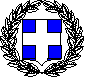 ΥΠΟΥΡΓΕΙΟ ΠΑΙΔΕΙΑΣ ΚΑΙ ΘΡΗΣΚΕΥΜΑΤΩΝΓΕΝΙΚΗ ΓΡΑΜΜΑΤΕΙΑ ΕΠΑΓΓΕΛΜΑΤΙΚΗΣ ΕΚΠΑΙΔΕΥΣΗΣ,  ΚΑΤΑΡΤΙΣΗΣ  ,  ΔΙΑ ΒΙΟΥ ΜΑΘΗΣΗΣ ΚΑΙ  ΝΕΟΛΑΙΑΣΔΙΕΥΘΥΝΣΗ  ΕΦΑΡΜΟΓΗΣ  ΕΠΑΓΓΕΛΜΑΤΙΚΗΣ  ΚΑΤΑΡΤΙΣΗΣΗΔ.Ι.Ε.Κ. ΑΙΓΑΛΕΩ                                            Α/Α  ΒΙΒΛΙΟΥ Π/Α:…………….ΟΔΗΓΙΕΣΤο βιβλίο της πρακτικής άσκησης τηρείται από τον ασκούμενο καθ΄ όλη τη διάρκεια της πρακτικής άσκησης και δεν μπορεί να αντικατασταθεί από οποιοδήποτε άλλο στοιχείο για τη διεξαγωγή και αξιολόγησή της.Το φύλλο με τις περιλήψεις των εργασιών της ημέρας του ασκούμενου και με τυχόν παρατηρήσεις του συμπληρώνεται και υπογράφεται από τον ίδιο.Ο φορέας απασχόλησης του ασκούμενου σε συνεργασία με το συντονιστή πρακτικής άσκησης συντάσσουν εβδομαδιαία συνοπτική έκθεση επίδοσης του ασκούμενου, συμπληρώνοντας και υπογράφοντας το σχετικό πίνακα.Στο τέλος του κάθε μήνα πρακτικής άσκησης, ο ασκούμενος συντάσσει έκθεση για τις εργασιακές του εμπειρίες. Μηνιαία έκθεση συντάσσει επίσης και ο συντονιστής πρακτικής άσκησης, την οποία ελέγχει και υπογράφει και ο φορέας απασχόλησης του ασκούμενου.ΣΤΟΙΧΕΙΑ ΑΣΚΟΥΜΕΝΟΥΌνομα: …………………………………………………………………….Επώνυμο: …………………………………………………………………. Όνομα πατέρα: …………………………………………………………….Έτος γέννησης: ……………………………………………………………Τόπος γέννησης: …………………………………………………………..Τόπος κατοικίας: ………………………………………………………….Α.Μ. καταρτιζόμενου: ……………………………………………………Φορέας απασχόλησης: …………………………………………………….Απόφαση έγκρισης :……………………………………………………….Ημερομηνία έναρξης πρακτικής άσκησης: ………………………………Ημερομηνία λήξης πρακτικής άσκησης: …………………………………Ι.Ε.Κ. φοίτησης: ………………………………………………………Ειδικότητα: ………………………………………………………………..ΣΤΟΙΧΕΙΑ ΣΥΝΤΟΝΙΣΤΗΌνομα: ……………………………………………………………………. Επώνυμο: ………………………………………………………………….Ιδιότητα: …………………………………………………………………..ΣΤΟΙΧΕΙΑ ΕΠΟΠΤΗ  ΤΟΥ ΦΟΡΕΑ ΑΠΑΣΧΟΛΗΣΗΣΌνομα: ……………………………………………………………………. Επώνυμο: ………………………………………………………………….Επιχείρηση:………………………………………………………………...Τμήμα:……………………………………………………………………..Ιδιότητα: …………………………………………………………………..ΒΙΒΛΙΟ ΠΡΑΚΤΙΚΗΣ ΑΣΚΗΣΗΣ ΚΑΤΑΡΤΙΖΟΜΕΝΟΥ ΙΕΚ                                                       ΓΓΕΕΚ&ΔΒΜΕΒΔΟΜΑΔΙΑΙΟ ΦΥΛΛΟ ΠΡΑΚΤΙΚΗΣ ΑΣΚΗΣΗΣ (Συμπληρώνεται από τον ασκούμενο)ΒΙΒΛΙΟ ΠΡΑΚΤΙΚΗΣ ΑΣΚΗΣΗΣ ΚΑΤΑΡΤΙΖΟΜΕΝΟΥ ΙΕΚ                                                       ΓΓΕΕΚ&ΔΒΜΕΒΔΟΜΑΔΙΑΙΟ ΦΥΛΛΟ ΠΡΑΚΤΙΚΗΣ ΑΣΚΗΣΗΣ[ Συμπληρώνεται από τον φορέα απασχόλησης  και τον συντονιστή ]ΒΙΒΛΙΟ ΠΡΑΚΤΙΚΗΣ ΑΣΚΗΣΗΣ ΚΑΤΑΡΤΙΖΟΜΕΝΟΥ ΙΕΚ                                                       ΓΓΕΕΚ&ΔΒΜΕΒΔΟΜΑΔΙΑΙΟ ΦΥΛΛΟ ΠΡΑΚΤΙΚΗΣ ΑΣΚΗΣΗΣ (Συμπληρώνεται από τον ασκούμενο)ΒΙΒΛΙΟ ΠΡΑΚΤΙΚΗΣ ΑΣΚΗΣΗΣ ΚΑΤΑΡΤΙΖΟΜΕΝΟΥ ΙΕΚ                                                       ΓΓΕΕΚ&ΔΒΜΕΒΔΟΜΑΔΙΑΙΟ ΦΥΛΛΟ ΠΡΑΚΤΙΚΗΣ ΑΣΚΗΣΗΣ[ Συμπληρώνεται από τον φορέα απασχόλησης  και τον συντονιστή ]ΒΙΒΛΙΟ ΠΡΑΚΤΙΚΗΣ ΑΣΚΗΣΗΣ ΚΑΤΑΡΤΙΖΟΜΕΝΟΥ ΙΕΚ                                                       ΓΓΕΕΚ&ΔΒΜΕΒΔΟΜΑΔΙΑΙΟ ΦΥΛΛΟ ΠΡΑΚΤΙΚΗΣ ΑΣΚΗΣΗΣ (Συμπληρώνεται από τον ασκούμενο)ΒΙΒΛΙΟ ΠΡΑΚΤΙΚΗΣ ΑΣΚΗΣΗΣ ΚΑΤΑΡΤΙΖΟΜΕΝΟΥ ΙΕΚ                                                       ΓΓΕΕΚ&ΔΒΜΕΒΔΟΜΑΔΙΑΙΟ ΦΥΛΛΟ ΠΡΑΚΤΙΚΗΣ ΑΣΚΗΣΗΣ[ Συμπληρώνεται από τον φορέα απασχόλησης  και τον συντονιστή ]ΒΙΒΛΙΟ ΠΡΑΚΤΙΚΗΣ ΑΣΚΗΣΗΣ ΚΑΤΑΡΤΙΖΟΜΕΝΟΥ ΙΕΚ                                                       ΓΓΕΕΚ&ΔΒΜΕΒΔΟΜΑΔΙΑΙΟ ΦΥΛΛΟ ΠΡΑΚΤΙΚΗΣ ΑΣΚΗΣΗΣ (Συμπληρώνεται από τον ασκούμενο)ΒΙΒΛΙΟ ΠΡΑΚΤΙΚΗΣ ΑΣΚΗΣΗΣ ΚΑΤΑΡΤΙΖΟΜΕΝΟΥ ΙΕΚ                                                 ΓΓΕΕΚ&ΔΒΜ.ΕΒΔΟΜΑΔΙΑΙΟ ΦΥΛΛΟ ΠΡΑΚΤΙΚΗΣ ΑΣΚΗΣΗΣ[ Συμπληρώνεται από τον φορέα απασχόλησης  και τον συντονιστή ]ΒΙΒΛΙΟ ΠΡΑΚΤΙΚΗΣ ΑΣΚΗΣΗΣ ΚΑΤΑΡΤΙΖΟΜΕΝΟΥ ΙΕΚ                                                       ΓΓΕΕΚ&ΔΒΜΕΒΔΟΜΑΔΙΑΙΟ ΦΥΛΛΟ ΠΡΑΚΤΙΚΗΣ ΑΣΚΗΣΗΣ (Συμπληρώνεται από τον ασκούμενο)ΒΙΒΛΙΟ ΠΡΑΚΤΙΚΗΣ ΑΣΚΗΣΗΣ ΚΑΤΑΡΤΙΖΟΜΕΝΟΥ ΙΕΚ                                                 ΓΓΕΕΚ&ΔΒΜ.ΕΒΔΟΜΑΔΙΑΙΟ ΦΥΛΛΟ ΠΡΑΚΤΙΚΗΣ ΑΣΚΗΣΗΣ[ Συμπληρώνεται από τον φορέα απασχόλησης  και τον συντονιστή ]ΒΙΒΛΙΟ ΠΡΑΚΤΙΚΗΣ ΑΣΚΗΣΗΣ ΚΑΤΑΡΤΙΖΟΜΕΝΟΥ ΙΕΚ                                                       ΓΓΕΕΚ&ΔΒΜΜΗΝΙΑΙΑ ΕΚΘΕΣΗ ΠΡΑΚΤΙΚΗΣ ΑΣΚΗΣΗΣ[ Συμπληρώνεται από τον ασκούμενο ][ Συμπληρώνεται από τον συντονιστή ],ΒΙΒΛΙΟ ΠΡΑΚΤΙΚΗΣ ΑΣΚΗΣΗΣ ΚΑΤΑΡΤΙΖΟΜΕΝΟΥ ΙΕΚ                                                       ΓΓΕΕΚ&ΔΒΜΕΒΔΟΜΑΔΙΑΙΟ ΦΥΛΛΟ ΠΡΑΚΤΙΚΗΣ ΑΣΚΗΣΗΣ (Συμπληρώνεται από τον ασκούμενο)ΒΙΒΛΙΟ ΠΡΑΚΤΙΚΗΣ ΑΣΚΗΣΗΣ ΚΑΤΑΡΤΙΖΟΜΕΝΟΥ ΙΕΚ                                                       ΓΓΕΕΚ&ΔΒΜΕΒΔΟΜΑΔΙΑΙΟ ΦΥΛΛΟ ΠΡΑΚΤΙΚΗΣ ΑΣΚΗΣΗΣ[ Συμπληρώνεται από τον φορέα απασχόλησης  και τον συντονιστή ]ΒΙΒΛΙΟ ΠΡΑΚΤΙΚΗΣ ΑΣΚΗΣΗΣ ΚΑΤΑΡΤΙΖΟΜΕΝΟΥ ΙΕΚ                                                       ΓΓΕΕΚ&ΔΒΜΕΒΔΟΜΑΔΙΑΙΟ ΦΥΛΛΟ ΠΡΑΚΤΙΚΗΣ ΑΣΚΗΣΗΣ (Συμπληρώνεται από τον ασκούμενο)ΒΙΒΛΙΟ ΠΡΑΚΤΙΚΗΣ ΑΣΚΗΣΗΣ ΚΑΤΑΡΤΙΖΟΜΕΝΟΥ ΙΕΚ                                                       ΓΓΕΕΚ&ΔΒΜΕΒΔΟΜΑΔΙΑΙΟ ΦΥΛΛΟ ΠΡΑΚΤΙΚΗΣ ΑΣΚΗΣΗΣ[ Συμπληρώνεται από τον φορέα απασχόλησης  και τον συντονιστή ]ΒΙΒΛΙΟ ΠΡΑΚΤΙΚΗΣ ΑΣΚΗΣΗΣ ΚΑΤΑΡΤΙΖΟΜΕΝΟΥ ΙΕΚ                                                       ΓΓΕΕΚ&ΔΒΜΕΒΔΟΜΑΔΙΑΙΟ ΦΥΛΛΟ ΠΡΑΚΤΙΚΗΣ ΑΣΚΗΣΗΣ (Συμπληρώνεται από τον ασκούμενο)ΒΙΒΛΙΟ ΠΡΑΚΤΙΚΗΣ ΑΣΚΗΣΗΣ ΚΑΤΑΡΤΙΖΟΜΕΝΟΥ ΙΕΚ                                                       ΓΓΕΕΚ&ΔΒΜΕΒΔΟΜΑΔΙΑΙΟ ΦΥΛΛΟ ΠΡΑΚΤΙΚΗΣ ΑΣΚΗΣΗΣ[ Συμπληρώνεται από τον φορέα απασχόλησης  και τον συντονιστή ]ΒΙΒΛΙΟ ΠΡΑΚΤΙΚΗΣ ΑΣΚΗΣΗΣ ΚΑΤΑΡΤΙΖΟΜΕΝΟΥ ΙΕΚ                                                       ΓΓΕΕΚ&ΔΒΜΕΒΔΟΜΑΔΙΑΙΟ ΦΥΛΛΟ ΠΡΑΚΤΙΚΗΣ ΑΣΚΗΣΗΣ (Συμπληρώνεται από τον ασκούμενο)ΒΙΒΛΙΟ ΠΡΑΚΤΙΚΗΣ ΑΣΚΗΣΗΣ ΚΑΤΑΡΤΙΖΟΜΕΝΟΥ ΙΕΚ                                                 ΓΓΕΕΚ&ΔΒΜ.ΕΒΔΟΜΑΔΙΑΙΟ ΦΥΛΛΟ ΠΡΑΚΤΙΚΗΣ ΑΣΚΗΣΗΣ[ Συμπληρώνεται από τον φορέα απασχόλησης  και τον συντονιστή ]ΒΙΒΛΙΟ ΠΡΑΚΤΙΚΗΣ ΑΣΚΗΣΗΣ ΚΑΤΑΡΤΙΖΟΜΕΝΟΥ ΙΕΚ                                                       ΓΓΕΕΚ&ΔΒΜΕΒΔΟΜΑΔΙΑΙΟ ΦΥΛΛΟ ΠΡΑΚΤΙΚΗΣ ΑΣΚΗΣΗΣ (Συμπληρώνεται από τον ασκούμενο)ΒΙΒΛΙΟ ΠΡΑΚΤΙΚΗΣ ΑΣΚΗΣΗΣ ΚΑΤΑΡΤΙΖΟΜΕΝΟΥ ΙΕΚ                                                 ΓΓΕΕΚ&ΔΒΜ.ΕΒΔΟΜΑΔΙΑΙΟ ΦΥΛΛΟ ΠΡΑΚΤΙΚΗΣ ΑΣΚΗΣΗΣ[ Συμπληρώνεται από τον φορέα απασχόλησης  και τον συντονιστή ]ΒΙΒΛΙΟ ΠΡΑΚΤΙΚΗΣ ΑΣΚΗΣΗΣ ΚΑΤΑΡΤΙΖΟΜΕΝΟΥ ΙΕΚ                                                       ΓΓΕΕΚ&ΔΒΜΜΗΝΙΑΙΑ ΕΚΘΕΣΗ ΠΡΑΚΤΙΚΗΣ ΑΣΚΗΣΗΣ[ Συμπληρώνεται από τον ασκούμενο ][ Συμπληρώνεται από τον συντονιστή ]ΒΙΒΛΙΟ ΠΡΑΚΤΙΚΗΣ ΑΣΚΗΣΗΣ ΚΑΤΑΡΤΙΖΟΜΕΝΟΥ ΙΕΚ                                                       ΓΓΕΕΚ&ΔΒΜΕΒΔΟΜΑΔΙΑΙΟ ΦΥΛΛΟ ΠΡΑΚΤΙΚΗΣ ΑΣΚΗΣΗΣ (Συμπληρώνεται από τον ασκούμενο)ΒΙΒΛΙΟ ΠΡΑΚΤΙΚΗΣ ΑΣΚΗΣΗΣ ΚΑΤΑΡΤΙΖΟΜΕΝΟΥ ΙΕΚ                                                       ΓΓΕΕΚ&ΔΒΜΕΒΔΟΜΑΔΙΑΙΟ ΦΥΛΛΟ ΠΡΑΚΤΙΚΗΣ ΑΣΚΗΣΗΣ[ Συμπληρώνεται από τον φορέα απασχόλησης  και τον συντονιστή ]ΒΙΒΛΙΟ ΠΡΑΚΤΙΚΗΣ ΑΣΚΗΣΗΣ ΚΑΤΑΡΤΙΖΟΜΕΝΟΥ ΙΕΚ                                                       ΓΓΕΕΚ&ΔΒΜΕΒΔΟΜΑΔΙΑΙΟ ΦΥΛΛΟ ΠΡΑΚΤΙΚΗΣ ΑΣΚΗΣΗΣ (Συμπληρώνεται από τον ασκούμενο)ΒΙΒΛΙΟ ΠΡΑΚΤΙΚΗΣ ΑΣΚΗΣΗΣ ΚΑΤΑΡΤΙΖΟΜΕΝΟΥ ΙΕΚ                                                       ΓΓΕΕΚ&ΔΒΜΕΒΔΟΜΑΔΙΑΙΟ ΦΥΛΛΟ ΠΡΑΚΤΙΚΗΣ ΑΣΚΗΣΗΣ[ Συμπληρώνεται από τον φορέα απασχόλησης  και τον συντονιστή ]ΒΙΒΛΙΟ ΠΡΑΚΤΙΚΗΣ ΑΣΚΗΣΗΣ ΚΑΤΑΡΤΙΖΟΜΕΝΟΥ ΙΕΚ                                                       ΓΓΕΕΚ&ΔΒΜΕΒΔΟΜΑΔΙΑΙΟ ΦΥΛΛΟ ΠΡΑΚΤΙΚΗΣ ΑΣΚΗΣΗΣ (Συμπληρώνεται από τον ασκούμενο)ΒΙΒΛΙΟ ΠΡΑΚΤΙΚΗΣ ΑΣΚΗΣΗΣ ΚΑΤΑΡΤΙΖΟΜΕΝΟΥ ΙΕΚ                                                       ΓΓΕΕΚ&ΔΒΜΕΒΔΟΜΑΔΙΑΙΟ ΦΥΛΛΟ ΠΡΑΚΤΙΚΗΣ ΑΣΚΗΣΗΣ[ Συμπληρώνεται από τον φορέα απασχόλησης  και τον συντονιστή ]ΒΙΒΛΙΟ ΠΡΑΚΤΙΚΗΣ ΑΣΚΗΣΗΣ ΚΑΤΑΡΤΙΖΟΜΕΝΟΥ ΙΕΚ                                                       ΓΓΕΕΚ&ΔΒΜΕΒΔΟΜΑΔΙΑΙΟ ΦΥΛΛΟ ΠΡΑΚΤΙΚΗΣ ΑΣΚΗΣΗΣ (Συμπληρώνεται από τον ασκούμενο)ΒΙΒΛΙΟ ΠΡΑΚΤΙΚΗΣ ΑΣΚΗΣΗΣ ΚΑΤΑΡΤΙΖΟΜΕΝΟΥ ΙΕΚ                                                 ΓΓΕΕΚ&ΔΒΜ.ΕΒΔΟΜΑΔΙΑΙΟ ΦΥΛΛΟ ΠΡΑΚΤΙΚΗΣ ΑΣΚΗΣΗΣ[ Συμπληρώνεται από τον φορέα απασχόλησης  και τον συντονιστή ]ΒΙΒΛΙΟ ΠΡΑΚΤΙΚΗΣ ΑΣΚΗΣΗΣ ΚΑΤΑΡΤΙΖΟΜΕΝΟΥ ΙΕΚ                                                       ΓΓΕΕΚ&ΔΒΜΕΒΔΟΜΑΔΙΑΙΟ ΦΥΛΛΟ ΠΡΑΚΤΙΚΗΣ ΑΣΚΗΣΗΣ (Συμπληρώνεται από τον ασκούμενο)ΒΙΒΛΙΟ ΠΡΑΚΤΙΚΗΣ ΑΣΚΗΣΗΣ ΚΑΤΑΡΤΙΖΟΜΕΝΟΥ ΙΕΚ                                                 ΓΓΕΕΚ&ΔΒΜ.ΕΒΔΟΜΑΔΙΑΙΟ ΦΥΛΛΟ ΠΡΑΚΤΙΚΗΣ ΑΣΚΗΣΗΣ[ Συμπληρώνεται από τον φορέα απασχόλησης  και τον συντονιστή ]ΒΙΒΛΙΟ ΠΡΑΚΤΙΚΗΣ ΑΣΚΗΣΗΣ ΚΑΤΑΡΤΙΖΟΜΕΝΟΥ ΙΕΚ                                                       ΓΓΕΕΚ&ΔΒΜΕΒΔΟΜΑΔΙΑΙΟ ΦΥΛΛΟ ΠΡΑΚΤΙΚΗΣ ΑΣΚΗΣΗΣ (Συμπληρώνεται από τον ασκούμενο)ΒΙΒΛΙΟ ΠΡΑΚΤΙΚΗΣ ΑΣΚΗΣΗΣ ΚΑΤΑΡΤΙΖΟΜΕΝΟΥ ΙΕΚ                                                 ΓΓΕΕΚ&ΔΒΜ.ΕΒΔΟΜΑΔΙΑΙΟ ΦΥΛΛΟ ΠΡΑΚΤΙΚΗΣ ΑΣΚΗΣΗΣ[ Συμπληρώνεται από τον φορέα απασχόλησης  και τον συντονιστή ]ΒΙΒΛΙΟ ΠΡΑΚΤΙΚΗΣ ΑΣΚΗΣΗΣ ΚΑΤΑΡΤΙΖΟΜΕΝΟΥ ΙΕΚ                                                       ΓΓΕΕΚ&ΔΒΜΜΗΝΙΑΙΑ ΕΚΘΕΣΗ ΠΡΑΚΤΙΚΗΣ ΑΣΚΗΣΗΣ[ Συμπληρώνεται από τον ασκούμενο ][ Συμπληρώνεται από τον συντονιστή ]ΒΙΒΛΙΟ ΠΡΑΚΤΙΚΗΣ ΑΣΚΗΣΗΣ ΚΑΤΑΡΤΙΖΟΜΕΝΟΥ ΙΕΚ                                                       ΓΓΕΕΚ&ΔΒΜΕΒΔΟΜΑΔΙΑΙΟ ΦΥΛΛΟ ΠΡΑΚΤΙΚΗΣ ΑΣΚΗΣΗΣ (Συμπληρώνεται από τον ασκούμενο)ΒΙΒΛΙΟ ΠΡΑΚΤΙΚΗΣ ΑΣΚΗΣΗΣ ΚΑΤΑΡΤΙΖΟΜΕΝΟΥ ΙΕΚ                                                       ΓΓΕΕΚ&ΔΒΜΕΒΔΟΜΑΔΙΑΙΟ ΦΥΛΛΟ ΠΡΑΚΤΙΚΗΣ ΑΣΚΗΣΗΣ[ Συμπληρώνεται από τον φορέα απασχόλησης  και τον συντονιστή ]ΒΙΒΛΙΟ ΠΡΑΚΤΙΚΗΣ ΑΣΚΗΣΗΣ ΚΑΤΑΡΤΙΖΟΜΕΝΟΥ ΙΕΚ                                                       ΓΓΕΕΚ&ΔΒΜΕΒΔΟΜΑΔΙΑΙΟ ΦΥΛΛΟ ΠΡΑΚΤΙΚΗΣ ΑΣΚΗΣΗΣ (Συμπληρώνεται από τον ασκούμενο)ΒΙΒΛΙΟ ΠΡΑΚΤΙΚΗΣ ΑΣΚΗΣΗΣ ΚΑΤΑΡΤΙΖΟΜΕΝΟΥ ΙΕΚ                                                       ΓΓΕΕΚ&ΔΒΜΕΒΔΟΜΑΔΙΑΙΟ ΦΥΛΛΟ ΠΡΑΚΤΙΚΗΣ ΑΣΚΗΣΗΣ[ Συμπληρώνεται από τον φορέα απασχόλησης  και τον συντονιστή ]ΒΙΒΛΙΟ ΠΡΑΚΤΙΚΗΣ ΑΣΚΗΣΗΣ ΚΑΤΑΡΤΙΖΟΜΕΝΟΥ ΙΕΚ                                                       ΓΓΕΕΚ&ΔΒΜΕΒΔΟΜΑΔΙΑΙΟ ΦΥΛΛΟ ΠΡΑΚΤΙΚΗΣ ΑΣΚΗΣΗΣ (Συμπληρώνεται από τον ασκούμενο)ΒΙΒΛΙΟ ΠΡΑΚΤΙΚΗΣ ΑΣΚΗΣΗΣ ΚΑΤΑΡΤΙΖΟΜΕΝΟΥ ΙΕΚ                                                       ΓΓΕΕΚ&ΔΒΜΕΒΔΟΜΑΔΙΑΙΟ ΦΥΛΛΟ ΠΡΑΚΤΙΚΗΣ ΑΣΚΗΣΗΣ[ Συμπληρώνεται από τον φορέα απασχόλησης  και τον συντονιστή ]ΒΙΒΛΙΟ ΠΡΑΚΤΙΚΗΣ ΑΣΚΗΣΗΣ ΚΑΤΑΡΤΙΖΟΜΕΝΟΥ ΙΕΚ                                                       ΓΓΕΕΚ&ΔΒΜΕΒΔΟΜΑΔΙΑΙΟ ΦΥΛΛΟ ΠΡΑΚΤΙΚΗΣ ΑΣΚΗΣΗΣ (Συμπληρώνεται από τον ασκούμενο)ΒΙΒΛΙΟ ΠΡΑΚΤΙΚΗΣ ΑΣΚΗΣΗΣ ΚΑΤΑΡΤΙΖΟΜΕΝΟΥ ΙΕΚ                                                 ΓΓΕΕΚ&ΔΒΜ.ΕΒΔΟΜΑΔΙΑΙΟ ΦΥΛΛΟ ΠΡΑΚΤΙΚΗΣ ΑΣΚΗΣΗΣ[ Συμπληρώνεται από τον φορέα απασχόλησης  και τον συντονιστή ]ΒΙΒΛΙΟ ΠΡΑΚΤΙΚΗΣ ΑΣΚΗΣΗΣ ΚΑΤΑΡΤΙΖΟΜΕΝΟΥ ΙΕΚ                                                       ΓΓΕΕΚ&ΔΒΜΕΒΔΟΜΑΔΙΑΙΟ ΦΥΛΛΟ ΠΡΑΚΤΙΚΗΣ ΑΣΚΗΣΗΣ (Συμπληρώνεται από τον ασκούμενο)ΒΙΒΛΙΟ ΠΡΑΚΤΙΚΗΣ ΑΣΚΗΣΗΣ ΚΑΤΑΡΤΙΖΟΜΕΝΟΥ ΙΕΚ                                                 ΓΓΕΕΚ&ΔΒΜ.ΕΒΔΟΜΑΔΙΑΙΟ ΦΥΛΛΟ ΠΡΑΚΤΙΚΗΣ ΑΣΚΗΣΗΣ[ Συμπληρώνεται από τον φορέα απασχόλησης  και τον συντονιστή ]ΒΙΒΛΙΟ ΠΡΑΚΤΙΚΗΣ ΑΣΚΗΣΗΣ ΚΑΤΑΡΤΙΖΟΜΕΝΟΥ ΙΕΚ                                                       ΓΓΕΕΚ&ΔΒΜΜΗΝΙΑΙΑ ΕΚΘΕΣΗ ΠΡΑΚΤΙΚΗΣ ΑΣΚΗΣΗΣ[ Συμπληρώνεται από τον ασκούμενο ][ Συμπληρώνεται από τον συντονιστή ]ΒΙΒΛΙΟ ΠΡΑΚΤΙΚΗΣ ΑΣΚΗΣΗΣ ΚΑΤΑΡΤΙΖΟΜΕΝΟΥ ΙΕΚ                                                       ΓΓΕΕΚ&ΔΒΜΕΒΔΟΜΑΔΙΑΙΟ ΦΥΛΛΟ ΠΡΑΚΤΙΚΗΣ ΑΣΚΗΣΗΣ (Συμπληρώνεται από τον ασκούμενο)ΒΙΒΛΙΟ ΠΡΑΚΤΙΚΗΣ ΑΣΚΗΣΗΣ ΚΑΤΑΡΤΙΖΟΜΕΝΟΥ ΙΕΚ                                                       ΓΓΕΕΚ&ΔΒΜΕΒΔΟΜΑΔΙΑΙΟ ΦΥΛΛΟ ΠΡΑΚΤΙΚΗΣ ΑΣΚΗΣΗΣ[ Συμπληρώνεται από τον φορέα απασχόλησης  και τον συντονιστή ]ΒΙΒΛΙΟ ΠΡΑΚΤΙΚΗΣ ΑΣΚΗΣΗΣ ΚΑΤΑΡΤΙΖΟΜΕΝΟΥ ΙΕΚ                                                       ΓΓΕΕΚ&ΔΒΜΕΒΔΟΜΑΔΙΑΙΟ ΦΥΛΛΟ ΠΡΑΚΤΙΚΗΣ ΑΣΚΗΣΗΣ (Συμπληρώνεται από τον ασκούμενο)ΒΙΒΛΙΟ ΠΡΑΚΤΙΚΗΣ ΑΣΚΗΣΗΣ ΚΑΤΑΡΤΙΖΟΜΕΝΟΥ ΙΕΚ                                                       ΓΓΕΕΚ&ΔΒΜΕΒΔΟΜΑΔΙΑΙΟ ΦΥΛΛΟ ΠΡΑΚΤΙΚΗΣ ΑΣΚΗΣΗΣ[ Συμπληρώνεται από τον φορέα απασχόλησης  και τον συντονιστή ]ΒΙΒΛΙΟ ΠΡΑΚΤΙΚΗΣ ΑΣΚΗΣΗΣ ΚΑΤΑΡΤΙΖΟΜΕΝΟΥ ΙΕΚ                                                       ΓΓΕΕΚ&ΔΒΜΕΒΔΟΜΑΔΙΑΙΟ ΦΥΛΛΟ ΠΡΑΚΤΙΚΗΣ ΑΣΚΗΣΗΣ (Συμπληρώνεται από τον ασκούμενο)ΒΙΒΛΙΟ ΠΡΑΚΤΙΚΗΣ ΑΣΚΗΣΗΣ ΚΑΤΑΡΤΙΖΟΜΕΝΟΥ ΙΕΚ                                                       ΓΓΕΕΚ&ΔΒΜΕΒΔΟΜΑΔΙΑΙΟ ΦΥΛΛΟ ΠΡΑΚΤΙΚΗΣ ΑΣΚΗΣΗΣ[ Συμπληρώνεται από τον φορέα απασχόλησης  και τον συντονιστή ]ΒΙΒΛΙΟ ΠΡΑΚΤΙΚΗΣ ΑΣΚΗΣΗΣ ΚΑΤΑΡΤΙΖΟΜΕΝΟΥ ΙΕΚ                                                       ΓΓΕΕΚ&ΔΒΜΕΒΔΟΜΑΔΙΑΙΟ ΦΥΛΛΟ ΠΡΑΚΤΙΚΗΣ ΑΣΚΗΣΗΣ (Συμπληρώνεται από τον ασκούμενο)ΒΙΒΛΙΟ ΠΡΑΚΤΙΚΗΣ ΑΣΚΗΣΗΣ ΚΑΤΑΡΤΙΖΟΜΕΝΟΥ ΙΕΚ                                                 ΓΓΕΕΚ&ΔΒΜ.ΕΒΔΟΜΑΔΙΑΙΟ ΦΥΛΛΟ ΠΡΑΚΤΙΚΗΣ ΑΣΚΗΣΗΣ[ Συμπληρώνεται από τον φορέα απασχόλησης  και τον συντονιστή ]ΒΙΒΛΙΟ ΠΡΑΚΤΙΚΗΣ ΑΣΚΗΣΗΣ ΚΑΤΑΡΤΙΖΟΜΕΝΟΥ ΙΕΚ                                                       ΓΓΕΕΚ&ΔΒΜΕΒΔΟΜΑΔΙΑΙΟ ΦΥΛΛΟ ΠΡΑΚΤΙΚΗΣ ΑΣΚΗΣΗΣ (Συμπληρώνεται από τον ασκούμενο)ΒΙΒΛΙΟ ΠΡΑΚΤΙΚΗΣ ΑΣΚΗΣΗΣ ΚΑΤΑΡΤΙΖΟΜΕΝΟΥ ΙΕΚ                                                 ΓΓΕΕΚ&ΔΒΜ.ΕΒΔΟΜΑΔΙΑΙΟ ΦΥΛΛΟ ΠΡΑΚΤΙΚΗΣ ΑΣΚΗΣΗΣ[ Συμπληρώνεται από τον φορέα απασχόλησης  και τον συντονιστή ]ΒΙΒΛΙΟ ΠΡΑΚΤΙΚΗΣ ΑΣΚΗΣΗΣ ΚΑΤΑΡΤΙΖΟΜΕΝΟΥ ΙΕΚ                                                       ΓΓΕΕΚ&ΔΒΜΜΗΝΙΑΙΑ ΕΚΘΕΣΗ ΠΡΑΚΤΙΚΗΣ ΑΣΚΗΣΗΣ[ Συμπληρώνεται από τον ασκούμενο ][ Συμπληρώνεται από τον συντονιστή ]ΒΙΒΛΙΟ ΠΡΑΚΤΙΚΗΣ ΑΣΚΗΣΗΣ ΚΑΤΑΡΤΙΖΟΜΕΝΟΥ ΙΕΚ                                                       ΓΓΕΕΚ&ΔΒΜΕΒΔΟΜΑΔΙΑΙΟ ΦΥΛΛΟ ΠΡΑΚΤΙΚΗΣ ΑΣΚΗΣΗΣ (Συμπληρώνεται από τον ασκούμενο)ΒΙΒΛΙΟ ΠΡΑΚΤΙΚΗΣ ΑΣΚΗΣΗΣ ΚΑΤΑΡΤΙΖΟΜΕΝΟΥ ΙΕΚ                                                       ΓΓΕΕΚ&ΔΒΜΕΒΔΟΜΑΔΙΑΙΟ ΦΥΛΛΟ ΠΡΑΚΤΙΚΗΣ ΑΣΚΗΣΗΣ[ Συμπληρώνεται από τον φορέα απασχόλησης  και τον συντονιστή ]ΒΙΒΛΙΟ ΠΡΑΚΤΙΚΗΣ ΑΣΚΗΣΗΣ ΚΑΤΑΡΤΙΖΟΜΕΝΟΥ ΙΕΚ                                                       ΓΓΕΕΚ&ΔΒΜΕΒΔΟΜΑΔΙΑΙΟ ΦΥΛΛΟ ΠΡΑΚΤΙΚΗΣ ΑΣΚΗΣΗΣ (Συμπληρώνεται από τον ασκούμενο)ΒΙΒΛΙΟ ΠΡΑΚΤΙΚΗΣ ΑΣΚΗΣΗΣ ΚΑΤΑΡΤΙΖΟΜΕΝΟΥ ΙΕΚ                                                       ΓΓΕΕΚ&ΔΒΜΕΒΔΟΜΑΔΙΑΙΟ ΦΥΛΛΟ ΠΡΑΚΤΙΚΗΣ ΑΣΚΗΣΗΣ[ Συμπληρώνεται από τον φορέα απασχόλησης  και τον συντονιστή ]ΒΙΒΛΙΟ ΠΡΑΚΤΙΚΗΣ ΑΣΚΗΣΗΣ ΚΑΤΑΡΤΙΖΟΜΕΝΟΥ ΙΕΚ                                                       ΓΓΕΕΚ&ΔΒΜΕΒΔΟΜΑΔΙΑΙΟ ΦΥΛΛΟ ΠΡΑΚΤΙΚΗΣ ΑΣΚΗΣΗΣ (Συμπληρώνεται από τον ασκούμενο)ΒΙΒΛΙΟ ΠΡΑΚΤΙΚΗΣ ΑΣΚΗΣΗΣ ΚΑΤΑΡΤΙΖΟΜΕΝΟΥ ΙΕΚ                                                       ΓΓΕΕΚ&ΔΒΜΕΒΔΟΜΑΔΙΑΙΟ ΦΥΛΛΟ ΠΡΑΚΤΙΚΗΣ ΑΣΚΗΣΗΣ[ Συμπληρώνεται από τον φορέα απασχόλησης  και τον συντονιστή ]ΒΙΒΛΙΟ ΠΡΑΚΤΙΚΗΣ ΑΣΚΗΣΗΣ ΚΑΤΑΡΤΙΖΟΜΕΝΟΥ ΙΕΚ                                                       ΓΓΕΕΚ&ΔΒΜΕΒΔΟΜΑΔΙΑΙΟ ΦΥΛΛΟ ΠΡΑΚΤΙΚΗΣ ΑΣΚΗΣΗΣ (Συμπληρώνεται από τον ασκούμενο)ΒΙΒΛΙΟ ΠΡΑΚΤΙΚΗΣ ΑΣΚΗΣΗΣ ΚΑΤΑΡΤΙΖΟΜΕΝΟΥ ΙΕΚ                                                 ΓΓΕΕΚ&ΔΒΜ.ΕΒΔΟΜΑΔΙΑΙΟ ΦΥΛΛΟ ΠΡΑΚΤΙΚΗΣ ΑΣΚΗΣΗΣ[ Συμπληρώνεται από τον φορέα απασχόλησης  και τον συντονιστή ]ΒΙΒΛΙΟ ΠΡΑΚΤΙΚΗΣ ΑΣΚΗΣΗΣ ΚΑΤΑΡΤΙΖΟΜΕΝΟΥ ΙΕΚ                                                       ΓΓΕΕΚ&ΔΒΜΕΒΔΟΜΑΔΙΑΙΟ ΦΥΛΛΟ ΠΡΑΚΤΙΚΗΣ ΑΣΚΗΣΗΣ (Συμπληρώνεται από τον ασκούμενο)ΒΙΒΛΙΟ ΠΡΑΚΤΙΚΗΣ ΑΣΚΗΣΗΣ ΚΑΤΑΡΤΙΖΟΜΕΝΟΥ ΙΕΚ                                                 ΓΓΕΕΚ&ΔΒΜ.ΕΒΔΟΜΑΔΙΑΙΟ ΦΥΛΛΟ ΠΡΑΚΤΙΚΗΣ ΑΣΚΗΣΗΣ[ Συμπληρώνεται από τον φορέα απασχόλησης  και τον συντονιστή ]ΒΙΒΛΙΟ ΠΡΑΚΤΙΚΗΣ ΑΣΚΗΣΗΣ ΚΑΤΑΡΤΙΖΟΜΕΝΟΥ ΙΕΚ                                                       ΓΓΕΕΚ&ΔΒΜΜΗΝΙΑΙΑ ΕΚΘΕΣΗ ΠΡΑΚΤΙΚΗΣ ΑΣΚΗΣΗΣ[ Συμπληρώνεται από τον ασκούμενο ][ Συμπληρώνεται από τον συντονιστή ]ΒΙΒΛΙΟ ΠΡΑΚΤΙΚΗΣ ΑΣΚΗΣΗΣ ΚΑΤΑΡΤΙΖΟΜΕΝΟΥ ΙΕΚ                                                       ΓΓΕΕΚ&ΔΒΜΕΒΔΟΜΑΔΙΑΙΟ ΦΥΛΛΟ ΠΡΑΚΤΙΚΗΣ ΑΣΚΗΣΗΣ (Συμπληρώνεται από τον ασκούμενο)ΒΙΒΛΙΟ ΠΡΑΚΤΙΚΗΣ ΑΣΚΗΣΗΣ ΚΑΤΑΡΤΙΖΟΜΕΝΟΥ ΙΕΚ                                                       ΓΓΕΕΚ&ΔΒΜΕΒΔΟΜΑΔΙΑΙΟ ΦΥΛΛΟ ΠΡΑΚΤΙΚΗΣ ΑΣΚΗΣΗΣ[ Συμπληρώνεται από τον φορέα απασχόλησης  και τον συντονιστή ]ΒΙΒΛΙΟ ΠΡΑΚΤΙΚΗΣ ΑΣΚΗΣΗΣ ΚΑΤΑΡΤΙΖΟΜΕΝΟΥ ΙΕΚ                                                       ΓΓΕΕΚ&ΔΒΜΕΒΔΟΜΑΔΙΑΙΟ ΦΥΛΛΟ ΠΡΑΚΤΙΚΗΣ ΑΣΚΗΣΗΣ (Συμπληρώνεται από τον ασκούμενο)ΒΙΒΛΙΟ ΠΡΑΚΤΙΚΗΣ ΑΣΚΗΣΗΣ ΚΑΤΑΡΤΙΖΟΜΕΝΟΥ ΙΕΚ                                                       ΓΓΕΕΚ&ΔΒΜΕΒΔΟΜΑΔΙΑΙΟ ΦΥΛΛΟ ΠΡΑΚΤΙΚΗΣ ΑΣΚΗΣΗΣ[ Συμπληρώνεται από τον φορέα απασχόλησης  και τον συντονιστή ]ΒΙΒΛΙΟ ΠΡΑΚΤΙΚΗΣ ΑΣΚΗΣΗΣ ΚΑΤΑΡΤΙΖΟΜΕΝΟΥ ΙΕΚ                                                       ΓΓΕΕΚ&ΔΒΜΕΒΔΟΜΑΔΙΑΙΟ ΦΥΛΛΟ ΠΡΑΚΤΙΚΗΣ ΑΣΚΗΣΗΣ (Συμπληρώνεται από τον ασκούμενο)ΒΙΒΛΙΟ ΠΡΑΚΤΙΚΗΣ ΑΣΚΗΣΗΣ ΚΑΤΑΡΤΙΖΟΜΕΝΟΥ ΙΕΚ                                                       ΓΓΕΕΚ&ΔΒΜΕΒΔΟΜΑΔΙΑΙΟ ΦΥΛΛΟ ΠΡΑΚΤΙΚΗΣ ΑΣΚΗΣΗΣ[ Συμπληρώνεται από τον φορέα απασχόλησης  και τον συντονιστή ]ΒΙΒΛΙΟ ΠΡΑΚΤΙΚΗΣ ΑΣΚΗΣΗΣ ΚΑΤΑΡΤΙΖΟΜΕΝΟΥ ΙΕΚ                                                       ΓΓΕΕΚ&ΔΒΜΕΒΔΟΜΑΔΙΑΙΟ ΦΥΛΛΟ ΠΡΑΚΤΙΚΗΣ ΑΣΚΗΣΗΣ (Συμπληρώνεται από τον ασκούμενο)ΒΙΒΛΙΟ ΠΡΑΚΤΙΚΗΣ ΑΣΚΗΣΗΣ ΚΑΤΑΡΤΙΖΟΜΕΝΟΥ ΙΕΚ                                                 ΓΓΕΕΚ&ΔΒΜ.ΕΒΔΟΜΑΔΙΑΙΟ ΦΥΛΛΟ ΠΡΑΚΤΙΚΗΣ ΑΣΚΗΣΗΣ[ Συμπληρώνεται από τον φορέα απασχόλησης  και τον συντονιστή ]ΒΙΒΛΙΟ ΠΡΑΚΤΙΚΗΣ ΑΣΚΗΣΗΣ ΚΑΤΑΡΤΙΖΟΜΕΝΟΥ ΙΕΚ                                                       ΓΓΕΕΚ&ΔΒΜΕΒΔΟΜΑΔΙΑΙΟ ΦΥΛΛΟ ΠΡΑΚΤΙΚΗΣ ΑΣΚΗΣΗΣ (Συμπληρώνεται από τον ασκούμενο)ΒΙΒΛΙΟ ΠΡΑΚΤΙΚΗΣ ΑΣΚΗΣΗΣ ΚΑΤΑΡΤΙΖΟΜΕΝΟΥ ΙΕΚ                                                 ΓΓΕΕΚ&ΔΒΜ.ΕΒΔΟΜΑΔΙΑΙΟ ΦΥΛΛΟ ΠΡΑΚΤΙΚΗΣ ΑΣΚΗΣΗΣ[ Συμπληρώνεται από τον φορέα απασχόλησης  και τον συντονιστή ]ΒΙΒΛΙΟ ΠΡΑΚΤΙΚΗΣ ΑΣΚΗΣΗΣ ΚΑΤΑΡΤΙΖΟΜΕΝΟΥ ΙΕΚ                                                       ΓΓΕΕΚ&ΔΒΜΜΗΝΙΑΙΑ ΕΚΘΕΣΗ ΠΡΑΚΤΙΚΗΣ ΑΣΚΗΣΗΣ[ Συμπληρώνεται από τον ασκούμενο ][ Συμπληρώνεται από τον συντονιστή ]ΒΙΒΛΙΟ ΠΡΑΚΤΙΚΗΣ ΑΣΚΗΣΗΣ ΚΑΤΑΡΤΙΖΟΜΕΝΟΥ ΙΕΚ                                                       ΓΓΕΕΚ&ΔΒΜΕΒΔΟΜΑΔΙΑΙΟ ΦΥΛΛΟ ΠΡΑΚΤΙΚΗΣ ΑΣΚΗΣΗΣ (Συμπληρώνεται από τον ασκούμενο)ΒΙΒΛΙΟ ΠΡΑΚΤΙΚΗΣ ΑΣΚΗΣΗΣ ΚΑΤΑΡΤΙΖΟΜΕΝΟΥ ΙΕΚ                                                       ΓΓΕΕΚ&ΔΒΜΕΒΔΟΜΑΔΙΑΙΟ ΦΥΛΛΟ ΠΡΑΚΤΙΚΗΣ ΑΣΚΗΣΗΣ[ Συμπληρώνεται από τον φορέα απασχόλησης  και τον συντονιστή ]ΒΙΒΛΙΟ ΠΡΑΚΤΙΚΗΣ ΑΣΚΗΣΗΣ ΚΑΤΑΡΤΙΖΟΜΕΝΟΥ ΙΕΚ                                                       ΓΓΕΕΚ&ΔΒΜΕΒΔΟΜΑΔΙΑΙΟ ΦΥΛΛΟ ΠΡΑΚΤΙΚΗΣ ΑΣΚΗΣΗΣ (Συμπληρώνεται από τον ασκούμενο)ΒΙΒΛΙΟ ΠΡΑΚΤΙΚΗΣ ΑΣΚΗΣΗΣ ΚΑΤΑΡΤΙΖΟΜΕΝΟΥ ΙΕΚ                                                       ΓΓΕΕΚ&ΔΒΜΕΒΔΟΜΑΔΙΑΙΟ ΦΥΛΛΟ ΠΡΑΚΤΙΚΗΣ ΑΣΚΗΣΗΣ[ Συμπληρώνεται από τον φορέα απασχόλησης  και τον συντονιστή ]ΒΙΒΛΙΟ ΠΡΑΚΤΙΚΗΣ ΑΣΚΗΣΗΣ ΚΑΤΑΡΤΙΖΟΜΕΝΟΥ ΙΕΚ                                                       ΓΓΕΕΚ&ΔΒΜΕΒΔΟΜΑΔΙΑΙΟ ΦΥΛΛΟ ΠΡΑΚΤΙΚΗΣ ΑΣΚΗΣΗΣ (Συμπληρώνεται από τον ασκούμενο)ΒΙΒΛΙΟ ΠΡΑΚΤΙΚΗΣ ΑΣΚΗΣΗΣ ΚΑΤΑΡΤΙΖΟΜΕΝΟΥ ΙΕΚ                                                       ΓΓΕΕΚ&ΔΒΜΕΒΔΟΜΑΔΙΑΙΟ ΦΥΛΛΟ ΠΡΑΚΤΙΚΗΣ ΑΣΚΗΣΗΣ[ Συμπληρώνεται από τον φορέα απασχόλησης  και τον συντονιστή ]ΒΙΒΛΙΟ ΠΡΑΚΤΙΚΗΣ ΑΣΚΗΣΗΣ ΚΑΤΑΡΤΙΖΟΜΕΝΟΥ ΙΕΚ                                                       ΓΓΕΕΚ&ΔΒΜΕΒΔΟΜΑΔΙΑΙΟ ΦΥΛΛΟ ΠΡΑΚΤΙΚΗΣ ΑΣΚΗΣΗΣ (Συμπληρώνεται από τον ασκούμενο)ΒΙΒΛΙΟ ΠΡΑΚΤΙΚΗΣ ΑΣΚΗΣΗΣ ΚΑΤΑΡΤΙΖΟΜΕΝΟΥ ΙΕΚ                                                 ΓΓΕΕΚ&ΔΒΜ.ΕΒΔΟΜΑΔΙΑΙΟ ΦΥΛΛΟ ΠΡΑΚΤΙΚΗΣ ΑΣΚΗΣΗΣ[ Συμπληρώνεται από τον φορέα απασχόλησης  και τον συντονιστή ]ΒΙΒΛΙΟ ΠΡΑΚΤΙΚΗΣ ΑΣΚΗΣΗΣ ΚΑΤΑΡΤΙΖΟΜΕΝΟΥ ΙΕΚ                                                       ΓΓΕΕΚ&ΔΒΜΕΒΔΟΜΑΔΙΑΙΟ ΦΥΛΛΟ ΠΡΑΚΤΙΚΗΣ ΑΣΚΗΣΗΣ (Συμπληρώνεται από τον ασκούμενο)ΒΙΒΛΙΟ ΠΡΑΚΤΙΚΗΣ ΑΣΚΗΣΗΣ ΚΑΤΑΡΤΙΖΟΜΕΝΟΥ ΙΕΚ                                                 ΓΓΕΕΚ&ΔΒΜ.ΕΒΔΟΜΑΔΙΑΙΟ ΦΥΛΛΟ ΠΡΑΚΤΙΚΗΣ ΑΣΚΗΣΗΣ[ Συμπληρώνεται από τον φορέα απασχόλησης  και τον συντονιστή ]ΒΙΒΛΙΟ ΠΡΑΚΤΙΚΗΣ ΑΣΚΗΣΗΣ ΚΑΤΑΡΤΙΖΟΜΕΝΟΥ ΙΕΚ                                                       ΓΓΕΕΚ&ΔΒΜΜΗΝΙΑΙΑ ΕΚΘΕΣΗ ΠΡΑΚΤΙΚΗΣ ΑΣΚΗΣΗΣ[ Συμπληρώνεται από τον ασκούμενο ][ Συμπληρώνεται από τον συντονιστή ]ΕΒΔΟΜΑΔΑ                       ΑΠΟ ……./……./……..                           ΕΩΣ ..…./……./………ΕΒΔΟΜΑΔΑ                       ΑΠΟ ……./……./……..                           ΕΩΣ ..…./……./………ΕΒΔΟΜΑΔΑ                       ΑΠΟ ……./……./……..                           ΕΩΣ ..…./……./………ΕΒΔΟΜΑΔΑ                       ΑΠΟ ……./……./……..                           ΕΩΣ ..…./……./………ΕΒΔΟΜΑΔΑ                       ΑΠΟ ……./……./……..                           ΕΩΣ ..…./……./………ΗΜΕΡΑΠΕΡΙΛΗΨΗ ΕΡΓΑΣΙΩΝ ΠΟΥ ΕΚΤΕΛΕΣΤΗΚΑΝ  ΠΕΡΙΛΗΨΗ ΕΡΓΑΣΙΩΝ ΠΟΥ ΕΚΤΕΛΕΣΤΗΚΑΝ  ΠΕΡΙΛΗΨΗ ΕΡΓΑΣΙΩΝ ΠΟΥ ΕΚΤΕΛΕΣΤΗΚΑΝ  ΩΡΕΣΔΕΥΤΕΡΑΔΕΥΤΕΡΑΔΕΥΤΕΡΑΔΕΥΤΕΡΑΔΕΥΤΕΡΑΤΡΙΤΗΤΡΙΤΗΤΡΙΤΗΤΡΙΤΗΤΡΙΤΗΤΕΤΑΡΤΗΤΕΤΑΡΤΗΤΕΤΑΡΤΗΤΕΤΑΡΤΗΤΕΤΑΡΤΗΠΕΜΠΤΗΠΕΜΠΤΗΠΕΜΠΤΗΠΕΜΠΤΗΠΕΜΠΤΗΠαρΑ-σκευήΠαρΑ-σκευήΠαρΑ-σκευήΠαρΑ-σκευήΠαρΑ-σκευήΠΑΡΑΤΗΡΗΣΕΙΣ ΑΣΚΟΥΜΕΝΟΥΠΑΡΑΤΗΡΗΣΕΙΣ ΑΣΚΟΥΜΕΝΟΥΠΑΡΑΤΗΡΗΣΕΙΣ ΑΣΚΟΥΜΕΝΟΥΠΑΡΑΤΗΡΗΣΕΙΣ ΑΣΚΟΥΜΕΝΟΥΠΑΡΑΤΗΡΗΣΕΙΣ ΑΣΚΟΥΜΕΝΟΥΠΑΡΑΤΗΡΗΣΕΙΣ ΑΣΚΟΥΜΕΝΟΥΠΑΡΑΤΗΡΗΣΕΙΣ ΑΣΚΟΥΜΕΝΟΥΠΑΡΑΤΗΡΗΣΕΙΣ ΑΣΚΟΥΜΕΝΟΥΥΠΟΓΡΑΦΗ ΑΣΚΟΥΜΕΝΟΥ: …………………………………..…….(ΟΝΟΜΑΤΕΠΩΝΥΜΟ)ΥΠΟΓΡΑΦΗ ΑΣΚΟΥΜΕΝΟΥ: …………………………………..…….(ΟΝΟΜΑΤΕΠΩΝΥΜΟ)ΥΠΟΓΡΑΦΗ ΑΣΚΟΥΜΕΝΟΥ: …………………………………..…….(ΟΝΟΜΑΤΕΠΩΝΥΜΟ)ΣΥΝΟΛΟ ΩΡΩΝ:        (……)ΣΥΝΟΛΟ ΩΡΩΝ:        (……)ΥΠΟΓΡΑΦΗ ΑΣΚΟΥΜΕΝΟΥ: …………………………………..…….(ΟΝΟΜΑΤΕΠΩΝΥΜΟ)ΥΠΟΓΡΑΦΗ ΑΣΚΟΥΜΕΝΟΥ: …………………………………..…….(ΟΝΟΜΑΤΕΠΩΝΥΜΟ)ΥΠΟΓΡΑΦΗ ΑΣΚΟΥΜΕΝΟΥ: …………………………………..…….(ΟΝΟΜΑΤΕΠΩΝΥΜΟ)ΗΜΕΡΟΜΗΝΙΑ: ………../……./……….ΗΜΕΡΟΜΗΝΙΑ: ………../……./……….ΕΒΔΟΜΑΔΑ                       ΑΠΟ ……./……./……..                          ΕΩΣ ..…./……./………ΕΒΔΟΜΑΔΑ                       ΑΠΟ ……./……./……..                          ΕΩΣ ..…./……./………ΕΒΔΟΜΑΔΑ                       ΑΠΟ ……./……./……..                          ΕΩΣ ..…./……./………ΕΒΔΟΜΑΔΑ                       ΑΠΟ ……./……./……..                          ΕΩΣ ..…./……./………ΕΒΔΟΜΑΔΑ                       ΑΠΟ ……./……./……..                          ΕΩΣ ..…./……./………ΕΒΔΟΜΑΔΑ                       ΑΠΟ ……./……./……..                          ΕΩΣ ..…./……./………ΕΒΔΟΜΑΔΑ                       ΑΠΟ ……./……./……..                          ΕΩΣ ..…./……./………ΣΥΝΟΠΤΙΚΗ ΕΚΘΕΣΗ ΕΠΙΔΟΣΗΣ ΓΙΑ ΤΟΝ ΑΣΚΟΥΜΕΝΟ ΑΠΟ ΤΟΝ ΦΟΡΕΑ ΑΠΑΣΧΟΛΗΣΗΣ ΚΑΙ ΤΟΝ ΣΥΝΤΟΝΙΣΤΗΣΥΝΟΠΤΙΚΗ ΕΚΘΕΣΗ ΕΠΙΔΟΣΗΣ ΓΙΑ ΤΟΝ ΑΣΚΟΥΜΕΝΟ ΑΠΟ ΤΟΝ ΦΟΡΕΑ ΑΠΑΣΧΟΛΗΣΗΣ ΚΑΙ ΤΟΝ ΣΥΝΤΟΝΙΣΤΗΣΥΝΟΠΤΙΚΗ ΕΚΘΕΣΗ ΕΠΙΔΟΣΗΣ ΓΙΑ ΤΟΝ ΑΣΚΟΥΜΕΝΟ ΑΠΟ ΤΟΝ ΦΟΡΕΑ ΑΠΑΣΧΟΛΗΣΗΣ ΚΑΙ ΤΟΝ ΣΥΝΤΟΝΙΣΤΗΣΥΝΟΠΤΙΚΗ ΕΚΘΕΣΗ ΕΠΙΔΟΣΗΣ ΓΙΑ ΤΟΝ ΑΣΚΟΥΜΕΝΟ ΑΠΟ ΤΟΝ ΦΟΡΕΑ ΑΠΑΣΧΟΛΗΣΗΣ ΚΑΙ ΤΟΝ ΣΥΝΤΟΝΙΣΤΗΣΥΝΟΠΤΙΚΗ ΕΚΘΕΣΗ ΕΠΙΔΟΣΗΣ ΓΙΑ ΤΟΝ ΑΣΚΟΥΜΕΝΟ ΑΠΟ ΤΟΝ ΦΟΡΕΑ ΑΠΑΣΧΟΛΗΣΗΣ ΚΑΙ ΤΟΝ ΣΥΝΤΟΝΙΣΤΗΣΥΝΟΠΤΙΚΗ ΕΚΘΕΣΗ ΕΠΙΔΟΣΗΣ ΓΙΑ ΤΟΝ ΑΣΚΟΥΜΕΝΟ ΑΠΟ ΤΟΝ ΦΟΡΕΑ ΑΠΑΣΧΟΛΗΣΗΣ ΚΑΙ ΤΟΝ ΣΥΝΤΟΝΙΣΤΗΣΥΝΟΠΤΙΚΗ ΕΚΘΕΣΗ ΕΠΙΔΟΣΗΣ ΓΙΑ ΤΟΝ ΑΣΚΟΥΜΕΝΟ ΑΠΟ ΤΟΝ ΦΟΡΕΑ ΑΠΑΣΧΟΛΗΣΗΣ ΚΑΙ ΤΟΝ ΣΥΝΤΟΝΙΣΤΗΙΚΑΝΟΤΗΤΕΣ ΑΣΚΟΥΜΕΝΟΥΙΚΑΝΟΤΗΤΕΣ ΑΣΚΟΥΜΕΝΟΥΠΟΛΥ ΚΑΛΑΠΟΛΥ ΚΑΛΑΠΟΛΥ ΚΑΛΑΚΑΛΑΜΕΤΡΙΑΠΡΩΤΟΒΟΥΛΙΑ - ΥΠΕΥΘΥΝΟΤΗΤΑΠΡΩΤΟΒΟΥΛΙΑ - ΥΠΕΥΘΥΝΟΤΗΤΑΙΚΑΝΟΤΗΤΑ ΣΥΝΕΡΓΑΣΙΑΣΙΚΑΝΟΤΗΤΑ ΣΥΝΕΡΓΑΣΙΑΣΠΟΙΟΤΙΚΗ ΑΠΟΔΟΣΗΠΟΙΟΤΙΚΗ ΑΠΟΔΟΣΗΠΟΣΟΤΙΚΗ ΑΠΟΔΟΣΗΠΟΣΟΤΙΚΗ ΑΠΟΔΟΣΗΕΠΙΜΕΛΕΙΑ - ΖΗΛΟΣ - ΤΗΡΗΣΗ  ΩΡΑΡΙΟΥΕΠΙΜΕΛΕΙΑ - ΖΗΛΟΣ - ΤΗΡΗΣΗ  ΩΡΑΡΙΟΥΠΑΡΑΤΗΡΗΣΕΙΣ ΦΟΡΕΑΠΑΡΑΤΗΡΗΣΕΙΣ ΦΟΡΕΑΠΑΡΑΤΗΡΗΣΕΙΣ ΦΟΡΕΑΠΑΡΑΤΗΡΗΣΕΙΣ ΣΥΝΤΟΝΙΣΤΗΠΑΡΑΤΗΡΗΣΕΙΣ ΣΥΝΤΟΝΙΣΤΗΠΑΡΑΤΗΡΗΣΕΙΣ ΣΥΝΤΟΝΙΣΤΗΠΑΡΑΤΗΡΗΣΕΙΣ ΣΥΝΤΟΝΙΣΤΗΟ ΦΟΡΕΑΣΑΠΑΣΧΟΛΗΣΗΣΟΝΟΜΑΤΕΠΩΝΥΜΟ:ΟΝΟΜΑΤΕΠΩΝΥΜΟ:ΟΝΟΜΑΤΕΠΩΝΥΜΟ:ΟΝΟΜΑΤΕΠΩΝΥΜΟ:ΟΝΟΜΑΤΕΠΩΝΥΜΟ:ΟΝΟΜΑΤΕΠΩΝΥΜΟ:Ο ΦΟΡΕΑΣΑΠΑΣΧΟΛΗΣΗΣΙΔΙΟΤΗΤΑ:ΙΔΙΟΤΗΤΑ:ΙΔΙΟΤΗΤΑ:ΙΔΙΟΤΗΤΑ:ΙΔΙΟΤΗΤΑ:ΙΔΙΟΤΗΤΑ:Ο ΦΟΡΕΑΣΑΠΑΣΧΟΛΗΣΗΣΥΠΟΓΡΑΦΗ:ΥΠΟΓΡΑΦΗ:ΥΠΟΓΡΑΦΗ:ΥΠΟΓΡΑΦΗ:ΥΠΟΓΡΑΦΗ:ΥΠΟΓΡΑΦΗ:Ο ΦΟΡΕΑΣΑΠΑΣΧΟΛΗΣΗΣΗΜΕΡΟΜΗΝΙΑ:ΗΜΕΡΟΜΗΝΙΑ:ΗΜΕΡΟΜΗΝΙΑ:ΗΜΕΡΟΜΗΝΙΑ:ΗΜΕΡΟΜΗΝΙΑ:ΗΜΕΡΟΜΗΝΙΑ:Ο ΣΥΝΤΟΝΙΣΤΗΣΠΡΑΚΤΙΚΗΣ ΑΣΚΗΣΗΣΟΝΟΜΑΤΕΠΩΝΥΜΟ:ΟΝΟΜΑΤΕΠΩΝΥΜΟ:ΟΝΟΜΑΤΕΠΩΝΥΜΟ:ΟΝΟΜΑΤΕΠΩΝΥΜΟ:ΟΝΟΜΑΤΕΠΩΝΥΜΟ:ΟΝΟΜΑΤΕΠΩΝΥΜΟ:Ο ΣΥΝΤΟΝΙΣΤΗΣΠΡΑΚΤΙΚΗΣ ΑΣΚΗΣΗΣΙΔΙΟΤΗΤΑ:ΙΔΙΟΤΗΤΑ:ΙΔΙΟΤΗΤΑ:ΙΔΙΟΤΗΤΑ:ΙΔΙΟΤΗΤΑ:ΙΔΙΟΤΗΤΑ:Ο ΣΥΝΤΟΝΙΣΤΗΣΠΡΑΚΤΙΚΗΣ ΑΣΚΗΣΗΣΥΠΟΓΡΑΦΗ:ΥΠΟΓΡΑΦΗ:ΥΠΟΓΡΑΦΗ:ΥΠΟΓΡΑΦΗ:ΥΠΟΓΡΑΦΗ:ΥΠΟΓΡΑΦΗ:Ο ΣΥΝΤΟΝΙΣΤΗΣΠΡΑΚΤΙΚΗΣ ΑΣΚΗΣΗΣΗΜΕΡΟΜΗΝΙΑ:ΗΜΕΡΟΜΗΝΙΑ:ΗΜΕΡΟΜΗΝΙΑ:ΗΜΕΡΟΜΗΝΙΑ:ΗΜΕΡΟΜΗΝΙΑ:ΗΜΕΡΟΜΗΝΙΑ:ΕΒΔΟΜΑΔΑ                       ΑΠΟ ……./……./……..                           ΕΩΣ ..…./……./………ΕΒΔΟΜΑΔΑ                       ΑΠΟ ……./……./……..                           ΕΩΣ ..…./……./………ΕΒΔΟΜΑΔΑ                       ΑΠΟ ……./……./……..                           ΕΩΣ ..…./……./………ΕΒΔΟΜΑΔΑ                       ΑΠΟ ……./……./……..                           ΕΩΣ ..…./……./………ΕΒΔΟΜΑΔΑ                       ΑΠΟ ……./……./……..                           ΕΩΣ ..…./……./………ΗΜΕΡΑΠΕΡΙΛΗΨΗ ΕΡΓΑΣΙΩΝ ΠΟΥ ΕΚΤΕΛΕΣΤΗΚΑΝ  ΠΕΡΙΛΗΨΗ ΕΡΓΑΣΙΩΝ ΠΟΥ ΕΚΤΕΛΕΣΤΗΚΑΝ  ΠΕΡΙΛΗΨΗ ΕΡΓΑΣΙΩΝ ΠΟΥ ΕΚΤΕΛΕΣΤΗΚΑΝ  ΩΡΕΣΔΕΥΤΕΡΑΔΕΥΤΕΡΑΔΕΥΤΕΡΑΔΕΥΤΕΡΑΔΕΥΤΕΡΑΤΡΙΤΗΤΡΙΤΗΤΡΙΤΗΤΡΙΤΗΤΡΙΤΗΤΕΤΑΡΤΗΤΕΤΑΡΤΗΤΕΤΑΡΤΗΤΕΤΑΡΤΗΤΕΤΑΡΤΗΠΕΜΠΤΗΠΕΜΠΤΗΠΕΜΠΤΗΠΕΜΠΤΗΠΕΜΠΤΗΠαρΑ-σκευήΠαρΑ-σκευήΠαρΑ-σκευήΠαρΑ-σκευήΠαρΑ-σκευήΠΑΡΑΤΗΡΗΣΕΙΣ ΑΣΚΟΥΜΕΝΟΥΠΑΡΑΤΗΡΗΣΕΙΣ ΑΣΚΟΥΜΕΝΟΥΠΑΡΑΤΗΡΗΣΕΙΣ ΑΣΚΟΥΜΕΝΟΥΠΑΡΑΤΗΡΗΣΕΙΣ ΑΣΚΟΥΜΕΝΟΥΠΑΡΑΤΗΡΗΣΕΙΣ ΑΣΚΟΥΜΕΝΟΥΠΑΡΑΤΗΡΗΣΕΙΣ ΑΣΚΟΥΜΕΝΟΥΠΑΡΑΤΗΡΗΣΕΙΣ ΑΣΚΟΥΜΕΝΟΥΠΑΡΑΤΗΡΗΣΕΙΣ ΑΣΚΟΥΜΕΝΟΥΥΠΟΓΡΑΦΗ ΑΣΚΟΥΜΕΝΟΥ: …………………………………..…….(ΟΝΟΜΑΤΕΠΩΝΥΜΟ)ΥΠΟΓΡΑΦΗ ΑΣΚΟΥΜΕΝΟΥ: …………………………………..…….(ΟΝΟΜΑΤΕΠΩΝΥΜΟ)ΥΠΟΓΡΑΦΗ ΑΣΚΟΥΜΕΝΟΥ: …………………………………..…….(ΟΝΟΜΑΤΕΠΩΝΥΜΟ)ΣΥΝΟΛΟ ΩΡΩΝ:        (……)ΣΥΝΟΛΟ ΩΡΩΝ:        (……)ΥΠΟΓΡΑΦΗ ΑΣΚΟΥΜΕΝΟΥ: …………………………………..…….(ΟΝΟΜΑΤΕΠΩΝΥΜΟ)ΥΠΟΓΡΑΦΗ ΑΣΚΟΥΜΕΝΟΥ: …………………………………..…….(ΟΝΟΜΑΤΕΠΩΝΥΜΟ)ΥΠΟΓΡΑΦΗ ΑΣΚΟΥΜΕΝΟΥ: …………………………………..…….(ΟΝΟΜΑΤΕΠΩΝΥΜΟ)ΗΜΕΡΟΜΗΝΙΑ: ………../……./……….ΗΜΕΡΟΜΗΝΙΑ: ………../……./……….ΕΒΔΟΜΑΔΑ                       ΑΠΟ ……./……./……..                          ΕΩΣ ..…./……./………ΕΒΔΟΜΑΔΑ                       ΑΠΟ ……./……./……..                          ΕΩΣ ..…./……./………ΕΒΔΟΜΑΔΑ                       ΑΠΟ ……./……./……..                          ΕΩΣ ..…./……./………ΕΒΔΟΜΑΔΑ                       ΑΠΟ ……./……./……..                          ΕΩΣ ..…./……./………ΕΒΔΟΜΑΔΑ                       ΑΠΟ ……./……./……..                          ΕΩΣ ..…./……./………ΕΒΔΟΜΑΔΑ                       ΑΠΟ ……./……./……..                          ΕΩΣ ..…./……./………ΕΒΔΟΜΑΔΑ                       ΑΠΟ ……./……./……..                          ΕΩΣ ..…./……./………ΣΥΝΟΠΤΙΚΗ ΕΚΘΕΣΗ ΕΠΙΔΟΣΗΣ ΓΙΑ ΤΟΝ ΑΣΚΟΥΜΕΝΟ ΑΠΟ ΤΟΝ ΦΟΡΕΑ ΑΠΑΣΧΟΛΗΣΗΣ ΚΑΙ ΤΟΝ ΣΥΝΤΟΝΙΣΤΗΣΥΝΟΠΤΙΚΗ ΕΚΘΕΣΗ ΕΠΙΔΟΣΗΣ ΓΙΑ ΤΟΝ ΑΣΚΟΥΜΕΝΟ ΑΠΟ ΤΟΝ ΦΟΡΕΑ ΑΠΑΣΧΟΛΗΣΗΣ ΚΑΙ ΤΟΝ ΣΥΝΤΟΝΙΣΤΗΣΥΝΟΠΤΙΚΗ ΕΚΘΕΣΗ ΕΠΙΔΟΣΗΣ ΓΙΑ ΤΟΝ ΑΣΚΟΥΜΕΝΟ ΑΠΟ ΤΟΝ ΦΟΡΕΑ ΑΠΑΣΧΟΛΗΣΗΣ ΚΑΙ ΤΟΝ ΣΥΝΤΟΝΙΣΤΗΣΥΝΟΠΤΙΚΗ ΕΚΘΕΣΗ ΕΠΙΔΟΣΗΣ ΓΙΑ ΤΟΝ ΑΣΚΟΥΜΕΝΟ ΑΠΟ ΤΟΝ ΦΟΡΕΑ ΑΠΑΣΧΟΛΗΣΗΣ ΚΑΙ ΤΟΝ ΣΥΝΤΟΝΙΣΤΗΣΥΝΟΠΤΙΚΗ ΕΚΘΕΣΗ ΕΠΙΔΟΣΗΣ ΓΙΑ ΤΟΝ ΑΣΚΟΥΜΕΝΟ ΑΠΟ ΤΟΝ ΦΟΡΕΑ ΑΠΑΣΧΟΛΗΣΗΣ ΚΑΙ ΤΟΝ ΣΥΝΤΟΝΙΣΤΗΣΥΝΟΠΤΙΚΗ ΕΚΘΕΣΗ ΕΠΙΔΟΣΗΣ ΓΙΑ ΤΟΝ ΑΣΚΟΥΜΕΝΟ ΑΠΟ ΤΟΝ ΦΟΡΕΑ ΑΠΑΣΧΟΛΗΣΗΣ ΚΑΙ ΤΟΝ ΣΥΝΤΟΝΙΣΤΗΣΥΝΟΠΤΙΚΗ ΕΚΘΕΣΗ ΕΠΙΔΟΣΗΣ ΓΙΑ ΤΟΝ ΑΣΚΟΥΜΕΝΟ ΑΠΟ ΤΟΝ ΦΟΡΕΑ ΑΠΑΣΧΟΛΗΣΗΣ ΚΑΙ ΤΟΝ ΣΥΝΤΟΝΙΣΤΗΙΚΑΝΟΤΗΤΕΣ ΑΣΚΟΥΜΕΝΟΥΙΚΑΝΟΤΗΤΕΣ ΑΣΚΟΥΜΕΝΟΥΠΟΛΥ ΚΑΛΑΠΟΛΥ ΚΑΛΑΠΟΛΥ ΚΑΛΑΚΑΛΑΜΕΤΡΙΑΠΡΩΤΟΒΟΥΛΙΑ - ΥΠΕΥΘΥΝΟΤΗΤΑΠΡΩΤΟΒΟΥΛΙΑ - ΥΠΕΥΘΥΝΟΤΗΤΑΙΚΑΝΟΤΗΤΑ ΣΥΝΕΡΓΑΣΙΑΣΙΚΑΝΟΤΗΤΑ ΣΥΝΕΡΓΑΣΙΑΣΠΟΙΟΤΙΚΗ ΑΠΟΔΟΣΗΠΟΙΟΤΙΚΗ ΑΠΟΔΟΣΗΠΟΣΟΤΙΚΗ ΑΠΟΔΟΣΗΠΟΣΟΤΙΚΗ ΑΠΟΔΟΣΗΕΠΙΜΕΛΕΙΑ - ΖΗΛΟΣ - ΤΗΡΗΣΗ  ΩΡΑΡΙΟΥΕΠΙΜΕΛΕΙΑ - ΖΗΛΟΣ - ΤΗΡΗΣΗ  ΩΡΑΡΙΟΥΠΑΡΑΤΗΡΗΣΕΙΣ ΦΟΡΕΑΠΑΡΑΤΗΡΗΣΕΙΣ ΦΟΡΕΑΠΑΡΑΤΗΡΗΣΕΙΣ ΦΟΡΕΑΠΑΡΑΤΗΡΗΣΕΙΣ ΣΥΝΤΟΝΙΣΤΗΠΑΡΑΤΗΡΗΣΕΙΣ ΣΥΝΤΟΝΙΣΤΗΠΑΡΑΤΗΡΗΣΕΙΣ ΣΥΝΤΟΝΙΣΤΗΠΑΡΑΤΗΡΗΣΕΙΣ ΣΥΝΤΟΝΙΣΤΗΟ ΦΟΡΕΑΣΑΠΑΣΧΟΛΗΣΗΣΟΝΟΜΑΤΕΠΩΝΥΜΟ:ΟΝΟΜΑΤΕΠΩΝΥΜΟ:ΟΝΟΜΑΤΕΠΩΝΥΜΟ:ΟΝΟΜΑΤΕΠΩΝΥΜΟ:ΟΝΟΜΑΤΕΠΩΝΥΜΟ:ΟΝΟΜΑΤΕΠΩΝΥΜΟ:Ο ΦΟΡΕΑΣΑΠΑΣΧΟΛΗΣΗΣΙΔΙΟΤΗΤΑ:ΙΔΙΟΤΗΤΑ:ΙΔΙΟΤΗΤΑ:ΙΔΙΟΤΗΤΑ:ΙΔΙΟΤΗΤΑ:ΙΔΙΟΤΗΤΑ:Ο ΦΟΡΕΑΣΑΠΑΣΧΟΛΗΣΗΣΥΠΟΓΡΑΦΗ:ΥΠΟΓΡΑΦΗ:ΥΠΟΓΡΑΦΗ:ΥΠΟΓΡΑΦΗ:ΥΠΟΓΡΑΦΗ:ΥΠΟΓΡΑΦΗ:Ο ΦΟΡΕΑΣΑΠΑΣΧΟΛΗΣΗΣΗΜΕΡΟΜΗΝΙΑ:ΗΜΕΡΟΜΗΝΙΑ:ΗΜΕΡΟΜΗΝΙΑ:ΗΜΕΡΟΜΗΝΙΑ:ΗΜΕΡΟΜΗΝΙΑ:ΗΜΕΡΟΜΗΝΙΑ:Ο ΣΥΝΤΟΝΙΣΤΗΣΠΡΑΚΤΙΚΗΣ ΑΣΚΗΣΗΣΟΝΟΜΑΤΕΠΩΝΥΜΟ:ΟΝΟΜΑΤΕΠΩΝΥΜΟ:ΟΝΟΜΑΤΕΠΩΝΥΜΟ:ΟΝΟΜΑΤΕΠΩΝΥΜΟ:ΟΝΟΜΑΤΕΠΩΝΥΜΟ:ΟΝΟΜΑΤΕΠΩΝΥΜΟ:Ο ΣΥΝΤΟΝΙΣΤΗΣΠΡΑΚΤΙΚΗΣ ΑΣΚΗΣΗΣΙΔΙΟΤΗΤΑ:ΙΔΙΟΤΗΤΑ:ΙΔΙΟΤΗΤΑ:ΙΔΙΟΤΗΤΑ:ΙΔΙΟΤΗΤΑ:ΙΔΙΟΤΗΤΑ:Ο ΣΥΝΤΟΝΙΣΤΗΣΠΡΑΚΤΙΚΗΣ ΑΣΚΗΣΗΣΥΠΟΓΡΑΦΗ:ΥΠΟΓΡΑΦΗ:ΥΠΟΓΡΑΦΗ:ΥΠΟΓΡΑΦΗ:ΥΠΟΓΡΑΦΗ:ΥΠΟΓΡΑΦΗ:Ο ΣΥΝΤΟΝΙΣΤΗΣΠΡΑΚΤΙΚΗΣ ΑΣΚΗΣΗΣΗΜΕΡΟΜΗΝΙΑ:ΗΜΕΡΟΜΗΝΙΑ:ΗΜΕΡΟΜΗΝΙΑ:ΗΜΕΡΟΜΗΝΙΑ:ΗΜΕΡΟΜΗΝΙΑ:ΗΜΕΡΟΜΗΝΙΑ:ΕΒΔΟΜΑΔΑ                       ΑΠΟ ……./……./……..                           ΕΩΣ ..…./……./………ΕΒΔΟΜΑΔΑ                       ΑΠΟ ……./……./……..                           ΕΩΣ ..…./……./………ΕΒΔΟΜΑΔΑ                       ΑΠΟ ……./……./……..                           ΕΩΣ ..…./……./………ΕΒΔΟΜΑΔΑ                       ΑΠΟ ……./……./……..                           ΕΩΣ ..…./……./………ΕΒΔΟΜΑΔΑ                       ΑΠΟ ……./……./……..                           ΕΩΣ ..…./……./………ΗΜΕΡΑΠΕΡΙΛΗΨΗ ΕΡΓΑΣΙΩΝ ΠΟΥ ΕΚΤΕΛΕΣΤΗΚΑΝ  ΠΕΡΙΛΗΨΗ ΕΡΓΑΣΙΩΝ ΠΟΥ ΕΚΤΕΛΕΣΤΗΚΑΝ  ΠΕΡΙΛΗΨΗ ΕΡΓΑΣΙΩΝ ΠΟΥ ΕΚΤΕΛΕΣΤΗΚΑΝ  ΩΡΕΣΔΕΥΤΕΡΑΔΕΥΤΕΡΑΔΕΥΤΕΡΑΔΕΥΤΕΡΑΔΕΥΤΕΡΑΤΡΙΤΗΤΡΙΤΗΤΡΙΤΗΤΡΙΤΗΤΡΙΤΗΤΕΤΑΡΤΗΤΕΤΑΡΤΗΤΕΤΑΡΤΗΤΕΤΑΡΤΗΤΕΤΑΡΤΗΠΕΜΠΤΗΠΕΜΠΤΗΠΕΜΠΤΗΠΕΜΠΤΗΠΕΜΠΤΗΠαρΑ-σκευήΠαρΑ-σκευήΠαρΑ-σκευήΠαρΑ-σκευήΠαρΑ-σκευήΠΑΡΑΤΗΡΗΣΕΙΣ ΑΣΚΟΥΜΕΝΟΥΠΑΡΑΤΗΡΗΣΕΙΣ ΑΣΚΟΥΜΕΝΟΥΠΑΡΑΤΗΡΗΣΕΙΣ ΑΣΚΟΥΜΕΝΟΥΠΑΡΑΤΗΡΗΣΕΙΣ ΑΣΚΟΥΜΕΝΟΥΠΑΡΑΤΗΡΗΣΕΙΣ ΑΣΚΟΥΜΕΝΟΥΠΑΡΑΤΗΡΗΣΕΙΣ ΑΣΚΟΥΜΕΝΟΥΠΑΡΑΤΗΡΗΣΕΙΣ ΑΣΚΟΥΜΕΝΟΥΠΑΡΑΤΗΡΗΣΕΙΣ ΑΣΚΟΥΜΕΝΟΥΥΠΟΓΡΑΦΗ ΑΣΚΟΥΜΕΝΟΥ: …………………………………..…….(ΟΝΟΜΑΤΕΠΩΝΥΜΟ)ΥΠΟΓΡΑΦΗ ΑΣΚΟΥΜΕΝΟΥ: …………………………………..…….(ΟΝΟΜΑΤΕΠΩΝΥΜΟ)ΥΠΟΓΡΑΦΗ ΑΣΚΟΥΜΕΝΟΥ: …………………………………..…….(ΟΝΟΜΑΤΕΠΩΝΥΜΟ)ΣΥΝΟΛΟ ΩΡΩΝ:        (……)ΣΥΝΟΛΟ ΩΡΩΝ:        (……)ΥΠΟΓΡΑΦΗ ΑΣΚΟΥΜΕΝΟΥ: …………………………………..…….(ΟΝΟΜΑΤΕΠΩΝΥΜΟ)ΥΠΟΓΡΑΦΗ ΑΣΚΟΥΜΕΝΟΥ: …………………………………..…….(ΟΝΟΜΑΤΕΠΩΝΥΜΟ)ΥΠΟΓΡΑΦΗ ΑΣΚΟΥΜΕΝΟΥ: …………………………………..…….(ΟΝΟΜΑΤΕΠΩΝΥΜΟ)ΗΜΕΡΟΜΗΝΙΑ: ………../……./……….ΗΜΕΡΟΜΗΝΙΑ: ………../……./……….ΕΒΔΟΜΑΔΑ                       ΑΠΟ ……./……./……..                          ΕΩΣ ..…./……./………ΕΒΔΟΜΑΔΑ                       ΑΠΟ ……./……./……..                          ΕΩΣ ..…./……./………ΕΒΔΟΜΑΔΑ                       ΑΠΟ ……./……./……..                          ΕΩΣ ..…./……./………ΕΒΔΟΜΑΔΑ                       ΑΠΟ ……./……./……..                          ΕΩΣ ..…./……./………ΕΒΔΟΜΑΔΑ                       ΑΠΟ ……./……./……..                          ΕΩΣ ..…./……./………ΕΒΔΟΜΑΔΑ                       ΑΠΟ ……./……./……..                          ΕΩΣ ..…./……./………ΕΒΔΟΜΑΔΑ                       ΑΠΟ ……./……./……..                          ΕΩΣ ..…./……./………ΣΥΝΟΠΤΙΚΗ ΕΚΘΕΣΗ ΕΠΙΔΟΣΗΣ ΓΙΑ ΤΟΝ ΑΣΚΟΥΜΕΝΟ ΑΠΟ ΤΟΝ ΦΟΡΕΑ ΑΠΑΣΧΟΛΗΣΗΣ ΚΑΙ ΤΟΝ ΣΥΝΤΟΝΙΣΤΗΣΥΝΟΠΤΙΚΗ ΕΚΘΕΣΗ ΕΠΙΔΟΣΗΣ ΓΙΑ ΤΟΝ ΑΣΚΟΥΜΕΝΟ ΑΠΟ ΤΟΝ ΦΟΡΕΑ ΑΠΑΣΧΟΛΗΣΗΣ ΚΑΙ ΤΟΝ ΣΥΝΤΟΝΙΣΤΗΣΥΝΟΠΤΙΚΗ ΕΚΘΕΣΗ ΕΠΙΔΟΣΗΣ ΓΙΑ ΤΟΝ ΑΣΚΟΥΜΕΝΟ ΑΠΟ ΤΟΝ ΦΟΡΕΑ ΑΠΑΣΧΟΛΗΣΗΣ ΚΑΙ ΤΟΝ ΣΥΝΤΟΝΙΣΤΗΣΥΝΟΠΤΙΚΗ ΕΚΘΕΣΗ ΕΠΙΔΟΣΗΣ ΓΙΑ ΤΟΝ ΑΣΚΟΥΜΕΝΟ ΑΠΟ ΤΟΝ ΦΟΡΕΑ ΑΠΑΣΧΟΛΗΣΗΣ ΚΑΙ ΤΟΝ ΣΥΝΤΟΝΙΣΤΗΣΥΝΟΠΤΙΚΗ ΕΚΘΕΣΗ ΕΠΙΔΟΣΗΣ ΓΙΑ ΤΟΝ ΑΣΚΟΥΜΕΝΟ ΑΠΟ ΤΟΝ ΦΟΡΕΑ ΑΠΑΣΧΟΛΗΣΗΣ ΚΑΙ ΤΟΝ ΣΥΝΤΟΝΙΣΤΗΣΥΝΟΠΤΙΚΗ ΕΚΘΕΣΗ ΕΠΙΔΟΣΗΣ ΓΙΑ ΤΟΝ ΑΣΚΟΥΜΕΝΟ ΑΠΟ ΤΟΝ ΦΟΡΕΑ ΑΠΑΣΧΟΛΗΣΗΣ ΚΑΙ ΤΟΝ ΣΥΝΤΟΝΙΣΤΗΣΥΝΟΠΤΙΚΗ ΕΚΘΕΣΗ ΕΠΙΔΟΣΗΣ ΓΙΑ ΤΟΝ ΑΣΚΟΥΜΕΝΟ ΑΠΟ ΤΟΝ ΦΟΡΕΑ ΑΠΑΣΧΟΛΗΣΗΣ ΚΑΙ ΤΟΝ ΣΥΝΤΟΝΙΣΤΗΙΚΑΝΟΤΗΤΕΣ ΑΣΚΟΥΜΕΝΟΥΙΚΑΝΟΤΗΤΕΣ ΑΣΚΟΥΜΕΝΟΥΠΟΛΥ ΚΑΛΑΠΟΛΥ ΚΑΛΑΠΟΛΥ ΚΑΛΑΚΑΛΑΜΕΤΡΙΑΠΡΩΤΟΒΟΥΛΙΑ - ΥΠΕΥΘΥΝΟΤΗΤΑΠΡΩΤΟΒΟΥΛΙΑ - ΥΠΕΥΘΥΝΟΤΗΤΑΙΚΑΝΟΤΗΤΑ ΣΥΝΕΡΓΑΣΙΑΣΙΚΑΝΟΤΗΤΑ ΣΥΝΕΡΓΑΣΙΑΣΠΟΙΟΤΙΚΗ ΑΠΟΔΟΣΗΠΟΙΟΤΙΚΗ ΑΠΟΔΟΣΗΠΟΣΟΤΙΚΗ ΑΠΟΔΟΣΗΠΟΣΟΤΙΚΗ ΑΠΟΔΟΣΗΕΠΙΜΕΛΕΙΑ - ΖΗΛΟΣ - ΤΗΡΗΣΗ  ΩΡΑΡΙΟΥΕΠΙΜΕΛΕΙΑ - ΖΗΛΟΣ - ΤΗΡΗΣΗ  ΩΡΑΡΙΟΥΠΑΡΑΤΗΡΗΣΕΙΣ ΦΟΡΕΑΠΑΡΑΤΗΡΗΣΕΙΣ ΦΟΡΕΑΠΑΡΑΤΗΡΗΣΕΙΣ ΦΟΡΕΑΠΑΡΑΤΗΡΗΣΕΙΣ ΣΥΝΤΟΝΙΣΤΗΠΑΡΑΤΗΡΗΣΕΙΣ ΣΥΝΤΟΝΙΣΤΗΠΑΡΑΤΗΡΗΣΕΙΣ ΣΥΝΤΟΝΙΣΤΗΠΑΡΑΤΗΡΗΣΕΙΣ ΣΥΝΤΟΝΙΣΤΗΟ ΦΟΡΕΑΣΑΠΑΣΧΟΛΗΣΗΣΟΝΟΜΑΤΕΠΩΝΥΜΟ:ΟΝΟΜΑΤΕΠΩΝΥΜΟ:ΟΝΟΜΑΤΕΠΩΝΥΜΟ:ΟΝΟΜΑΤΕΠΩΝΥΜΟ:ΟΝΟΜΑΤΕΠΩΝΥΜΟ:ΟΝΟΜΑΤΕΠΩΝΥΜΟ:Ο ΦΟΡΕΑΣΑΠΑΣΧΟΛΗΣΗΣΙΔΙΟΤΗΤΑ:ΙΔΙΟΤΗΤΑ:ΙΔΙΟΤΗΤΑ:ΙΔΙΟΤΗΤΑ:ΙΔΙΟΤΗΤΑ:ΙΔΙΟΤΗΤΑ:Ο ΦΟΡΕΑΣΑΠΑΣΧΟΛΗΣΗΣΥΠΟΓΡΑΦΗ:ΥΠΟΓΡΑΦΗ:ΥΠΟΓΡΑΦΗ:ΥΠΟΓΡΑΦΗ:ΥΠΟΓΡΑΦΗ:ΥΠΟΓΡΑΦΗ:Ο ΦΟΡΕΑΣΑΠΑΣΧΟΛΗΣΗΣΗΜΕΡΟΜΗΝΙΑ:ΗΜΕΡΟΜΗΝΙΑ:ΗΜΕΡΟΜΗΝΙΑ:ΗΜΕΡΟΜΗΝΙΑ:ΗΜΕΡΟΜΗΝΙΑ:ΗΜΕΡΟΜΗΝΙΑ:Ο ΣΥΝΤΟΝΙΣΤΗΣΠΡΑΚΤΙΚΗΣ ΑΣΚΗΣΗΣΟΝΟΜΑΤΕΠΩΝΥΜΟ:ΟΝΟΜΑΤΕΠΩΝΥΜΟ:ΟΝΟΜΑΤΕΠΩΝΥΜΟ:ΟΝΟΜΑΤΕΠΩΝΥΜΟ:ΟΝΟΜΑΤΕΠΩΝΥΜΟ:ΟΝΟΜΑΤΕΠΩΝΥΜΟ:Ο ΣΥΝΤΟΝΙΣΤΗΣΠΡΑΚΤΙΚΗΣ ΑΣΚΗΣΗΣΙΔΙΟΤΗΤΑ:ΙΔΙΟΤΗΤΑ:ΙΔΙΟΤΗΤΑ:ΙΔΙΟΤΗΤΑ:ΙΔΙΟΤΗΤΑ:ΙΔΙΟΤΗΤΑ:Ο ΣΥΝΤΟΝΙΣΤΗΣΠΡΑΚΤΙΚΗΣ ΑΣΚΗΣΗΣΥΠΟΓΡΑΦΗ:ΥΠΟΓΡΑΦΗ:ΥΠΟΓΡΑΦΗ:ΥΠΟΓΡΑΦΗ:ΥΠΟΓΡΑΦΗ:ΥΠΟΓΡΑΦΗ:Ο ΣΥΝΤΟΝΙΣΤΗΣΠΡΑΚΤΙΚΗΣ ΑΣΚΗΣΗΣΗΜΕΡΟΜΗΝΙΑ:ΗΜΕΡΟΜΗΝΙΑ:ΗΜΕΡΟΜΗΝΙΑ:ΗΜΕΡΟΜΗΝΙΑ:ΗΜΕΡΟΜΗΝΙΑ:ΗΜΕΡΟΜΗΝΙΑ:ΕΒΔΟΜΑΔΑ                       ΑΠΟ ……./……./……..                           ΕΩΣ ..…./……./………ΕΒΔΟΜΑΔΑ                       ΑΠΟ ……./……./……..                           ΕΩΣ ..…./……./………ΕΒΔΟΜΑΔΑ                       ΑΠΟ ……./……./……..                           ΕΩΣ ..…./……./………ΕΒΔΟΜΑΔΑ                       ΑΠΟ ……./……./……..                           ΕΩΣ ..…./……./………ΕΒΔΟΜΑΔΑ                       ΑΠΟ ……./……./……..                           ΕΩΣ ..…./……./………ΗΜΕΡΑΠΕΡΙΛΗΨΗ ΕΡΓΑΣΙΩΝ ΠΟΥ ΕΚΤΕΛΕΣΤΗΚΑΝ  ΠΕΡΙΛΗΨΗ ΕΡΓΑΣΙΩΝ ΠΟΥ ΕΚΤΕΛΕΣΤΗΚΑΝ  ΠΕΡΙΛΗΨΗ ΕΡΓΑΣΙΩΝ ΠΟΥ ΕΚΤΕΛΕΣΤΗΚΑΝ  ΩΡΕΣΔΕΥΤΕΡΑΔΕΥΤΕΡΑΔΕΥΤΕΡΑΔΕΥΤΕΡΑΔΕΥΤΕΡΑΤΡΙΤΗΤΡΙΤΗΤΡΙΤΗΤΡΙΤΗΤΡΙΤΗΤΕΤΑΡΤΗΤΕΤΑΡΤΗΤΕΤΑΡΤΗΤΕΤΑΡΤΗΤΕΤΑΡΤΗΠΕΜΠΤΗΠΕΜΠΤΗΠΕΜΠΤΗΠΕΜΠΤΗΠΕΜΠΤΗΠαρΑ-σκευήΠαρΑ-σκευήΠαρΑ-σκευήΠαρΑ-σκευήΠαρΑ-σκευήΠΑΡΑΤΗΡΗΣΕΙΣ ΑΣΚΟΥΜΕΝΟΥΠΑΡΑΤΗΡΗΣΕΙΣ ΑΣΚΟΥΜΕΝΟΥΠΑΡΑΤΗΡΗΣΕΙΣ ΑΣΚΟΥΜΕΝΟΥΠΑΡΑΤΗΡΗΣΕΙΣ ΑΣΚΟΥΜΕΝΟΥΠΑΡΑΤΗΡΗΣΕΙΣ ΑΣΚΟΥΜΕΝΟΥΠΑΡΑΤΗΡΗΣΕΙΣ ΑΣΚΟΥΜΕΝΟΥΠΑΡΑΤΗΡΗΣΕΙΣ ΑΣΚΟΥΜΕΝΟΥΠΑΡΑΤΗΡΗΣΕΙΣ ΑΣΚΟΥΜΕΝΟΥΥΠΟΓΡΑΦΗ ΑΣΚΟΥΜΕΝΟΥ: …………………………………..…….(ΟΝΟΜΑΤΕΠΩΝΥΜΟ)ΥΠΟΓΡΑΦΗ ΑΣΚΟΥΜΕΝΟΥ: …………………………………..…….(ΟΝΟΜΑΤΕΠΩΝΥΜΟ)ΥΠΟΓΡΑΦΗ ΑΣΚΟΥΜΕΝΟΥ: …………………………………..…….(ΟΝΟΜΑΤΕΠΩΝΥΜΟ)ΣΥΝΟΛΟ ΩΡΩΝ:        (……)ΣΥΝΟΛΟ ΩΡΩΝ:        (……)ΥΠΟΓΡΑΦΗ ΑΣΚΟΥΜΕΝΟΥ: …………………………………..…….(ΟΝΟΜΑΤΕΠΩΝΥΜΟ)ΥΠΟΓΡΑΦΗ ΑΣΚΟΥΜΕΝΟΥ: …………………………………..…….(ΟΝΟΜΑΤΕΠΩΝΥΜΟ)ΥΠΟΓΡΑΦΗ ΑΣΚΟΥΜΕΝΟΥ: …………………………………..…….(ΟΝΟΜΑΤΕΠΩΝΥΜΟ)ΗΜΕΡΟΜΗΝΙΑ: ………../……./……….ΗΜΕΡΟΜΗΝΙΑ: ………../……./……….ΕΒΔΟΜΑΔΑ                       ΑΠΟ ……./……./……..                          ΕΩΣ ..…./……./………ΕΒΔΟΜΑΔΑ                       ΑΠΟ ……./……./……..                          ΕΩΣ ..…./……./………ΕΒΔΟΜΑΔΑ                       ΑΠΟ ……./……./……..                          ΕΩΣ ..…./……./………ΕΒΔΟΜΑΔΑ                       ΑΠΟ ……./……./……..                          ΕΩΣ ..…./……./………ΕΒΔΟΜΑΔΑ                       ΑΠΟ ……./……./……..                          ΕΩΣ ..…./……./………ΕΒΔΟΜΑΔΑ                       ΑΠΟ ……./……./……..                          ΕΩΣ ..…./……./………ΕΒΔΟΜΑΔΑ                       ΑΠΟ ……./……./……..                          ΕΩΣ ..…./……./………ΣΥΝΟΠΤΙΚΗ ΕΚΘΕΣΗ ΕΠΙΔΟΣΗΣ ΓΙΑ ΤΟΝ ΑΣΚΟΥΜΕΝΟ ΑΠΟ ΤΟΝ ΦΟΡΕΑ ΑΠΑΣΧΟΛΗΣΗΣ ΚΑΙ ΤΟΝ ΣΥΝΤΟΝΙΣΤΗΣΥΝΟΠΤΙΚΗ ΕΚΘΕΣΗ ΕΠΙΔΟΣΗΣ ΓΙΑ ΤΟΝ ΑΣΚΟΥΜΕΝΟ ΑΠΟ ΤΟΝ ΦΟΡΕΑ ΑΠΑΣΧΟΛΗΣΗΣ ΚΑΙ ΤΟΝ ΣΥΝΤΟΝΙΣΤΗΣΥΝΟΠΤΙΚΗ ΕΚΘΕΣΗ ΕΠΙΔΟΣΗΣ ΓΙΑ ΤΟΝ ΑΣΚΟΥΜΕΝΟ ΑΠΟ ΤΟΝ ΦΟΡΕΑ ΑΠΑΣΧΟΛΗΣΗΣ ΚΑΙ ΤΟΝ ΣΥΝΤΟΝΙΣΤΗΣΥΝΟΠΤΙΚΗ ΕΚΘΕΣΗ ΕΠΙΔΟΣΗΣ ΓΙΑ ΤΟΝ ΑΣΚΟΥΜΕΝΟ ΑΠΟ ΤΟΝ ΦΟΡΕΑ ΑΠΑΣΧΟΛΗΣΗΣ ΚΑΙ ΤΟΝ ΣΥΝΤΟΝΙΣΤΗΣΥΝΟΠΤΙΚΗ ΕΚΘΕΣΗ ΕΠΙΔΟΣΗΣ ΓΙΑ ΤΟΝ ΑΣΚΟΥΜΕΝΟ ΑΠΟ ΤΟΝ ΦΟΡΕΑ ΑΠΑΣΧΟΛΗΣΗΣ ΚΑΙ ΤΟΝ ΣΥΝΤΟΝΙΣΤΗΣΥΝΟΠΤΙΚΗ ΕΚΘΕΣΗ ΕΠΙΔΟΣΗΣ ΓΙΑ ΤΟΝ ΑΣΚΟΥΜΕΝΟ ΑΠΟ ΤΟΝ ΦΟΡΕΑ ΑΠΑΣΧΟΛΗΣΗΣ ΚΑΙ ΤΟΝ ΣΥΝΤΟΝΙΣΤΗΣΥΝΟΠΤΙΚΗ ΕΚΘΕΣΗ ΕΠΙΔΟΣΗΣ ΓΙΑ ΤΟΝ ΑΣΚΟΥΜΕΝΟ ΑΠΟ ΤΟΝ ΦΟΡΕΑ ΑΠΑΣΧΟΛΗΣΗΣ ΚΑΙ ΤΟΝ ΣΥΝΤΟΝΙΣΤΗΙΚΑΝΟΤΗΤΕΣ ΑΣΚΟΥΜΕΝΟΥΙΚΑΝΟΤΗΤΕΣ ΑΣΚΟΥΜΕΝΟΥΠΟΛΥ ΚΑΛΑΠΟΛΥ ΚΑΛΑΠΟΛΥ ΚΑΛΑΚΑΛΑΜΕΤΡΙΑΠΡΩΤΟΒΟΥΛΙΑ - ΥΠΕΥΘΥΝΟΤΗΤΑΠΡΩΤΟΒΟΥΛΙΑ - ΥΠΕΥΘΥΝΟΤΗΤΑΙΚΑΝΟΤΗΤΑ ΣΥΝΕΡΓΑΣΙΑΣΙΚΑΝΟΤΗΤΑ ΣΥΝΕΡΓΑΣΙΑΣΠΟΙΟΤΙΚΗ ΑΠΟΔΟΣΗΠΟΙΟΤΙΚΗ ΑΠΟΔΟΣΗΠΟΣΟΤΙΚΗ ΑΠΟΔΟΣΗΠΟΣΟΤΙΚΗ ΑΠΟΔΟΣΗΕΠΙΜΕΛΕΙΑ - ΖΗΛΟΣ - ΤΗΡΗΣΗ  ΩΡΑΡΙΟΥΕΠΙΜΕΛΕΙΑ - ΖΗΛΟΣ - ΤΗΡΗΣΗ  ΩΡΑΡΙΟΥΠΑΡΑΤΗΡΗΣΕΙΣ ΦΟΡΕΑΠΑΡΑΤΗΡΗΣΕΙΣ ΦΟΡΕΑΠΑΡΑΤΗΡΗΣΕΙΣ ΦΟΡΕΑΠΑΡΑΤΗΡΗΣΕΙΣ ΣΥΝΤΟΝΙΣΤΗΠΑΡΑΤΗΡΗΣΕΙΣ ΣΥΝΤΟΝΙΣΤΗΠΑΡΑΤΗΡΗΣΕΙΣ ΣΥΝΤΟΝΙΣΤΗΠΑΡΑΤΗΡΗΣΕΙΣ ΣΥΝΤΟΝΙΣΤΗΟ ΦΟΡΕΑΣΑΠΑΣΧΟΛΗΣΗΣΟΝΟΜΑΤΕΠΩΝΥΜΟ:ΟΝΟΜΑΤΕΠΩΝΥΜΟ:ΟΝΟΜΑΤΕΠΩΝΥΜΟ:ΟΝΟΜΑΤΕΠΩΝΥΜΟ:ΟΝΟΜΑΤΕΠΩΝΥΜΟ:ΟΝΟΜΑΤΕΠΩΝΥΜΟ:Ο ΦΟΡΕΑΣΑΠΑΣΧΟΛΗΣΗΣΙΔΙΟΤΗΤΑ:ΙΔΙΟΤΗΤΑ:ΙΔΙΟΤΗΤΑ:ΙΔΙΟΤΗΤΑ:ΙΔΙΟΤΗΤΑ:ΙΔΙΟΤΗΤΑ:Ο ΦΟΡΕΑΣΑΠΑΣΧΟΛΗΣΗΣΥΠΟΓΡΑΦΗ:ΥΠΟΓΡΑΦΗ:ΥΠΟΓΡΑΦΗ:ΥΠΟΓΡΑΦΗ:ΥΠΟΓΡΑΦΗ:ΥΠΟΓΡΑΦΗ:Ο ΦΟΡΕΑΣΑΠΑΣΧΟΛΗΣΗΣΗΜΕΡΟΜΗΝΙΑ:ΗΜΕΡΟΜΗΝΙΑ:ΗΜΕΡΟΜΗΝΙΑ:ΗΜΕΡΟΜΗΝΙΑ:ΗΜΕΡΟΜΗΝΙΑ:ΗΜΕΡΟΜΗΝΙΑ:Ο ΣΥΝΤΟΝΙΣΤΗΣΠΡΑΚΤΙΚΗΣ ΑΣΚΗΣΗΣΟΝΟΜΑΤΕΠΩΝΥΜΟ:ΟΝΟΜΑΤΕΠΩΝΥΜΟ:ΟΝΟΜΑΤΕΠΩΝΥΜΟ:ΟΝΟΜΑΤΕΠΩΝΥΜΟ:ΟΝΟΜΑΤΕΠΩΝΥΜΟ:ΟΝΟΜΑΤΕΠΩΝΥΜΟ:Ο ΣΥΝΤΟΝΙΣΤΗΣΠΡΑΚΤΙΚΗΣ ΑΣΚΗΣΗΣΙΔΙΟΤΗΤΑ:ΙΔΙΟΤΗΤΑ:ΙΔΙΟΤΗΤΑ:ΙΔΙΟΤΗΤΑ:ΙΔΙΟΤΗΤΑ:ΙΔΙΟΤΗΤΑ:Ο ΣΥΝΤΟΝΙΣΤΗΣΠΡΑΚΤΙΚΗΣ ΑΣΚΗΣΗΣΥΠΟΓΡΑΦΗ:ΥΠΟΓΡΑΦΗ:ΥΠΟΓΡΑΦΗ:ΥΠΟΓΡΑΦΗ:ΥΠΟΓΡΑΦΗ:ΥΠΟΓΡΑΦΗ:Ο ΣΥΝΤΟΝΙΣΤΗΣΠΡΑΚΤΙΚΗΣ ΑΣΚΗΣΗΣΗΜΕΡΟΜΗΝΙΑ:ΗΜΕΡΟΜΗΝΙΑ:ΗΜΕΡΟΜΗΝΙΑ:ΗΜΕΡΟΜΗΝΙΑ:ΗΜΕΡΟΜΗΝΙΑ:ΗΜΕΡΟΜΗΝΙΑ:ΕΒΔΟΜΑΔΑ                       ΑΠΟ ……./……./……..                           ΕΩΣ ..…./……./………ΕΒΔΟΜΑΔΑ                       ΑΠΟ ……./……./……..                           ΕΩΣ ..…./……./………ΕΒΔΟΜΑΔΑ                       ΑΠΟ ……./……./……..                           ΕΩΣ ..…./……./………ΕΒΔΟΜΑΔΑ                       ΑΠΟ ……./……./……..                           ΕΩΣ ..…./……./………ΕΒΔΟΜΑΔΑ                       ΑΠΟ ……./……./……..                           ΕΩΣ ..…./……./………ΗΜΕΡΑΠΕΡΙΛΗΨΗ ΕΡΓΑΣΙΩΝ ΠΟΥ ΕΚΤΕΛΕΣΤΗΚΑΝ  ΠΕΡΙΛΗΨΗ ΕΡΓΑΣΙΩΝ ΠΟΥ ΕΚΤΕΛΕΣΤΗΚΑΝ  ΠΕΡΙΛΗΨΗ ΕΡΓΑΣΙΩΝ ΠΟΥ ΕΚΤΕΛΕΣΤΗΚΑΝ  ΩΡΕΣΔΕΥΤΕΡΑΔΕΥΤΕΡΑΔΕΥΤΕΡΑΔΕΥΤΕΡΑΔΕΥΤΕΡΑΤΡΙΤΗΤΡΙΤΗΤΡΙΤΗΤΡΙΤΗΤΡΙΤΗΤΕΤΑΡΤΗΤΕΤΑΡΤΗΤΕΤΑΡΤΗΤΕΤΑΡΤΗΤΕΤΑΡΤΗΠΕΜΠΤΗΠΕΜΠΤΗΠΕΜΠΤΗΠΕΜΠΤΗΠΕΜΠΤΗΠαρΑ-σκευήΠαρΑ-σκευήΠαρΑ-σκευήΠαρΑ-σκευήΠαρΑ-σκευήΠΑΡΑΤΗΡΗΣΕΙΣ ΑΣΚΟΥΜΕΝΟΥΠΑΡΑΤΗΡΗΣΕΙΣ ΑΣΚΟΥΜΕΝΟΥΠΑΡΑΤΗΡΗΣΕΙΣ ΑΣΚΟΥΜΕΝΟΥΠΑΡΑΤΗΡΗΣΕΙΣ ΑΣΚΟΥΜΕΝΟΥΠΑΡΑΤΗΡΗΣΕΙΣ ΑΣΚΟΥΜΕΝΟΥΠΑΡΑΤΗΡΗΣΕΙΣ ΑΣΚΟΥΜΕΝΟΥΠΑΡΑΤΗΡΗΣΕΙΣ ΑΣΚΟΥΜΕΝΟΥΠΑΡΑΤΗΡΗΣΕΙΣ ΑΣΚΟΥΜΕΝΟΥΥΠΟΓΡΑΦΗ ΑΣΚΟΥΜΕΝΟΥ: …………………………………..…….(ΟΝΟΜΑΤΕΠΩΝΥΜΟ)ΥΠΟΓΡΑΦΗ ΑΣΚΟΥΜΕΝΟΥ: …………………………………..…….(ΟΝΟΜΑΤΕΠΩΝΥΜΟ)ΥΠΟΓΡΑΦΗ ΑΣΚΟΥΜΕΝΟΥ: …………………………………..…….(ΟΝΟΜΑΤΕΠΩΝΥΜΟ)ΣΥΝΟΛΟ ΩΡΩΝ:        (……)ΣΥΝΟΛΟ ΩΡΩΝ:        (……)ΥΠΟΓΡΑΦΗ ΑΣΚΟΥΜΕΝΟΥ: …………………………………..…….(ΟΝΟΜΑΤΕΠΩΝΥΜΟ)ΥΠΟΓΡΑΦΗ ΑΣΚΟΥΜΕΝΟΥ: …………………………………..…….(ΟΝΟΜΑΤΕΠΩΝΥΜΟ)ΥΠΟΓΡΑΦΗ ΑΣΚΟΥΜΕΝΟΥ: …………………………………..…….(ΟΝΟΜΑΤΕΠΩΝΥΜΟ)ΗΜΕΡΟΜΗΝΙΑ: ………../……./……….ΗΜΕΡΟΜΗΝΙΑ: ………../……./……….ΕΒΔΟΜΑΔΑ                       ΑΠΟ ……./……./……..                          ΕΩΣ ..…./……./………ΕΒΔΟΜΑΔΑ                       ΑΠΟ ……./……./……..                          ΕΩΣ ..…./……./………ΕΒΔΟΜΑΔΑ                       ΑΠΟ ……./……./……..                          ΕΩΣ ..…./……./………ΕΒΔΟΜΑΔΑ                       ΑΠΟ ……./……./……..                          ΕΩΣ ..…./……./………ΕΒΔΟΜΑΔΑ                       ΑΠΟ ……./……./……..                          ΕΩΣ ..…./……./………ΕΒΔΟΜΑΔΑ                       ΑΠΟ ……./……./……..                          ΕΩΣ ..…./……./………ΕΒΔΟΜΑΔΑ                       ΑΠΟ ……./……./……..                          ΕΩΣ ..…./……./………ΣΥΝΟΠΤΙΚΗ ΕΚΘΕΣΗ ΕΠΙΔΟΣΗΣ ΓΙΑ ΤΟΝ ΑΣΚΟΥΜΕΝΟ ΑΠΟ ΤΟΝ ΦΟΡΕΑ ΑΠΑΣΧΟΛΗΣΗΣ ΚΑΙ ΤΟΝ ΣΥΝΤΟΝΙΣΤΗΣΥΝΟΠΤΙΚΗ ΕΚΘΕΣΗ ΕΠΙΔΟΣΗΣ ΓΙΑ ΤΟΝ ΑΣΚΟΥΜΕΝΟ ΑΠΟ ΤΟΝ ΦΟΡΕΑ ΑΠΑΣΧΟΛΗΣΗΣ ΚΑΙ ΤΟΝ ΣΥΝΤΟΝΙΣΤΗΣΥΝΟΠΤΙΚΗ ΕΚΘΕΣΗ ΕΠΙΔΟΣΗΣ ΓΙΑ ΤΟΝ ΑΣΚΟΥΜΕΝΟ ΑΠΟ ΤΟΝ ΦΟΡΕΑ ΑΠΑΣΧΟΛΗΣΗΣ ΚΑΙ ΤΟΝ ΣΥΝΤΟΝΙΣΤΗΣΥΝΟΠΤΙΚΗ ΕΚΘΕΣΗ ΕΠΙΔΟΣΗΣ ΓΙΑ ΤΟΝ ΑΣΚΟΥΜΕΝΟ ΑΠΟ ΤΟΝ ΦΟΡΕΑ ΑΠΑΣΧΟΛΗΣΗΣ ΚΑΙ ΤΟΝ ΣΥΝΤΟΝΙΣΤΗΣΥΝΟΠΤΙΚΗ ΕΚΘΕΣΗ ΕΠΙΔΟΣΗΣ ΓΙΑ ΤΟΝ ΑΣΚΟΥΜΕΝΟ ΑΠΟ ΤΟΝ ΦΟΡΕΑ ΑΠΑΣΧΟΛΗΣΗΣ ΚΑΙ ΤΟΝ ΣΥΝΤΟΝΙΣΤΗΣΥΝΟΠΤΙΚΗ ΕΚΘΕΣΗ ΕΠΙΔΟΣΗΣ ΓΙΑ ΤΟΝ ΑΣΚΟΥΜΕΝΟ ΑΠΟ ΤΟΝ ΦΟΡΕΑ ΑΠΑΣΧΟΛΗΣΗΣ ΚΑΙ ΤΟΝ ΣΥΝΤΟΝΙΣΤΗΣΥΝΟΠΤΙΚΗ ΕΚΘΕΣΗ ΕΠΙΔΟΣΗΣ ΓΙΑ ΤΟΝ ΑΣΚΟΥΜΕΝΟ ΑΠΟ ΤΟΝ ΦΟΡΕΑ ΑΠΑΣΧΟΛΗΣΗΣ ΚΑΙ ΤΟΝ ΣΥΝΤΟΝΙΣΤΗΙΚΑΝΟΤΗΤΕΣ ΑΣΚΟΥΜΕΝΟΥΙΚΑΝΟΤΗΤΕΣ ΑΣΚΟΥΜΕΝΟΥΠΟΛΥ ΚΑΛΑΠΟΛΥ ΚΑΛΑΠΟΛΥ ΚΑΛΑΚΑΛΑΜΕΤΡΙΑΠΡΩΤΟΒΟΥΛΙΑ - ΥΠΕΥΘΥΝΟΤΗΤΑΠΡΩΤΟΒΟΥΛΙΑ - ΥΠΕΥΘΥΝΟΤΗΤΑΙΚΑΝΟΤΗΤΑ ΣΥΝΕΡΓΑΣΙΑΣΙΚΑΝΟΤΗΤΑ ΣΥΝΕΡΓΑΣΙΑΣΠΟΙΟΤΙΚΗ ΑΠΟΔΟΣΗΠΟΙΟΤΙΚΗ ΑΠΟΔΟΣΗΠΟΣΟΤΙΚΗ ΑΠΟΔΟΣΗΠΟΣΟΤΙΚΗ ΑΠΟΔΟΣΗΕΠΙΜΕΛΕΙΑ - ΖΗΛΟΣ - ΤΗΡΗΣΗ  ΩΡΑΡΙΟΥΕΠΙΜΕΛΕΙΑ - ΖΗΛΟΣ - ΤΗΡΗΣΗ  ΩΡΑΡΙΟΥΠΑΡΑΤΗΡΗΣΕΙΣ ΦΟΡΕΑΠΑΡΑΤΗΡΗΣΕΙΣ ΦΟΡΕΑΠΑΡΑΤΗΡΗΣΕΙΣ ΦΟΡΕΑΠΑΡΑΤΗΡΗΣΕΙΣ ΣΥΝΤΟΝΙΣΤΗΠΑΡΑΤΗΡΗΣΕΙΣ ΣΥΝΤΟΝΙΣΤΗΠΑΡΑΤΗΡΗΣΕΙΣ ΣΥΝΤΟΝΙΣΤΗΠΑΡΑΤΗΡΗΣΕΙΣ ΣΥΝΤΟΝΙΣΤΗΟ ΦΟΡΕΑΣΑΠΑΣΧΟΛΗΣΗΣΟΝΟΜΑΤΕΠΩΝΥΜΟ:ΟΝΟΜΑΤΕΠΩΝΥΜΟ:ΟΝΟΜΑΤΕΠΩΝΥΜΟ:ΟΝΟΜΑΤΕΠΩΝΥΜΟ:ΟΝΟΜΑΤΕΠΩΝΥΜΟ:ΟΝΟΜΑΤΕΠΩΝΥΜΟ:Ο ΦΟΡΕΑΣΑΠΑΣΧΟΛΗΣΗΣΙΔΙΟΤΗΤΑ:ΙΔΙΟΤΗΤΑ:ΙΔΙΟΤΗΤΑ:ΙΔΙΟΤΗΤΑ:ΙΔΙΟΤΗΤΑ:ΙΔΙΟΤΗΤΑ:Ο ΦΟΡΕΑΣΑΠΑΣΧΟΛΗΣΗΣΥΠΟΓΡΑΦΗ:ΥΠΟΓΡΑΦΗ:ΥΠΟΓΡΑΦΗ:ΥΠΟΓΡΑΦΗ:ΥΠΟΓΡΑΦΗ:ΥΠΟΓΡΑΦΗ:Ο ΦΟΡΕΑΣΑΠΑΣΧΟΛΗΣΗΣΗΜΕΡΟΜΗΝΙΑ:ΗΜΕΡΟΜΗΝΙΑ:ΗΜΕΡΟΜΗΝΙΑ:ΗΜΕΡΟΜΗΝΙΑ:ΗΜΕΡΟΜΗΝΙΑ:ΗΜΕΡΟΜΗΝΙΑ:Ο ΣΥΝΤΟΝΙΣΤΗΣΠΡΑΚΤΙΚΗΣ ΑΣΚΗΣΗΣΟΝΟΜΑΤΕΠΩΝΥΜΟ:ΟΝΟΜΑΤΕΠΩΝΥΜΟ:ΟΝΟΜΑΤΕΠΩΝΥΜΟ:ΟΝΟΜΑΤΕΠΩΝΥΜΟ:ΟΝΟΜΑΤΕΠΩΝΥΜΟ:ΟΝΟΜΑΤΕΠΩΝΥΜΟ:Ο ΣΥΝΤΟΝΙΣΤΗΣΠΡΑΚΤΙΚΗΣ ΑΣΚΗΣΗΣΙΔΙΟΤΗΤΑ:ΙΔΙΟΤΗΤΑ:ΙΔΙΟΤΗΤΑ:ΙΔΙΟΤΗΤΑ:ΙΔΙΟΤΗΤΑ:ΙΔΙΟΤΗΤΑ:Ο ΣΥΝΤΟΝΙΣΤΗΣΠΡΑΚΤΙΚΗΣ ΑΣΚΗΣΗΣΥΠΟΓΡΑΦΗ:ΥΠΟΓΡΑΦΗ:ΥΠΟΓΡΑΦΗ:ΥΠΟΓΡΑΦΗ:ΥΠΟΓΡΑΦΗ:ΥΠΟΓΡΑΦΗ:Ο ΣΥΝΤΟΝΙΣΤΗΣΠΡΑΚΤΙΚΗΣ ΑΣΚΗΣΗΣΗΜΕΡΟΜΗΝΙΑ:ΗΜΕΡΟΜΗΝΙΑ:ΗΜΕΡΟΜΗΝΙΑ:ΗΜΕΡΟΜΗΝΙΑ:ΗΜΕΡΟΜΗΝΙΑ:ΗΜΕΡΟΜΗΝΙΑ:ΜΗΝΙΑΙΑ ΕΚΘΕΣΗ ΑΣΚΟΥΜΕΝΟΥ ΠΡΑΚΤΙΚΗΣ ΑΣΚΗΣΗΣΑΠΟ …….../….…../….….                                                  ΕΩΣ ….…./………/…..…ΜΗΝΙΑΙΑ ΕΚΘΕΣΗ ΑΣΚΟΥΜΕΝΟΥ ΠΡΑΚΤΙΚΗΣ ΑΣΚΗΣΗΣΑΠΟ …….../….…../….….                                                  ΕΩΣ ….…./………/…..…ΗΜΕΡΟΜΗΝΙΑ:………../……./……….ΥΠΟΓΡΑΦΗ ΑΣΚΟΥΜΕΝΟΥ: …………………………………..…….            (ΟΝΟΜΑΤΕΠΩΝΥΜΟ))ΜΗΝΙΑΙΑ ΕΚΘΕΣΗ ΣΥΝΤΟΝΙΣΤΗ ΠΡΑΚΤΙΚΗΣ ΑΣΚΗΣΗΣΑΠΟ …….../….…../….….                                                  ΕΩΣ ….…./………/…..…ΜΗΝΙΑΙΑ ΕΚΘΕΣΗ ΣΥΝΤΟΝΙΣΤΗ ΠΡΑΚΤΙΚΗΣ ΑΣΚΗΣΗΣΑΠΟ …….../….…../….….                                                  ΕΩΣ ….…./………/…..…ΗΜΕΡΟΜΗΝΙΑ:………../……./……….ΥΠΟΓΡΑΦΗ ΣΥΝΤΟΝΙΣΤΗ Π.Α.: …………………………………..…….           (ΟΝΟΜΑΤΕΠΩΝΥΜΟ))ΗΜΕΡΟΜΗΝΙΑ:………../……./……….ΥΠΟΓΡΑΦΗ ΦΟΡΕΑ ΑΠΑΣΧΟΛΗΣΗΣ: …………………………………..…….            (ΟΝΟΜΑΤΕΠΩΝΥΜΟ))ΕΒΔΟΜΑΔΑ                       ΑΠΟ ……./……./……..                           ΕΩΣ ..…./……./………ΕΒΔΟΜΑΔΑ                       ΑΠΟ ……./……./……..                           ΕΩΣ ..…./……./………ΕΒΔΟΜΑΔΑ                       ΑΠΟ ……./……./……..                           ΕΩΣ ..…./……./………ΕΒΔΟΜΑΔΑ                       ΑΠΟ ……./……./……..                           ΕΩΣ ..…./……./………ΕΒΔΟΜΑΔΑ                       ΑΠΟ ……./……./……..                           ΕΩΣ ..…./……./………ΗΜΕΡΑΠΕΡΙΛΗΨΗ ΕΡΓΑΣΙΩΝ ΠΟΥ ΕΚΤΕΛΕΣΤΗΚΑΝ  ΠΕΡΙΛΗΨΗ ΕΡΓΑΣΙΩΝ ΠΟΥ ΕΚΤΕΛΕΣΤΗΚΑΝ  ΠΕΡΙΛΗΨΗ ΕΡΓΑΣΙΩΝ ΠΟΥ ΕΚΤΕΛΕΣΤΗΚΑΝ  ΩΡΕΣΔΕΥΤΕΡΑΔΕΥΤΕΡΑΔΕΥΤΕΡΑΔΕΥΤΕΡΑΔΕΥΤΕΡΑΤΡΙΤΗΤΡΙΤΗΤΡΙΤΗΤΡΙΤΗΤΡΙΤΗΤΕΤΑΡΤΗΤΕΤΑΡΤΗΤΕΤΑΡΤΗΤΕΤΑΡΤΗΤΕΤΑΡΤΗΠΕΜΠΤΗΠΕΜΠΤΗΠΕΜΠΤΗΠΕΜΠΤΗΠΕΜΠΤΗΠαρΑ-σκευήΠαρΑ-σκευήΠαρΑ-σκευήΠαρΑ-σκευήΠαρΑ-σκευήΠΑΡΑΤΗΡΗΣΕΙΣ ΑΣΚΟΥΜΕΝΟΥΠΑΡΑΤΗΡΗΣΕΙΣ ΑΣΚΟΥΜΕΝΟΥΠΑΡΑΤΗΡΗΣΕΙΣ ΑΣΚΟΥΜΕΝΟΥΠΑΡΑΤΗΡΗΣΕΙΣ ΑΣΚΟΥΜΕΝΟΥΠΑΡΑΤΗΡΗΣΕΙΣ ΑΣΚΟΥΜΕΝΟΥΠΑΡΑΤΗΡΗΣΕΙΣ ΑΣΚΟΥΜΕΝΟΥΠΑΡΑΤΗΡΗΣΕΙΣ ΑΣΚΟΥΜΕΝΟΥΠΑΡΑΤΗΡΗΣΕΙΣ ΑΣΚΟΥΜΕΝΟΥΥΠΟΓΡΑΦΗ ΑΣΚΟΥΜΕΝΟΥ: …………………………………..…….(ΟΝΟΜΑΤΕΠΩΝΥΜΟ)ΥΠΟΓΡΑΦΗ ΑΣΚΟΥΜΕΝΟΥ: …………………………………..…….(ΟΝΟΜΑΤΕΠΩΝΥΜΟ)ΥΠΟΓΡΑΦΗ ΑΣΚΟΥΜΕΝΟΥ: …………………………………..…….(ΟΝΟΜΑΤΕΠΩΝΥΜΟ)ΣΥΝΟΛΟ ΩΡΩΝ:        (……)ΣΥΝΟΛΟ ΩΡΩΝ:        (……)ΥΠΟΓΡΑΦΗ ΑΣΚΟΥΜΕΝΟΥ: …………………………………..…….(ΟΝΟΜΑΤΕΠΩΝΥΜΟ)ΥΠΟΓΡΑΦΗ ΑΣΚΟΥΜΕΝΟΥ: …………………………………..…….(ΟΝΟΜΑΤΕΠΩΝΥΜΟ)ΥΠΟΓΡΑΦΗ ΑΣΚΟΥΜΕΝΟΥ: …………………………………..…….(ΟΝΟΜΑΤΕΠΩΝΥΜΟ)ΗΜΕΡΟΜΗΝΙΑ: ………../……./……….ΗΜΕΡΟΜΗΝΙΑ: ………../……./……….ΕΒΔΟΜΑΔΑ                       ΑΠΟ ……./……./……..                          ΕΩΣ ..…./……./………ΕΒΔΟΜΑΔΑ                       ΑΠΟ ……./……./……..                          ΕΩΣ ..…./……./………ΕΒΔΟΜΑΔΑ                       ΑΠΟ ……./……./……..                          ΕΩΣ ..…./……./………ΕΒΔΟΜΑΔΑ                       ΑΠΟ ……./……./……..                          ΕΩΣ ..…./……./………ΕΒΔΟΜΑΔΑ                       ΑΠΟ ……./……./……..                          ΕΩΣ ..…./……./………ΕΒΔΟΜΑΔΑ                       ΑΠΟ ……./……./……..                          ΕΩΣ ..…./……./………ΕΒΔΟΜΑΔΑ                       ΑΠΟ ……./……./……..                          ΕΩΣ ..…./……./………ΣΥΝΟΠΤΙΚΗ ΕΚΘΕΣΗ ΕΠΙΔΟΣΗΣ ΓΙΑ ΤΟΝ ΑΣΚΟΥΜΕΝΟ ΑΠΟ ΤΟΝ ΦΟΡΕΑ ΑΠΑΣΧΟΛΗΣΗΣ ΚΑΙ ΤΟΝ ΣΥΝΤΟΝΙΣΤΗΣΥΝΟΠΤΙΚΗ ΕΚΘΕΣΗ ΕΠΙΔΟΣΗΣ ΓΙΑ ΤΟΝ ΑΣΚΟΥΜΕΝΟ ΑΠΟ ΤΟΝ ΦΟΡΕΑ ΑΠΑΣΧΟΛΗΣΗΣ ΚΑΙ ΤΟΝ ΣΥΝΤΟΝΙΣΤΗΣΥΝΟΠΤΙΚΗ ΕΚΘΕΣΗ ΕΠΙΔΟΣΗΣ ΓΙΑ ΤΟΝ ΑΣΚΟΥΜΕΝΟ ΑΠΟ ΤΟΝ ΦΟΡΕΑ ΑΠΑΣΧΟΛΗΣΗΣ ΚΑΙ ΤΟΝ ΣΥΝΤΟΝΙΣΤΗΣΥΝΟΠΤΙΚΗ ΕΚΘΕΣΗ ΕΠΙΔΟΣΗΣ ΓΙΑ ΤΟΝ ΑΣΚΟΥΜΕΝΟ ΑΠΟ ΤΟΝ ΦΟΡΕΑ ΑΠΑΣΧΟΛΗΣΗΣ ΚΑΙ ΤΟΝ ΣΥΝΤΟΝΙΣΤΗΣΥΝΟΠΤΙΚΗ ΕΚΘΕΣΗ ΕΠΙΔΟΣΗΣ ΓΙΑ ΤΟΝ ΑΣΚΟΥΜΕΝΟ ΑΠΟ ΤΟΝ ΦΟΡΕΑ ΑΠΑΣΧΟΛΗΣΗΣ ΚΑΙ ΤΟΝ ΣΥΝΤΟΝΙΣΤΗΣΥΝΟΠΤΙΚΗ ΕΚΘΕΣΗ ΕΠΙΔΟΣΗΣ ΓΙΑ ΤΟΝ ΑΣΚΟΥΜΕΝΟ ΑΠΟ ΤΟΝ ΦΟΡΕΑ ΑΠΑΣΧΟΛΗΣΗΣ ΚΑΙ ΤΟΝ ΣΥΝΤΟΝΙΣΤΗΣΥΝΟΠΤΙΚΗ ΕΚΘΕΣΗ ΕΠΙΔΟΣΗΣ ΓΙΑ ΤΟΝ ΑΣΚΟΥΜΕΝΟ ΑΠΟ ΤΟΝ ΦΟΡΕΑ ΑΠΑΣΧΟΛΗΣΗΣ ΚΑΙ ΤΟΝ ΣΥΝΤΟΝΙΣΤΗΙΚΑΝΟΤΗΤΕΣ ΑΣΚΟΥΜΕΝΟΥΙΚΑΝΟΤΗΤΕΣ ΑΣΚΟΥΜΕΝΟΥΠΟΛΥ ΚΑΛΑΠΟΛΥ ΚΑΛΑΠΟΛΥ ΚΑΛΑΚΑΛΑΜΕΤΡΙΑΠΡΩΤΟΒΟΥΛΙΑ - ΥΠΕΥΘΥΝΟΤΗΤΑΠΡΩΤΟΒΟΥΛΙΑ - ΥΠΕΥΘΥΝΟΤΗΤΑΙΚΑΝΟΤΗΤΑ ΣΥΝΕΡΓΑΣΙΑΣΙΚΑΝΟΤΗΤΑ ΣΥΝΕΡΓΑΣΙΑΣΠΟΙΟΤΙΚΗ ΑΠΟΔΟΣΗΠΟΙΟΤΙΚΗ ΑΠΟΔΟΣΗΠΟΣΟΤΙΚΗ ΑΠΟΔΟΣΗΠΟΣΟΤΙΚΗ ΑΠΟΔΟΣΗΕΠΙΜΕΛΕΙΑ - ΖΗΛΟΣ - ΤΗΡΗΣΗ  ΩΡΑΡΙΟΥΕΠΙΜΕΛΕΙΑ - ΖΗΛΟΣ - ΤΗΡΗΣΗ  ΩΡΑΡΙΟΥΠΑΡΑΤΗΡΗΣΕΙΣ ΦΟΡΕΑΠΑΡΑΤΗΡΗΣΕΙΣ ΦΟΡΕΑΠΑΡΑΤΗΡΗΣΕΙΣ ΦΟΡΕΑΠΑΡΑΤΗΡΗΣΕΙΣ ΣΥΝΤΟΝΙΣΤΗΠΑΡΑΤΗΡΗΣΕΙΣ ΣΥΝΤΟΝΙΣΤΗΠΑΡΑΤΗΡΗΣΕΙΣ ΣΥΝΤΟΝΙΣΤΗΠΑΡΑΤΗΡΗΣΕΙΣ ΣΥΝΤΟΝΙΣΤΗΟ ΦΟΡΕΑΣΑΠΑΣΧΟΛΗΣΗΣΟΝΟΜΑΤΕΠΩΝΥΜΟ:ΟΝΟΜΑΤΕΠΩΝΥΜΟ:ΟΝΟΜΑΤΕΠΩΝΥΜΟ:ΟΝΟΜΑΤΕΠΩΝΥΜΟ:ΟΝΟΜΑΤΕΠΩΝΥΜΟ:ΟΝΟΜΑΤΕΠΩΝΥΜΟ:Ο ΦΟΡΕΑΣΑΠΑΣΧΟΛΗΣΗΣΙΔΙΟΤΗΤΑ:ΙΔΙΟΤΗΤΑ:ΙΔΙΟΤΗΤΑ:ΙΔΙΟΤΗΤΑ:ΙΔΙΟΤΗΤΑ:ΙΔΙΟΤΗΤΑ:Ο ΦΟΡΕΑΣΑΠΑΣΧΟΛΗΣΗΣΥΠΟΓΡΑΦΗ:ΥΠΟΓΡΑΦΗ:ΥΠΟΓΡΑΦΗ:ΥΠΟΓΡΑΦΗ:ΥΠΟΓΡΑΦΗ:ΥΠΟΓΡΑΦΗ:Ο ΦΟΡΕΑΣΑΠΑΣΧΟΛΗΣΗΣΗΜΕΡΟΜΗΝΙΑ:ΗΜΕΡΟΜΗΝΙΑ:ΗΜΕΡΟΜΗΝΙΑ:ΗΜΕΡΟΜΗΝΙΑ:ΗΜΕΡΟΜΗΝΙΑ:ΗΜΕΡΟΜΗΝΙΑ:Ο ΣΥΝΤΟΝΙΣΤΗΣΠΡΑΚΤΙΚΗΣ ΑΣΚΗΣΗΣΟΝΟΜΑΤΕΠΩΝΥΜΟ:ΟΝΟΜΑΤΕΠΩΝΥΜΟ:ΟΝΟΜΑΤΕΠΩΝΥΜΟ:ΟΝΟΜΑΤΕΠΩΝΥΜΟ:ΟΝΟΜΑΤΕΠΩΝΥΜΟ:ΟΝΟΜΑΤΕΠΩΝΥΜΟ:Ο ΣΥΝΤΟΝΙΣΤΗΣΠΡΑΚΤΙΚΗΣ ΑΣΚΗΣΗΣΙΔΙΟΤΗΤΑ:ΙΔΙΟΤΗΤΑ:ΙΔΙΟΤΗΤΑ:ΙΔΙΟΤΗΤΑ:ΙΔΙΟΤΗΤΑ:ΙΔΙΟΤΗΤΑ:Ο ΣΥΝΤΟΝΙΣΤΗΣΠΡΑΚΤΙΚΗΣ ΑΣΚΗΣΗΣΥΠΟΓΡΑΦΗ:ΥΠΟΓΡΑΦΗ:ΥΠΟΓΡΑΦΗ:ΥΠΟΓΡΑΦΗ:ΥΠΟΓΡΑΦΗ:ΥΠΟΓΡΑΦΗ:Ο ΣΥΝΤΟΝΙΣΤΗΣΠΡΑΚΤΙΚΗΣ ΑΣΚΗΣΗΣΗΜΕΡΟΜΗΝΙΑ:ΗΜΕΡΟΜΗΝΙΑ:ΗΜΕΡΟΜΗΝΙΑ:ΗΜΕΡΟΜΗΝΙΑ:ΗΜΕΡΟΜΗΝΙΑ:ΗΜΕΡΟΜΗΝΙΑ:ΕΒΔΟΜΑΔΑ                       ΑΠΟ ……./……./……..                           ΕΩΣ ..…./……./………ΕΒΔΟΜΑΔΑ                       ΑΠΟ ……./……./……..                           ΕΩΣ ..…./……./………ΕΒΔΟΜΑΔΑ                       ΑΠΟ ……./……./……..                           ΕΩΣ ..…./……./………ΕΒΔΟΜΑΔΑ                       ΑΠΟ ……./……./……..                           ΕΩΣ ..…./……./………ΕΒΔΟΜΑΔΑ                       ΑΠΟ ……./……./……..                           ΕΩΣ ..…./……./………ΗΜΕΡΑΠΕΡΙΛΗΨΗ ΕΡΓΑΣΙΩΝ ΠΟΥ ΕΚΤΕΛΕΣΤΗΚΑΝ  ΠΕΡΙΛΗΨΗ ΕΡΓΑΣΙΩΝ ΠΟΥ ΕΚΤΕΛΕΣΤΗΚΑΝ  ΠΕΡΙΛΗΨΗ ΕΡΓΑΣΙΩΝ ΠΟΥ ΕΚΤΕΛΕΣΤΗΚΑΝ  ΩΡΕΣΔΕΥΤΕΡΑΔΕΥΤΕΡΑΔΕΥΤΕΡΑΔΕΥΤΕΡΑΔΕΥΤΕΡΑΤΡΙΤΗΤΡΙΤΗΤΡΙΤΗΤΡΙΤΗΤΡΙΤΗΤΕΤΑΡΤΗΤΕΤΑΡΤΗΤΕΤΑΡΤΗΤΕΤΑΡΤΗΤΕΤΑΡΤΗΠΕΜΠΤΗΠΕΜΠΤΗΠΕΜΠΤΗΠΕΜΠΤΗΠΕΜΠΤΗΠαρΑ-σκευήΠαρΑ-σκευήΠαρΑ-σκευήΠαρΑ-σκευήΠαρΑ-σκευήΠΑΡΑΤΗΡΗΣΕΙΣ ΑΣΚΟΥΜΕΝΟΥΠΑΡΑΤΗΡΗΣΕΙΣ ΑΣΚΟΥΜΕΝΟΥΠΑΡΑΤΗΡΗΣΕΙΣ ΑΣΚΟΥΜΕΝΟΥΠΑΡΑΤΗΡΗΣΕΙΣ ΑΣΚΟΥΜΕΝΟΥΠΑΡΑΤΗΡΗΣΕΙΣ ΑΣΚΟΥΜΕΝΟΥΠΑΡΑΤΗΡΗΣΕΙΣ ΑΣΚΟΥΜΕΝΟΥΠΑΡΑΤΗΡΗΣΕΙΣ ΑΣΚΟΥΜΕΝΟΥΠΑΡΑΤΗΡΗΣΕΙΣ ΑΣΚΟΥΜΕΝΟΥΥΠΟΓΡΑΦΗ ΑΣΚΟΥΜΕΝΟΥ: …………………………………..…….(ΟΝΟΜΑΤΕΠΩΝΥΜΟ)ΥΠΟΓΡΑΦΗ ΑΣΚΟΥΜΕΝΟΥ: …………………………………..…….(ΟΝΟΜΑΤΕΠΩΝΥΜΟ)ΥΠΟΓΡΑΦΗ ΑΣΚΟΥΜΕΝΟΥ: …………………………………..…….(ΟΝΟΜΑΤΕΠΩΝΥΜΟ)ΣΥΝΟΛΟ ΩΡΩΝ:        (……)ΣΥΝΟΛΟ ΩΡΩΝ:        (……)ΥΠΟΓΡΑΦΗ ΑΣΚΟΥΜΕΝΟΥ: …………………………………..…….(ΟΝΟΜΑΤΕΠΩΝΥΜΟ)ΥΠΟΓΡΑΦΗ ΑΣΚΟΥΜΕΝΟΥ: …………………………………..…….(ΟΝΟΜΑΤΕΠΩΝΥΜΟ)ΥΠΟΓΡΑΦΗ ΑΣΚΟΥΜΕΝΟΥ: …………………………………..…….(ΟΝΟΜΑΤΕΠΩΝΥΜΟ)ΗΜΕΡΟΜΗΝΙΑ: ………../……./……….ΗΜΕΡΟΜΗΝΙΑ: ………../……./……….ΕΒΔΟΜΑΔΑ                       ΑΠΟ ……./……./……..                          ΕΩΣ ..…./……./………ΕΒΔΟΜΑΔΑ                       ΑΠΟ ……./……./……..                          ΕΩΣ ..…./……./………ΕΒΔΟΜΑΔΑ                       ΑΠΟ ……./……./……..                          ΕΩΣ ..…./……./………ΕΒΔΟΜΑΔΑ                       ΑΠΟ ……./……./……..                          ΕΩΣ ..…./……./………ΕΒΔΟΜΑΔΑ                       ΑΠΟ ……./……./……..                          ΕΩΣ ..…./……./………ΕΒΔΟΜΑΔΑ                       ΑΠΟ ……./……./……..                          ΕΩΣ ..…./……./………ΕΒΔΟΜΑΔΑ                       ΑΠΟ ……./……./……..                          ΕΩΣ ..…./……./………ΣΥΝΟΠΤΙΚΗ ΕΚΘΕΣΗ ΕΠΙΔΟΣΗΣ ΓΙΑ ΤΟΝ ΑΣΚΟΥΜΕΝΟ ΑΠΟ ΤΟΝ ΦΟΡΕΑ ΑΠΑΣΧΟΛΗΣΗΣ ΚΑΙ ΤΟΝ ΣΥΝΤΟΝΙΣΤΗΣΥΝΟΠΤΙΚΗ ΕΚΘΕΣΗ ΕΠΙΔΟΣΗΣ ΓΙΑ ΤΟΝ ΑΣΚΟΥΜΕΝΟ ΑΠΟ ΤΟΝ ΦΟΡΕΑ ΑΠΑΣΧΟΛΗΣΗΣ ΚΑΙ ΤΟΝ ΣΥΝΤΟΝΙΣΤΗΣΥΝΟΠΤΙΚΗ ΕΚΘΕΣΗ ΕΠΙΔΟΣΗΣ ΓΙΑ ΤΟΝ ΑΣΚΟΥΜΕΝΟ ΑΠΟ ΤΟΝ ΦΟΡΕΑ ΑΠΑΣΧΟΛΗΣΗΣ ΚΑΙ ΤΟΝ ΣΥΝΤΟΝΙΣΤΗΣΥΝΟΠΤΙΚΗ ΕΚΘΕΣΗ ΕΠΙΔΟΣΗΣ ΓΙΑ ΤΟΝ ΑΣΚΟΥΜΕΝΟ ΑΠΟ ΤΟΝ ΦΟΡΕΑ ΑΠΑΣΧΟΛΗΣΗΣ ΚΑΙ ΤΟΝ ΣΥΝΤΟΝΙΣΤΗΣΥΝΟΠΤΙΚΗ ΕΚΘΕΣΗ ΕΠΙΔΟΣΗΣ ΓΙΑ ΤΟΝ ΑΣΚΟΥΜΕΝΟ ΑΠΟ ΤΟΝ ΦΟΡΕΑ ΑΠΑΣΧΟΛΗΣΗΣ ΚΑΙ ΤΟΝ ΣΥΝΤΟΝΙΣΤΗΣΥΝΟΠΤΙΚΗ ΕΚΘΕΣΗ ΕΠΙΔΟΣΗΣ ΓΙΑ ΤΟΝ ΑΣΚΟΥΜΕΝΟ ΑΠΟ ΤΟΝ ΦΟΡΕΑ ΑΠΑΣΧΟΛΗΣΗΣ ΚΑΙ ΤΟΝ ΣΥΝΤΟΝΙΣΤΗΣΥΝΟΠΤΙΚΗ ΕΚΘΕΣΗ ΕΠΙΔΟΣΗΣ ΓΙΑ ΤΟΝ ΑΣΚΟΥΜΕΝΟ ΑΠΟ ΤΟΝ ΦΟΡΕΑ ΑΠΑΣΧΟΛΗΣΗΣ ΚΑΙ ΤΟΝ ΣΥΝΤΟΝΙΣΤΗΙΚΑΝΟΤΗΤΕΣ ΑΣΚΟΥΜΕΝΟΥΙΚΑΝΟΤΗΤΕΣ ΑΣΚΟΥΜΕΝΟΥΠΟΛΥ ΚΑΛΑΠΟΛΥ ΚΑΛΑΠΟΛΥ ΚΑΛΑΚΑΛΑΜΕΤΡΙΑΠΡΩΤΟΒΟΥΛΙΑ - ΥΠΕΥΘΥΝΟΤΗΤΑΠΡΩΤΟΒΟΥΛΙΑ - ΥΠΕΥΘΥΝΟΤΗΤΑΙΚΑΝΟΤΗΤΑ ΣΥΝΕΡΓΑΣΙΑΣΙΚΑΝΟΤΗΤΑ ΣΥΝΕΡΓΑΣΙΑΣΠΟΙΟΤΙΚΗ ΑΠΟΔΟΣΗΠΟΙΟΤΙΚΗ ΑΠΟΔΟΣΗΠΟΣΟΤΙΚΗ ΑΠΟΔΟΣΗΠΟΣΟΤΙΚΗ ΑΠΟΔΟΣΗΕΠΙΜΕΛΕΙΑ - ΖΗΛΟΣ - ΤΗΡΗΣΗ  ΩΡΑΡΙΟΥΕΠΙΜΕΛΕΙΑ - ΖΗΛΟΣ - ΤΗΡΗΣΗ  ΩΡΑΡΙΟΥΠΑΡΑΤΗΡΗΣΕΙΣ ΦΟΡΕΑΠΑΡΑΤΗΡΗΣΕΙΣ ΦΟΡΕΑΠΑΡΑΤΗΡΗΣΕΙΣ ΦΟΡΕΑΠΑΡΑΤΗΡΗΣΕΙΣ ΣΥΝΤΟΝΙΣΤΗΠΑΡΑΤΗΡΗΣΕΙΣ ΣΥΝΤΟΝΙΣΤΗΠΑΡΑΤΗΡΗΣΕΙΣ ΣΥΝΤΟΝΙΣΤΗΠΑΡΑΤΗΡΗΣΕΙΣ ΣΥΝΤΟΝΙΣΤΗΟ ΦΟΡΕΑΣΑΠΑΣΧΟΛΗΣΗΣΟΝΟΜΑΤΕΠΩΝΥΜΟ:ΟΝΟΜΑΤΕΠΩΝΥΜΟ:ΟΝΟΜΑΤΕΠΩΝΥΜΟ:ΟΝΟΜΑΤΕΠΩΝΥΜΟ:ΟΝΟΜΑΤΕΠΩΝΥΜΟ:ΟΝΟΜΑΤΕΠΩΝΥΜΟ:Ο ΦΟΡΕΑΣΑΠΑΣΧΟΛΗΣΗΣΙΔΙΟΤΗΤΑ:ΙΔΙΟΤΗΤΑ:ΙΔΙΟΤΗΤΑ:ΙΔΙΟΤΗΤΑ:ΙΔΙΟΤΗΤΑ:ΙΔΙΟΤΗΤΑ:Ο ΦΟΡΕΑΣΑΠΑΣΧΟΛΗΣΗΣΥΠΟΓΡΑΦΗ:ΥΠΟΓΡΑΦΗ:ΥΠΟΓΡΑΦΗ:ΥΠΟΓΡΑΦΗ:ΥΠΟΓΡΑΦΗ:ΥΠΟΓΡΑΦΗ:Ο ΦΟΡΕΑΣΑΠΑΣΧΟΛΗΣΗΣΗΜΕΡΟΜΗΝΙΑ:ΗΜΕΡΟΜΗΝΙΑ:ΗΜΕΡΟΜΗΝΙΑ:ΗΜΕΡΟΜΗΝΙΑ:ΗΜΕΡΟΜΗΝΙΑ:ΗΜΕΡΟΜΗΝΙΑ:Ο ΣΥΝΤΟΝΙΣΤΗΣΠΡΑΚΤΙΚΗΣ ΑΣΚΗΣΗΣΟΝΟΜΑΤΕΠΩΝΥΜΟ:ΟΝΟΜΑΤΕΠΩΝΥΜΟ:ΟΝΟΜΑΤΕΠΩΝΥΜΟ:ΟΝΟΜΑΤΕΠΩΝΥΜΟ:ΟΝΟΜΑΤΕΠΩΝΥΜΟ:ΟΝΟΜΑΤΕΠΩΝΥΜΟ:Ο ΣΥΝΤΟΝΙΣΤΗΣΠΡΑΚΤΙΚΗΣ ΑΣΚΗΣΗΣΙΔΙΟΤΗΤΑ:ΙΔΙΟΤΗΤΑ:ΙΔΙΟΤΗΤΑ:ΙΔΙΟΤΗΤΑ:ΙΔΙΟΤΗΤΑ:ΙΔΙΟΤΗΤΑ:Ο ΣΥΝΤΟΝΙΣΤΗΣΠΡΑΚΤΙΚΗΣ ΑΣΚΗΣΗΣΥΠΟΓΡΑΦΗ:ΥΠΟΓΡΑΦΗ:ΥΠΟΓΡΑΦΗ:ΥΠΟΓΡΑΦΗ:ΥΠΟΓΡΑΦΗ:ΥΠΟΓΡΑΦΗ:Ο ΣΥΝΤΟΝΙΣΤΗΣΠΡΑΚΤΙΚΗΣ ΑΣΚΗΣΗΣΗΜΕΡΟΜΗΝΙΑ:ΗΜΕΡΟΜΗΝΙΑ:ΗΜΕΡΟΜΗΝΙΑ:ΗΜΕΡΟΜΗΝΙΑ:ΗΜΕΡΟΜΗΝΙΑ:ΗΜΕΡΟΜΗΝΙΑ:ΕΒΔΟΜΑΔΑ                       ΑΠΟ ……./……./……..                           ΕΩΣ ..…./……./………ΕΒΔΟΜΑΔΑ                       ΑΠΟ ……./……./……..                           ΕΩΣ ..…./……./………ΕΒΔΟΜΑΔΑ                       ΑΠΟ ……./……./……..                           ΕΩΣ ..…./……./………ΕΒΔΟΜΑΔΑ                       ΑΠΟ ……./……./……..                           ΕΩΣ ..…./……./………ΕΒΔΟΜΑΔΑ                       ΑΠΟ ……./……./……..                           ΕΩΣ ..…./……./………ΗΜΕΡΑΠΕΡΙΛΗΨΗ ΕΡΓΑΣΙΩΝ ΠΟΥ ΕΚΤΕΛΕΣΤΗΚΑΝ  ΠΕΡΙΛΗΨΗ ΕΡΓΑΣΙΩΝ ΠΟΥ ΕΚΤΕΛΕΣΤΗΚΑΝ  ΠΕΡΙΛΗΨΗ ΕΡΓΑΣΙΩΝ ΠΟΥ ΕΚΤΕΛΕΣΤΗΚΑΝ  ΩΡΕΣΔΕΥΤΕΡΑΔΕΥΤΕΡΑΔΕΥΤΕΡΑΔΕΥΤΕΡΑΔΕΥΤΕΡΑΤΡΙΤΗΤΡΙΤΗΤΡΙΤΗΤΡΙΤΗΤΡΙΤΗΤΕΤΑΡΤΗΤΕΤΑΡΤΗΤΕΤΑΡΤΗΤΕΤΑΡΤΗΤΕΤΑΡΤΗΠΕΜΠΤΗΠΕΜΠΤΗΠΕΜΠΤΗΠΕΜΠΤΗΠΕΜΠΤΗΠαρΑ-σκευήΠαρΑ-σκευήΠαρΑ-σκευήΠαρΑ-σκευήΠαρΑ-σκευήΠΑΡΑΤΗΡΗΣΕΙΣ ΑΣΚΟΥΜΕΝΟΥΠΑΡΑΤΗΡΗΣΕΙΣ ΑΣΚΟΥΜΕΝΟΥΠΑΡΑΤΗΡΗΣΕΙΣ ΑΣΚΟΥΜΕΝΟΥΠΑΡΑΤΗΡΗΣΕΙΣ ΑΣΚΟΥΜΕΝΟΥΠΑΡΑΤΗΡΗΣΕΙΣ ΑΣΚΟΥΜΕΝΟΥΠΑΡΑΤΗΡΗΣΕΙΣ ΑΣΚΟΥΜΕΝΟΥΠΑΡΑΤΗΡΗΣΕΙΣ ΑΣΚΟΥΜΕΝΟΥΠΑΡΑΤΗΡΗΣΕΙΣ ΑΣΚΟΥΜΕΝΟΥΥΠΟΓΡΑΦΗ ΑΣΚΟΥΜΕΝΟΥ: …………………………………..…….(ΟΝΟΜΑΤΕΠΩΝΥΜΟ)ΥΠΟΓΡΑΦΗ ΑΣΚΟΥΜΕΝΟΥ: …………………………………..…….(ΟΝΟΜΑΤΕΠΩΝΥΜΟ)ΥΠΟΓΡΑΦΗ ΑΣΚΟΥΜΕΝΟΥ: …………………………………..…….(ΟΝΟΜΑΤΕΠΩΝΥΜΟ)ΣΥΝΟΛΟ ΩΡΩΝ:        (……)ΣΥΝΟΛΟ ΩΡΩΝ:        (……)ΥΠΟΓΡΑΦΗ ΑΣΚΟΥΜΕΝΟΥ: …………………………………..…….(ΟΝΟΜΑΤΕΠΩΝΥΜΟ)ΥΠΟΓΡΑΦΗ ΑΣΚΟΥΜΕΝΟΥ: …………………………………..…….(ΟΝΟΜΑΤΕΠΩΝΥΜΟ)ΥΠΟΓΡΑΦΗ ΑΣΚΟΥΜΕΝΟΥ: …………………………………..…….(ΟΝΟΜΑΤΕΠΩΝΥΜΟ)ΗΜΕΡΟΜΗΝΙΑ: ………../……./……….ΗΜΕΡΟΜΗΝΙΑ: ………../……./……….ΕΒΔΟΜΑΔΑ                       ΑΠΟ ……./……./……..                          ΕΩΣ ..…./……./………ΕΒΔΟΜΑΔΑ                       ΑΠΟ ……./……./……..                          ΕΩΣ ..…./……./………ΕΒΔΟΜΑΔΑ                       ΑΠΟ ……./……./……..                          ΕΩΣ ..…./……./………ΕΒΔΟΜΑΔΑ                       ΑΠΟ ……./……./……..                          ΕΩΣ ..…./……./………ΕΒΔΟΜΑΔΑ                       ΑΠΟ ……./……./……..                          ΕΩΣ ..…./……./………ΕΒΔΟΜΑΔΑ                       ΑΠΟ ……./……./……..                          ΕΩΣ ..…./……./………ΕΒΔΟΜΑΔΑ                       ΑΠΟ ……./……./……..                          ΕΩΣ ..…./……./………ΣΥΝΟΠΤΙΚΗ ΕΚΘΕΣΗ ΕΠΙΔΟΣΗΣ ΓΙΑ ΤΟΝ ΑΣΚΟΥΜΕΝΟ ΑΠΟ ΤΟΝ ΦΟΡΕΑ ΑΠΑΣΧΟΛΗΣΗΣ ΚΑΙ ΤΟΝ ΣΥΝΤΟΝΙΣΤΗΣΥΝΟΠΤΙΚΗ ΕΚΘΕΣΗ ΕΠΙΔΟΣΗΣ ΓΙΑ ΤΟΝ ΑΣΚΟΥΜΕΝΟ ΑΠΟ ΤΟΝ ΦΟΡΕΑ ΑΠΑΣΧΟΛΗΣΗΣ ΚΑΙ ΤΟΝ ΣΥΝΤΟΝΙΣΤΗΣΥΝΟΠΤΙΚΗ ΕΚΘΕΣΗ ΕΠΙΔΟΣΗΣ ΓΙΑ ΤΟΝ ΑΣΚΟΥΜΕΝΟ ΑΠΟ ΤΟΝ ΦΟΡΕΑ ΑΠΑΣΧΟΛΗΣΗΣ ΚΑΙ ΤΟΝ ΣΥΝΤΟΝΙΣΤΗΣΥΝΟΠΤΙΚΗ ΕΚΘΕΣΗ ΕΠΙΔΟΣΗΣ ΓΙΑ ΤΟΝ ΑΣΚΟΥΜΕΝΟ ΑΠΟ ΤΟΝ ΦΟΡΕΑ ΑΠΑΣΧΟΛΗΣΗΣ ΚΑΙ ΤΟΝ ΣΥΝΤΟΝΙΣΤΗΣΥΝΟΠΤΙΚΗ ΕΚΘΕΣΗ ΕΠΙΔΟΣΗΣ ΓΙΑ ΤΟΝ ΑΣΚΟΥΜΕΝΟ ΑΠΟ ΤΟΝ ΦΟΡΕΑ ΑΠΑΣΧΟΛΗΣΗΣ ΚΑΙ ΤΟΝ ΣΥΝΤΟΝΙΣΤΗΣΥΝΟΠΤΙΚΗ ΕΚΘΕΣΗ ΕΠΙΔΟΣΗΣ ΓΙΑ ΤΟΝ ΑΣΚΟΥΜΕΝΟ ΑΠΟ ΤΟΝ ΦΟΡΕΑ ΑΠΑΣΧΟΛΗΣΗΣ ΚΑΙ ΤΟΝ ΣΥΝΤΟΝΙΣΤΗΣΥΝΟΠΤΙΚΗ ΕΚΘΕΣΗ ΕΠΙΔΟΣΗΣ ΓΙΑ ΤΟΝ ΑΣΚΟΥΜΕΝΟ ΑΠΟ ΤΟΝ ΦΟΡΕΑ ΑΠΑΣΧΟΛΗΣΗΣ ΚΑΙ ΤΟΝ ΣΥΝΤΟΝΙΣΤΗΙΚΑΝΟΤΗΤΕΣ ΑΣΚΟΥΜΕΝΟΥΙΚΑΝΟΤΗΤΕΣ ΑΣΚΟΥΜΕΝΟΥΠΟΛΥ ΚΑΛΑΠΟΛΥ ΚΑΛΑΠΟΛΥ ΚΑΛΑΚΑΛΑΜΕΤΡΙΑΠΡΩΤΟΒΟΥΛΙΑ - ΥΠΕΥΘΥΝΟΤΗΤΑΠΡΩΤΟΒΟΥΛΙΑ - ΥΠΕΥΘΥΝΟΤΗΤΑΙΚΑΝΟΤΗΤΑ ΣΥΝΕΡΓΑΣΙΑΣΙΚΑΝΟΤΗΤΑ ΣΥΝΕΡΓΑΣΙΑΣΠΟΙΟΤΙΚΗ ΑΠΟΔΟΣΗΠΟΙΟΤΙΚΗ ΑΠΟΔΟΣΗΠΟΣΟΤΙΚΗ ΑΠΟΔΟΣΗΠΟΣΟΤΙΚΗ ΑΠΟΔΟΣΗΕΠΙΜΕΛΕΙΑ - ΖΗΛΟΣ - ΤΗΡΗΣΗ  ΩΡΑΡΙΟΥΕΠΙΜΕΛΕΙΑ - ΖΗΛΟΣ - ΤΗΡΗΣΗ  ΩΡΑΡΙΟΥΠΑΡΑΤΗΡΗΣΕΙΣ ΦΟΡΕΑΠΑΡΑΤΗΡΗΣΕΙΣ ΦΟΡΕΑΠΑΡΑΤΗΡΗΣΕΙΣ ΦΟΡΕΑΠΑΡΑΤΗΡΗΣΕΙΣ ΣΥΝΤΟΝΙΣΤΗΠΑΡΑΤΗΡΗΣΕΙΣ ΣΥΝΤΟΝΙΣΤΗΠΑΡΑΤΗΡΗΣΕΙΣ ΣΥΝΤΟΝΙΣΤΗΠΑΡΑΤΗΡΗΣΕΙΣ ΣΥΝΤΟΝΙΣΤΗΟ ΦΟΡΕΑΣΑΠΑΣΧΟΛΗΣΗΣΟΝΟΜΑΤΕΠΩΝΥΜΟ:ΟΝΟΜΑΤΕΠΩΝΥΜΟ:ΟΝΟΜΑΤΕΠΩΝΥΜΟ:ΟΝΟΜΑΤΕΠΩΝΥΜΟ:ΟΝΟΜΑΤΕΠΩΝΥΜΟ:ΟΝΟΜΑΤΕΠΩΝΥΜΟ:Ο ΦΟΡΕΑΣΑΠΑΣΧΟΛΗΣΗΣΙΔΙΟΤΗΤΑ:ΙΔΙΟΤΗΤΑ:ΙΔΙΟΤΗΤΑ:ΙΔΙΟΤΗΤΑ:ΙΔΙΟΤΗΤΑ:ΙΔΙΟΤΗΤΑ:Ο ΦΟΡΕΑΣΑΠΑΣΧΟΛΗΣΗΣΥΠΟΓΡΑΦΗ:ΥΠΟΓΡΑΦΗ:ΥΠΟΓΡΑΦΗ:ΥΠΟΓΡΑΦΗ:ΥΠΟΓΡΑΦΗ:ΥΠΟΓΡΑΦΗ:Ο ΦΟΡΕΑΣΑΠΑΣΧΟΛΗΣΗΣΗΜΕΡΟΜΗΝΙΑ:ΗΜΕΡΟΜΗΝΙΑ:ΗΜΕΡΟΜΗΝΙΑ:ΗΜΕΡΟΜΗΝΙΑ:ΗΜΕΡΟΜΗΝΙΑ:ΗΜΕΡΟΜΗΝΙΑ:Ο ΣΥΝΤΟΝΙΣΤΗΣΠΡΑΚΤΙΚΗΣ ΑΣΚΗΣΗΣΟΝΟΜΑΤΕΠΩΝΥΜΟ:ΟΝΟΜΑΤΕΠΩΝΥΜΟ:ΟΝΟΜΑΤΕΠΩΝΥΜΟ:ΟΝΟΜΑΤΕΠΩΝΥΜΟ:ΟΝΟΜΑΤΕΠΩΝΥΜΟ:ΟΝΟΜΑΤΕΠΩΝΥΜΟ:Ο ΣΥΝΤΟΝΙΣΤΗΣΠΡΑΚΤΙΚΗΣ ΑΣΚΗΣΗΣΙΔΙΟΤΗΤΑ:ΙΔΙΟΤΗΤΑ:ΙΔΙΟΤΗΤΑ:ΙΔΙΟΤΗΤΑ:ΙΔΙΟΤΗΤΑ:ΙΔΙΟΤΗΤΑ:Ο ΣΥΝΤΟΝΙΣΤΗΣΠΡΑΚΤΙΚΗΣ ΑΣΚΗΣΗΣΥΠΟΓΡΑΦΗ:ΥΠΟΓΡΑΦΗ:ΥΠΟΓΡΑΦΗ:ΥΠΟΓΡΑΦΗ:ΥΠΟΓΡΑΦΗ:ΥΠΟΓΡΑΦΗ:Ο ΣΥΝΤΟΝΙΣΤΗΣΠΡΑΚΤΙΚΗΣ ΑΣΚΗΣΗΣΗΜΕΡΟΜΗΝΙΑ:ΗΜΕΡΟΜΗΝΙΑ:ΗΜΕΡΟΜΗΝΙΑ:ΗΜΕΡΟΜΗΝΙΑ:ΗΜΕΡΟΜΗΝΙΑ:ΗΜΕΡΟΜΗΝΙΑ:ΕΒΔΟΜΑΔΑ                       ΑΠΟ ……./……./……..                           ΕΩΣ ..…./……./………ΕΒΔΟΜΑΔΑ                       ΑΠΟ ……./……./……..                           ΕΩΣ ..…./……./………ΕΒΔΟΜΑΔΑ                       ΑΠΟ ……./……./……..                           ΕΩΣ ..…./……./………ΕΒΔΟΜΑΔΑ                       ΑΠΟ ……./……./……..                           ΕΩΣ ..…./……./………ΕΒΔΟΜΑΔΑ                       ΑΠΟ ……./……./……..                           ΕΩΣ ..…./……./………ΗΜΕΡΑΠΕΡΙΛΗΨΗ ΕΡΓΑΣΙΩΝ ΠΟΥ ΕΚΤΕΛΕΣΤΗΚΑΝ  ΠΕΡΙΛΗΨΗ ΕΡΓΑΣΙΩΝ ΠΟΥ ΕΚΤΕΛΕΣΤΗΚΑΝ  ΠΕΡΙΛΗΨΗ ΕΡΓΑΣΙΩΝ ΠΟΥ ΕΚΤΕΛΕΣΤΗΚΑΝ  ΩΡΕΣΔΕΥΤΕΡΑΔΕΥΤΕΡΑΔΕΥΤΕΡΑΔΕΥΤΕΡΑΔΕΥΤΕΡΑΤΡΙΤΗΤΡΙΤΗΤΡΙΤΗΤΡΙΤΗΤΡΙΤΗΤΕΤΑΡΤΗΤΕΤΑΡΤΗΤΕΤΑΡΤΗΤΕΤΑΡΤΗΤΕΤΑΡΤΗΠΕΜΠΤΗΠΕΜΠΤΗΠΕΜΠΤΗΠΕΜΠΤΗΠΕΜΠΤΗΠαρΑ-σκευήΠαρΑ-σκευήΠαρΑ-σκευήΠαρΑ-σκευήΠαρΑ-σκευήΠΑΡΑΤΗΡΗΣΕΙΣ ΑΣΚΟΥΜΕΝΟΥΠΑΡΑΤΗΡΗΣΕΙΣ ΑΣΚΟΥΜΕΝΟΥΠΑΡΑΤΗΡΗΣΕΙΣ ΑΣΚΟΥΜΕΝΟΥΠΑΡΑΤΗΡΗΣΕΙΣ ΑΣΚΟΥΜΕΝΟΥΠΑΡΑΤΗΡΗΣΕΙΣ ΑΣΚΟΥΜΕΝΟΥΠΑΡΑΤΗΡΗΣΕΙΣ ΑΣΚΟΥΜΕΝΟΥΠΑΡΑΤΗΡΗΣΕΙΣ ΑΣΚΟΥΜΕΝΟΥΠΑΡΑΤΗΡΗΣΕΙΣ ΑΣΚΟΥΜΕΝΟΥΥΠΟΓΡΑΦΗ ΑΣΚΟΥΜΕΝΟΥ: …………………………………..…….(ΟΝΟΜΑΤΕΠΩΝΥΜΟ)ΥΠΟΓΡΑΦΗ ΑΣΚΟΥΜΕΝΟΥ: …………………………………..…….(ΟΝΟΜΑΤΕΠΩΝΥΜΟ)ΥΠΟΓΡΑΦΗ ΑΣΚΟΥΜΕΝΟΥ: …………………………………..…….(ΟΝΟΜΑΤΕΠΩΝΥΜΟ)ΣΥΝΟΛΟ ΩΡΩΝ:        (……)ΣΥΝΟΛΟ ΩΡΩΝ:        (……)ΥΠΟΓΡΑΦΗ ΑΣΚΟΥΜΕΝΟΥ: …………………………………..…….(ΟΝΟΜΑΤΕΠΩΝΥΜΟ)ΥΠΟΓΡΑΦΗ ΑΣΚΟΥΜΕΝΟΥ: …………………………………..…….(ΟΝΟΜΑΤΕΠΩΝΥΜΟ)ΥΠΟΓΡΑΦΗ ΑΣΚΟΥΜΕΝΟΥ: …………………………………..…….(ΟΝΟΜΑΤΕΠΩΝΥΜΟ)ΗΜΕΡΟΜΗΝΙΑ: ………../……./……….ΗΜΕΡΟΜΗΝΙΑ: ………../……./……….ΕΒΔΟΜΑΔΑ                       ΑΠΟ ……./……./……..                          ΕΩΣ ..…./……./………ΕΒΔΟΜΑΔΑ                       ΑΠΟ ……./……./……..                          ΕΩΣ ..…./……./………ΕΒΔΟΜΑΔΑ                       ΑΠΟ ……./……./……..                          ΕΩΣ ..…./……./………ΕΒΔΟΜΑΔΑ                       ΑΠΟ ……./……./……..                          ΕΩΣ ..…./……./………ΕΒΔΟΜΑΔΑ                       ΑΠΟ ……./……./……..                          ΕΩΣ ..…./……./………ΕΒΔΟΜΑΔΑ                       ΑΠΟ ……./……./……..                          ΕΩΣ ..…./……./………ΕΒΔΟΜΑΔΑ                       ΑΠΟ ……./……./……..                          ΕΩΣ ..…./……./………ΣΥΝΟΠΤΙΚΗ ΕΚΘΕΣΗ ΕΠΙΔΟΣΗΣ ΓΙΑ ΤΟΝ ΑΣΚΟΥΜΕΝΟ ΑΠΟ ΤΟΝ ΦΟΡΕΑ ΑΠΑΣΧΟΛΗΣΗΣ ΚΑΙ ΤΟΝ ΣΥΝΤΟΝΙΣΤΗΣΥΝΟΠΤΙΚΗ ΕΚΘΕΣΗ ΕΠΙΔΟΣΗΣ ΓΙΑ ΤΟΝ ΑΣΚΟΥΜΕΝΟ ΑΠΟ ΤΟΝ ΦΟΡΕΑ ΑΠΑΣΧΟΛΗΣΗΣ ΚΑΙ ΤΟΝ ΣΥΝΤΟΝΙΣΤΗΣΥΝΟΠΤΙΚΗ ΕΚΘΕΣΗ ΕΠΙΔΟΣΗΣ ΓΙΑ ΤΟΝ ΑΣΚΟΥΜΕΝΟ ΑΠΟ ΤΟΝ ΦΟΡΕΑ ΑΠΑΣΧΟΛΗΣΗΣ ΚΑΙ ΤΟΝ ΣΥΝΤΟΝΙΣΤΗΣΥΝΟΠΤΙΚΗ ΕΚΘΕΣΗ ΕΠΙΔΟΣΗΣ ΓΙΑ ΤΟΝ ΑΣΚΟΥΜΕΝΟ ΑΠΟ ΤΟΝ ΦΟΡΕΑ ΑΠΑΣΧΟΛΗΣΗΣ ΚΑΙ ΤΟΝ ΣΥΝΤΟΝΙΣΤΗΣΥΝΟΠΤΙΚΗ ΕΚΘΕΣΗ ΕΠΙΔΟΣΗΣ ΓΙΑ ΤΟΝ ΑΣΚΟΥΜΕΝΟ ΑΠΟ ΤΟΝ ΦΟΡΕΑ ΑΠΑΣΧΟΛΗΣΗΣ ΚΑΙ ΤΟΝ ΣΥΝΤΟΝΙΣΤΗΣΥΝΟΠΤΙΚΗ ΕΚΘΕΣΗ ΕΠΙΔΟΣΗΣ ΓΙΑ ΤΟΝ ΑΣΚΟΥΜΕΝΟ ΑΠΟ ΤΟΝ ΦΟΡΕΑ ΑΠΑΣΧΟΛΗΣΗΣ ΚΑΙ ΤΟΝ ΣΥΝΤΟΝΙΣΤΗΣΥΝΟΠΤΙΚΗ ΕΚΘΕΣΗ ΕΠΙΔΟΣΗΣ ΓΙΑ ΤΟΝ ΑΣΚΟΥΜΕΝΟ ΑΠΟ ΤΟΝ ΦΟΡΕΑ ΑΠΑΣΧΟΛΗΣΗΣ ΚΑΙ ΤΟΝ ΣΥΝΤΟΝΙΣΤΗΙΚΑΝΟΤΗΤΕΣ ΑΣΚΟΥΜΕΝΟΥΙΚΑΝΟΤΗΤΕΣ ΑΣΚΟΥΜΕΝΟΥΠΟΛΥ ΚΑΛΑΠΟΛΥ ΚΑΛΑΠΟΛΥ ΚΑΛΑΚΑΛΑΜΕΤΡΙΑΠΡΩΤΟΒΟΥΛΙΑ - ΥΠΕΥΘΥΝΟΤΗΤΑΠΡΩΤΟΒΟΥΛΙΑ - ΥΠΕΥΘΥΝΟΤΗΤΑΙΚΑΝΟΤΗΤΑ ΣΥΝΕΡΓΑΣΙΑΣΙΚΑΝΟΤΗΤΑ ΣΥΝΕΡΓΑΣΙΑΣΠΟΙΟΤΙΚΗ ΑΠΟΔΟΣΗΠΟΙΟΤΙΚΗ ΑΠΟΔΟΣΗΠΟΣΟΤΙΚΗ ΑΠΟΔΟΣΗΠΟΣΟΤΙΚΗ ΑΠΟΔΟΣΗΕΠΙΜΕΛΕΙΑ - ΖΗΛΟΣ - ΤΗΡΗΣΗ  ΩΡΑΡΙΟΥΕΠΙΜΕΛΕΙΑ - ΖΗΛΟΣ - ΤΗΡΗΣΗ  ΩΡΑΡΙΟΥΠΑΡΑΤΗΡΗΣΕΙΣ ΦΟΡΕΑΠΑΡΑΤΗΡΗΣΕΙΣ ΦΟΡΕΑΠΑΡΑΤΗΡΗΣΕΙΣ ΦΟΡΕΑΠΑΡΑΤΗΡΗΣΕΙΣ ΣΥΝΤΟΝΙΣΤΗΠΑΡΑΤΗΡΗΣΕΙΣ ΣΥΝΤΟΝΙΣΤΗΠΑΡΑΤΗΡΗΣΕΙΣ ΣΥΝΤΟΝΙΣΤΗΠΑΡΑΤΗΡΗΣΕΙΣ ΣΥΝΤΟΝΙΣΤΗΟ ΦΟΡΕΑΣΑΠΑΣΧΟΛΗΣΗΣΟΝΟΜΑΤΕΠΩΝΥΜΟ:ΟΝΟΜΑΤΕΠΩΝΥΜΟ:ΟΝΟΜΑΤΕΠΩΝΥΜΟ:ΟΝΟΜΑΤΕΠΩΝΥΜΟ:ΟΝΟΜΑΤΕΠΩΝΥΜΟ:ΟΝΟΜΑΤΕΠΩΝΥΜΟ:Ο ΦΟΡΕΑΣΑΠΑΣΧΟΛΗΣΗΣΙΔΙΟΤΗΤΑ:ΙΔΙΟΤΗΤΑ:ΙΔΙΟΤΗΤΑ:ΙΔΙΟΤΗΤΑ:ΙΔΙΟΤΗΤΑ:ΙΔΙΟΤΗΤΑ:Ο ΦΟΡΕΑΣΑΠΑΣΧΟΛΗΣΗΣΥΠΟΓΡΑΦΗ:ΥΠΟΓΡΑΦΗ:ΥΠΟΓΡΑΦΗ:ΥΠΟΓΡΑΦΗ:ΥΠΟΓΡΑΦΗ:ΥΠΟΓΡΑΦΗ:Ο ΦΟΡΕΑΣΑΠΑΣΧΟΛΗΣΗΣΗΜΕΡΟΜΗΝΙΑ:ΗΜΕΡΟΜΗΝΙΑ:ΗΜΕΡΟΜΗΝΙΑ:ΗΜΕΡΟΜΗΝΙΑ:ΗΜΕΡΟΜΗΝΙΑ:ΗΜΕΡΟΜΗΝΙΑ:Ο ΣΥΝΤΟΝΙΣΤΗΣΠΡΑΚΤΙΚΗΣ ΑΣΚΗΣΗΣΟΝΟΜΑΤΕΠΩΝΥΜΟ:ΟΝΟΜΑΤΕΠΩΝΥΜΟ:ΟΝΟΜΑΤΕΠΩΝΥΜΟ:ΟΝΟΜΑΤΕΠΩΝΥΜΟ:ΟΝΟΜΑΤΕΠΩΝΥΜΟ:ΟΝΟΜΑΤΕΠΩΝΥΜΟ:Ο ΣΥΝΤΟΝΙΣΤΗΣΠΡΑΚΤΙΚΗΣ ΑΣΚΗΣΗΣΙΔΙΟΤΗΤΑ:ΙΔΙΟΤΗΤΑ:ΙΔΙΟΤΗΤΑ:ΙΔΙΟΤΗΤΑ:ΙΔΙΟΤΗΤΑ:ΙΔΙΟΤΗΤΑ:Ο ΣΥΝΤΟΝΙΣΤΗΣΠΡΑΚΤΙΚΗΣ ΑΣΚΗΣΗΣΥΠΟΓΡΑΦΗ:ΥΠΟΓΡΑΦΗ:ΥΠΟΓΡΑΦΗ:ΥΠΟΓΡΑΦΗ:ΥΠΟΓΡΑΦΗ:ΥΠΟΓΡΑΦΗ:Ο ΣΥΝΤΟΝΙΣΤΗΣΠΡΑΚΤΙΚΗΣ ΑΣΚΗΣΗΣΗΜΕΡΟΜΗΝΙΑ:ΗΜΕΡΟΜΗΝΙΑ:ΗΜΕΡΟΜΗΝΙΑ:ΗΜΕΡΟΜΗΝΙΑ:ΗΜΕΡΟΜΗΝΙΑ:ΗΜΕΡΟΜΗΝΙΑ:ΕΒΔΟΜΑΔΑ                       ΑΠΟ ……./……./……..                           ΕΩΣ ..…./……./………ΕΒΔΟΜΑΔΑ                       ΑΠΟ ……./……./……..                           ΕΩΣ ..…./……./………ΕΒΔΟΜΑΔΑ                       ΑΠΟ ……./……./……..                           ΕΩΣ ..…./……./………ΕΒΔΟΜΑΔΑ                       ΑΠΟ ……./……./……..                           ΕΩΣ ..…./……./………ΕΒΔΟΜΑΔΑ                       ΑΠΟ ……./……./……..                           ΕΩΣ ..…./……./………ΗΜΕΡΑΠΕΡΙΛΗΨΗ ΕΡΓΑΣΙΩΝ ΠΟΥ ΕΚΤΕΛΕΣΤΗΚΑΝ  ΠΕΡΙΛΗΨΗ ΕΡΓΑΣΙΩΝ ΠΟΥ ΕΚΤΕΛΕΣΤΗΚΑΝ  ΠΕΡΙΛΗΨΗ ΕΡΓΑΣΙΩΝ ΠΟΥ ΕΚΤΕΛΕΣΤΗΚΑΝ  ΩΡΕΣΔΕΥΤΕΡΑΔΕΥΤΕΡΑΔΕΥΤΕΡΑΔΕΥΤΕΡΑΔΕΥΤΕΡΑΤΡΙΤΗΤΡΙΤΗΤΡΙΤΗΤΡΙΤΗΤΡΙΤΗΤΕΤΑΡΤΗΤΕΤΑΡΤΗΤΕΤΑΡΤΗΤΕΤΑΡΤΗΤΕΤΑΡΤΗΠΕΜΠΤΗΠΕΜΠΤΗΠΕΜΠΤΗΠΕΜΠΤΗΠΕΜΠΤΗΠαρΑ-σκευήΠαρΑ-σκευήΠαρΑ-σκευήΠαρΑ-σκευήΠαρΑ-σκευήΠΑΡΑΤΗΡΗΣΕΙΣ ΑΣΚΟΥΜΕΝΟΥΠΑΡΑΤΗΡΗΣΕΙΣ ΑΣΚΟΥΜΕΝΟΥΠΑΡΑΤΗΡΗΣΕΙΣ ΑΣΚΟΥΜΕΝΟΥΠΑΡΑΤΗΡΗΣΕΙΣ ΑΣΚΟΥΜΕΝΟΥΠΑΡΑΤΗΡΗΣΕΙΣ ΑΣΚΟΥΜΕΝΟΥΠΑΡΑΤΗΡΗΣΕΙΣ ΑΣΚΟΥΜΕΝΟΥΠΑΡΑΤΗΡΗΣΕΙΣ ΑΣΚΟΥΜΕΝΟΥΠΑΡΑΤΗΡΗΣΕΙΣ ΑΣΚΟΥΜΕΝΟΥΥΠΟΓΡΑΦΗ ΑΣΚΟΥΜΕΝΟΥ: …………………………………..…….(ΟΝΟΜΑΤΕΠΩΝΥΜΟ)ΥΠΟΓΡΑΦΗ ΑΣΚΟΥΜΕΝΟΥ: …………………………………..…….(ΟΝΟΜΑΤΕΠΩΝΥΜΟ)ΥΠΟΓΡΑΦΗ ΑΣΚΟΥΜΕΝΟΥ: …………………………………..…….(ΟΝΟΜΑΤΕΠΩΝΥΜΟ)ΣΥΝΟΛΟ ΩΡΩΝ:        (……)ΣΥΝΟΛΟ ΩΡΩΝ:        (……)ΥΠΟΓΡΑΦΗ ΑΣΚΟΥΜΕΝΟΥ: …………………………………..…….(ΟΝΟΜΑΤΕΠΩΝΥΜΟ)ΥΠΟΓΡΑΦΗ ΑΣΚΟΥΜΕΝΟΥ: …………………………………..…….(ΟΝΟΜΑΤΕΠΩΝΥΜΟ)ΥΠΟΓΡΑΦΗ ΑΣΚΟΥΜΕΝΟΥ: …………………………………..…….(ΟΝΟΜΑΤΕΠΩΝΥΜΟ)ΗΜΕΡΟΜΗΝΙΑ: ………../……./……….ΗΜΕΡΟΜΗΝΙΑ: ………../……./……….ΕΒΔΟΜΑΔΑ                       ΑΠΟ ……./……./……..                          ΕΩΣ ..…./……./………ΕΒΔΟΜΑΔΑ                       ΑΠΟ ……./……./……..                          ΕΩΣ ..…./……./………ΕΒΔΟΜΑΔΑ                       ΑΠΟ ……./……./……..                          ΕΩΣ ..…./……./………ΕΒΔΟΜΑΔΑ                       ΑΠΟ ……./……./……..                          ΕΩΣ ..…./……./………ΕΒΔΟΜΑΔΑ                       ΑΠΟ ……./……./……..                          ΕΩΣ ..…./……./………ΕΒΔΟΜΑΔΑ                       ΑΠΟ ……./……./……..                          ΕΩΣ ..…./……./………ΕΒΔΟΜΑΔΑ                       ΑΠΟ ……./……./……..                          ΕΩΣ ..…./……./………ΣΥΝΟΠΤΙΚΗ ΕΚΘΕΣΗ ΕΠΙΔΟΣΗΣ ΓΙΑ ΤΟΝ ΑΣΚΟΥΜΕΝΟ ΑΠΟ ΤΟΝ ΦΟΡΕΑ ΑΠΑΣΧΟΛΗΣΗΣ ΚΑΙ ΤΟΝ ΣΥΝΤΟΝΙΣΤΗΣΥΝΟΠΤΙΚΗ ΕΚΘΕΣΗ ΕΠΙΔΟΣΗΣ ΓΙΑ ΤΟΝ ΑΣΚΟΥΜΕΝΟ ΑΠΟ ΤΟΝ ΦΟΡΕΑ ΑΠΑΣΧΟΛΗΣΗΣ ΚΑΙ ΤΟΝ ΣΥΝΤΟΝΙΣΤΗΣΥΝΟΠΤΙΚΗ ΕΚΘΕΣΗ ΕΠΙΔΟΣΗΣ ΓΙΑ ΤΟΝ ΑΣΚΟΥΜΕΝΟ ΑΠΟ ΤΟΝ ΦΟΡΕΑ ΑΠΑΣΧΟΛΗΣΗΣ ΚΑΙ ΤΟΝ ΣΥΝΤΟΝΙΣΤΗΣΥΝΟΠΤΙΚΗ ΕΚΘΕΣΗ ΕΠΙΔΟΣΗΣ ΓΙΑ ΤΟΝ ΑΣΚΟΥΜΕΝΟ ΑΠΟ ΤΟΝ ΦΟΡΕΑ ΑΠΑΣΧΟΛΗΣΗΣ ΚΑΙ ΤΟΝ ΣΥΝΤΟΝΙΣΤΗΣΥΝΟΠΤΙΚΗ ΕΚΘΕΣΗ ΕΠΙΔΟΣΗΣ ΓΙΑ ΤΟΝ ΑΣΚΟΥΜΕΝΟ ΑΠΟ ΤΟΝ ΦΟΡΕΑ ΑΠΑΣΧΟΛΗΣΗΣ ΚΑΙ ΤΟΝ ΣΥΝΤΟΝΙΣΤΗΣΥΝΟΠΤΙΚΗ ΕΚΘΕΣΗ ΕΠΙΔΟΣΗΣ ΓΙΑ ΤΟΝ ΑΣΚΟΥΜΕΝΟ ΑΠΟ ΤΟΝ ΦΟΡΕΑ ΑΠΑΣΧΟΛΗΣΗΣ ΚΑΙ ΤΟΝ ΣΥΝΤΟΝΙΣΤΗΣΥΝΟΠΤΙΚΗ ΕΚΘΕΣΗ ΕΠΙΔΟΣΗΣ ΓΙΑ ΤΟΝ ΑΣΚΟΥΜΕΝΟ ΑΠΟ ΤΟΝ ΦΟΡΕΑ ΑΠΑΣΧΟΛΗΣΗΣ ΚΑΙ ΤΟΝ ΣΥΝΤΟΝΙΣΤΗΙΚΑΝΟΤΗΤΕΣ ΑΣΚΟΥΜΕΝΟΥΙΚΑΝΟΤΗΤΕΣ ΑΣΚΟΥΜΕΝΟΥΠΟΛΥ ΚΑΛΑΠΟΛΥ ΚΑΛΑΠΟΛΥ ΚΑΛΑΚΑΛΑΜΕΤΡΙΑΠΡΩΤΟΒΟΥΛΙΑ - ΥΠΕΥΘΥΝΟΤΗΤΑΠΡΩΤΟΒΟΥΛΙΑ - ΥΠΕΥΘΥΝΟΤΗΤΑΙΚΑΝΟΤΗΤΑ ΣΥΝΕΡΓΑΣΙΑΣΙΚΑΝΟΤΗΤΑ ΣΥΝΕΡΓΑΣΙΑΣΠΟΙΟΤΙΚΗ ΑΠΟΔΟΣΗΠΟΙΟΤΙΚΗ ΑΠΟΔΟΣΗΠΟΣΟΤΙΚΗ ΑΠΟΔΟΣΗΠΟΣΟΤΙΚΗ ΑΠΟΔΟΣΗΕΠΙΜΕΛΕΙΑ - ΖΗΛΟΣ - ΤΗΡΗΣΗ  ΩΡΑΡΙΟΥΕΠΙΜΕΛΕΙΑ - ΖΗΛΟΣ - ΤΗΡΗΣΗ  ΩΡΑΡΙΟΥΠΑΡΑΤΗΡΗΣΕΙΣ ΦΟΡΕΑΠΑΡΑΤΗΡΗΣΕΙΣ ΦΟΡΕΑΠΑΡΑΤΗΡΗΣΕΙΣ ΦΟΡΕΑΠΑΡΑΤΗΡΗΣΕΙΣ ΣΥΝΤΟΝΙΣΤΗΠΑΡΑΤΗΡΗΣΕΙΣ ΣΥΝΤΟΝΙΣΤΗΠΑΡΑΤΗΡΗΣΕΙΣ ΣΥΝΤΟΝΙΣΤΗΠΑΡΑΤΗΡΗΣΕΙΣ ΣΥΝΤΟΝΙΣΤΗΟ ΦΟΡΕΑΣΑΠΑΣΧΟΛΗΣΗΣΟΝΟΜΑΤΕΠΩΝΥΜΟ:ΟΝΟΜΑΤΕΠΩΝΥΜΟ:ΟΝΟΜΑΤΕΠΩΝΥΜΟ:ΟΝΟΜΑΤΕΠΩΝΥΜΟ:ΟΝΟΜΑΤΕΠΩΝΥΜΟ:ΟΝΟΜΑΤΕΠΩΝΥΜΟ:Ο ΦΟΡΕΑΣΑΠΑΣΧΟΛΗΣΗΣΙΔΙΟΤΗΤΑ:ΙΔΙΟΤΗΤΑ:ΙΔΙΟΤΗΤΑ:ΙΔΙΟΤΗΤΑ:ΙΔΙΟΤΗΤΑ:ΙΔΙΟΤΗΤΑ:Ο ΦΟΡΕΑΣΑΠΑΣΧΟΛΗΣΗΣΥΠΟΓΡΑΦΗ:ΥΠΟΓΡΑΦΗ:ΥΠΟΓΡΑΦΗ:ΥΠΟΓΡΑΦΗ:ΥΠΟΓΡΑΦΗ:ΥΠΟΓΡΑΦΗ:Ο ΦΟΡΕΑΣΑΠΑΣΧΟΛΗΣΗΣΗΜΕΡΟΜΗΝΙΑ:ΗΜΕΡΟΜΗΝΙΑ:ΗΜΕΡΟΜΗΝΙΑ:ΗΜΕΡΟΜΗΝΙΑ:ΗΜΕΡΟΜΗΝΙΑ:ΗΜΕΡΟΜΗΝΙΑ:Ο ΣΥΝΤΟΝΙΣΤΗΣΠΡΑΚΤΙΚΗΣ ΑΣΚΗΣΗΣΟΝΟΜΑΤΕΠΩΝΥΜΟ:ΟΝΟΜΑΤΕΠΩΝΥΜΟ:ΟΝΟΜΑΤΕΠΩΝΥΜΟ:ΟΝΟΜΑΤΕΠΩΝΥΜΟ:ΟΝΟΜΑΤΕΠΩΝΥΜΟ:ΟΝΟΜΑΤΕΠΩΝΥΜΟ:Ο ΣΥΝΤΟΝΙΣΤΗΣΠΡΑΚΤΙΚΗΣ ΑΣΚΗΣΗΣΙΔΙΟΤΗΤΑ:ΙΔΙΟΤΗΤΑ:ΙΔΙΟΤΗΤΑ:ΙΔΙΟΤΗΤΑ:ΙΔΙΟΤΗΤΑ:ΙΔΙΟΤΗΤΑ:Ο ΣΥΝΤΟΝΙΣΤΗΣΠΡΑΚΤΙΚΗΣ ΑΣΚΗΣΗΣΥΠΟΓΡΑΦΗ:ΥΠΟΓΡΑΦΗ:ΥΠΟΓΡΑΦΗ:ΥΠΟΓΡΑΦΗ:ΥΠΟΓΡΑΦΗ:ΥΠΟΓΡΑΦΗ:Ο ΣΥΝΤΟΝΙΣΤΗΣΠΡΑΚΤΙΚΗΣ ΑΣΚΗΣΗΣΗΜΕΡΟΜΗΝΙΑ:ΗΜΕΡΟΜΗΝΙΑ:ΗΜΕΡΟΜΗΝΙΑ:ΗΜΕΡΟΜΗΝΙΑ:ΗΜΕΡΟΜΗΝΙΑ:ΗΜΕΡΟΜΗΝΙΑ:ΜΗΝΙΑΙΑ ΕΚΘΕΣΗ ΑΣΚΟΥΜΕΝΟΥ ΠΡΑΚΤΙΚΗΣ ΑΣΚΗΣΗΣΑΠΟ …….../….…../….….                                                  ΕΩΣ ….…./………/…..…ΜΗΝΙΑΙΑ ΕΚΘΕΣΗ ΑΣΚΟΥΜΕΝΟΥ ΠΡΑΚΤΙΚΗΣ ΑΣΚΗΣΗΣΑΠΟ …….../….…../….….                                                  ΕΩΣ ….…./………/…..…ΗΜΕΡΟΜΗΝΙΑ:………../……./……….ΥΠΟΓΡΑΦΗ ΑΣΚΟΥΜΕΝΟΥ: …………………………………..…….            (ΟΝΟΜΑΤΕΠΩΝΥΜΟ))ΜΗΝΙΑΙΑ ΕΚΘΕΣΗ ΣΥΝΤΟΝΙΣΤΗ ΠΡΑΚΤΙΚΗΣ ΑΣΚΗΣΗΣΑΠΟ …….../….…../….….                                                  ΕΩΣ ….…./………/…..…ΜΗΝΙΑΙΑ ΕΚΘΕΣΗ ΣΥΝΤΟΝΙΣΤΗ ΠΡΑΚΤΙΚΗΣ ΑΣΚΗΣΗΣΑΠΟ …….../….…../….….                                                  ΕΩΣ ….…./………/…..…ΗΜΕΡΟΜΗΝΙΑ:………../……./……….ΥΠΟΓΡΑΦΗ ΣΥΝΤΟΝΙΣΤΗ Π.Α.: …………………………………..…….           (ΟΝΟΜΑΤΕΠΩΝΥΜΟ))ΗΜΕΡΟΜΗΝΙΑ:………../……./……….ΥΠΟΓΡΑΦΗ ΦΟΡΕΑ ΑΠΑΣΧΟΛΗΣΗΣ: …………………………………..…….            (ΟΝΟΜΑΤΕΠΩΝΥΜΟ))ΕΒΔΟΜΑΔΑ                       ΑΠΟ ……./……./……..                           ΕΩΣ ..…./……./………ΕΒΔΟΜΑΔΑ                       ΑΠΟ ……./……./……..                           ΕΩΣ ..…./……./………ΕΒΔΟΜΑΔΑ                       ΑΠΟ ……./……./……..                           ΕΩΣ ..…./……./………ΕΒΔΟΜΑΔΑ                       ΑΠΟ ……./……./……..                           ΕΩΣ ..…./……./………ΕΒΔΟΜΑΔΑ                       ΑΠΟ ……./……./……..                           ΕΩΣ ..…./……./………ΗΜΕΡΑΠΕΡΙΛΗΨΗ ΕΡΓΑΣΙΩΝ ΠΟΥ ΕΚΤΕΛΕΣΤΗΚΑΝ  ΠΕΡΙΛΗΨΗ ΕΡΓΑΣΙΩΝ ΠΟΥ ΕΚΤΕΛΕΣΤΗΚΑΝ  ΠΕΡΙΛΗΨΗ ΕΡΓΑΣΙΩΝ ΠΟΥ ΕΚΤΕΛΕΣΤΗΚΑΝ  ΩΡΕΣΔΕΥΤΕΡΑΔΕΥΤΕΡΑΔΕΥΤΕΡΑΔΕΥΤΕΡΑΔΕΥΤΕΡΑΤΡΙΤΗΤΡΙΤΗΤΡΙΤΗΤΡΙΤΗΤΡΙΤΗΤΕΤΑΡΤΗΤΕΤΑΡΤΗΤΕΤΑΡΤΗΤΕΤΑΡΤΗΤΕΤΑΡΤΗΠΕΜΠΤΗΠΕΜΠΤΗΠΕΜΠΤΗΠΕΜΠΤΗΠΕΜΠΤΗΠαρΑ-σκευήΠαρΑ-σκευήΠαρΑ-σκευήΠαρΑ-σκευήΠαρΑ-σκευήΠΑΡΑΤΗΡΗΣΕΙΣ ΑΣΚΟΥΜΕΝΟΥΠΑΡΑΤΗΡΗΣΕΙΣ ΑΣΚΟΥΜΕΝΟΥΠΑΡΑΤΗΡΗΣΕΙΣ ΑΣΚΟΥΜΕΝΟΥΠΑΡΑΤΗΡΗΣΕΙΣ ΑΣΚΟΥΜΕΝΟΥΠΑΡΑΤΗΡΗΣΕΙΣ ΑΣΚΟΥΜΕΝΟΥΠΑΡΑΤΗΡΗΣΕΙΣ ΑΣΚΟΥΜΕΝΟΥΠΑΡΑΤΗΡΗΣΕΙΣ ΑΣΚΟΥΜΕΝΟΥΠΑΡΑΤΗΡΗΣΕΙΣ ΑΣΚΟΥΜΕΝΟΥΥΠΟΓΡΑΦΗ ΑΣΚΟΥΜΕΝΟΥ: …………………………………..…….(ΟΝΟΜΑΤΕΠΩΝΥΜΟ)ΥΠΟΓΡΑΦΗ ΑΣΚΟΥΜΕΝΟΥ: …………………………………..…….(ΟΝΟΜΑΤΕΠΩΝΥΜΟ)ΥΠΟΓΡΑΦΗ ΑΣΚΟΥΜΕΝΟΥ: …………………………………..…….(ΟΝΟΜΑΤΕΠΩΝΥΜΟ)ΣΥΝΟΛΟ ΩΡΩΝ:        (……)ΣΥΝΟΛΟ ΩΡΩΝ:        (……)ΥΠΟΓΡΑΦΗ ΑΣΚΟΥΜΕΝΟΥ: …………………………………..…….(ΟΝΟΜΑΤΕΠΩΝΥΜΟ)ΥΠΟΓΡΑΦΗ ΑΣΚΟΥΜΕΝΟΥ: …………………………………..…….(ΟΝΟΜΑΤΕΠΩΝΥΜΟ)ΥΠΟΓΡΑΦΗ ΑΣΚΟΥΜΕΝΟΥ: …………………………………..…….(ΟΝΟΜΑΤΕΠΩΝΥΜΟ)ΗΜΕΡΟΜΗΝΙΑ: ………../……./……….ΗΜΕΡΟΜΗΝΙΑ: ………../……./……….ΕΒΔΟΜΑΔΑ                       ΑΠΟ ……./……./……..                          ΕΩΣ ..…./……./………ΕΒΔΟΜΑΔΑ                       ΑΠΟ ……./……./……..                          ΕΩΣ ..…./……./………ΕΒΔΟΜΑΔΑ                       ΑΠΟ ……./……./……..                          ΕΩΣ ..…./……./………ΕΒΔΟΜΑΔΑ                       ΑΠΟ ……./……./……..                          ΕΩΣ ..…./……./………ΕΒΔΟΜΑΔΑ                       ΑΠΟ ……./……./……..                          ΕΩΣ ..…./……./………ΕΒΔΟΜΑΔΑ                       ΑΠΟ ……./……./……..                          ΕΩΣ ..…./……./………ΕΒΔΟΜΑΔΑ                       ΑΠΟ ……./……./……..                          ΕΩΣ ..…./……./………ΣΥΝΟΠΤΙΚΗ ΕΚΘΕΣΗ ΕΠΙΔΟΣΗΣ ΓΙΑ ΤΟΝ ΑΣΚΟΥΜΕΝΟ ΑΠΟ ΤΟΝ ΦΟΡΕΑ ΑΠΑΣΧΟΛΗΣΗΣ ΚΑΙ ΤΟΝ ΣΥΝΤΟΝΙΣΤΗΣΥΝΟΠΤΙΚΗ ΕΚΘΕΣΗ ΕΠΙΔΟΣΗΣ ΓΙΑ ΤΟΝ ΑΣΚΟΥΜΕΝΟ ΑΠΟ ΤΟΝ ΦΟΡΕΑ ΑΠΑΣΧΟΛΗΣΗΣ ΚΑΙ ΤΟΝ ΣΥΝΤΟΝΙΣΤΗΣΥΝΟΠΤΙΚΗ ΕΚΘΕΣΗ ΕΠΙΔΟΣΗΣ ΓΙΑ ΤΟΝ ΑΣΚΟΥΜΕΝΟ ΑΠΟ ΤΟΝ ΦΟΡΕΑ ΑΠΑΣΧΟΛΗΣΗΣ ΚΑΙ ΤΟΝ ΣΥΝΤΟΝΙΣΤΗΣΥΝΟΠΤΙΚΗ ΕΚΘΕΣΗ ΕΠΙΔΟΣΗΣ ΓΙΑ ΤΟΝ ΑΣΚΟΥΜΕΝΟ ΑΠΟ ΤΟΝ ΦΟΡΕΑ ΑΠΑΣΧΟΛΗΣΗΣ ΚΑΙ ΤΟΝ ΣΥΝΤΟΝΙΣΤΗΣΥΝΟΠΤΙΚΗ ΕΚΘΕΣΗ ΕΠΙΔΟΣΗΣ ΓΙΑ ΤΟΝ ΑΣΚΟΥΜΕΝΟ ΑΠΟ ΤΟΝ ΦΟΡΕΑ ΑΠΑΣΧΟΛΗΣΗΣ ΚΑΙ ΤΟΝ ΣΥΝΤΟΝΙΣΤΗΣΥΝΟΠΤΙΚΗ ΕΚΘΕΣΗ ΕΠΙΔΟΣΗΣ ΓΙΑ ΤΟΝ ΑΣΚΟΥΜΕΝΟ ΑΠΟ ΤΟΝ ΦΟΡΕΑ ΑΠΑΣΧΟΛΗΣΗΣ ΚΑΙ ΤΟΝ ΣΥΝΤΟΝΙΣΤΗΣΥΝΟΠΤΙΚΗ ΕΚΘΕΣΗ ΕΠΙΔΟΣΗΣ ΓΙΑ ΤΟΝ ΑΣΚΟΥΜΕΝΟ ΑΠΟ ΤΟΝ ΦΟΡΕΑ ΑΠΑΣΧΟΛΗΣΗΣ ΚΑΙ ΤΟΝ ΣΥΝΤΟΝΙΣΤΗΙΚΑΝΟΤΗΤΕΣ ΑΣΚΟΥΜΕΝΟΥΙΚΑΝΟΤΗΤΕΣ ΑΣΚΟΥΜΕΝΟΥΠΟΛΥ ΚΑΛΑΠΟΛΥ ΚΑΛΑΠΟΛΥ ΚΑΛΑΚΑΛΑΜΕΤΡΙΑΠΡΩΤΟΒΟΥΛΙΑ - ΥΠΕΥΘΥΝΟΤΗΤΑΠΡΩΤΟΒΟΥΛΙΑ - ΥΠΕΥΘΥΝΟΤΗΤΑΙΚΑΝΟΤΗΤΑ ΣΥΝΕΡΓΑΣΙΑΣΙΚΑΝΟΤΗΤΑ ΣΥΝΕΡΓΑΣΙΑΣΠΟΙΟΤΙΚΗ ΑΠΟΔΟΣΗΠΟΙΟΤΙΚΗ ΑΠΟΔΟΣΗΠΟΣΟΤΙΚΗ ΑΠΟΔΟΣΗΠΟΣΟΤΙΚΗ ΑΠΟΔΟΣΗΕΠΙΜΕΛΕΙΑ - ΖΗΛΟΣ - ΤΗΡΗΣΗ  ΩΡΑΡΙΟΥΕΠΙΜΕΛΕΙΑ - ΖΗΛΟΣ - ΤΗΡΗΣΗ  ΩΡΑΡΙΟΥΠΑΡΑΤΗΡΗΣΕΙΣ ΦΟΡΕΑΠΑΡΑΤΗΡΗΣΕΙΣ ΦΟΡΕΑΠΑΡΑΤΗΡΗΣΕΙΣ ΦΟΡΕΑΠΑΡΑΤΗΡΗΣΕΙΣ ΣΥΝΤΟΝΙΣΤΗΠΑΡΑΤΗΡΗΣΕΙΣ ΣΥΝΤΟΝΙΣΤΗΠΑΡΑΤΗΡΗΣΕΙΣ ΣΥΝΤΟΝΙΣΤΗΠΑΡΑΤΗΡΗΣΕΙΣ ΣΥΝΤΟΝΙΣΤΗΟ ΦΟΡΕΑΣΑΠΑΣΧΟΛΗΣΗΣΟΝΟΜΑΤΕΠΩΝΥΜΟ:ΟΝΟΜΑΤΕΠΩΝΥΜΟ:ΟΝΟΜΑΤΕΠΩΝΥΜΟ:ΟΝΟΜΑΤΕΠΩΝΥΜΟ:ΟΝΟΜΑΤΕΠΩΝΥΜΟ:ΟΝΟΜΑΤΕΠΩΝΥΜΟ:Ο ΦΟΡΕΑΣΑΠΑΣΧΟΛΗΣΗΣΙΔΙΟΤΗΤΑ:ΙΔΙΟΤΗΤΑ:ΙΔΙΟΤΗΤΑ:ΙΔΙΟΤΗΤΑ:ΙΔΙΟΤΗΤΑ:ΙΔΙΟΤΗΤΑ:Ο ΦΟΡΕΑΣΑΠΑΣΧΟΛΗΣΗΣΥΠΟΓΡΑΦΗ:ΥΠΟΓΡΑΦΗ:ΥΠΟΓΡΑΦΗ:ΥΠΟΓΡΑΦΗ:ΥΠΟΓΡΑΦΗ:ΥΠΟΓΡΑΦΗ:Ο ΦΟΡΕΑΣΑΠΑΣΧΟΛΗΣΗΣΗΜΕΡΟΜΗΝΙΑ:ΗΜΕΡΟΜΗΝΙΑ:ΗΜΕΡΟΜΗΝΙΑ:ΗΜΕΡΟΜΗΝΙΑ:ΗΜΕΡΟΜΗΝΙΑ:ΗΜΕΡΟΜΗΝΙΑ:Ο ΣΥΝΤΟΝΙΣΤΗΣΠΡΑΚΤΙΚΗΣ ΑΣΚΗΣΗΣΟΝΟΜΑΤΕΠΩΝΥΜΟ:ΟΝΟΜΑΤΕΠΩΝΥΜΟ:ΟΝΟΜΑΤΕΠΩΝΥΜΟ:ΟΝΟΜΑΤΕΠΩΝΥΜΟ:ΟΝΟΜΑΤΕΠΩΝΥΜΟ:ΟΝΟΜΑΤΕΠΩΝΥΜΟ:Ο ΣΥΝΤΟΝΙΣΤΗΣΠΡΑΚΤΙΚΗΣ ΑΣΚΗΣΗΣΙΔΙΟΤΗΤΑ:ΙΔΙΟΤΗΤΑ:ΙΔΙΟΤΗΤΑ:ΙΔΙΟΤΗΤΑ:ΙΔΙΟΤΗΤΑ:ΙΔΙΟΤΗΤΑ:Ο ΣΥΝΤΟΝΙΣΤΗΣΠΡΑΚΤΙΚΗΣ ΑΣΚΗΣΗΣΥΠΟΓΡΑΦΗ:ΥΠΟΓΡΑΦΗ:ΥΠΟΓΡΑΦΗ:ΥΠΟΓΡΑΦΗ:ΥΠΟΓΡΑΦΗ:ΥΠΟΓΡΑΦΗ:Ο ΣΥΝΤΟΝΙΣΤΗΣΠΡΑΚΤΙΚΗΣ ΑΣΚΗΣΗΣΗΜΕΡΟΜΗΝΙΑ:ΗΜΕΡΟΜΗΝΙΑ:ΗΜΕΡΟΜΗΝΙΑ:ΗΜΕΡΟΜΗΝΙΑ:ΗΜΕΡΟΜΗΝΙΑ:ΗΜΕΡΟΜΗΝΙΑ:ΕΒΔΟΜΑΔΑ                       ΑΠΟ ……./……./……..                           ΕΩΣ ..…./……./………ΕΒΔΟΜΑΔΑ                       ΑΠΟ ……./……./……..                           ΕΩΣ ..…./……./………ΕΒΔΟΜΑΔΑ                       ΑΠΟ ……./……./……..                           ΕΩΣ ..…./……./………ΕΒΔΟΜΑΔΑ                       ΑΠΟ ……./……./……..                           ΕΩΣ ..…./……./………ΕΒΔΟΜΑΔΑ                       ΑΠΟ ……./……./……..                           ΕΩΣ ..…./……./………ΗΜΕΡΑΠΕΡΙΛΗΨΗ ΕΡΓΑΣΙΩΝ ΠΟΥ ΕΚΤΕΛΕΣΤΗΚΑΝ  ΠΕΡΙΛΗΨΗ ΕΡΓΑΣΙΩΝ ΠΟΥ ΕΚΤΕΛΕΣΤΗΚΑΝ  ΠΕΡΙΛΗΨΗ ΕΡΓΑΣΙΩΝ ΠΟΥ ΕΚΤΕΛΕΣΤΗΚΑΝ  ΩΡΕΣΔΕΥΤΕΡΑΔΕΥΤΕΡΑΔΕΥΤΕΡΑΔΕΥΤΕΡΑΔΕΥΤΕΡΑΤΡΙΤΗΤΡΙΤΗΤΡΙΤΗΤΡΙΤΗΤΡΙΤΗΤΕΤΑΡΤΗΤΕΤΑΡΤΗΤΕΤΑΡΤΗΤΕΤΑΡΤΗΤΕΤΑΡΤΗΠΕΜΠΤΗΠΕΜΠΤΗΠΕΜΠΤΗΠΕΜΠΤΗΠΕΜΠΤΗΠαρΑ-σκευήΠαρΑ-σκευήΠαρΑ-σκευήΠαρΑ-σκευήΠαρΑ-σκευήΠΑΡΑΤΗΡΗΣΕΙΣ ΑΣΚΟΥΜΕΝΟΥΠΑΡΑΤΗΡΗΣΕΙΣ ΑΣΚΟΥΜΕΝΟΥΠΑΡΑΤΗΡΗΣΕΙΣ ΑΣΚΟΥΜΕΝΟΥΠΑΡΑΤΗΡΗΣΕΙΣ ΑΣΚΟΥΜΕΝΟΥΠΑΡΑΤΗΡΗΣΕΙΣ ΑΣΚΟΥΜΕΝΟΥΠΑΡΑΤΗΡΗΣΕΙΣ ΑΣΚΟΥΜΕΝΟΥΠΑΡΑΤΗΡΗΣΕΙΣ ΑΣΚΟΥΜΕΝΟΥΠΑΡΑΤΗΡΗΣΕΙΣ ΑΣΚΟΥΜΕΝΟΥΥΠΟΓΡΑΦΗ ΑΣΚΟΥΜΕΝΟΥ: …………………………………..…….(ΟΝΟΜΑΤΕΠΩΝΥΜΟ)ΥΠΟΓΡΑΦΗ ΑΣΚΟΥΜΕΝΟΥ: …………………………………..…….(ΟΝΟΜΑΤΕΠΩΝΥΜΟ)ΥΠΟΓΡΑΦΗ ΑΣΚΟΥΜΕΝΟΥ: …………………………………..…….(ΟΝΟΜΑΤΕΠΩΝΥΜΟ)ΣΥΝΟΛΟ ΩΡΩΝ:        (……)ΣΥΝΟΛΟ ΩΡΩΝ:        (……)ΥΠΟΓΡΑΦΗ ΑΣΚΟΥΜΕΝΟΥ: …………………………………..…….(ΟΝΟΜΑΤΕΠΩΝΥΜΟ)ΥΠΟΓΡΑΦΗ ΑΣΚΟΥΜΕΝΟΥ: …………………………………..…….(ΟΝΟΜΑΤΕΠΩΝΥΜΟ)ΥΠΟΓΡΑΦΗ ΑΣΚΟΥΜΕΝΟΥ: …………………………………..…….(ΟΝΟΜΑΤΕΠΩΝΥΜΟ)ΗΜΕΡΟΜΗΝΙΑ: ………../……./……….ΗΜΕΡΟΜΗΝΙΑ: ………../……./……….ΕΒΔΟΜΑΔΑ                       ΑΠΟ ……./……./……..                          ΕΩΣ ..…./……./………ΕΒΔΟΜΑΔΑ                       ΑΠΟ ……./……./……..                          ΕΩΣ ..…./……./………ΕΒΔΟΜΑΔΑ                       ΑΠΟ ……./……./……..                          ΕΩΣ ..…./……./………ΕΒΔΟΜΑΔΑ                       ΑΠΟ ……./……./……..                          ΕΩΣ ..…./……./………ΕΒΔΟΜΑΔΑ                       ΑΠΟ ……./……./……..                          ΕΩΣ ..…./……./………ΕΒΔΟΜΑΔΑ                       ΑΠΟ ……./……./……..                          ΕΩΣ ..…./……./………ΕΒΔΟΜΑΔΑ                       ΑΠΟ ……./……./……..                          ΕΩΣ ..…./……./………ΣΥΝΟΠΤΙΚΗ ΕΚΘΕΣΗ ΕΠΙΔΟΣΗΣ ΓΙΑ ΤΟΝ ΑΣΚΟΥΜΕΝΟ ΑΠΟ ΤΟΝ ΦΟΡΕΑ ΑΠΑΣΧΟΛΗΣΗΣ ΚΑΙ ΤΟΝ ΣΥΝΤΟΝΙΣΤΗΣΥΝΟΠΤΙΚΗ ΕΚΘΕΣΗ ΕΠΙΔΟΣΗΣ ΓΙΑ ΤΟΝ ΑΣΚΟΥΜΕΝΟ ΑΠΟ ΤΟΝ ΦΟΡΕΑ ΑΠΑΣΧΟΛΗΣΗΣ ΚΑΙ ΤΟΝ ΣΥΝΤΟΝΙΣΤΗΣΥΝΟΠΤΙΚΗ ΕΚΘΕΣΗ ΕΠΙΔΟΣΗΣ ΓΙΑ ΤΟΝ ΑΣΚΟΥΜΕΝΟ ΑΠΟ ΤΟΝ ΦΟΡΕΑ ΑΠΑΣΧΟΛΗΣΗΣ ΚΑΙ ΤΟΝ ΣΥΝΤΟΝΙΣΤΗΣΥΝΟΠΤΙΚΗ ΕΚΘΕΣΗ ΕΠΙΔΟΣΗΣ ΓΙΑ ΤΟΝ ΑΣΚΟΥΜΕΝΟ ΑΠΟ ΤΟΝ ΦΟΡΕΑ ΑΠΑΣΧΟΛΗΣΗΣ ΚΑΙ ΤΟΝ ΣΥΝΤΟΝΙΣΤΗΣΥΝΟΠΤΙΚΗ ΕΚΘΕΣΗ ΕΠΙΔΟΣΗΣ ΓΙΑ ΤΟΝ ΑΣΚΟΥΜΕΝΟ ΑΠΟ ΤΟΝ ΦΟΡΕΑ ΑΠΑΣΧΟΛΗΣΗΣ ΚΑΙ ΤΟΝ ΣΥΝΤΟΝΙΣΤΗΣΥΝΟΠΤΙΚΗ ΕΚΘΕΣΗ ΕΠΙΔΟΣΗΣ ΓΙΑ ΤΟΝ ΑΣΚΟΥΜΕΝΟ ΑΠΟ ΤΟΝ ΦΟΡΕΑ ΑΠΑΣΧΟΛΗΣΗΣ ΚΑΙ ΤΟΝ ΣΥΝΤΟΝΙΣΤΗΣΥΝΟΠΤΙΚΗ ΕΚΘΕΣΗ ΕΠΙΔΟΣΗΣ ΓΙΑ ΤΟΝ ΑΣΚΟΥΜΕΝΟ ΑΠΟ ΤΟΝ ΦΟΡΕΑ ΑΠΑΣΧΟΛΗΣΗΣ ΚΑΙ ΤΟΝ ΣΥΝΤΟΝΙΣΤΗΙΚΑΝΟΤΗΤΕΣ ΑΣΚΟΥΜΕΝΟΥΙΚΑΝΟΤΗΤΕΣ ΑΣΚΟΥΜΕΝΟΥΠΟΛΥ ΚΑΛΑΠΟΛΥ ΚΑΛΑΠΟΛΥ ΚΑΛΑΚΑΛΑΜΕΤΡΙΑΠΡΩΤΟΒΟΥΛΙΑ - ΥΠΕΥΘΥΝΟΤΗΤΑΠΡΩΤΟΒΟΥΛΙΑ - ΥΠΕΥΘΥΝΟΤΗΤΑΙΚΑΝΟΤΗΤΑ ΣΥΝΕΡΓΑΣΙΑΣΙΚΑΝΟΤΗΤΑ ΣΥΝΕΡΓΑΣΙΑΣΠΟΙΟΤΙΚΗ ΑΠΟΔΟΣΗΠΟΙΟΤΙΚΗ ΑΠΟΔΟΣΗΠΟΣΟΤΙΚΗ ΑΠΟΔΟΣΗΠΟΣΟΤΙΚΗ ΑΠΟΔΟΣΗΕΠΙΜΕΛΕΙΑ - ΖΗΛΟΣ - ΤΗΡΗΣΗ  ΩΡΑΡΙΟΥΕΠΙΜΕΛΕΙΑ - ΖΗΛΟΣ - ΤΗΡΗΣΗ  ΩΡΑΡΙΟΥΠΑΡΑΤΗΡΗΣΕΙΣ ΦΟΡΕΑΠΑΡΑΤΗΡΗΣΕΙΣ ΦΟΡΕΑΠΑΡΑΤΗΡΗΣΕΙΣ ΦΟΡΕΑΠΑΡΑΤΗΡΗΣΕΙΣ ΣΥΝΤΟΝΙΣΤΗΠΑΡΑΤΗΡΗΣΕΙΣ ΣΥΝΤΟΝΙΣΤΗΠΑΡΑΤΗΡΗΣΕΙΣ ΣΥΝΤΟΝΙΣΤΗΠΑΡΑΤΗΡΗΣΕΙΣ ΣΥΝΤΟΝΙΣΤΗΟ ΦΟΡΕΑΣΑΠΑΣΧΟΛΗΣΗΣΟΝΟΜΑΤΕΠΩΝΥΜΟ:ΟΝΟΜΑΤΕΠΩΝΥΜΟ:ΟΝΟΜΑΤΕΠΩΝΥΜΟ:ΟΝΟΜΑΤΕΠΩΝΥΜΟ:ΟΝΟΜΑΤΕΠΩΝΥΜΟ:ΟΝΟΜΑΤΕΠΩΝΥΜΟ:Ο ΦΟΡΕΑΣΑΠΑΣΧΟΛΗΣΗΣΙΔΙΟΤΗΤΑ:ΙΔΙΟΤΗΤΑ:ΙΔΙΟΤΗΤΑ:ΙΔΙΟΤΗΤΑ:ΙΔΙΟΤΗΤΑ:ΙΔΙΟΤΗΤΑ:Ο ΦΟΡΕΑΣΑΠΑΣΧΟΛΗΣΗΣΥΠΟΓΡΑΦΗ:ΥΠΟΓΡΑΦΗ:ΥΠΟΓΡΑΦΗ:ΥΠΟΓΡΑΦΗ:ΥΠΟΓΡΑΦΗ:ΥΠΟΓΡΑΦΗ:Ο ΦΟΡΕΑΣΑΠΑΣΧΟΛΗΣΗΣΗΜΕΡΟΜΗΝΙΑ:ΗΜΕΡΟΜΗΝΙΑ:ΗΜΕΡΟΜΗΝΙΑ:ΗΜΕΡΟΜΗΝΙΑ:ΗΜΕΡΟΜΗΝΙΑ:ΗΜΕΡΟΜΗΝΙΑ:Ο ΣΥΝΤΟΝΙΣΤΗΣΠΡΑΚΤΙΚΗΣ ΑΣΚΗΣΗΣΟΝΟΜΑΤΕΠΩΝΥΜΟ:ΟΝΟΜΑΤΕΠΩΝΥΜΟ:ΟΝΟΜΑΤΕΠΩΝΥΜΟ:ΟΝΟΜΑΤΕΠΩΝΥΜΟ:ΟΝΟΜΑΤΕΠΩΝΥΜΟ:ΟΝΟΜΑΤΕΠΩΝΥΜΟ:Ο ΣΥΝΤΟΝΙΣΤΗΣΠΡΑΚΤΙΚΗΣ ΑΣΚΗΣΗΣΙΔΙΟΤΗΤΑ:ΙΔΙΟΤΗΤΑ:ΙΔΙΟΤΗΤΑ:ΙΔΙΟΤΗΤΑ:ΙΔΙΟΤΗΤΑ:ΙΔΙΟΤΗΤΑ:Ο ΣΥΝΤΟΝΙΣΤΗΣΠΡΑΚΤΙΚΗΣ ΑΣΚΗΣΗΣΥΠΟΓΡΑΦΗ:ΥΠΟΓΡΑΦΗ:ΥΠΟΓΡΑΦΗ:ΥΠΟΓΡΑΦΗ:ΥΠΟΓΡΑΦΗ:ΥΠΟΓΡΑΦΗ:Ο ΣΥΝΤΟΝΙΣΤΗΣΠΡΑΚΤΙΚΗΣ ΑΣΚΗΣΗΣΗΜΕΡΟΜΗΝΙΑ:ΗΜΕΡΟΜΗΝΙΑ:ΗΜΕΡΟΜΗΝΙΑ:ΗΜΕΡΟΜΗΝΙΑ:ΗΜΕΡΟΜΗΝΙΑ:ΗΜΕΡΟΜΗΝΙΑ:ΕΒΔΟΜΑΔΑ                       ΑΠΟ ……./……./……..                           ΕΩΣ ..…./……./………ΕΒΔΟΜΑΔΑ                       ΑΠΟ ……./……./……..                           ΕΩΣ ..…./……./………ΕΒΔΟΜΑΔΑ                       ΑΠΟ ……./……./……..                           ΕΩΣ ..…./……./………ΕΒΔΟΜΑΔΑ                       ΑΠΟ ……./……./……..                           ΕΩΣ ..…./……./………ΕΒΔΟΜΑΔΑ                       ΑΠΟ ……./……./……..                           ΕΩΣ ..…./……./………ΗΜΕΡΑΠΕΡΙΛΗΨΗ ΕΡΓΑΣΙΩΝ ΠΟΥ ΕΚΤΕΛΕΣΤΗΚΑΝ  ΠΕΡΙΛΗΨΗ ΕΡΓΑΣΙΩΝ ΠΟΥ ΕΚΤΕΛΕΣΤΗΚΑΝ  ΠΕΡΙΛΗΨΗ ΕΡΓΑΣΙΩΝ ΠΟΥ ΕΚΤΕΛΕΣΤΗΚΑΝ  ΩΡΕΣΔΕΥΤΕΡΑΔΕΥΤΕΡΑΔΕΥΤΕΡΑΔΕΥΤΕΡΑΔΕΥΤΕΡΑΤΡΙΤΗΤΡΙΤΗΤΡΙΤΗΤΡΙΤΗΤΡΙΤΗΤΕΤΑΡΤΗΤΕΤΑΡΤΗΤΕΤΑΡΤΗΤΕΤΑΡΤΗΤΕΤΑΡΤΗΠΕΜΠΤΗΠΕΜΠΤΗΠΕΜΠΤΗΠΕΜΠΤΗΠΕΜΠΤΗΠαρΑ-σκευήΠαρΑ-σκευήΠαρΑ-σκευήΠαρΑ-σκευήΠαρΑ-σκευήΠΑΡΑΤΗΡΗΣΕΙΣ ΑΣΚΟΥΜΕΝΟΥΠΑΡΑΤΗΡΗΣΕΙΣ ΑΣΚΟΥΜΕΝΟΥΠΑΡΑΤΗΡΗΣΕΙΣ ΑΣΚΟΥΜΕΝΟΥΠΑΡΑΤΗΡΗΣΕΙΣ ΑΣΚΟΥΜΕΝΟΥΠΑΡΑΤΗΡΗΣΕΙΣ ΑΣΚΟΥΜΕΝΟΥΠΑΡΑΤΗΡΗΣΕΙΣ ΑΣΚΟΥΜΕΝΟΥΠΑΡΑΤΗΡΗΣΕΙΣ ΑΣΚΟΥΜΕΝΟΥΠΑΡΑΤΗΡΗΣΕΙΣ ΑΣΚΟΥΜΕΝΟΥΥΠΟΓΡΑΦΗ ΑΣΚΟΥΜΕΝΟΥ: …………………………………..…….(ΟΝΟΜΑΤΕΠΩΝΥΜΟ)ΥΠΟΓΡΑΦΗ ΑΣΚΟΥΜΕΝΟΥ: …………………………………..…….(ΟΝΟΜΑΤΕΠΩΝΥΜΟ)ΥΠΟΓΡΑΦΗ ΑΣΚΟΥΜΕΝΟΥ: …………………………………..…….(ΟΝΟΜΑΤΕΠΩΝΥΜΟ)ΣΥΝΟΛΟ ΩΡΩΝ:        (……)ΣΥΝΟΛΟ ΩΡΩΝ:        (……)ΥΠΟΓΡΑΦΗ ΑΣΚΟΥΜΕΝΟΥ: …………………………………..…….(ΟΝΟΜΑΤΕΠΩΝΥΜΟ)ΥΠΟΓΡΑΦΗ ΑΣΚΟΥΜΕΝΟΥ: …………………………………..…….(ΟΝΟΜΑΤΕΠΩΝΥΜΟ)ΥΠΟΓΡΑΦΗ ΑΣΚΟΥΜΕΝΟΥ: …………………………………..…….(ΟΝΟΜΑΤΕΠΩΝΥΜΟ)ΗΜΕΡΟΜΗΝΙΑ: ………../……./……….ΗΜΕΡΟΜΗΝΙΑ: ………../……./……….ΕΒΔΟΜΑΔΑ                       ΑΠΟ ……./……./……..                          ΕΩΣ ..…./……./………ΕΒΔΟΜΑΔΑ                       ΑΠΟ ……./……./……..                          ΕΩΣ ..…./……./………ΕΒΔΟΜΑΔΑ                       ΑΠΟ ……./……./……..                          ΕΩΣ ..…./……./………ΕΒΔΟΜΑΔΑ                       ΑΠΟ ……./……./……..                          ΕΩΣ ..…./……./………ΕΒΔΟΜΑΔΑ                       ΑΠΟ ……./……./……..                          ΕΩΣ ..…./……./………ΕΒΔΟΜΑΔΑ                       ΑΠΟ ……./……./……..                          ΕΩΣ ..…./……./………ΕΒΔΟΜΑΔΑ                       ΑΠΟ ……./……./……..                          ΕΩΣ ..…./……./………ΣΥΝΟΠΤΙΚΗ ΕΚΘΕΣΗ ΕΠΙΔΟΣΗΣ ΓΙΑ ΤΟΝ ΑΣΚΟΥΜΕΝΟ ΑΠΟ ΤΟΝ ΦΟΡΕΑ ΑΠΑΣΧΟΛΗΣΗΣ ΚΑΙ ΤΟΝ ΣΥΝΤΟΝΙΣΤΗΣΥΝΟΠΤΙΚΗ ΕΚΘΕΣΗ ΕΠΙΔΟΣΗΣ ΓΙΑ ΤΟΝ ΑΣΚΟΥΜΕΝΟ ΑΠΟ ΤΟΝ ΦΟΡΕΑ ΑΠΑΣΧΟΛΗΣΗΣ ΚΑΙ ΤΟΝ ΣΥΝΤΟΝΙΣΤΗΣΥΝΟΠΤΙΚΗ ΕΚΘΕΣΗ ΕΠΙΔΟΣΗΣ ΓΙΑ ΤΟΝ ΑΣΚΟΥΜΕΝΟ ΑΠΟ ΤΟΝ ΦΟΡΕΑ ΑΠΑΣΧΟΛΗΣΗΣ ΚΑΙ ΤΟΝ ΣΥΝΤΟΝΙΣΤΗΣΥΝΟΠΤΙΚΗ ΕΚΘΕΣΗ ΕΠΙΔΟΣΗΣ ΓΙΑ ΤΟΝ ΑΣΚΟΥΜΕΝΟ ΑΠΟ ΤΟΝ ΦΟΡΕΑ ΑΠΑΣΧΟΛΗΣΗΣ ΚΑΙ ΤΟΝ ΣΥΝΤΟΝΙΣΤΗΣΥΝΟΠΤΙΚΗ ΕΚΘΕΣΗ ΕΠΙΔΟΣΗΣ ΓΙΑ ΤΟΝ ΑΣΚΟΥΜΕΝΟ ΑΠΟ ΤΟΝ ΦΟΡΕΑ ΑΠΑΣΧΟΛΗΣΗΣ ΚΑΙ ΤΟΝ ΣΥΝΤΟΝΙΣΤΗΣΥΝΟΠΤΙΚΗ ΕΚΘΕΣΗ ΕΠΙΔΟΣΗΣ ΓΙΑ ΤΟΝ ΑΣΚΟΥΜΕΝΟ ΑΠΟ ΤΟΝ ΦΟΡΕΑ ΑΠΑΣΧΟΛΗΣΗΣ ΚΑΙ ΤΟΝ ΣΥΝΤΟΝΙΣΤΗΣΥΝΟΠΤΙΚΗ ΕΚΘΕΣΗ ΕΠΙΔΟΣΗΣ ΓΙΑ ΤΟΝ ΑΣΚΟΥΜΕΝΟ ΑΠΟ ΤΟΝ ΦΟΡΕΑ ΑΠΑΣΧΟΛΗΣΗΣ ΚΑΙ ΤΟΝ ΣΥΝΤΟΝΙΣΤΗΙΚΑΝΟΤΗΤΕΣ ΑΣΚΟΥΜΕΝΟΥΙΚΑΝΟΤΗΤΕΣ ΑΣΚΟΥΜΕΝΟΥΠΟΛΥ ΚΑΛΑΠΟΛΥ ΚΑΛΑΠΟΛΥ ΚΑΛΑΚΑΛΑΜΕΤΡΙΑΠΡΩΤΟΒΟΥΛΙΑ - ΥΠΕΥΘΥΝΟΤΗΤΑΠΡΩΤΟΒΟΥΛΙΑ - ΥΠΕΥΘΥΝΟΤΗΤΑΙΚΑΝΟΤΗΤΑ ΣΥΝΕΡΓΑΣΙΑΣΙΚΑΝΟΤΗΤΑ ΣΥΝΕΡΓΑΣΙΑΣΠΟΙΟΤΙΚΗ ΑΠΟΔΟΣΗΠΟΙΟΤΙΚΗ ΑΠΟΔΟΣΗΠΟΣΟΤΙΚΗ ΑΠΟΔΟΣΗΠΟΣΟΤΙΚΗ ΑΠΟΔΟΣΗΕΠΙΜΕΛΕΙΑ - ΖΗΛΟΣ - ΤΗΡΗΣΗ  ΩΡΑΡΙΟΥΕΠΙΜΕΛΕΙΑ - ΖΗΛΟΣ - ΤΗΡΗΣΗ  ΩΡΑΡΙΟΥΠΑΡΑΤΗΡΗΣΕΙΣ ΦΟΡΕΑΠΑΡΑΤΗΡΗΣΕΙΣ ΦΟΡΕΑΠΑΡΑΤΗΡΗΣΕΙΣ ΦΟΡΕΑΠΑΡΑΤΗΡΗΣΕΙΣ ΣΥΝΤΟΝΙΣΤΗΠΑΡΑΤΗΡΗΣΕΙΣ ΣΥΝΤΟΝΙΣΤΗΠΑΡΑΤΗΡΗΣΕΙΣ ΣΥΝΤΟΝΙΣΤΗΠΑΡΑΤΗΡΗΣΕΙΣ ΣΥΝΤΟΝΙΣΤΗΟ ΦΟΡΕΑΣΑΠΑΣΧΟΛΗΣΗΣΟΝΟΜΑΤΕΠΩΝΥΜΟ:ΟΝΟΜΑΤΕΠΩΝΥΜΟ:ΟΝΟΜΑΤΕΠΩΝΥΜΟ:ΟΝΟΜΑΤΕΠΩΝΥΜΟ:ΟΝΟΜΑΤΕΠΩΝΥΜΟ:ΟΝΟΜΑΤΕΠΩΝΥΜΟ:Ο ΦΟΡΕΑΣΑΠΑΣΧΟΛΗΣΗΣΙΔΙΟΤΗΤΑ:ΙΔΙΟΤΗΤΑ:ΙΔΙΟΤΗΤΑ:ΙΔΙΟΤΗΤΑ:ΙΔΙΟΤΗΤΑ:ΙΔΙΟΤΗΤΑ:Ο ΦΟΡΕΑΣΑΠΑΣΧΟΛΗΣΗΣΥΠΟΓΡΑΦΗ:ΥΠΟΓΡΑΦΗ:ΥΠΟΓΡΑΦΗ:ΥΠΟΓΡΑΦΗ:ΥΠΟΓΡΑΦΗ:ΥΠΟΓΡΑΦΗ:Ο ΦΟΡΕΑΣΑΠΑΣΧΟΛΗΣΗΣΗΜΕΡΟΜΗΝΙΑ:ΗΜΕΡΟΜΗΝΙΑ:ΗΜΕΡΟΜΗΝΙΑ:ΗΜΕΡΟΜΗΝΙΑ:ΗΜΕΡΟΜΗΝΙΑ:ΗΜΕΡΟΜΗΝΙΑ:Ο ΣΥΝΤΟΝΙΣΤΗΣΠΡΑΚΤΙΚΗΣ ΑΣΚΗΣΗΣΟΝΟΜΑΤΕΠΩΝΥΜΟ:ΟΝΟΜΑΤΕΠΩΝΥΜΟ:ΟΝΟΜΑΤΕΠΩΝΥΜΟ:ΟΝΟΜΑΤΕΠΩΝΥΜΟ:ΟΝΟΜΑΤΕΠΩΝΥΜΟ:ΟΝΟΜΑΤΕΠΩΝΥΜΟ:Ο ΣΥΝΤΟΝΙΣΤΗΣΠΡΑΚΤΙΚΗΣ ΑΣΚΗΣΗΣΙΔΙΟΤΗΤΑ:ΙΔΙΟΤΗΤΑ:ΙΔΙΟΤΗΤΑ:ΙΔΙΟΤΗΤΑ:ΙΔΙΟΤΗΤΑ:ΙΔΙΟΤΗΤΑ:Ο ΣΥΝΤΟΝΙΣΤΗΣΠΡΑΚΤΙΚΗΣ ΑΣΚΗΣΗΣΥΠΟΓΡΑΦΗ:ΥΠΟΓΡΑΦΗ:ΥΠΟΓΡΑΦΗ:ΥΠΟΓΡΑΦΗ:ΥΠΟΓΡΑΦΗ:ΥΠΟΓΡΑΦΗ:Ο ΣΥΝΤΟΝΙΣΤΗΣΠΡΑΚΤΙΚΗΣ ΑΣΚΗΣΗΣΗΜΕΡΟΜΗΝΙΑ:ΗΜΕΡΟΜΗΝΙΑ:ΗΜΕΡΟΜΗΝΙΑ:ΗΜΕΡΟΜΗΝΙΑ:ΗΜΕΡΟΜΗΝΙΑ:ΗΜΕΡΟΜΗΝΙΑ:ΕΒΔΟΜΑΔΑ                       ΑΠΟ ……./……./……..                           ΕΩΣ ..…./……./………ΕΒΔΟΜΑΔΑ                       ΑΠΟ ……./……./……..                           ΕΩΣ ..…./……./………ΕΒΔΟΜΑΔΑ                       ΑΠΟ ……./……./……..                           ΕΩΣ ..…./……./………ΕΒΔΟΜΑΔΑ                       ΑΠΟ ……./……./……..                           ΕΩΣ ..…./……./………ΕΒΔΟΜΑΔΑ                       ΑΠΟ ……./……./……..                           ΕΩΣ ..…./……./………ΗΜΕΡΑΠΕΡΙΛΗΨΗ ΕΡΓΑΣΙΩΝ ΠΟΥ ΕΚΤΕΛΕΣΤΗΚΑΝ  ΠΕΡΙΛΗΨΗ ΕΡΓΑΣΙΩΝ ΠΟΥ ΕΚΤΕΛΕΣΤΗΚΑΝ  ΠΕΡΙΛΗΨΗ ΕΡΓΑΣΙΩΝ ΠΟΥ ΕΚΤΕΛΕΣΤΗΚΑΝ  ΩΡΕΣΔΕΥΤΕΡΑΔΕΥΤΕΡΑΔΕΥΤΕΡΑΔΕΥΤΕΡΑΔΕΥΤΕΡΑΤΡΙΤΗΤΡΙΤΗΤΡΙΤΗΤΡΙΤΗΤΡΙΤΗΤΕΤΑΡΤΗΤΕΤΑΡΤΗΤΕΤΑΡΤΗΤΕΤΑΡΤΗΤΕΤΑΡΤΗΠΕΜΠΤΗΠΕΜΠΤΗΠΕΜΠΤΗΠΕΜΠΤΗΠΕΜΠΤΗΠαρΑ-σκευήΠαρΑ-σκευήΠαρΑ-σκευήΠαρΑ-σκευήΠαρΑ-σκευήΠΑΡΑΤΗΡΗΣΕΙΣ ΑΣΚΟΥΜΕΝΟΥΠΑΡΑΤΗΡΗΣΕΙΣ ΑΣΚΟΥΜΕΝΟΥΠΑΡΑΤΗΡΗΣΕΙΣ ΑΣΚΟΥΜΕΝΟΥΠΑΡΑΤΗΡΗΣΕΙΣ ΑΣΚΟΥΜΕΝΟΥΠΑΡΑΤΗΡΗΣΕΙΣ ΑΣΚΟΥΜΕΝΟΥΠΑΡΑΤΗΡΗΣΕΙΣ ΑΣΚΟΥΜΕΝΟΥΠΑΡΑΤΗΡΗΣΕΙΣ ΑΣΚΟΥΜΕΝΟΥΠΑΡΑΤΗΡΗΣΕΙΣ ΑΣΚΟΥΜΕΝΟΥΥΠΟΓΡΑΦΗ ΑΣΚΟΥΜΕΝΟΥ: …………………………………..…….(ΟΝΟΜΑΤΕΠΩΝΥΜΟ)ΥΠΟΓΡΑΦΗ ΑΣΚΟΥΜΕΝΟΥ: …………………………………..…….(ΟΝΟΜΑΤΕΠΩΝΥΜΟ)ΥΠΟΓΡΑΦΗ ΑΣΚΟΥΜΕΝΟΥ: …………………………………..…….(ΟΝΟΜΑΤΕΠΩΝΥΜΟ)ΣΥΝΟΛΟ ΩΡΩΝ:        (……)ΣΥΝΟΛΟ ΩΡΩΝ:        (……)ΥΠΟΓΡΑΦΗ ΑΣΚΟΥΜΕΝΟΥ: …………………………………..…….(ΟΝΟΜΑΤΕΠΩΝΥΜΟ)ΥΠΟΓΡΑΦΗ ΑΣΚΟΥΜΕΝΟΥ: …………………………………..…….(ΟΝΟΜΑΤΕΠΩΝΥΜΟ)ΥΠΟΓΡΑΦΗ ΑΣΚΟΥΜΕΝΟΥ: …………………………………..…….(ΟΝΟΜΑΤΕΠΩΝΥΜΟ)ΗΜΕΡΟΜΗΝΙΑ: ………../……./……….ΗΜΕΡΟΜΗΝΙΑ: ………../……./……….ΕΒΔΟΜΑΔΑ                       ΑΠΟ ……./……./……..                          ΕΩΣ ..…./……./………ΕΒΔΟΜΑΔΑ                       ΑΠΟ ……./……./……..                          ΕΩΣ ..…./……./………ΕΒΔΟΜΑΔΑ                       ΑΠΟ ……./……./……..                          ΕΩΣ ..…./……./………ΕΒΔΟΜΑΔΑ                       ΑΠΟ ……./……./……..                          ΕΩΣ ..…./……./………ΕΒΔΟΜΑΔΑ                       ΑΠΟ ……./……./……..                          ΕΩΣ ..…./……./………ΕΒΔΟΜΑΔΑ                       ΑΠΟ ……./……./……..                          ΕΩΣ ..…./……./………ΕΒΔΟΜΑΔΑ                       ΑΠΟ ……./……./……..                          ΕΩΣ ..…./……./………ΣΥΝΟΠΤΙΚΗ ΕΚΘΕΣΗ ΕΠΙΔΟΣΗΣ ΓΙΑ ΤΟΝ ΑΣΚΟΥΜΕΝΟ ΑΠΟ ΤΟΝ ΦΟΡΕΑ ΑΠΑΣΧΟΛΗΣΗΣ ΚΑΙ ΤΟΝ ΣΥΝΤΟΝΙΣΤΗΣΥΝΟΠΤΙΚΗ ΕΚΘΕΣΗ ΕΠΙΔΟΣΗΣ ΓΙΑ ΤΟΝ ΑΣΚΟΥΜΕΝΟ ΑΠΟ ΤΟΝ ΦΟΡΕΑ ΑΠΑΣΧΟΛΗΣΗΣ ΚΑΙ ΤΟΝ ΣΥΝΤΟΝΙΣΤΗΣΥΝΟΠΤΙΚΗ ΕΚΘΕΣΗ ΕΠΙΔΟΣΗΣ ΓΙΑ ΤΟΝ ΑΣΚΟΥΜΕΝΟ ΑΠΟ ΤΟΝ ΦΟΡΕΑ ΑΠΑΣΧΟΛΗΣΗΣ ΚΑΙ ΤΟΝ ΣΥΝΤΟΝΙΣΤΗΣΥΝΟΠΤΙΚΗ ΕΚΘΕΣΗ ΕΠΙΔΟΣΗΣ ΓΙΑ ΤΟΝ ΑΣΚΟΥΜΕΝΟ ΑΠΟ ΤΟΝ ΦΟΡΕΑ ΑΠΑΣΧΟΛΗΣΗΣ ΚΑΙ ΤΟΝ ΣΥΝΤΟΝΙΣΤΗΣΥΝΟΠΤΙΚΗ ΕΚΘΕΣΗ ΕΠΙΔΟΣΗΣ ΓΙΑ ΤΟΝ ΑΣΚΟΥΜΕΝΟ ΑΠΟ ΤΟΝ ΦΟΡΕΑ ΑΠΑΣΧΟΛΗΣΗΣ ΚΑΙ ΤΟΝ ΣΥΝΤΟΝΙΣΤΗΣΥΝΟΠΤΙΚΗ ΕΚΘΕΣΗ ΕΠΙΔΟΣΗΣ ΓΙΑ ΤΟΝ ΑΣΚΟΥΜΕΝΟ ΑΠΟ ΤΟΝ ΦΟΡΕΑ ΑΠΑΣΧΟΛΗΣΗΣ ΚΑΙ ΤΟΝ ΣΥΝΤΟΝΙΣΤΗΣΥΝΟΠΤΙΚΗ ΕΚΘΕΣΗ ΕΠΙΔΟΣΗΣ ΓΙΑ ΤΟΝ ΑΣΚΟΥΜΕΝΟ ΑΠΟ ΤΟΝ ΦΟΡΕΑ ΑΠΑΣΧΟΛΗΣΗΣ ΚΑΙ ΤΟΝ ΣΥΝΤΟΝΙΣΤΗΙΚΑΝΟΤΗΤΕΣ ΑΣΚΟΥΜΕΝΟΥΙΚΑΝΟΤΗΤΕΣ ΑΣΚΟΥΜΕΝΟΥΠΟΛΥ ΚΑΛΑΠΟΛΥ ΚΑΛΑΠΟΛΥ ΚΑΛΑΚΑΛΑΜΕΤΡΙΑΠΡΩΤΟΒΟΥΛΙΑ - ΥΠΕΥΘΥΝΟΤΗΤΑΠΡΩΤΟΒΟΥΛΙΑ - ΥΠΕΥΘΥΝΟΤΗΤΑΙΚΑΝΟΤΗΤΑ ΣΥΝΕΡΓΑΣΙΑΣΙΚΑΝΟΤΗΤΑ ΣΥΝΕΡΓΑΣΙΑΣΠΟΙΟΤΙΚΗ ΑΠΟΔΟΣΗΠΟΙΟΤΙΚΗ ΑΠΟΔΟΣΗΠΟΣΟΤΙΚΗ ΑΠΟΔΟΣΗΠΟΣΟΤΙΚΗ ΑΠΟΔΟΣΗΕΠΙΜΕΛΕΙΑ - ΖΗΛΟΣ - ΤΗΡΗΣΗ  ΩΡΑΡΙΟΥΕΠΙΜΕΛΕΙΑ - ΖΗΛΟΣ - ΤΗΡΗΣΗ  ΩΡΑΡΙΟΥΠΑΡΑΤΗΡΗΣΕΙΣ ΦΟΡΕΑΠΑΡΑΤΗΡΗΣΕΙΣ ΦΟΡΕΑΠΑΡΑΤΗΡΗΣΕΙΣ ΦΟΡΕΑΠΑΡΑΤΗΡΗΣΕΙΣ ΣΥΝΤΟΝΙΣΤΗΠΑΡΑΤΗΡΗΣΕΙΣ ΣΥΝΤΟΝΙΣΤΗΠΑΡΑΤΗΡΗΣΕΙΣ ΣΥΝΤΟΝΙΣΤΗΠΑΡΑΤΗΡΗΣΕΙΣ ΣΥΝΤΟΝΙΣΤΗΟ ΦΟΡΕΑΣΑΠΑΣΧΟΛΗΣΗΣΟΝΟΜΑΤΕΠΩΝΥΜΟ:ΟΝΟΜΑΤΕΠΩΝΥΜΟ:ΟΝΟΜΑΤΕΠΩΝΥΜΟ:ΟΝΟΜΑΤΕΠΩΝΥΜΟ:ΟΝΟΜΑΤΕΠΩΝΥΜΟ:ΟΝΟΜΑΤΕΠΩΝΥΜΟ:Ο ΦΟΡΕΑΣΑΠΑΣΧΟΛΗΣΗΣΙΔΙΟΤΗΤΑ:ΙΔΙΟΤΗΤΑ:ΙΔΙΟΤΗΤΑ:ΙΔΙΟΤΗΤΑ:ΙΔΙΟΤΗΤΑ:ΙΔΙΟΤΗΤΑ:Ο ΦΟΡΕΑΣΑΠΑΣΧΟΛΗΣΗΣΥΠΟΓΡΑΦΗ:ΥΠΟΓΡΑΦΗ:ΥΠΟΓΡΑΦΗ:ΥΠΟΓΡΑΦΗ:ΥΠΟΓΡΑΦΗ:ΥΠΟΓΡΑΦΗ:Ο ΦΟΡΕΑΣΑΠΑΣΧΟΛΗΣΗΣΗΜΕΡΟΜΗΝΙΑ:ΗΜΕΡΟΜΗΝΙΑ:ΗΜΕΡΟΜΗΝΙΑ:ΗΜΕΡΟΜΗΝΙΑ:ΗΜΕΡΟΜΗΝΙΑ:ΗΜΕΡΟΜΗΝΙΑ:Ο ΣΥΝΤΟΝΙΣΤΗΣΠΡΑΚΤΙΚΗΣ ΑΣΚΗΣΗΣΟΝΟΜΑΤΕΠΩΝΥΜΟ:ΟΝΟΜΑΤΕΠΩΝΥΜΟ:ΟΝΟΜΑΤΕΠΩΝΥΜΟ:ΟΝΟΜΑΤΕΠΩΝΥΜΟ:ΟΝΟΜΑΤΕΠΩΝΥΜΟ:ΟΝΟΜΑΤΕΠΩΝΥΜΟ:Ο ΣΥΝΤΟΝΙΣΤΗΣΠΡΑΚΤΙΚΗΣ ΑΣΚΗΣΗΣΙΔΙΟΤΗΤΑ:ΙΔΙΟΤΗΤΑ:ΙΔΙΟΤΗΤΑ:ΙΔΙΟΤΗΤΑ:ΙΔΙΟΤΗΤΑ:ΙΔΙΟΤΗΤΑ:Ο ΣΥΝΤΟΝΙΣΤΗΣΠΡΑΚΤΙΚΗΣ ΑΣΚΗΣΗΣΥΠΟΓΡΑΦΗ:ΥΠΟΓΡΑΦΗ:ΥΠΟΓΡΑΦΗ:ΥΠΟΓΡΑΦΗ:ΥΠΟΓΡΑΦΗ:ΥΠΟΓΡΑΦΗ:Ο ΣΥΝΤΟΝΙΣΤΗΣΠΡΑΚΤΙΚΗΣ ΑΣΚΗΣΗΣΗΜΕΡΟΜΗΝΙΑ:ΗΜΕΡΟΜΗΝΙΑ:ΗΜΕΡΟΜΗΝΙΑ:ΗΜΕΡΟΜΗΝΙΑ:ΗΜΕΡΟΜΗΝΙΑ:ΗΜΕΡΟΜΗΝΙΑ:ΕΒΔΟΜΑΔΑ                       ΑΠΟ ……./……./……..                           ΕΩΣ ..…./……./………ΕΒΔΟΜΑΔΑ                       ΑΠΟ ……./……./……..                           ΕΩΣ ..…./……./………ΕΒΔΟΜΑΔΑ                       ΑΠΟ ……./……./……..                           ΕΩΣ ..…./……./………ΕΒΔΟΜΑΔΑ                       ΑΠΟ ……./……./……..                           ΕΩΣ ..…./……./………ΕΒΔΟΜΑΔΑ                       ΑΠΟ ……./……./……..                           ΕΩΣ ..…./……./………ΗΜΕΡΑΠΕΡΙΛΗΨΗ ΕΡΓΑΣΙΩΝ ΠΟΥ ΕΚΤΕΛΕΣΤΗΚΑΝ  ΠΕΡΙΛΗΨΗ ΕΡΓΑΣΙΩΝ ΠΟΥ ΕΚΤΕΛΕΣΤΗΚΑΝ  ΠΕΡΙΛΗΨΗ ΕΡΓΑΣΙΩΝ ΠΟΥ ΕΚΤΕΛΕΣΤΗΚΑΝ  ΩΡΕΣΔΕΥΤΕΡΑΔΕΥΤΕΡΑΔΕΥΤΕΡΑΔΕΥΤΕΡΑΔΕΥΤΕΡΑΤΡΙΤΗΤΡΙΤΗΤΡΙΤΗΤΡΙΤΗΤΡΙΤΗΤΕΤΑΡΤΗΤΕΤΑΡΤΗΤΕΤΑΡΤΗΤΕΤΑΡΤΗΤΕΤΑΡΤΗΠΕΜΠΤΗΠΕΜΠΤΗΠΕΜΠΤΗΠΕΜΠΤΗΠΕΜΠΤΗΠαρΑ-σκευήΠαρΑ-σκευήΠαρΑ-σκευήΠαρΑ-σκευήΠαρΑ-σκευήΠΑΡΑΤΗΡΗΣΕΙΣ ΑΣΚΟΥΜΕΝΟΥΠΑΡΑΤΗΡΗΣΕΙΣ ΑΣΚΟΥΜΕΝΟΥΠΑΡΑΤΗΡΗΣΕΙΣ ΑΣΚΟΥΜΕΝΟΥΠΑΡΑΤΗΡΗΣΕΙΣ ΑΣΚΟΥΜΕΝΟΥΠΑΡΑΤΗΡΗΣΕΙΣ ΑΣΚΟΥΜΕΝΟΥΠΑΡΑΤΗΡΗΣΕΙΣ ΑΣΚΟΥΜΕΝΟΥΠΑΡΑΤΗΡΗΣΕΙΣ ΑΣΚΟΥΜΕΝΟΥΠΑΡΑΤΗΡΗΣΕΙΣ ΑΣΚΟΥΜΕΝΟΥΥΠΟΓΡΑΦΗ ΑΣΚΟΥΜΕΝΟΥ: …………………………………..…….(ΟΝΟΜΑΤΕΠΩΝΥΜΟ)ΥΠΟΓΡΑΦΗ ΑΣΚΟΥΜΕΝΟΥ: …………………………………..…….(ΟΝΟΜΑΤΕΠΩΝΥΜΟ)ΥΠΟΓΡΑΦΗ ΑΣΚΟΥΜΕΝΟΥ: …………………………………..…….(ΟΝΟΜΑΤΕΠΩΝΥΜΟ)ΣΥΝΟΛΟ ΩΡΩΝ:        (……)ΣΥΝΟΛΟ ΩΡΩΝ:        (……)ΥΠΟΓΡΑΦΗ ΑΣΚΟΥΜΕΝΟΥ: …………………………………..…….(ΟΝΟΜΑΤΕΠΩΝΥΜΟ)ΥΠΟΓΡΑΦΗ ΑΣΚΟΥΜΕΝΟΥ: …………………………………..…….(ΟΝΟΜΑΤΕΠΩΝΥΜΟ)ΥΠΟΓΡΑΦΗ ΑΣΚΟΥΜΕΝΟΥ: …………………………………..…….(ΟΝΟΜΑΤΕΠΩΝΥΜΟ)ΗΜΕΡΟΜΗΝΙΑ: ………../……./……….ΗΜΕΡΟΜΗΝΙΑ: ………../……./……….ΕΒΔΟΜΑΔΑ                       ΑΠΟ ……./……./……..                          ΕΩΣ ..…./……./………ΕΒΔΟΜΑΔΑ                       ΑΠΟ ……./……./……..                          ΕΩΣ ..…./……./………ΕΒΔΟΜΑΔΑ                       ΑΠΟ ……./……./……..                          ΕΩΣ ..…./……./………ΕΒΔΟΜΑΔΑ                       ΑΠΟ ……./……./……..                          ΕΩΣ ..…./……./………ΕΒΔΟΜΑΔΑ                       ΑΠΟ ……./……./……..                          ΕΩΣ ..…./……./………ΕΒΔΟΜΑΔΑ                       ΑΠΟ ……./……./……..                          ΕΩΣ ..…./……./………ΕΒΔΟΜΑΔΑ                       ΑΠΟ ……./……./……..                          ΕΩΣ ..…./……./………ΣΥΝΟΠΤΙΚΗ ΕΚΘΕΣΗ ΕΠΙΔΟΣΗΣ ΓΙΑ ΤΟΝ ΑΣΚΟΥΜΕΝΟ ΑΠΟ ΤΟΝ ΦΟΡΕΑ ΑΠΑΣΧΟΛΗΣΗΣ ΚΑΙ ΤΟΝ ΣΥΝΤΟΝΙΣΤΗΣΥΝΟΠΤΙΚΗ ΕΚΘΕΣΗ ΕΠΙΔΟΣΗΣ ΓΙΑ ΤΟΝ ΑΣΚΟΥΜΕΝΟ ΑΠΟ ΤΟΝ ΦΟΡΕΑ ΑΠΑΣΧΟΛΗΣΗΣ ΚΑΙ ΤΟΝ ΣΥΝΤΟΝΙΣΤΗΣΥΝΟΠΤΙΚΗ ΕΚΘΕΣΗ ΕΠΙΔΟΣΗΣ ΓΙΑ ΤΟΝ ΑΣΚΟΥΜΕΝΟ ΑΠΟ ΤΟΝ ΦΟΡΕΑ ΑΠΑΣΧΟΛΗΣΗΣ ΚΑΙ ΤΟΝ ΣΥΝΤΟΝΙΣΤΗΣΥΝΟΠΤΙΚΗ ΕΚΘΕΣΗ ΕΠΙΔΟΣΗΣ ΓΙΑ ΤΟΝ ΑΣΚΟΥΜΕΝΟ ΑΠΟ ΤΟΝ ΦΟΡΕΑ ΑΠΑΣΧΟΛΗΣΗΣ ΚΑΙ ΤΟΝ ΣΥΝΤΟΝΙΣΤΗΣΥΝΟΠΤΙΚΗ ΕΚΘΕΣΗ ΕΠΙΔΟΣΗΣ ΓΙΑ ΤΟΝ ΑΣΚΟΥΜΕΝΟ ΑΠΟ ΤΟΝ ΦΟΡΕΑ ΑΠΑΣΧΟΛΗΣΗΣ ΚΑΙ ΤΟΝ ΣΥΝΤΟΝΙΣΤΗΣΥΝΟΠΤΙΚΗ ΕΚΘΕΣΗ ΕΠΙΔΟΣΗΣ ΓΙΑ ΤΟΝ ΑΣΚΟΥΜΕΝΟ ΑΠΟ ΤΟΝ ΦΟΡΕΑ ΑΠΑΣΧΟΛΗΣΗΣ ΚΑΙ ΤΟΝ ΣΥΝΤΟΝΙΣΤΗΣΥΝΟΠΤΙΚΗ ΕΚΘΕΣΗ ΕΠΙΔΟΣΗΣ ΓΙΑ ΤΟΝ ΑΣΚΟΥΜΕΝΟ ΑΠΟ ΤΟΝ ΦΟΡΕΑ ΑΠΑΣΧΟΛΗΣΗΣ ΚΑΙ ΤΟΝ ΣΥΝΤΟΝΙΣΤΗΙΚΑΝΟΤΗΤΕΣ ΑΣΚΟΥΜΕΝΟΥΙΚΑΝΟΤΗΤΕΣ ΑΣΚΟΥΜΕΝΟΥΠΟΛΥ ΚΑΛΑΠΟΛΥ ΚΑΛΑΠΟΛΥ ΚΑΛΑΚΑΛΑΜΕΤΡΙΑΠΡΩΤΟΒΟΥΛΙΑ - ΥΠΕΥΘΥΝΟΤΗΤΑΠΡΩΤΟΒΟΥΛΙΑ - ΥΠΕΥΘΥΝΟΤΗΤΑΙΚΑΝΟΤΗΤΑ ΣΥΝΕΡΓΑΣΙΑΣΙΚΑΝΟΤΗΤΑ ΣΥΝΕΡΓΑΣΙΑΣΠΟΙΟΤΙΚΗ ΑΠΟΔΟΣΗΠΟΙΟΤΙΚΗ ΑΠΟΔΟΣΗΠΟΣΟΤΙΚΗ ΑΠΟΔΟΣΗΠΟΣΟΤΙΚΗ ΑΠΟΔΟΣΗΕΠΙΜΕΛΕΙΑ - ΖΗΛΟΣ - ΤΗΡΗΣΗ  ΩΡΑΡΙΟΥΕΠΙΜΕΛΕΙΑ - ΖΗΛΟΣ - ΤΗΡΗΣΗ  ΩΡΑΡΙΟΥΠΑΡΑΤΗΡΗΣΕΙΣ ΦΟΡΕΑΠΑΡΑΤΗΡΗΣΕΙΣ ΦΟΡΕΑΠΑΡΑΤΗΡΗΣΕΙΣ ΦΟΡΕΑΠΑΡΑΤΗΡΗΣΕΙΣ ΣΥΝΤΟΝΙΣΤΗΠΑΡΑΤΗΡΗΣΕΙΣ ΣΥΝΤΟΝΙΣΤΗΠΑΡΑΤΗΡΗΣΕΙΣ ΣΥΝΤΟΝΙΣΤΗΠΑΡΑΤΗΡΗΣΕΙΣ ΣΥΝΤΟΝΙΣΤΗΟ ΦΟΡΕΑΣΑΠΑΣΧΟΛΗΣΗΣΟΝΟΜΑΤΕΠΩΝΥΜΟ:ΟΝΟΜΑΤΕΠΩΝΥΜΟ:ΟΝΟΜΑΤΕΠΩΝΥΜΟ:ΟΝΟΜΑΤΕΠΩΝΥΜΟ:ΟΝΟΜΑΤΕΠΩΝΥΜΟ:ΟΝΟΜΑΤΕΠΩΝΥΜΟ:Ο ΦΟΡΕΑΣΑΠΑΣΧΟΛΗΣΗΣΙΔΙΟΤΗΤΑ:ΙΔΙΟΤΗΤΑ:ΙΔΙΟΤΗΤΑ:ΙΔΙΟΤΗΤΑ:ΙΔΙΟΤΗΤΑ:ΙΔΙΟΤΗΤΑ:Ο ΦΟΡΕΑΣΑΠΑΣΧΟΛΗΣΗΣΥΠΟΓΡΑΦΗ:ΥΠΟΓΡΑΦΗ:ΥΠΟΓΡΑΦΗ:ΥΠΟΓΡΑΦΗ:ΥΠΟΓΡΑΦΗ:ΥΠΟΓΡΑΦΗ:Ο ΦΟΡΕΑΣΑΠΑΣΧΟΛΗΣΗΣΗΜΕΡΟΜΗΝΙΑ:ΗΜΕΡΟΜΗΝΙΑ:ΗΜΕΡΟΜΗΝΙΑ:ΗΜΕΡΟΜΗΝΙΑ:ΗΜΕΡΟΜΗΝΙΑ:ΗΜΕΡΟΜΗΝΙΑ:Ο ΣΥΝΤΟΝΙΣΤΗΣΠΡΑΚΤΙΚΗΣ ΑΣΚΗΣΗΣΟΝΟΜΑΤΕΠΩΝΥΜΟ:ΟΝΟΜΑΤΕΠΩΝΥΜΟ:ΟΝΟΜΑΤΕΠΩΝΥΜΟ:ΟΝΟΜΑΤΕΠΩΝΥΜΟ:ΟΝΟΜΑΤΕΠΩΝΥΜΟ:ΟΝΟΜΑΤΕΠΩΝΥΜΟ:Ο ΣΥΝΤΟΝΙΣΤΗΣΠΡΑΚΤΙΚΗΣ ΑΣΚΗΣΗΣΙΔΙΟΤΗΤΑ:ΙΔΙΟΤΗΤΑ:ΙΔΙΟΤΗΤΑ:ΙΔΙΟΤΗΤΑ:ΙΔΙΟΤΗΤΑ:ΙΔΙΟΤΗΤΑ:Ο ΣΥΝΤΟΝΙΣΤΗΣΠΡΑΚΤΙΚΗΣ ΑΣΚΗΣΗΣΥΠΟΓΡΑΦΗ:ΥΠΟΓΡΑΦΗ:ΥΠΟΓΡΑΦΗ:ΥΠΟΓΡΑΦΗ:ΥΠΟΓΡΑΦΗ:ΥΠΟΓΡΑΦΗ:Ο ΣΥΝΤΟΝΙΣΤΗΣΠΡΑΚΤΙΚΗΣ ΑΣΚΗΣΗΣΗΜΕΡΟΜΗΝΙΑ:ΗΜΕΡΟΜΗΝΙΑ:ΗΜΕΡΟΜΗΝΙΑ:ΗΜΕΡΟΜΗΝΙΑ:ΗΜΕΡΟΜΗΝΙΑ:ΗΜΕΡΟΜΗΝΙΑ:ΕΒΔΟΜΑΔΑ                       ΑΠΟ ……./……./……..                           ΕΩΣ ..…./……./………ΕΒΔΟΜΑΔΑ                       ΑΠΟ ……./……./……..                           ΕΩΣ ..…./……./………ΕΒΔΟΜΑΔΑ                       ΑΠΟ ……./……./……..                           ΕΩΣ ..…./……./………ΕΒΔΟΜΑΔΑ                       ΑΠΟ ……./……./……..                           ΕΩΣ ..…./……./………ΕΒΔΟΜΑΔΑ                       ΑΠΟ ……./……./……..                           ΕΩΣ ..…./……./………ΗΜΕΡΑΠΕΡΙΛΗΨΗ ΕΡΓΑΣΙΩΝ ΠΟΥ ΕΚΤΕΛΕΣΤΗΚΑΝ  ΠΕΡΙΛΗΨΗ ΕΡΓΑΣΙΩΝ ΠΟΥ ΕΚΤΕΛΕΣΤΗΚΑΝ  ΠΕΡΙΛΗΨΗ ΕΡΓΑΣΙΩΝ ΠΟΥ ΕΚΤΕΛΕΣΤΗΚΑΝ  ΩΡΕΣΔΕΥΤΕΡΑΔΕΥΤΕΡΑΔΕΥΤΕΡΑΔΕΥΤΕΡΑΔΕΥΤΕΡΑΤΡΙΤΗΤΡΙΤΗΤΡΙΤΗΤΡΙΤΗΤΡΙΤΗΤΕΤΑΡΤΗΤΕΤΑΡΤΗΤΕΤΑΡΤΗΤΕΤΑΡΤΗΤΕΤΑΡΤΗΠΕΜΠΤΗΠΕΜΠΤΗΠΕΜΠΤΗΠΕΜΠΤΗΠΕΜΠΤΗΠαρΑ-σκευήΠαρΑ-σκευήΠαρΑ-σκευήΠαρΑ-σκευήΠαρΑ-σκευήΠΑΡΑΤΗΡΗΣΕΙΣ ΑΣΚΟΥΜΕΝΟΥΠΑΡΑΤΗΡΗΣΕΙΣ ΑΣΚΟΥΜΕΝΟΥΠΑΡΑΤΗΡΗΣΕΙΣ ΑΣΚΟΥΜΕΝΟΥΠΑΡΑΤΗΡΗΣΕΙΣ ΑΣΚΟΥΜΕΝΟΥΠΑΡΑΤΗΡΗΣΕΙΣ ΑΣΚΟΥΜΕΝΟΥΠΑΡΑΤΗΡΗΣΕΙΣ ΑΣΚΟΥΜΕΝΟΥΠΑΡΑΤΗΡΗΣΕΙΣ ΑΣΚΟΥΜΕΝΟΥΠΑΡΑΤΗΡΗΣΕΙΣ ΑΣΚΟΥΜΕΝΟΥΥΠΟΓΡΑΦΗ ΑΣΚΟΥΜΕΝΟΥ: …………………………………..…….(ΟΝΟΜΑΤΕΠΩΝΥΜΟ)ΥΠΟΓΡΑΦΗ ΑΣΚΟΥΜΕΝΟΥ: …………………………………..…….(ΟΝΟΜΑΤΕΠΩΝΥΜΟ)ΥΠΟΓΡΑΦΗ ΑΣΚΟΥΜΕΝΟΥ: …………………………………..…….(ΟΝΟΜΑΤΕΠΩΝΥΜΟ)ΣΥΝΟΛΟ ΩΡΩΝ:        (……)ΣΥΝΟΛΟ ΩΡΩΝ:        (……)ΥΠΟΓΡΑΦΗ ΑΣΚΟΥΜΕΝΟΥ: …………………………………..…….(ΟΝΟΜΑΤΕΠΩΝΥΜΟ)ΥΠΟΓΡΑΦΗ ΑΣΚΟΥΜΕΝΟΥ: …………………………………..…….(ΟΝΟΜΑΤΕΠΩΝΥΜΟ)ΥΠΟΓΡΑΦΗ ΑΣΚΟΥΜΕΝΟΥ: …………………………………..…….(ΟΝΟΜΑΤΕΠΩΝΥΜΟ)ΗΜΕΡΟΜΗΝΙΑ: ………../……./……….ΗΜΕΡΟΜΗΝΙΑ: ………../……./……….ΕΒΔΟΜΑΔΑ                       ΑΠΟ ……./……./……..                          ΕΩΣ ..…./……./………ΕΒΔΟΜΑΔΑ                       ΑΠΟ ……./……./……..                          ΕΩΣ ..…./……./………ΕΒΔΟΜΑΔΑ                       ΑΠΟ ……./……./……..                          ΕΩΣ ..…./……./………ΕΒΔΟΜΑΔΑ                       ΑΠΟ ……./……./……..                          ΕΩΣ ..…./……./………ΕΒΔΟΜΑΔΑ                       ΑΠΟ ……./……./……..                          ΕΩΣ ..…./……./………ΕΒΔΟΜΑΔΑ                       ΑΠΟ ……./……./……..                          ΕΩΣ ..…./……./………ΕΒΔΟΜΑΔΑ                       ΑΠΟ ……./……./……..                          ΕΩΣ ..…./……./………ΣΥΝΟΠΤΙΚΗ ΕΚΘΕΣΗ ΕΠΙΔΟΣΗΣ ΓΙΑ ΤΟΝ ΑΣΚΟΥΜΕΝΟ ΑΠΟ ΤΟΝ ΦΟΡΕΑ ΑΠΑΣΧΟΛΗΣΗΣ ΚΑΙ ΤΟΝ ΣΥΝΤΟΝΙΣΤΗΣΥΝΟΠΤΙΚΗ ΕΚΘΕΣΗ ΕΠΙΔΟΣΗΣ ΓΙΑ ΤΟΝ ΑΣΚΟΥΜΕΝΟ ΑΠΟ ΤΟΝ ΦΟΡΕΑ ΑΠΑΣΧΟΛΗΣΗΣ ΚΑΙ ΤΟΝ ΣΥΝΤΟΝΙΣΤΗΣΥΝΟΠΤΙΚΗ ΕΚΘΕΣΗ ΕΠΙΔΟΣΗΣ ΓΙΑ ΤΟΝ ΑΣΚΟΥΜΕΝΟ ΑΠΟ ΤΟΝ ΦΟΡΕΑ ΑΠΑΣΧΟΛΗΣΗΣ ΚΑΙ ΤΟΝ ΣΥΝΤΟΝΙΣΤΗΣΥΝΟΠΤΙΚΗ ΕΚΘΕΣΗ ΕΠΙΔΟΣΗΣ ΓΙΑ ΤΟΝ ΑΣΚΟΥΜΕΝΟ ΑΠΟ ΤΟΝ ΦΟΡΕΑ ΑΠΑΣΧΟΛΗΣΗΣ ΚΑΙ ΤΟΝ ΣΥΝΤΟΝΙΣΤΗΣΥΝΟΠΤΙΚΗ ΕΚΘΕΣΗ ΕΠΙΔΟΣΗΣ ΓΙΑ ΤΟΝ ΑΣΚΟΥΜΕΝΟ ΑΠΟ ΤΟΝ ΦΟΡΕΑ ΑΠΑΣΧΟΛΗΣΗΣ ΚΑΙ ΤΟΝ ΣΥΝΤΟΝΙΣΤΗΣΥΝΟΠΤΙΚΗ ΕΚΘΕΣΗ ΕΠΙΔΟΣΗΣ ΓΙΑ ΤΟΝ ΑΣΚΟΥΜΕΝΟ ΑΠΟ ΤΟΝ ΦΟΡΕΑ ΑΠΑΣΧΟΛΗΣΗΣ ΚΑΙ ΤΟΝ ΣΥΝΤΟΝΙΣΤΗΣΥΝΟΠΤΙΚΗ ΕΚΘΕΣΗ ΕΠΙΔΟΣΗΣ ΓΙΑ ΤΟΝ ΑΣΚΟΥΜΕΝΟ ΑΠΟ ΤΟΝ ΦΟΡΕΑ ΑΠΑΣΧΟΛΗΣΗΣ ΚΑΙ ΤΟΝ ΣΥΝΤΟΝΙΣΤΗΙΚΑΝΟΤΗΤΕΣ ΑΣΚΟΥΜΕΝΟΥΙΚΑΝΟΤΗΤΕΣ ΑΣΚΟΥΜΕΝΟΥΠΟΛΥ ΚΑΛΑΠΟΛΥ ΚΑΛΑΠΟΛΥ ΚΑΛΑΚΑΛΑΜΕΤΡΙΑΠΡΩΤΟΒΟΥΛΙΑ - ΥΠΕΥΘΥΝΟΤΗΤΑΠΡΩΤΟΒΟΥΛΙΑ - ΥΠΕΥΘΥΝΟΤΗΤΑΙΚΑΝΟΤΗΤΑ ΣΥΝΕΡΓΑΣΙΑΣΙΚΑΝΟΤΗΤΑ ΣΥΝΕΡΓΑΣΙΑΣΠΟΙΟΤΙΚΗ ΑΠΟΔΟΣΗΠΟΙΟΤΙΚΗ ΑΠΟΔΟΣΗΠΟΣΟΤΙΚΗ ΑΠΟΔΟΣΗΠΟΣΟΤΙΚΗ ΑΠΟΔΟΣΗΕΠΙΜΕΛΕΙΑ - ΖΗΛΟΣ - ΤΗΡΗΣΗ  ΩΡΑΡΙΟΥΕΠΙΜΕΛΕΙΑ - ΖΗΛΟΣ - ΤΗΡΗΣΗ  ΩΡΑΡΙΟΥΠΑΡΑΤΗΡΗΣΕΙΣ ΦΟΡΕΑΠΑΡΑΤΗΡΗΣΕΙΣ ΦΟΡΕΑΠΑΡΑΤΗΡΗΣΕΙΣ ΦΟΡΕΑΠΑΡΑΤΗΡΗΣΕΙΣ ΣΥΝΤΟΝΙΣΤΗΠΑΡΑΤΗΡΗΣΕΙΣ ΣΥΝΤΟΝΙΣΤΗΠΑΡΑΤΗΡΗΣΕΙΣ ΣΥΝΤΟΝΙΣΤΗΠΑΡΑΤΗΡΗΣΕΙΣ ΣΥΝΤΟΝΙΣΤΗΟ ΦΟΡΕΑΣΑΠΑΣΧΟΛΗΣΗΣΟΝΟΜΑΤΕΠΩΝΥΜΟ:ΟΝΟΜΑΤΕΠΩΝΥΜΟ:ΟΝΟΜΑΤΕΠΩΝΥΜΟ:ΟΝΟΜΑΤΕΠΩΝΥΜΟ:ΟΝΟΜΑΤΕΠΩΝΥΜΟ:ΟΝΟΜΑΤΕΠΩΝΥΜΟ:Ο ΦΟΡΕΑΣΑΠΑΣΧΟΛΗΣΗΣΙΔΙΟΤΗΤΑ:ΙΔΙΟΤΗΤΑ:ΙΔΙΟΤΗΤΑ:ΙΔΙΟΤΗΤΑ:ΙΔΙΟΤΗΤΑ:ΙΔΙΟΤΗΤΑ:Ο ΦΟΡΕΑΣΑΠΑΣΧΟΛΗΣΗΣΥΠΟΓΡΑΦΗ:ΥΠΟΓΡΑΦΗ:ΥΠΟΓΡΑΦΗ:ΥΠΟΓΡΑΦΗ:ΥΠΟΓΡΑΦΗ:ΥΠΟΓΡΑΦΗ:Ο ΦΟΡΕΑΣΑΠΑΣΧΟΛΗΣΗΣΗΜΕΡΟΜΗΝΙΑ:ΗΜΕΡΟΜΗΝΙΑ:ΗΜΕΡΟΜΗΝΙΑ:ΗΜΕΡΟΜΗΝΙΑ:ΗΜΕΡΟΜΗΝΙΑ:ΗΜΕΡΟΜΗΝΙΑ:Ο ΣΥΝΤΟΝΙΣΤΗΣΠΡΑΚΤΙΚΗΣ ΑΣΚΗΣΗΣΟΝΟΜΑΤΕΠΩΝΥΜΟ:ΟΝΟΜΑΤΕΠΩΝΥΜΟ:ΟΝΟΜΑΤΕΠΩΝΥΜΟ:ΟΝΟΜΑΤΕΠΩΝΥΜΟ:ΟΝΟΜΑΤΕΠΩΝΥΜΟ:ΟΝΟΜΑΤΕΠΩΝΥΜΟ:Ο ΣΥΝΤΟΝΙΣΤΗΣΠΡΑΚΤΙΚΗΣ ΑΣΚΗΣΗΣΙΔΙΟΤΗΤΑ:ΙΔΙΟΤΗΤΑ:ΙΔΙΟΤΗΤΑ:ΙΔΙΟΤΗΤΑ:ΙΔΙΟΤΗΤΑ:ΙΔΙΟΤΗΤΑ:Ο ΣΥΝΤΟΝΙΣΤΗΣΠΡΑΚΤΙΚΗΣ ΑΣΚΗΣΗΣΥΠΟΓΡΑΦΗ:ΥΠΟΓΡΑΦΗ:ΥΠΟΓΡΑΦΗ:ΥΠΟΓΡΑΦΗ:ΥΠΟΓΡΑΦΗ:ΥΠΟΓΡΑΦΗ:Ο ΣΥΝΤΟΝΙΣΤΗΣΠΡΑΚΤΙΚΗΣ ΑΣΚΗΣΗΣΗΜΕΡΟΜΗΝΙΑ:ΗΜΕΡΟΜΗΝΙΑ:ΗΜΕΡΟΜΗΝΙΑ:ΗΜΕΡΟΜΗΝΙΑ:ΗΜΕΡΟΜΗΝΙΑ:ΗΜΕΡΟΜΗΝΙΑ:ΜΗΝΙΑΙΑ ΕΚΘΕΣΗ ΑΣΚΟΥΜΕΝΟΥ ΠΡΑΚΤΙΚΗΣ ΑΣΚΗΣΗΣΑΠΟ …….../….…../….….                                                  ΕΩΣ ….…./………/…..…ΜΗΝΙΑΙΑ ΕΚΘΕΣΗ ΑΣΚΟΥΜΕΝΟΥ ΠΡΑΚΤΙΚΗΣ ΑΣΚΗΣΗΣΑΠΟ …….../….…../….….                                                  ΕΩΣ ….…./………/…..…ΗΜΕΡΟΜΗΝΙΑ:………../……./……….ΥΠΟΓΡΑΦΗ ΑΣΚΟΥΜΕΝΟΥ: …………………………………..…….            (ΟΝΟΜΑΤΕΠΩΝΥΜΟ))ΜΗΝΙΑΙΑ ΕΚΘΕΣΗ ΣΥΝΤΟΝΙΣΤΗ ΠΡΑΚΤΙΚΗΣ ΑΣΚΗΣΗΣΑΠΟ …….../….…../….….                                                  ΕΩΣ ….…./………/…..…ΜΗΝΙΑΙΑ ΕΚΘΕΣΗ ΣΥΝΤΟΝΙΣΤΗ ΠΡΑΚΤΙΚΗΣ ΑΣΚΗΣΗΣΑΠΟ …….../….…../….….                                                  ΕΩΣ ….…./………/…..…ΗΜΕΡΟΜΗΝΙΑ:………../……./……….ΥΠΟΓΡΑΦΗ ΣΥΝΤΟΝΙΣΤΗ Π.Α.: …………………………………..…….           (ΟΝΟΜΑΤΕΠΩΝΥΜΟ))ΗΜΕΡΟΜΗΝΙΑ:………../……./……….ΥΠΟΓΡΑΦΗ ΦΟΡΕΑ ΑΠΑΣΧΟΛΗΣΗΣ: …………………………………..…….            (ΟΝΟΜΑΤΕΠΩΝΥΜΟ))ΕΒΔΟΜΑΔΑ                       ΑΠΟ ……./……./……..                           ΕΩΣ ..…./……./………ΕΒΔΟΜΑΔΑ                       ΑΠΟ ……./……./……..                           ΕΩΣ ..…./……./………ΕΒΔΟΜΑΔΑ                       ΑΠΟ ……./……./……..                           ΕΩΣ ..…./……./………ΕΒΔΟΜΑΔΑ                       ΑΠΟ ……./……./……..                           ΕΩΣ ..…./……./………ΕΒΔΟΜΑΔΑ                       ΑΠΟ ……./……./……..                           ΕΩΣ ..…./……./………ΗΜΕΡΑΠΕΡΙΛΗΨΗ ΕΡΓΑΣΙΩΝ ΠΟΥ ΕΚΤΕΛΕΣΤΗΚΑΝ  ΠΕΡΙΛΗΨΗ ΕΡΓΑΣΙΩΝ ΠΟΥ ΕΚΤΕΛΕΣΤΗΚΑΝ  ΠΕΡΙΛΗΨΗ ΕΡΓΑΣΙΩΝ ΠΟΥ ΕΚΤΕΛΕΣΤΗΚΑΝ  ΩΡΕΣΔΕΥΤΕΡΑΔΕΥΤΕΡΑΔΕΥΤΕΡΑΔΕΥΤΕΡΑΔΕΥΤΕΡΑΤΡΙΤΗΤΡΙΤΗΤΡΙΤΗΤΡΙΤΗΤΡΙΤΗΤΕΤΑΡΤΗΤΕΤΑΡΤΗΤΕΤΑΡΤΗΤΕΤΑΡΤΗΤΕΤΑΡΤΗΠΕΜΠΤΗΠΕΜΠΤΗΠΕΜΠΤΗΠΕΜΠΤΗΠΕΜΠΤΗΠαρΑ-σκευήΠαρΑ-σκευήΠαρΑ-σκευήΠαρΑ-σκευήΠαρΑ-σκευήΠΑΡΑΤΗΡΗΣΕΙΣ ΑΣΚΟΥΜΕΝΟΥΠΑΡΑΤΗΡΗΣΕΙΣ ΑΣΚΟΥΜΕΝΟΥΠΑΡΑΤΗΡΗΣΕΙΣ ΑΣΚΟΥΜΕΝΟΥΠΑΡΑΤΗΡΗΣΕΙΣ ΑΣΚΟΥΜΕΝΟΥΠΑΡΑΤΗΡΗΣΕΙΣ ΑΣΚΟΥΜΕΝΟΥΠΑΡΑΤΗΡΗΣΕΙΣ ΑΣΚΟΥΜΕΝΟΥΠΑΡΑΤΗΡΗΣΕΙΣ ΑΣΚΟΥΜΕΝΟΥΠΑΡΑΤΗΡΗΣΕΙΣ ΑΣΚΟΥΜΕΝΟΥΥΠΟΓΡΑΦΗ ΑΣΚΟΥΜΕΝΟΥ: …………………………………..…….(ΟΝΟΜΑΤΕΠΩΝΥΜΟ)ΥΠΟΓΡΑΦΗ ΑΣΚΟΥΜΕΝΟΥ: …………………………………..…….(ΟΝΟΜΑΤΕΠΩΝΥΜΟ)ΥΠΟΓΡΑΦΗ ΑΣΚΟΥΜΕΝΟΥ: …………………………………..…….(ΟΝΟΜΑΤΕΠΩΝΥΜΟ)ΣΥΝΟΛΟ ΩΡΩΝ:        (……)ΣΥΝΟΛΟ ΩΡΩΝ:        (……)ΥΠΟΓΡΑΦΗ ΑΣΚΟΥΜΕΝΟΥ: …………………………………..…….(ΟΝΟΜΑΤΕΠΩΝΥΜΟ)ΥΠΟΓΡΑΦΗ ΑΣΚΟΥΜΕΝΟΥ: …………………………………..…….(ΟΝΟΜΑΤΕΠΩΝΥΜΟ)ΥΠΟΓΡΑΦΗ ΑΣΚΟΥΜΕΝΟΥ: …………………………………..…….(ΟΝΟΜΑΤΕΠΩΝΥΜΟ)ΗΜΕΡΟΜΗΝΙΑ: ………../……./……….ΗΜΕΡΟΜΗΝΙΑ: ………../……./……….ΕΒΔΟΜΑΔΑ                       ΑΠΟ ……./……./……..                          ΕΩΣ ..…./……./………ΕΒΔΟΜΑΔΑ                       ΑΠΟ ……./……./……..                          ΕΩΣ ..…./……./………ΕΒΔΟΜΑΔΑ                       ΑΠΟ ……./……./……..                          ΕΩΣ ..…./……./………ΕΒΔΟΜΑΔΑ                       ΑΠΟ ……./……./……..                          ΕΩΣ ..…./……./………ΕΒΔΟΜΑΔΑ                       ΑΠΟ ……./……./……..                          ΕΩΣ ..…./……./………ΕΒΔΟΜΑΔΑ                       ΑΠΟ ……./……./……..                          ΕΩΣ ..…./……./………ΕΒΔΟΜΑΔΑ                       ΑΠΟ ……./……./……..                          ΕΩΣ ..…./……./………ΣΥΝΟΠΤΙΚΗ ΕΚΘΕΣΗ ΕΠΙΔΟΣΗΣ ΓΙΑ ΤΟΝ ΑΣΚΟΥΜΕΝΟ ΑΠΟ ΤΟΝ ΦΟΡΕΑ ΑΠΑΣΧΟΛΗΣΗΣ ΚΑΙ ΤΟΝ ΣΥΝΤΟΝΙΣΤΗΣΥΝΟΠΤΙΚΗ ΕΚΘΕΣΗ ΕΠΙΔΟΣΗΣ ΓΙΑ ΤΟΝ ΑΣΚΟΥΜΕΝΟ ΑΠΟ ΤΟΝ ΦΟΡΕΑ ΑΠΑΣΧΟΛΗΣΗΣ ΚΑΙ ΤΟΝ ΣΥΝΤΟΝΙΣΤΗΣΥΝΟΠΤΙΚΗ ΕΚΘΕΣΗ ΕΠΙΔΟΣΗΣ ΓΙΑ ΤΟΝ ΑΣΚΟΥΜΕΝΟ ΑΠΟ ΤΟΝ ΦΟΡΕΑ ΑΠΑΣΧΟΛΗΣΗΣ ΚΑΙ ΤΟΝ ΣΥΝΤΟΝΙΣΤΗΣΥΝΟΠΤΙΚΗ ΕΚΘΕΣΗ ΕΠΙΔΟΣΗΣ ΓΙΑ ΤΟΝ ΑΣΚΟΥΜΕΝΟ ΑΠΟ ΤΟΝ ΦΟΡΕΑ ΑΠΑΣΧΟΛΗΣΗΣ ΚΑΙ ΤΟΝ ΣΥΝΤΟΝΙΣΤΗΣΥΝΟΠΤΙΚΗ ΕΚΘΕΣΗ ΕΠΙΔΟΣΗΣ ΓΙΑ ΤΟΝ ΑΣΚΟΥΜΕΝΟ ΑΠΟ ΤΟΝ ΦΟΡΕΑ ΑΠΑΣΧΟΛΗΣΗΣ ΚΑΙ ΤΟΝ ΣΥΝΤΟΝΙΣΤΗΣΥΝΟΠΤΙΚΗ ΕΚΘΕΣΗ ΕΠΙΔΟΣΗΣ ΓΙΑ ΤΟΝ ΑΣΚΟΥΜΕΝΟ ΑΠΟ ΤΟΝ ΦΟΡΕΑ ΑΠΑΣΧΟΛΗΣΗΣ ΚΑΙ ΤΟΝ ΣΥΝΤΟΝΙΣΤΗΣΥΝΟΠΤΙΚΗ ΕΚΘΕΣΗ ΕΠΙΔΟΣΗΣ ΓΙΑ ΤΟΝ ΑΣΚΟΥΜΕΝΟ ΑΠΟ ΤΟΝ ΦΟΡΕΑ ΑΠΑΣΧΟΛΗΣΗΣ ΚΑΙ ΤΟΝ ΣΥΝΤΟΝΙΣΤΗΙΚΑΝΟΤΗΤΕΣ ΑΣΚΟΥΜΕΝΟΥΙΚΑΝΟΤΗΤΕΣ ΑΣΚΟΥΜΕΝΟΥΠΟΛΥ ΚΑΛΑΠΟΛΥ ΚΑΛΑΠΟΛΥ ΚΑΛΑΚΑΛΑΜΕΤΡΙΑΠΡΩΤΟΒΟΥΛΙΑ - ΥΠΕΥΘΥΝΟΤΗΤΑΠΡΩΤΟΒΟΥΛΙΑ - ΥΠΕΥΘΥΝΟΤΗΤΑΙΚΑΝΟΤΗΤΑ ΣΥΝΕΡΓΑΣΙΑΣΙΚΑΝΟΤΗΤΑ ΣΥΝΕΡΓΑΣΙΑΣΠΟΙΟΤΙΚΗ ΑΠΟΔΟΣΗΠΟΙΟΤΙΚΗ ΑΠΟΔΟΣΗΠΟΣΟΤΙΚΗ ΑΠΟΔΟΣΗΠΟΣΟΤΙΚΗ ΑΠΟΔΟΣΗΕΠΙΜΕΛΕΙΑ - ΖΗΛΟΣ - ΤΗΡΗΣΗ  ΩΡΑΡΙΟΥΕΠΙΜΕΛΕΙΑ - ΖΗΛΟΣ - ΤΗΡΗΣΗ  ΩΡΑΡΙΟΥΠΑΡΑΤΗΡΗΣΕΙΣ ΦΟΡΕΑΠΑΡΑΤΗΡΗΣΕΙΣ ΦΟΡΕΑΠΑΡΑΤΗΡΗΣΕΙΣ ΦΟΡΕΑΠΑΡΑΤΗΡΗΣΕΙΣ ΣΥΝΤΟΝΙΣΤΗΠΑΡΑΤΗΡΗΣΕΙΣ ΣΥΝΤΟΝΙΣΤΗΠΑΡΑΤΗΡΗΣΕΙΣ ΣΥΝΤΟΝΙΣΤΗΠΑΡΑΤΗΡΗΣΕΙΣ ΣΥΝΤΟΝΙΣΤΗΟ ΦΟΡΕΑΣΑΠΑΣΧΟΛΗΣΗΣΟΝΟΜΑΤΕΠΩΝΥΜΟ:ΟΝΟΜΑΤΕΠΩΝΥΜΟ:ΟΝΟΜΑΤΕΠΩΝΥΜΟ:ΟΝΟΜΑΤΕΠΩΝΥΜΟ:ΟΝΟΜΑΤΕΠΩΝΥΜΟ:ΟΝΟΜΑΤΕΠΩΝΥΜΟ:Ο ΦΟΡΕΑΣΑΠΑΣΧΟΛΗΣΗΣΙΔΙΟΤΗΤΑ:ΙΔΙΟΤΗΤΑ:ΙΔΙΟΤΗΤΑ:ΙΔΙΟΤΗΤΑ:ΙΔΙΟΤΗΤΑ:ΙΔΙΟΤΗΤΑ:Ο ΦΟΡΕΑΣΑΠΑΣΧΟΛΗΣΗΣΥΠΟΓΡΑΦΗ:ΥΠΟΓΡΑΦΗ:ΥΠΟΓΡΑΦΗ:ΥΠΟΓΡΑΦΗ:ΥΠΟΓΡΑΦΗ:ΥΠΟΓΡΑΦΗ:Ο ΦΟΡΕΑΣΑΠΑΣΧΟΛΗΣΗΣΗΜΕΡΟΜΗΝΙΑ:ΗΜΕΡΟΜΗΝΙΑ:ΗΜΕΡΟΜΗΝΙΑ:ΗΜΕΡΟΜΗΝΙΑ:ΗΜΕΡΟΜΗΝΙΑ:ΗΜΕΡΟΜΗΝΙΑ:Ο ΣΥΝΤΟΝΙΣΤΗΣΠΡΑΚΤΙΚΗΣ ΑΣΚΗΣΗΣΟΝΟΜΑΤΕΠΩΝΥΜΟ:ΟΝΟΜΑΤΕΠΩΝΥΜΟ:ΟΝΟΜΑΤΕΠΩΝΥΜΟ:ΟΝΟΜΑΤΕΠΩΝΥΜΟ:ΟΝΟΜΑΤΕΠΩΝΥΜΟ:ΟΝΟΜΑΤΕΠΩΝΥΜΟ:Ο ΣΥΝΤΟΝΙΣΤΗΣΠΡΑΚΤΙΚΗΣ ΑΣΚΗΣΗΣΙΔΙΟΤΗΤΑ:ΙΔΙΟΤΗΤΑ:ΙΔΙΟΤΗΤΑ:ΙΔΙΟΤΗΤΑ:ΙΔΙΟΤΗΤΑ:ΙΔΙΟΤΗΤΑ:Ο ΣΥΝΤΟΝΙΣΤΗΣΠΡΑΚΤΙΚΗΣ ΑΣΚΗΣΗΣΥΠΟΓΡΑΦΗ:ΥΠΟΓΡΑΦΗ:ΥΠΟΓΡΑΦΗ:ΥΠΟΓΡΑΦΗ:ΥΠΟΓΡΑΦΗ:ΥΠΟΓΡΑΦΗ:Ο ΣΥΝΤΟΝΙΣΤΗΣΠΡΑΚΤΙΚΗΣ ΑΣΚΗΣΗΣΗΜΕΡΟΜΗΝΙΑ:ΗΜΕΡΟΜΗΝΙΑ:ΗΜΕΡΟΜΗΝΙΑ:ΗΜΕΡΟΜΗΝΙΑ:ΗΜΕΡΟΜΗΝΙΑ:ΗΜΕΡΟΜΗΝΙΑ:ΕΒΔΟΜΑΔΑ                       ΑΠΟ ……./……./……..                           ΕΩΣ ..…./……./………ΕΒΔΟΜΑΔΑ                       ΑΠΟ ……./……./……..                           ΕΩΣ ..…./……./………ΕΒΔΟΜΑΔΑ                       ΑΠΟ ……./……./……..                           ΕΩΣ ..…./……./………ΕΒΔΟΜΑΔΑ                       ΑΠΟ ……./……./……..                           ΕΩΣ ..…./……./………ΕΒΔΟΜΑΔΑ                       ΑΠΟ ……./……./……..                           ΕΩΣ ..…./……./………ΗΜΕΡΑΠΕΡΙΛΗΨΗ ΕΡΓΑΣΙΩΝ ΠΟΥ ΕΚΤΕΛΕΣΤΗΚΑΝ  ΠΕΡΙΛΗΨΗ ΕΡΓΑΣΙΩΝ ΠΟΥ ΕΚΤΕΛΕΣΤΗΚΑΝ  ΠΕΡΙΛΗΨΗ ΕΡΓΑΣΙΩΝ ΠΟΥ ΕΚΤΕΛΕΣΤΗΚΑΝ  ΩΡΕΣΔΕΥΤΕΡΑΔΕΥΤΕΡΑΔΕΥΤΕΡΑΔΕΥΤΕΡΑΔΕΥΤΕΡΑΤΡΙΤΗΤΡΙΤΗΤΡΙΤΗΤΡΙΤΗΤΡΙΤΗΤΕΤΑΡΤΗΤΕΤΑΡΤΗΤΕΤΑΡΤΗΤΕΤΑΡΤΗΤΕΤΑΡΤΗΠΕΜΠΤΗΠΕΜΠΤΗΠΕΜΠΤΗΠΕΜΠΤΗΠΕΜΠΤΗΠαρΑ-σκευήΠαρΑ-σκευήΠαρΑ-σκευήΠαρΑ-σκευήΠαρΑ-σκευήΠΑΡΑΤΗΡΗΣΕΙΣ ΑΣΚΟΥΜΕΝΟΥΠΑΡΑΤΗΡΗΣΕΙΣ ΑΣΚΟΥΜΕΝΟΥΠΑΡΑΤΗΡΗΣΕΙΣ ΑΣΚΟΥΜΕΝΟΥΠΑΡΑΤΗΡΗΣΕΙΣ ΑΣΚΟΥΜΕΝΟΥΠΑΡΑΤΗΡΗΣΕΙΣ ΑΣΚΟΥΜΕΝΟΥΠΑΡΑΤΗΡΗΣΕΙΣ ΑΣΚΟΥΜΕΝΟΥΠΑΡΑΤΗΡΗΣΕΙΣ ΑΣΚΟΥΜΕΝΟΥΠΑΡΑΤΗΡΗΣΕΙΣ ΑΣΚΟΥΜΕΝΟΥΥΠΟΓΡΑΦΗ ΑΣΚΟΥΜΕΝΟΥ: …………………………………..…….(ΟΝΟΜΑΤΕΠΩΝΥΜΟ)ΥΠΟΓΡΑΦΗ ΑΣΚΟΥΜΕΝΟΥ: …………………………………..…….(ΟΝΟΜΑΤΕΠΩΝΥΜΟ)ΥΠΟΓΡΑΦΗ ΑΣΚΟΥΜΕΝΟΥ: …………………………………..…….(ΟΝΟΜΑΤΕΠΩΝΥΜΟ)ΣΥΝΟΛΟ ΩΡΩΝ:        (……)ΣΥΝΟΛΟ ΩΡΩΝ:        (……)ΥΠΟΓΡΑΦΗ ΑΣΚΟΥΜΕΝΟΥ: …………………………………..…….(ΟΝΟΜΑΤΕΠΩΝΥΜΟ)ΥΠΟΓΡΑΦΗ ΑΣΚΟΥΜΕΝΟΥ: …………………………………..…….(ΟΝΟΜΑΤΕΠΩΝΥΜΟ)ΥΠΟΓΡΑΦΗ ΑΣΚΟΥΜΕΝΟΥ: …………………………………..…….(ΟΝΟΜΑΤΕΠΩΝΥΜΟ)ΗΜΕΡΟΜΗΝΙΑ: ………../……./……….ΗΜΕΡΟΜΗΝΙΑ: ………../……./……….ΕΒΔΟΜΑΔΑ                       ΑΠΟ ……./……./……..                          ΕΩΣ ..…./……./………ΕΒΔΟΜΑΔΑ                       ΑΠΟ ……./……./……..                          ΕΩΣ ..…./……./………ΕΒΔΟΜΑΔΑ                       ΑΠΟ ……./……./……..                          ΕΩΣ ..…./……./………ΕΒΔΟΜΑΔΑ                       ΑΠΟ ……./……./……..                          ΕΩΣ ..…./……./………ΕΒΔΟΜΑΔΑ                       ΑΠΟ ……./……./……..                          ΕΩΣ ..…./……./………ΕΒΔΟΜΑΔΑ                       ΑΠΟ ……./……./……..                          ΕΩΣ ..…./……./………ΕΒΔΟΜΑΔΑ                       ΑΠΟ ……./……./……..                          ΕΩΣ ..…./……./………ΣΥΝΟΠΤΙΚΗ ΕΚΘΕΣΗ ΕΠΙΔΟΣΗΣ ΓΙΑ ΤΟΝ ΑΣΚΟΥΜΕΝΟ ΑΠΟ ΤΟΝ ΦΟΡΕΑ ΑΠΑΣΧΟΛΗΣΗΣ ΚΑΙ ΤΟΝ ΣΥΝΤΟΝΙΣΤΗΣΥΝΟΠΤΙΚΗ ΕΚΘΕΣΗ ΕΠΙΔΟΣΗΣ ΓΙΑ ΤΟΝ ΑΣΚΟΥΜΕΝΟ ΑΠΟ ΤΟΝ ΦΟΡΕΑ ΑΠΑΣΧΟΛΗΣΗΣ ΚΑΙ ΤΟΝ ΣΥΝΤΟΝΙΣΤΗΣΥΝΟΠΤΙΚΗ ΕΚΘΕΣΗ ΕΠΙΔΟΣΗΣ ΓΙΑ ΤΟΝ ΑΣΚΟΥΜΕΝΟ ΑΠΟ ΤΟΝ ΦΟΡΕΑ ΑΠΑΣΧΟΛΗΣΗΣ ΚΑΙ ΤΟΝ ΣΥΝΤΟΝΙΣΤΗΣΥΝΟΠΤΙΚΗ ΕΚΘΕΣΗ ΕΠΙΔΟΣΗΣ ΓΙΑ ΤΟΝ ΑΣΚΟΥΜΕΝΟ ΑΠΟ ΤΟΝ ΦΟΡΕΑ ΑΠΑΣΧΟΛΗΣΗΣ ΚΑΙ ΤΟΝ ΣΥΝΤΟΝΙΣΤΗΣΥΝΟΠΤΙΚΗ ΕΚΘΕΣΗ ΕΠΙΔΟΣΗΣ ΓΙΑ ΤΟΝ ΑΣΚΟΥΜΕΝΟ ΑΠΟ ΤΟΝ ΦΟΡΕΑ ΑΠΑΣΧΟΛΗΣΗΣ ΚΑΙ ΤΟΝ ΣΥΝΤΟΝΙΣΤΗΣΥΝΟΠΤΙΚΗ ΕΚΘΕΣΗ ΕΠΙΔΟΣΗΣ ΓΙΑ ΤΟΝ ΑΣΚΟΥΜΕΝΟ ΑΠΟ ΤΟΝ ΦΟΡΕΑ ΑΠΑΣΧΟΛΗΣΗΣ ΚΑΙ ΤΟΝ ΣΥΝΤΟΝΙΣΤΗΣΥΝΟΠΤΙΚΗ ΕΚΘΕΣΗ ΕΠΙΔΟΣΗΣ ΓΙΑ ΤΟΝ ΑΣΚΟΥΜΕΝΟ ΑΠΟ ΤΟΝ ΦΟΡΕΑ ΑΠΑΣΧΟΛΗΣΗΣ ΚΑΙ ΤΟΝ ΣΥΝΤΟΝΙΣΤΗΙΚΑΝΟΤΗΤΕΣ ΑΣΚΟΥΜΕΝΟΥΙΚΑΝΟΤΗΤΕΣ ΑΣΚΟΥΜΕΝΟΥΠΟΛΥ ΚΑΛΑΠΟΛΥ ΚΑΛΑΠΟΛΥ ΚΑΛΑΚΑΛΑΜΕΤΡΙΑΠΡΩΤΟΒΟΥΛΙΑ - ΥΠΕΥΘΥΝΟΤΗΤΑΠΡΩΤΟΒΟΥΛΙΑ - ΥΠΕΥΘΥΝΟΤΗΤΑΙΚΑΝΟΤΗΤΑ ΣΥΝΕΡΓΑΣΙΑΣΙΚΑΝΟΤΗΤΑ ΣΥΝΕΡΓΑΣΙΑΣΠΟΙΟΤΙΚΗ ΑΠΟΔΟΣΗΠΟΙΟΤΙΚΗ ΑΠΟΔΟΣΗΠΟΣΟΤΙΚΗ ΑΠΟΔΟΣΗΠΟΣΟΤΙΚΗ ΑΠΟΔΟΣΗΕΠΙΜΕΛΕΙΑ - ΖΗΛΟΣ - ΤΗΡΗΣΗ  ΩΡΑΡΙΟΥΕΠΙΜΕΛΕΙΑ - ΖΗΛΟΣ - ΤΗΡΗΣΗ  ΩΡΑΡΙΟΥΠΑΡΑΤΗΡΗΣΕΙΣ ΦΟΡΕΑΠΑΡΑΤΗΡΗΣΕΙΣ ΦΟΡΕΑΠΑΡΑΤΗΡΗΣΕΙΣ ΦΟΡΕΑΠΑΡΑΤΗΡΗΣΕΙΣ ΣΥΝΤΟΝΙΣΤΗΠΑΡΑΤΗΡΗΣΕΙΣ ΣΥΝΤΟΝΙΣΤΗΠΑΡΑΤΗΡΗΣΕΙΣ ΣΥΝΤΟΝΙΣΤΗΠΑΡΑΤΗΡΗΣΕΙΣ ΣΥΝΤΟΝΙΣΤΗΟ ΦΟΡΕΑΣΑΠΑΣΧΟΛΗΣΗΣΟΝΟΜΑΤΕΠΩΝΥΜΟ:ΟΝΟΜΑΤΕΠΩΝΥΜΟ:ΟΝΟΜΑΤΕΠΩΝΥΜΟ:ΟΝΟΜΑΤΕΠΩΝΥΜΟ:ΟΝΟΜΑΤΕΠΩΝΥΜΟ:ΟΝΟΜΑΤΕΠΩΝΥΜΟ:Ο ΦΟΡΕΑΣΑΠΑΣΧΟΛΗΣΗΣΙΔΙΟΤΗΤΑ:ΙΔΙΟΤΗΤΑ:ΙΔΙΟΤΗΤΑ:ΙΔΙΟΤΗΤΑ:ΙΔΙΟΤΗΤΑ:ΙΔΙΟΤΗΤΑ:Ο ΦΟΡΕΑΣΑΠΑΣΧΟΛΗΣΗΣΥΠΟΓΡΑΦΗ:ΥΠΟΓΡΑΦΗ:ΥΠΟΓΡΑΦΗ:ΥΠΟΓΡΑΦΗ:ΥΠΟΓΡΑΦΗ:ΥΠΟΓΡΑΦΗ:Ο ΦΟΡΕΑΣΑΠΑΣΧΟΛΗΣΗΣΗΜΕΡΟΜΗΝΙΑ:ΗΜΕΡΟΜΗΝΙΑ:ΗΜΕΡΟΜΗΝΙΑ:ΗΜΕΡΟΜΗΝΙΑ:ΗΜΕΡΟΜΗΝΙΑ:ΗΜΕΡΟΜΗΝΙΑ:Ο ΣΥΝΤΟΝΙΣΤΗΣΠΡΑΚΤΙΚΗΣ ΑΣΚΗΣΗΣΟΝΟΜΑΤΕΠΩΝΥΜΟ:ΟΝΟΜΑΤΕΠΩΝΥΜΟ:ΟΝΟΜΑΤΕΠΩΝΥΜΟ:ΟΝΟΜΑΤΕΠΩΝΥΜΟ:ΟΝΟΜΑΤΕΠΩΝΥΜΟ:ΟΝΟΜΑΤΕΠΩΝΥΜΟ:Ο ΣΥΝΤΟΝΙΣΤΗΣΠΡΑΚΤΙΚΗΣ ΑΣΚΗΣΗΣΙΔΙΟΤΗΤΑ:ΙΔΙΟΤΗΤΑ:ΙΔΙΟΤΗΤΑ:ΙΔΙΟΤΗΤΑ:ΙΔΙΟΤΗΤΑ:ΙΔΙΟΤΗΤΑ:Ο ΣΥΝΤΟΝΙΣΤΗΣΠΡΑΚΤΙΚΗΣ ΑΣΚΗΣΗΣΥΠΟΓΡΑΦΗ:ΥΠΟΓΡΑΦΗ:ΥΠΟΓΡΑΦΗ:ΥΠΟΓΡΑΦΗ:ΥΠΟΓΡΑΦΗ:ΥΠΟΓΡΑΦΗ:Ο ΣΥΝΤΟΝΙΣΤΗΣΠΡΑΚΤΙΚΗΣ ΑΣΚΗΣΗΣΗΜΕΡΟΜΗΝΙΑ:ΗΜΕΡΟΜΗΝΙΑ:ΗΜΕΡΟΜΗΝΙΑ:ΗΜΕΡΟΜΗΝΙΑ:ΗΜΕΡΟΜΗΝΙΑ:ΗΜΕΡΟΜΗΝΙΑ:ΕΒΔΟΜΑΔΑ                       ΑΠΟ ……./……./……..                           ΕΩΣ ..…./……./………ΕΒΔΟΜΑΔΑ                       ΑΠΟ ……./……./……..                           ΕΩΣ ..…./……./………ΕΒΔΟΜΑΔΑ                       ΑΠΟ ……./……./……..                           ΕΩΣ ..…./……./………ΕΒΔΟΜΑΔΑ                       ΑΠΟ ……./……./……..                           ΕΩΣ ..…./……./………ΕΒΔΟΜΑΔΑ                       ΑΠΟ ……./……./……..                           ΕΩΣ ..…./……./………ΗΜΕΡΑΠΕΡΙΛΗΨΗ ΕΡΓΑΣΙΩΝ ΠΟΥ ΕΚΤΕΛΕΣΤΗΚΑΝ  ΠΕΡΙΛΗΨΗ ΕΡΓΑΣΙΩΝ ΠΟΥ ΕΚΤΕΛΕΣΤΗΚΑΝ  ΠΕΡΙΛΗΨΗ ΕΡΓΑΣΙΩΝ ΠΟΥ ΕΚΤΕΛΕΣΤΗΚΑΝ  ΩΡΕΣΔΕΥΤΕΡΑΔΕΥΤΕΡΑΔΕΥΤΕΡΑΔΕΥΤΕΡΑΔΕΥΤΕΡΑΤΡΙΤΗΤΡΙΤΗΤΡΙΤΗΤΡΙΤΗΤΡΙΤΗΤΕΤΑΡΤΗΤΕΤΑΡΤΗΤΕΤΑΡΤΗΤΕΤΑΡΤΗΤΕΤΑΡΤΗΠΕΜΠΤΗΠΕΜΠΤΗΠΕΜΠΤΗΠΕΜΠΤΗΠΕΜΠΤΗΠαρΑ-σκευήΠαρΑ-σκευήΠαρΑ-σκευήΠαρΑ-σκευήΠαρΑ-σκευήΠΑΡΑΤΗΡΗΣΕΙΣ ΑΣΚΟΥΜΕΝΟΥΠΑΡΑΤΗΡΗΣΕΙΣ ΑΣΚΟΥΜΕΝΟΥΠΑΡΑΤΗΡΗΣΕΙΣ ΑΣΚΟΥΜΕΝΟΥΠΑΡΑΤΗΡΗΣΕΙΣ ΑΣΚΟΥΜΕΝΟΥΠΑΡΑΤΗΡΗΣΕΙΣ ΑΣΚΟΥΜΕΝΟΥΠΑΡΑΤΗΡΗΣΕΙΣ ΑΣΚΟΥΜΕΝΟΥΠΑΡΑΤΗΡΗΣΕΙΣ ΑΣΚΟΥΜΕΝΟΥΠΑΡΑΤΗΡΗΣΕΙΣ ΑΣΚΟΥΜΕΝΟΥΥΠΟΓΡΑΦΗ ΑΣΚΟΥΜΕΝΟΥ: …………………………………..…….(ΟΝΟΜΑΤΕΠΩΝΥΜΟ)ΥΠΟΓΡΑΦΗ ΑΣΚΟΥΜΕΝΟΥ: …………………………………..…….(ΟΝΟΜΑΤΕΠΩΝΥΜΟ)ΥΠΟΓΡΑΦΗ ΑΣΚΟΥΜΕΝΟΥ: …………………………………..…….(ΟΝΟΜΑΤΕΠΩΝΥΜΟ)ΣΥΝΟΛΟ ΩΡΩΝ:        (……)ΣΥΝΟΛΟ ΩΡΩΝ:        (……)ΥΠΟΓΡΑΦΗ ΑΣΚΟΥΜΕΝΟΥ: …………………………………..…….(ΟΝΟΜΑΤΕΠΩΝΥΜΟ)ΥΠΟΓΡΑΦΗ ΑΣΚΟΥΜΕΝΟΥ: …………………………………..…….(ΟΝΟΜΑΤΕΠΩΝΥΜΟ)ΥΠΟΓΡΑΦΗ ΑΣΚΟΥΜΕΝΟΥ: …………………………………..…….(ΟΝΟΜΑΤΕΠΩΝΥΜΟ)ΗΜΕΡΟΜΗΝΙΑ: ………../……./……….ΗΜΕΡΟΜΗΝΙΑ: ………../……./……….ΕΒΔΟΜΑΔΑ                       ΑΠΟ ……./……./……..                          ΕΩΣ ..…./……./………ΕΒΔΟΜΑΔΑ                       ΑΠΟ ……./……./……..                          ΕΩΣ ..…./……./………ΕΒΔΟΜΑΔΑ                       ΑΠΟ ……./……./……..                          ΕΩΣ ..…./……./………ΕΒΔΟΜΑΔΑ                       ΑΠΟ ……./……./……..                          ΕΩΣ ..…./……./………ΕΒΔΟΜΑΔΑ                       ΑΠΟ ……./……./……..                          ΕΩΣ ..…./……./………ΕΒΔΟΜΑΔΑ                       ΑΠΟ ……./……./……..                          ΕΩΣ ..…./……./………ΕΒΔΟΜΑΔΑ                       ΑΠΟ ……./……./……..                          ΕΩΣ ..…./……./………ΣΥΝΟΠΤΙΚΗ ΕΚΘΕΣΗ ΕΠΙΔΟΣΗΣ ΓΙΑ ΤΟΝ ΑΣΚΟΥΜΕΝΟ ΑΠΟ ΤΟΝ ΦΟΡΕΑ ΑΠΑΣΧΟΛΗΣΗΣ ΚΑΙ ΤΟΝ ΣΥΝΤΟΝΙΣΤΗΣΥΝΟΠΤΙΚΗ ΕΚΘΕΣΗ ΕΠΙΔΟΣΗΣ ΓΙΑ ΤΟΝ ΑΣΚΟΥΜΕΝΟ ΑΠΟ ΤΟΝ ΦΟΡΕΑ ΑΠΑΣΧΟΛΗΣΗΣ ΚΑΙ ΤΟΝ ΣΥΝΤΟΝΙΣΤΗΣΥΝΟΠΤΙΚΗ ΕΚΘΕΣΗ ΕΠΙΔΟΣΗΣ ΓΙΑ ΤΟΝ ΑΣΚΟΥΜΕΝΟ ΑΠΟ ΤΟΝ ΦΟΡΕΑ ΑΠΑΣΧΟΛΗΣΗΣ ΚΑΙ ΤΟΝ ΣΥΝΤΟΝΙΣΤΗΣΥΝΟΠΤΙΚΗ ΕΚΘΕΣΗ ΕΠΙΔΟΣΗΣ ΓΙΑ ΤΟΝ ΑΣΚΟΥΜΕΝΟ ΑΠΟ ΤΟΝ ΦΟΡΕΑ ΑΠΑΣΧΟΛΗΣΗΣ ΚΑΙ ΤΟΝ ΣΥΝΤΟΝΙΣΤΗΣΥΝΟΠΤΙΚΗ ΕΚΘΕΣΗ ΕΠΙΔΟΣΗΣ ΓΙΑ ΤΟΝ ΑΣΚΟΥΜΕΝΟ ΑΠΟ ΤΟΝ ΦΟΡΕΑ ΑΠΑΣΧΟΛΗΣΗΣ ΚΑΙ ΤΟΝ ΣΥΝΤΟΝΙΣΤΗΣΥΝΟΠΤΙΚΗ ΕΚΘΕΣΗ ΕΠΙΔΟΣΗΣ ΓΙΑ ΤΟΝ ΑΣΚΟΥΜΕΝΟ ΑΠΟ ΤΟΝ ΦΟΡΕΑ ΑΠΑΣΧΟΛΗΣΗΣ ΚΑΙ ΤΟΝ ΣΥΝΤΟΝΙΣΤΗΣΥΝΟΠΤΙΚΗ ΕΚΘΕΣΗ ΕΠΙΔΟΣΗΣ ΓΙΑ ΤΟΝ ΑΣΚΟΥΜΕΝΟ ΑΠΟ ΤΟΝ ΦΟΡΕΑ ΑΠΑΣΧΟΛΗΣΗΣ ΚΑΙ ΤΟΝ ΣΥΝΤΟΝΙΣΤΗΙΚΑΝΟΤΗΤΕΣ ΑΣΚΟΥΜΕΝΟΥΙΚΑΝΟΤΗΤΕΣ ΑΣΚΟΥΜΕΝΟΥΠΟΛΥ ΚΑΛΑΠΟΛΥ ΚΑΛΑΠΟΛΥ ΚΑΛΑΚΑΛΑΜΕΤΡΙΑΠΡΩΤΟΒΟΥΛΙΑ - ΥΠΕΥΘΥΝΟΤΗΤΑΠΡΩΤΟΒΟΥΛΙΑ - ΥΠΕΥΘΥΝΟΤΗΤΑΙΚΑΝΟΤΗΤΑ ΣΥΝΕΡΓΑΣΙΑΣΙΚΑΝΟΤΗΤΑ ΣΥΝΕΡΓΑΣΙΑΣΠΟΙΟΤΙΚΗ ΑΠΟΔΟΣΗΠΟΙΟΤΙΚΗ ΑΠΟΔΟΣΗΠΟΣΟΤΙΚΗ ΑΠΟΔΟΣΗΠΟΣΟΤΙΚΗ ΑΠΟΔΟΣΗΕΠΙΜΕΛΕΙΑ - ΖΗΛΟΣ - ΤΗΡΗΣΗ  ΩΡΑΡΙΟΥΕΠΙΜΕΛΕΙΑ - ΖΗΛΟΣ - ΤΗΡΗΣΗ  ΩΡΑΡΙΟΥΠΑΡΑΤΗΡΗΣΕΙΣ ΦΟΡΕΑΠΑΡΑΤΗΡΗΣΕΙΣ ΦΟΡΕΑΠΑΡΑΤΗΡΗΣΕΙΣ ΦΟΡΕΑΠΑΡΑΤΗΡΗΣΕΙΣ ΣΥΝΤΟΝΙΣΤΗΠΑΡΑΤΗΡΗΣΕΙΣ ΣΥΝΤΟΝΙΣΤΗΠΑΡΑΤΗΡΗΣΕΙΣ ΣΥΝΤΟΝΙΣΤΗΠΑΡΑΤΗΡΗΣΕΙΣ ΣΥΝΤΟΝΙΣΤΗΟ ΦΟΡΕΑΣΑΠΑΣΧΟΛΗΣΗΣΟΝΟΜΑΤΕΠΩΝΥΜΟ:ΟΝΟΜΑΤΕΠΩΝΥΜΟ:ΟΝΟΜΑΤΕΠΩΝΥΜΟ:ΟΝΟΜΑΤΕΠΩΝΥΜΟ:ΟΝΟΜΑΤΕΠΩΝΥΜΟ:ΟΝΟΜΑΤΕΠΩΝΥΜΟ:Ο ΦΟΡΕΑΣΑΠΑΣΧΟΛΗΣΗΣΙΔΙΟΤΗΤΑ:ΙΔΙΟΤΗΤΑ:ΙΔΙΟΤΗΤΑ:ΙΔΙΟΤΗΤΑ:ΙΔΙΟΤΗΤΑ:ΙΔΙΟΤΗΤΑ:Ο ΦΟΡΕΑΣΑΠΑΣΧΟΛΗΣΗΣΥΠΟΓΡΑΦΗ:ΥΠΟΓΡΑΦΗ:ΥΠΟΓΡΑΦΗ:ΥΠΟΓΡΑΦΗ:ΥΠΟΓΡΑΦΗ:ΥΠΟΓΡΑΦΗ:Ο ΦΟΡΕΑΣΑΠΑΣΧΟΛΗΣΗΣΗΜΕΡΟΜΗΝΙΑ:ΗΜΕΡΟΜΗΝΙΑ:ΗΜΕΡΟΜΗΝΙΑ:ΗΜΕΡΟΜΗΝΙΑ:ΗΜΕΡΟΜΗΝΙΑ:ΗΜΕΡΟΜΗΝΙΑ:Ο ΣΥΝΤΟΝΙΣΤΗΣΠΡΑΚΤΙΚΗΣ ΑΣΚΗΣΗΣΟΝΟΜΑΤΕΠΩΝΥΜΟ:ΟΝΟΜΑΤΕΠΩΝΥΜΟ:ΟΝΟΜΑΤΕΠΩΝΥΜΟ:ΟΝΟΜΑΤΕΠΩΝΥΜΟ:ΟΝΟΜΑΤΕΠΩΝΥΜΟ:ΟΝΟΜΑΤΕΠΩΝΥΜΟ:Ο ΣΥΝΤΟΝΙΣΤΗΣΠΡΑΚΤΙΚΗΣ ΑΣΚΗΣΗΣΙΔΙΟΤΗΤΑ:ΙΔΙΟΤΗΤΑ:ΙΔΙΟΤΗΤΑ:ΙΔΙΟΤΗΤΑ:ΙΔΙΟΤΗΤΑ:ΙΔΙΟΤΗΤΑ:Ο ΣΥΝΤΟΝΙΣΤΗΣΠΡΑΚΤΙΚΗΣ ΑΣΚΗΣΗΣΥΠΟΓΡΑΦΗ:ΥΠΟΓΡΑΦΗ:ΥΠΟΓΡΑΦΗ:ΥΠΟΓΡΑΦΗ:ΥΠΟΓΡΑΦΗ:ΥΠΟΓΡΑΦΗ:Ο ΣΥΝΤΟΝΙΣΤΗΣΠΡΑΚΤΙΚΗΣ ΑΣΚΗΣΗΣΗΜΕΡΟΜΗΝΙΑ:ΗΜΕΡΟΜΗΝΙΑ:ΗΜΕΡΟΜΗΝΙΑ:ΗΜΕΡΟΜΗΝΙΑ:ΗΜΕΡΟΜΗΝΙΑ:ΗΜΕΡΟΜΗΝΙΑ:ΕΒΔΟΜΑΔΑ                       ΑΠΟ ……./……./……..                           ΕΩΣ ..…./……./………ΕΒΔΟΜΑΔΑ                       ΑΠΟ ……./……./……..                           ΕΩΣ ..…./……./………ΕΒΔΟΜΑΔΑ                       ΑΠΟ ……./……./……..                           ΕΩΣ ..…./……./………ΕΒΔΟΜΑΔΑ                       ΑΠΟ ……./……./……..                           ΕΩΣ ..…./……./………ΕΒΔΟΜΑΔΑ                       ΑΠΟ ……./……./……..                           ΕΩΣ ..…./……./………ΗΜΕΡΑΠΕΡΙΛΗΨΗ ΕΡΓΑΣΙΩΝ ΠΟΥ ΕΚΤΕΛΕΣΤΗΚΑΝ  ΠΕΡΙΛΗΨΗ ΕΡΓΑΣΙΩΝ ΠΟΥ ΕΚΤΕΛΕΣΤΗΚΑΝ  ΠΕΡΙΛΗΨΗ ΕΡΓΑΣΙΩΝ ΠΟΥ ΕΚΤΕΛΕΣΤΗΚΑΝ  ΩΡΕΣΔΕΥΤΕΡΑΔΕΥΤΕΡΑΔΕΥΤΕΡΑΔΕΥΤΕΡΑΔΕΥΤΕΡΑΤΡΙΤΗΤΡΙΤΗΤΡΙΤΗΤΡΙΤΗΤΡΙΤΗΤΕΤΑΡΤΗΤΕΤΑΡΤΗΤΕΤΑΡΤΗΤΕΤΑΡΤΗΤΕΤΑΡΤΗΠΕΜΠΤΗΠΕΜΠΤΗΠΕΜΠΤΗΠΕΜΠΤΗΠΕΜΠΤΗΠαρΑ-σκευήΠαρΑ-σκευήΠαρΑ-σκευήΠαρΑ-σκευήΠαρΑ-σκευήΠΑΡΑΤΗΡΗΣΕΙΣ ΑΣΚΟΥΜΕΝΟΥΠΑΡΑΤΗΡΗΣΕΙΣ ΑΣΚΟΥΜΕΝΟΥΠΑΡΑΤΗΡΗΣΕΙΣ ΑΣΚΟΥΜΕΝΟΥΠΑΡΑΤΗΡΗΣΕΙΣ ΑΣΚΟΥΜΕΝΟΥΠΑΡΑΤΗΡΗΣΕΙΣ ΑΣΚΟΥΜΕΝΟΥΠΑΡΑΤΗΡΗΣΕΙΣ ΑΣΚΟΥΜΕΝΟΥΠΑΡΑΤΗΡΗΣΕΙΣ ΑΣΚΟΥΜΕΝΟΥΠΑΡΑΤΗΡΗΣΕΙΣ ΑΣΚΟΥΜΕΝΟΥΥΠΟΓΡΑΦΗ ΑΣΚΟΥΜΕΝΟΥ: …………………………………..…….(ΟΝΟΜΑΤΕΠΩΝΥΜΟ)ΥΠΟΓΡΑΦΗ ΑΣΚΟΥΜΕΝΟΥ: …………………………………..…….(ΟΝΟΜΑΤΕΠΩΝΥΜΟ)ΥΠΟΓΡΑΦΗ ΑΣΚΟΥΜΕΝΟΥ: …………………………………..…….(ΟΝΟΜΑΤΕΠΩΝΥΜΟ)ΣΥΝΟΛΟ ΩΡΩΝ:        (……)ΣΥΝΟΛΟ ΩΡΩΝ:        (……)ΥΠΟΓΡΑΦΗ ΑΣΚΟΥΜΕΝΟΥ: …………………………………..…….(ΟΝΟΜΑΤΕΠΩΝΥΜΟ)ΥΠΟΓΡΑΦΗ ΑΣΚΟΥΜΕΝΟΥ: …………………………………..…….(ΟΝΟΜΑΤΕΠΩΝΥΜΟ)ΥΠΟΓΡΑΦΗ ΑΣΚΟΥΜΕΝΟΥ: …………………………………..…….(ΟΝΟΜΑΤΕΠΩΝΥΜΟ)ΗΜΕΡΟΜΗΝΙΑ: ………../……./……….ΗΜΕΡΟΜΗΝΙΑ: ………../……./……….ΕΒΔΟΜΑΔΑ                       ΑΠΟ ……./……./……..                          ΕΩΣ ..…./……./………ΕΒΔΟΜΑΔΑ                       ΑΠΟ ……./……./……..                          ΕΩΣ ..…./……./………ΕΒΔΟΜΑΔΑ                       ΑΠΟ ……./……./……..                          ΕΩΣ ..…./……./………ΕΒΔΟΜΑΔΑ                       ΑΠΟ ……./……./……..                          ΕΩΣ ..…./……./………ΕΒΔΟΜΑΔΑ                       ΑΠΟ ……./……./……..                          ΕΩΣ ..…./……./………ΕΒΔΟΜΑΔΑ                       ΑΠΟ ……./……./……..                          ΕΩΣ ..…./……./………ΕΒΔΟΜΑΔΑ                       ΑΠΟ ……./……./……..                          ΕΩΣ ..…./……./………ΣΥΝΟΠΤΙΚΗ ΕΚΘΕΣΗ ΕΠΙΔΟΣΗΣ ΓΙΑ ΤΟΝ ΑΣΚΟΥΜΕΝΟ ΑΠΟ ΤΟΝ ΦΟΡΕΑ ΑΠΑΣΧΟΛΗΣΗΣ ΚΑΙ ΤΟΝ ΣΥΝΤΟΝΙΣΤΗΣΥΝΟΠΤΙΚΗ ΕΚΘΕΣΗ ΕΠΙΔΟΣΗΣ ΓΙΑ ΤΟΝ ΑΣΚΟΥΜΕΝΟ ΑΠΟ ΤΟΝ ΦΟΡΕΑ ΑΠΑΣΧΟΛΗΣΗΣ ΚΑΙ ΤΟΝ ΣΥΝΤΟΝΙΣΤΗΣΥΝΟΠΤΙΚΗ ΕΚΘΕΣΗ ΕΠΙΔΟΣΗΣ ΓΙΑ ΤΟΝ ΑΣΚΟΥΜΕΝΟ ΑΠΟ ΤΟΝ ΦΟΡΕΑ ΑΠΑΣΧΟΛΗΣΗΣ ΚΑΙ ΤΟΝ ΣΥΝΤΟΝΙΣΤΗΣΥΝΟΠΤΙΚΗ ΕΚΘΕΣΗ ΕΠΙΔΟΣΗΣ ΓΙΑ ΤΟΝ ΑΣΚΟΥΜΕΝΟ ΑΠΟ ΤΟΝ ΦΟΡΕΑ ΑΠΑΣΧΟΛΗΣΗΣ ΚΑΙ ΤΟΝ ΣΥΝΤΟΝΙΣΤΗΣΥΝΟΠΤΙΚΗ ΕΚΘΕΣΗ ΕΠΙΔΟΣΗΣ ΓΙΑ ΤΟΝ ΑΣΚΟΥΜΕΝΟ ΑΠΟ ΤΟΝ ΦΟΡΕΑ ΑΠΑΣΧΟΛΗΣΗΣ ΚΑΙ ΤΟΝ ΣΥΝΤΟΝΙΣΤΗΣΥΝΟΠΤΙΚΗ ΕΚΘΕΣΗ ΕΠΙΔΟΣΗΣ ΓΙΑ ΤΟΝ ΑΣΚΟΥΜΕΝΟ ΑΠΟ ΤΟΝ ΦΟΡΕΑ ΑΠΑΣΧΟΛΗΣΗΣ ΚΑΙ ΤΟΝ ΣΥΝΤΟΝΙΣΤΗΣΥΝΟΠΤΙΚΗ ΕΚΘΕΣΗ ΕΠΙΔΟΣΗΣ ΓΙΑ ΤΟΝ ΑΣΚΟΥΜΕΝΟ ΑΠΟ ΤΟΝ ΦΟΡΕΑ ΑΠΑΣΧΟΛΗΣΗΣ ΚΑΙ ΤΟΝ ΣΥΝΤΟΝΙΣΤΗΙΚΑΝΟΤΗΤΕΣ ΑΣΚΟΥΜΕΝΟΥΙΚΑΝΟΤΗΤΕΣ ΑΣΚΟΥΜΕΝΟΥΠΟΛΥ ΚΑΛΑΠΟΛΥ ΚΑΛΑΠΟΛΥ ΚΑΛΑΚΑΛΑΜΕΤΡΙΑΠΡΩΤΟΒΟΥΛΙΑ - ΥΠΕΥΘΥΝΟΤΗΤΑΠΡΩΤΟΒΟΥΛΙΑ - ΥΠΕΥΘΥΝΟΤΗΤΑΙΚΑΝΟΤΗΤΑ ΣΥΝΕΡΓΑΣΙΑΣΙΚΑΝΟΤΗΤΑ ΣΥΝΕΡΓΑΣΙΑΣΠΟΙΟΤΙΚΗ ΑΠΟΔΟΣΗΠΟΙΟΤΙΚΗ ΑΠΟΔΟΣΗΠΟΣΟΤΙΚΗ ΑΠΟΔΟΣΗΠΟΣΟΤΙΚΗ ΑΠΟΔΟΣΗΕΠΙΜΕΛΕΙΑ - ΖΗΛΟΣ - ΤΗΡΗΣΗ  ΩΡΑΡΙΟΥΕΠΙΜΕΛΕΙΑ - ΖΗΛΟΣ - ΤΗΡΗΣΗ  ΩΡΑΡΙΟΥΠΑΡΑΤΗΡΗΣΕΙΣ ΦΟΡΕΑΠΑΡΑΤΗΡΗΣΕΙΣ ΦΟΡΕΑΠΑΡΑΤΗΡΗΣΕΙΣ ΦΟΡΕΑΠΑΡΑΤΗΡΗΣΕΙΣ ΣΥΝΤΟΝΙΣΤΗΠΑΡΑΤΗΡΗΣΕΙΣ ΣΥΝΤΟΝΙΣΤΗΠΑΡΑΤΗΡΗΣΕΙΣ ΣΥΝΤΟΝΙΣΤΗΠΑΡΑΤΗΡΗΣΕΙΣ ΣΥΝΤΟΝΙΣΤΗΟ ΦΟΡΕΑΣΑΠΑΣΧΟΛΗΣΗΣΟΝΟΜΑΤΕΠΩΝΥΜΟ:ΟΝΟΜΑΤΕΠΩΝΥΜΟ:ΟΝΟΜΑΤΕΠΩΝΥΜΟ:ΟΝΟΜΑΤΕΠΩΝΥΜΟ:ΟΝΟΜΑΤΕΠΩΝΥΜΟ:ΟΝΟΜΑΤΕΠΩΝΥΜΟ:Ο ΦΟΡΕΑΣΑΠΑΣΧΟΛΗΣΗΣΙΔΙΟΤΗΤΑ:ΙΔΙΟΤΗΤΑ:ΙΔΙΟΤΗΤΑ:ΙΔΙΟΤΗΤΑ:ΙΔΙΟΤΗΤΑ:ΙΔΙΟΤΗΤΑ:Ο ΦΟΡΕΑΣΑΠΑΣΧΟΛΗΣΗΣΥΠΟΓΡΑΦΗ:ΥΠΟΓΡΑΦΗ:ΥΠΟΓΡΑΦΗ:ΥΠΟΓΡΑΦΗ:ΥΠΟΓΡΑΦΗ:ΥΠΟΓΡΑΦΗ:Ο ΦΟΡΕΑΣΑΠΑΣΧΟΛΗΣΗΣΗΜΕΡΟΜΗΝΙΑ:ΗΜΕΡΟΜΗΝΙΑ:ΗΜΕΡΟΜΗΝΙΑ:ΗΜΕΡΟΜΗΝΙΑ:ΗΜΕΡΟΜΗΝΙΑ:ΗΜΕΡΟΜΗΝΙΑ:Ο ΣΥΝΤΟΝΙΣΤΗΣΠΡΑΚΤΙΚΗΣ ΑΣΚΗΣΗΣΟΝΟΜΑΤΕΠΩΝΥΜΟ:ΟΝΟΜΑΤΕΠΩΝΥΜΟ:ΟΝΟΜΑΤΕΠΩΝΥΜΟ:ΟΝΟΜΑΤΕΠΩΝΥΜΟ:ΟΝΟΜΑΤΕΠΩΝΥΜΟ:ΟΝΟΜΑΤΕΠΩΝΥΜΟ:Ο ΣΥΝΤΟΝΙΣΤΗΣΠΡΑΚΤΙΚΗΣ ΑΣΚΗΣΗΣΙΔΙΟΤΗΤΑ:ΙΔΙΟΤΗΤΑ:ΙΔΙΟΤΗΤΑ:ΙΔΙΟΤΗΤΑ:ΙΔΙΟΤΗΤΑ:ΙΔΙΟΤΗΤΑ:Ο ΣΥΝΤΟΝΙΣΤΗΣΠΡΑΚΤΙΚΗΣ ΑΣΚΗΣΗΣΥΠΟΓΡΑΦΗ:ΥΠΟΓΡΑΦΗ:ΥΠΟΓΡΑΦΗ:ΥΠΟΓΡΑΦΗ:ΥΠΟΓΡΑΦΗ:ΥΠΟΓΡΑΦΗ:Ο ΣΥΝΤΟΝΙΣΤΗΣΠΡΑΚΤΙΚΗΣ ΑΣΚΗΣΗΣΗΜΕΡΟΜΗΝΙΑ:ΗΜΕΡΟΜΗΝΙΑ:ΗΜΕΡΟΜΗΝΙΑ:ΗΜΕΡΟΜΗΝΙΑ:ΗΜΕΡΟΜΗΝΙΑ:ΗΜΕΡΟΜΗΝΙΑ:ΕΒΔΟΜΑΔΑ                       ΑΠΟ ……./……./……..                           ΕΩΣ ..…./……./………ΕΒΔΟΜΑΔΑ                       ΑΠΟ ……./……./……..                           ΕΩΣ ..…./……./………ΕΒΔΟΜΑΔΑ                       ΑΠΟ ……./……./……..                           ΕΩΣ ..…./……./………ΕΒΔΟΜΑΔΑ                       ΑΠΟ ……./……./……..                           ΕΩΣ ..…./……./………ΕΒΔΟΜΑΔΑ                       ΑΠΟ ……./……./……..                           ΕΩΣ ..…./……./………ΗΜΕΡΑΠΕΡΙΛΗΨΗ ΕΡΓΑΣΙΩΝ ΠΟΥ ΕΚΤΕΛΕΣΤΗΚΑΝ  ΠΕΡΙΛΗΨΗ ΕΡΓΑΣΙΩΝ ΠΟΥ ΕΚΤΕΛΕΣΤΗΚΑΝ  ΠΕΡΙΛΗΨΗ ΕΡΓΑΣΙΩΝ ΠΟΥ ΕΚΤΕΛΕΣΤΗΚΑΝ  ΩΡΕΣΔΕΥΤΕΡΑΔΕΥΤΕΡΑΔΕΥΤΕΡΑΔΕΥΤΕΡΑΔΕΥΤΕΡΑΤΡΙΤΗΤΡΙΤΗΤΡΙΤΗΤΡΙΤΗΤΡΙΤΗΤΕΤΑΡΤΗΤΕΤΑΡΤΗΤΕΤΑΡΤΗΤΕΤΑΡΤΗΤΕΤΑΡΤΗΠΕΜΠΤΗΠΕΜΠΤΗΠΕΜΠΤΗΠΕΜΠΤΗΠΕΜΠΤΗΠαρΑ-σκευήΠαρΑ-σκευήΠαρΑ-σκευήΠαρΑ-σκευήΠαρΑ-σκευήΠΑΡΑΤΗΡΗΣΕΙΣ ΑΣΚΟΥΜΕΝΟΥΠΑΡΑΤΗΡΗΣΕΙΣ ΑΣΚΟΥΜΕΝΟΥΠΑΡΑΤΗΡΗΣΕΙΣ ΑΣΚΟΥΜΕΝΟΥΠΑΡΑΤΗΡΗΣΕΙΣ ΑΣΚΟΥΜΕΝΟΥΠΑΡΑΤΗΡΗΣΕΙΣ ΑΣΚΟΥΜΕΝΟΥΠΑΡΑΤΗΡΗΣΕΙΣ ΑΣΚΟΥΜΕΝΟΥΠΑΡΑΤΗΡΗΣΕΙΣ ΑΣΚΟΥΜΕΝΟΥΠΑΡΑΤΗΡΗΣΕΙΣ ΑΣΚΟΥΜΕΝΟΥΥΠΟΓΡΑΦΗ ΑΣΚΟΥΜΕΝΟΥ: …………………………………..…….(ΟΝΟΜΑΤΕΠΩΝΥΜΟ)ΥΠΟΓΡΑΦΗ ΑΣΚΟΥΜΕΝΟΥ: …………………………………..…….(ΟΝΟΜΑΤΕΠΩΝΥΜΟ)ΥΠΟΓΡΑΦΗ ΑΣΚΟΥΜΕΝΟΥ: …………………………………..…….(ΟΝΟΜΑΤΕΠΩΝΥΜΟ)ΣΥΝΟΛΟ ΩΡΩΝ:        (……)ΣΥΝΟΛΟ ΩΡΩΝ:        (……)ΥΠΟΓΡΑΦΗ ΑΣΚΟΥΜΕΝΟΥ: …………………………………..…….(ΟΝΟΜΑΤΕΠΩΝΥΜΟ)ΥΠΟΓΡΑΦΗ ΑΣΚΟΥΜΕΝΟΥ: …………………………………..…….(ΟΝΟΜΑΤΕΠΩΝΥΜΟ)ΥΠΟΓΡΑΦΗ ΑΣΚΟΥΜΕΝΟΥ: …………………………………..…….(ΟΝΟΜΑΤΕΠΩΝΥΜΟ)ΗΜΕΡΟΜΗΝΙΑ: ………../……./……….ΗΜΕΡΟΜΗΝΙΑ: ………../……./……….ΕΒΔΟΜΑΔΑ                       ΑΠΟ ……./……./……..                          ΕΩΣ ..…./……./………ΕΒΔΟΜΑΔΑ                       ΑΠΟ ……./……./……..                          ΕΩΣ ..…./……./………ΕΒΔΟΜΑΔΑ                       ΑΠΟ ……./……./……..                          ΕΩΣ ..…./……./………ΕΒΔΟΜΑΔΑ                       ΑΠΟ ……./……./……..                          ΕΩΣ ..…./……./………ΕΒΔΟΜΑΔΑ                       ΑΠΟ ……./……./……..                          ΕΩΣ ..…./……./………ΕΒΔΟΜΑΔΑ                       ΑΠΟ ……./……./……..                          ΕΩΣ ..…./……./………ΕΒΔΟΜΑΔΑ                       ΑΠΟ ……./……./……..                          ΕΩΣ ..…./……./………ΣΥΝΟΠΤΙΚΗ ΕΚΘΕΣΗ ΕΠΙΔΟΣΗΣ ΓΙΑ ΤΟΝ ΑΣΚΟΥΜΕΝΟ ΑΠΟ ΤΟΝ ΦΟΡΕΑ ΑΠΑΣΧΟΛΗΣΗΣ ΚΑΙ ΤΟΝ ΣΥΝΤΟΝΙΣΤΗΣΥΝΟΠΤΙΚΗ ΕΚΘΕΣΗ ΕΠΙΔΟΣΗΣ ΓΙΑ ΤΟΝ ΑΣΚΟΥΜΕΝΟ ΑΠΟ ΤΟΝ ΦΟΡΕΑ ΑΠΑΣΧΟΛΗΣΗΣ ΚΑΙ ΤΟΝ ΣΥΝΤΟΝΙΣΤΗΣΥΝΟΠΤΙΚΗ ΕΚΘΕΣΗ ΕΠΙΔΟΣΗΣ ΓΙΑ ΤΟΝ ΑΣΚΟΥΜΕΝΟ ΑΠΟ ΤΟΝ ΦΟΡΕΑ ΑΠΑΣΧΟΛΗΣΗΣ ΚΑΙ ΤΟΝ ΣΥΝΤΟΝΙΣΤΗΣΥΝΟΠΤΙΚΗ ΕΚΘΕΣΗ ΕΠΙΔΟΣΗΣ ΓΙΑ ΤΟΝ ΑΣΚΟΥΜΕΝΟ ΑΠΟ ΤΟΝ ΦΟΡΕΑ ΑΠΑΣΧΟΛΗΣΗΣ ΚΑΙ ΤΟΝ ΣΥΝΤΟΝΙΣΤΗΣΥΝΟΠΤΙΚΗ ΕΚΘΕΣΗ ΕΠΙΔΟΣΗΣ ΓΙΑ ΤΟΝ ΑΣΚΟΥΜΕΝΟ ΑΠΟ ΤΟΝ ΦΟΡΕΑ ΑΠΑΣΧΟΛΗΣΗΣ ΚΑΙ ΤΟΝ ΣΥΝΤΟΝΙΣΤΗΣΥΝΟΠΤΙΚΗ ΕΚΘΕΣΗ ΕΠΙΔΟΣΗΣ ΓΙΑ ΤΟΝ ΑΣΚΟΥΜΕΝΟ ΑΠΟ ΤΟΝ ΦΟΡΕΑ ΑΠΑΣΧΟΛΗΣΗΣ ΚΑΙ ΤΟΝ ΣΥΝΤΟΝΙΣΤΗΣΥΝΟΠΤΙΚΗ ΕΚΘΕΣΗ ΕΠΙΔΟΣΗΣ ΓΙΑ ΤΟΝ ΑΣΚΟΥΜΕΝΟ ΑΠΟ ΤΟΝ ΦΟΡΕΑ ΑΠΑΣΧΟΛΗΣΗΣ ΚΑΙ ΤΟΝ ΣΥΝΤΟΝΙΣΤΗΙΚΑΝΟΤΗΤΕΣ ΑΣΚΟΥΜΕΝΟΥΙΚΑΝΟΤΗΤΕΣ ΑΣΚΟΥΜΕΝΟΥΠΟΛΥ ΚΑΛΑΠΟΛΥ ΚΑΛΑΠΟΛΥ ΚΑΛΑΚΑΛΑΜΕΤΡΙΑΠΡΩΤΟΒΟΥΛΙΑ - ΥΠΕΥΘΥΝΟΤΗΤΑΠΡΩΤΟΒΟΥΛΙΑ - ΥΠΕΥΘΥΝΟΤΗΤΑΙΚΑΝΟΤΗΤΑ ΣΥΝΕΡΓΑΣΙΑΣΙΚΑΝΟΤΗΤΑ ΣΥΝΕΡΓΑΣΙΑΣΠΟΙΟΤΙΚΗ ΑΠΟΔΟΣΗΠΟΙΟΤΙΚΗ ΑΠΟΔΟΣΗΠΟΣΟΤΙΚΗ ΑΠΟΔΟΣΗΠΟΣΟΤΙΚΗ ΑΠΟΔΟΣΗΕΠΙΜΕΛΕΙΑ - ΖΗΛΟΣ - ΤΗΡΗΣΗ  ΩΡΑΡΙΟΥΕΠΙΜΕΛΕΙΑ - ΖΗΛΟΣ - ΤΗΡΗΣΗ  ΩΡΑΡΙΟΥΠΑΡΑΤΗΡΗΣΕΙΣ ΦΟΡΕΑΠΑΡΑΤΗΡΗΣΕΙΣ ΦΟΡΕΑΠΑΡΑΤΗΡΗΣΕΙΣ ΦΟΡΕΑΠΑΡΑΤΗΡΗΣΕΙΣ ΣΥΝΤΟΝΙΣΤΗΠΑΡΑΤΗΡΗΣΕΙΣ ΣΥΝΤΟΝΙΣΤΗΠΑΡΑΤΗΡΗΣΕΙΣ ΣΥΝΤΟΝΙΣΤΗΠΑΡΑΤΗΡΗΣΕΙΣ ΣΥΝΤΟΝΙΣΤΗΟ ΦΟΡΕΑΣΑΠΑΣΧΟΛΗΣΗΣΟΝΟΜΑΤΕΠΩΝΥΜΟ:ΟΝΟΜΑΤΕΠΩΝΥΜΟ:ΟΝΟΜΑΤΕΠΩΝΥΜΟ:ΟΝΟΜΑΤΕΠΩΝΥΜΟ:ΟΝΟΜΑΤΕΠΩΝΥΜΟ:ΟΝΟΜΑΤΕΠΩΝΥΜΟ:Ο ΦΟΡΕΑΣΑΠΑΣΧΟΛΗΣΗΣΙΔΙΟΤΗΤΑ:ΙΔΙΟΤΗΤΑ:ΙΔΙΟΤΗΤΑ:ΙΔΙΟΤΗΤΑ:ΙΔΙΟΤΗΤΑ:ΙΔΙΟΤΗΤΑ:Ο ΦΟΡΕΑΣΑΠΑΣΧΟΛΗΣΗΣΥΠΟΓΡΑΦΗ:ΥΠΟΓΡΑΦΗ:ΥΠΟΓΡΑΦΗ:ΥΠΟΓΡΑΦΗ:ΥΠΟΓΡΑΦΗ:ΥΠΟΓΡΑΦΗ:Ο ΦΟΡΕΑΣΑΠΑΣΧΟΛΗΣΗΣΗΜΕΡΟΜΗΝΙΑ:ΗΜΕΡΟΜΗΝΙΑ:ΗΜΕΡΟΜΗΝΙΑ:ΗΜΕΡΟΜΗΝΙΑ:ΗΜΕΡΟΜΗΝΙΑ:ΗΜΕΡΟΜΗΝΙΑ:Ο ΣΥΝΤΟΝΙΣΤΗΣΠΡΑΚΤΙΚΗΣ ΑΣΚΗΣΗΣΟΝΟΜΑΤΕΠΩΝΥΜΟ:ΟΝΟΜΑΤΕΠΩΝΥΜΟ:ΟΝΟΜΑΤΕΠΩΝΥΜΟ:ΟΝΟΜΑΤΕΠΩΝΥΜΟ:ΟΝΟΜΑΤΕΠΩΝΥΜΟ:ΟΝΟΜΑΤΕΠΩΝΥΜΟ:Ο ΣΥΝΤΟΝΙΣΤΗΣΠΡΑΚΤΙΚΗΣ ΑΣΚΗΣΗΣΙΔΙΟΤΗΤΑ:ΙΔΙΟΤΗΤΑ:ΙΔΙΟΤΗΤΑ:ΙΔΙΟΤΗΤΑ:ΙΔΙΟΤΗΤΑ:ΙΔΙΟΤΗΤΑ:Ο ΣΥΝΤΟΝΙΣΤΗΣΠΡΑΚΤΙΚΗΣ ΑΣΚΗΣΗΣΥΠΟΓΡΑΦΗ:ΥΠΟΓΡΑΦΗ:ΥΠΟΓΡΑΦΗ:ΥΠΟΓΡΑΦΗ:ΥΠΟΓΡΑΦΗ:ΥΠΟΓΡΑΦΗ:Ο ΣΥΝΤΟΝΙΣΤΗΣΠΡΑΚΤΙΚΗΣ ΑΣΚΗΣΗΣΗΜΕΡΟΜΗΝΙΑ:ΗΜΕΡΟΜΗΝΙΑ:ΗΜΕΡΟΜΗΝΙΑ:ΗΜΕΡΟΜΗΝΙΑ:ΗΜΕΡΟΜΗΝΙΑ:ΗΜΕΡΟΜΗΝΙΑ:ΜΗΝΙΑΙΑ ΕΚΘΕΣΗ ΑΣΚΟΥΜΕΝΟΥ ΠΡΑΚΤΙΚΗΣ ΑΣΚΗΣΗΣΑΠΟ …….../….…../….….                                                  ΕΩΣ ….…./………/…..…ΜΗΝΙΑΙΑ ΕΚΘΕΣΗ ΑΣΚΟΥΜΕΝΟΥ ΠΡΑΚΤΙΚΗΣ ΑΣΚΗΣΗΣΑΠΟ …….../….…../….….                                                  ΕΩΣ ….…./………/…..…ΗΜΕΡΟΜΗΝΙΑ:………../……./……….ΥΠΟΓΡΑΦΗ ΑΣΚΟΥΜΕΝΟΥ: …………………………………..…….            (ΟΝΟΜΑΤΕΠΩΝΥΜΟ))ΜΗΝΙΑΙΑ ΕΚΘΕΣΗ ΣΥΝΤΟΝΙΣΤΗ ΠΡΑΚΤΙΚΗΣ ΑΣΚΗΣΗΣΑΠΟ …….../….…../….….                                                  ΕΩΣ ….…./………/…..…ΜΗΝΙΑΙΑ ΕΚΘΕΣΗ ΣΥΝΤΟΝΙΣΤΗ ΠΡΑΚΤΙΚΗΣ ΑΣΚΗΣΗΣΑΠΟ …….../….…../….….                                                  ΕΩΣ ….…./………/…..…ΗΜΕΡΟΜΗΝΙΑ:………../……./……….ΥΠΟΓΡΑΦΗ ΣΥΝΤΟΝΙΣΤΗ Π.Α.: …………………………………..…….           (ΟΝΟΜΑΤΕΠΩΝΥΜΟ))ΗΜΕΡΟΜΗΝΙΑ:………../……./……….ΥΠΟΓΡΑΦΗ ΦΟΡΕΑ ΑΠΑΣΧΟΛΗΣΗΣ: …………………………………..…….            (ΟΝΟΜΑΤΕΠΩΝΥΜΟ))ΕΒΔΟΜΑΔΑ                       ΑΠΟ ……./……./……..                           ΕΩΣ ..…./……./………ΕΒΔΟΜΑΔΑ                       ΑΠΟ ……./……./……..                           ΕΩΣ ..…./……./………ΕΒΔΟΜΑΔΑ                       ΑΠΟ ……./……./……..                           ΕΩΣ ..…./……./………ΕΒΔΟΜΑΔΑ                       ΑΠΟ ……./……./……..                           ΕΩΣ ..…./……./………ΕΒΔΟΜΑΔΑ                       ΑΠΟ ……./……./……..                           ΕΩΣ ..…./……./………ΗΜΕΡΑΠΕΡΙΛΗΨΗ ΕΡΓΑΣΙΩΝ ΠΟΥ ΕΚΤΕΛΕΣΤΗΚΑΝ  ΠΕΡΙΛΗΨΗ ΕΡΓΑΣΙΩΝ ΠΟΥ ΕΚΤΕΛΕΣΤΗΚΑΝ  ΠΕΡΙΛΗΨΗ ΕΡΓΑΣΙΩΝ ΠΟΥ ΕΚΤΕΛΕΣΤΗΚΑΝ  ΩΡΕΣΔΕΥΤΕΡΑΔΕΥΤΕΡΑΔΕΥΤΕΡΑΔΕΥΤΕΡΑΔΕΥΤΕΡΑΤΡΙΤΗΤΡΙΤΗΤΡΙΤΗΤΡΙΤΗΤΡΙΤΗΤΕΤΑΡΤΗΤΕΤΑΡΤΗΤΕΤΑΡΤΗΤΕΤΑΡΤΗΤΕΤΑΡΤΗΠΕΜΠΤΗΠΕΜΠΤΗΠΕΜΠΤΗΠΕΜΠΤΗΠΕΜΠΤΗΠαρΑ-σκευήΠαρΑ-σκευήΠαρΑ-σκευήΠαρΑ-σκευήΠαρΑ-σκευήΠΑΡΑΤΗΡΗΣΕΙΣ ΑΣΚΟΥΜΕΝΟΥΠΑΡΑΤΗΡΗΣΕΙΣ ΑΣΚΟΥΜΕΝΟΥΠΑΡΑΤΗΡΗΣΕΙΣ ΑΣΚΟΥΜΕΝΟΥΠΑΡΑΤΗΡΗΣΕΙΣ ΑΣΚΟΥΜΕΝΟΥΠΑΡΑΤΗΡΗΣΕΙΣ ΑΣΚΟΥΜΕΝΟΥΠΑΡΑΤΗΡΗΣΕΙΣ ΑΣΚΟΥΜΕΝΟΥΠΑΡΑΤΗΡΗΣΕΙΣ ΑΣΚΟΥΜΕΝΟΥΠΑΡΑΤΗΡΗΣΕΙΣ ΑΣΚΟΥΜΕΝΟΥΥΠΟΓΡΑΦΗ ΑΣΚΟΥΜΕΝΟΥ: …………………………………..…….(ΟΝΟΜΑΤΕΠΩΝΥΜΟ)ΥΠΟΓΡΑΦΗ ΑΣΚΟΥΜΕΝΟΥ: …………………………………..…….(ΟΝΟΜΑΤΕΠΩΝΥΜΟ)ΥΠΟΓΡΑΦΗ ΑΣΚΟΥΜΕΝΟΥ: …………………………………..…….(ΟΝΟΜΑΤΕΠΩΝΥΜΟ)ΣΥΝΟΛΟ ΩΡΩΝ:        (……)ΣΥΝΟΛΟ ΩΡΩΝ:        (……)ΥΠΟΓΡΑΦΗ ΑΣΚΟΥΜΕΝΟΥ: …………………………………..…….(ΟΝΟΜΑΤΕΠΩΝΥΜΟ)ΥΠΟΓΡΑΦΗ ΑΣΚΟΥΜΕΝΟΥ: …………………………………..…….(ΟΝΟΜΑΤΕΠΩΝΥΜΟ)ΥΠΟΓΡΑΦΗ ΑΣΚΟΥΜΕΝΟΥ: …………………………………..…….(ΟΝΟΜΑΤΕΠΩΝΥΜΟ)ΗΜΕΡΟΜΗΝΙΑ: ………../……./……….ΗΜΕΡΟΜΗΝΙΑ: ………../……./……….ΕΒΔΟΜΑΔΑ                       ΑΠΟ ……./……./……..                          ΕΩΣ ..…./……./………ΕΒΔΟΜΑΔΑ                       ΑΠΟ ……./……./……..                          ΕΩΣ ..…./……./………ΕΒΔΟΜΑΔΑ                       ΑΠΟ ……./……./……..                          ΕΩΣ ..…./……./………ΕΒΔΟΜΑΔΑ                       ΑΠΟ ……./……./……..                          ΕΩΣ ..…./……./………ΕΒΔΟΜΑΔΑ                       ΑΠΟ ……./……./……..                          ΕΩΣ ..…./……./………ΕΒΔΟΜΑΔΑ                       ΑΠΟ ……./……./……..                          ΕΩΣ ..…./……./………ΕΒΔΟΜΑΔΑ                       ΑΠΟ ……./……./……..                          ΕΩΣ ..…./……./………ΣΥΝΟΠΤΙΚΗ ΕΚΘΕΣΗ ΕΠΙΔΟΣΗΣ ΓΙΑ ΤΟΝ ΑΣΚΟΥΜΕΝΟ ΑΠΟ ΤΟΝ ΦΟΡΕΑ ΑΠΑΣΧΟΛΗΣΗΣ ΚΑΙ ΤΟΝ ΣΥΝΤΟΝΙΣΤΗΣΥΝΟΠΤΙΚΗ ΕΚΘΕΣΗ ΕΠΙΔΟΣΗΣ ΓΙΑ ΤΟΝ ΑΣΚΟΥΜΕΝΟ ΑΠΟ ΤΟΝ ΦΟΡΕΑ ΑΠΑΣΧΟΛΗΣΗΣ ΚΑΙ ΤΟΝ ΣΥΝΤΟΝΙΣΤΗΣΥΝΟΠΤΙΚΗ ΕΚΘΕΣΗ ΕΠΙΔΟΣΗΣ ΓΙΑ ΤΟΝ ΑΣΚΟΥΜΕΝΟ ΑΠΟ ΤΟΝ ΦΟΡΕΑ ΑΠΑΣΧΟΛΗΣΗΣ ΚΑΙ ΤΟΝ ΣΥΝΤΟΝΙΣΤΗΣΥΝΟΠΤΙΚΗ ΕΚΘΕΣΗ ΕΠΙΔΟΣΗΣ ΓΙΑ ΤΟΝ ΑΣΚΟΥΜΕΝΟ ΑΠΟ ΤΟΝ ΦΟΡΕΑ ΑΠΑΣΧΟΛΗΣΗΣ ΚΑΙ ΤΟΝ ΣΥΝΤΟΝΙΣΤΗΣΥΝΟΠΤΙΚΗ ΕΚΘΕΣΗ ΕΠΙΔΟΣΗΣ ΓΙΑ ΤΟΝ ΑΣΚΟΥΜΕΝΟ ΑΠΟ ΤΟΝ ΦΟΡΕΑ ΑΠΑΣΧΟΛΗΣΗΣ ΚΑΙ ΤΟΝ ΣΥΝΤΟΝΙΣΤΗΣΥΝΟΠΤΙΚΗ ΕΚΘΕΣΗ ΕΠΙΔΟΣΗΣ ΓΙΑ ΤΟΝ ΑΣΚΟΥΜΕΝΟ ΑΠΟ ΤΟΝ ΦΟΡΕΑ ΑΠΑΣΧΟΛΗΣΗΣ ΚΑΙ ΤΟΝ ΣΥΝΤΟΝΙΣΤΗΣΥΝΟΠΤΙΚΗ ΕΚΘΕΣΗ ΕΠΙΔΟΣΗΣ ΓΙΑ ΤΟΝ ΑΣΚΟΥΜΕΝΟ ΑΠΟ ΤΟΝ ΦΟΡΕΑ ΑΠΑΣΧΟΛΗΣΗΣ ΚΑΙ ΤΟΝ ΣΥΝΤΟΝΙΣΤΗΙΚΑΝΟΤΗΤΕΣ ΑΣΚΟΥΜΕΝΟΥΙΚΑΝΟΤΗΤΕΣ ΑΣΚΟΥΜΕΝΟΥΠΟΛΥ ΚΑΛΑΠΟΛΥ ΚΑΛΑΠΟΛΥ ΚΑΛΑΚΑΛΑΜΕΤΡΙΑΠΡΩΤΟΒΟΥΛΙΑ - ΥΠΕΥΘΥΝΟΤΗΤΑΠΡΩΤΟΒΟΥΛΙΑ - ΥΠΕΥΘΥΝΟΤΗΤΑΙΚΑΝΟΤΗΤΑ ΣΥΝΕΡΓΑΣΙΑΣΙΚΑΝΟΤΗΤΑ ΣΥΝΕΡΓΑΣΙΑΣΠΟΙΟΤΙΚΗ ΑΠΟΔΟΣΗΠΟΙΟΤΙΚΗ ΑΠΟΔΟΣΗΠΟΣΟΤΙΚΗ ΑΠΟΔΟΣΗΠΟΣΟΤΙΚΗ ΑΠΟΔΟΣΗΕΠΙΜΕΛΕΙΑ - ΖΗΛΟΣ - ΤΗΡΗΣΗ  ΩΡΑΡΙΟΥΕΠΙΜΕΛΕΙΑ - ΖΗΛΟΣ - ΤΗΡΗΣΗ  ΩΡΑΡΙΟΥΠΑΡΑΤΗΡΗΣΕΙΣ ΦΟΡΕΑΠΑΡΑΤΗΡΗΣΕΙΣ ΦΟΡΕΑΠΑΡΑΤΗΡΗΣΕΙΣ ΦΟΡΕΑΠΑΡΑΤΗΡΗΣΕΙΣ ΣΥΝΤΟΝΙΣΤΗΠΑΡΑΤΗΡΗΣΕΙΣ ΣΥΝΤΟΝΙΣΤΗΠΑΡΑΤΗΡΗΣΕΙΣ ΣΥΝΤΟΝΙΣΤΗΠΑΡΑΤΗΡΗΣΕΙΣ ΣΥΝΤΟΝΙΣΤΗΟ ΦΟΡΕΑΣΑΠΑΣΧΟΛΗΣΗΣΟΝΟΜΑΤΕΠΩΝΥΜΟ:ΟΝΟΜΑΤΕΠΩΝΥΜΟ:ΟΝΟΜΑΤΕΠΩΝΥΜΟ:ΟΝΟΜΑΤΕΠΩΝΥΜΟ:ΟΝΟΜΑΤΕΠΩΝΥΜΟ:ΟΝΟΜΑΤΕΠΩΝΥΜΟ:Ο ΦΟΡΕΑΣΑΠΑΣΧΟΛΗΣΗΣΙΔΙΟΤΗΤΑ:ΙΔΙΟΤΗΤΑ:ΙΔΙΟΤΗΤΑ:ΙΔΙΟΤΗΤΑ:ΙΔΙΟΤΗΤΑ:ΙΔΙΟΤΗΤΑ:Ο ΦΟΡΕΑΣΑΠΑΣΧΟΛΗΣΗΣΥΠΟΓΡΑΦΗ:ΥΠΟΓΡΑΦΗ:ΥΠΟΓΡΑΦΗ:ΥΠΟΓΡΑΦΗ:ΥΠΟΓΡΑΦΗ:ΥΠΟΓΡΑΦΗ:Ο ΦΟΡΕΑΣΑΠΑΣΧΟΛΗΣΗΣΗΜΕΡΟΜΗΝΙΑ:ΗΜΕΡΟΜΗΝΙΑ:ΗΜΕΡΟΜΗΝΙΑ:ΗΜΕΡΟΜΗΝΙΑ:ΗΜΕΡΟΜΗΝΙΑ:ΗΜΕΡΟΜΗΝΙΑ:Ο ΣΥΝΤΟΝΙΣΤΗΣΠΡΑΚΤΙΚΗΣ ΑΣΚΗΣΗΣΟΝΟΜΑΤΕΠΩΝΥΜΟ:ΟΝΟΜΑΤΕΠΩΝΥΜΟ:ΟΝΟΜΑΤΕΠΩΝΥΜΟ:ΟΝΟΜΑΤΕΠΩΝΥΜΟ:ΟΝΟΜΑΤΕΠΩΝΥΜΟ:ΟΝΟΜΑΤΕΠΩΝΥΜΟ:Ο ΣΥΝΤΟΝΙΣΤΗΣΠΡΑΚΤΙΚΗΣ ΑΣΚΗΣΗΣΙΔΙΟΤΗΤΑ:ΙΔΙΟΤΗΤΑ:ΙΔΙΟΤΗΤΑ:ΙΔΙΟΤΗΤΑ:ΙΔΙΟΤΗΤΑ:ΙΔΙΟΤΗΤΑ:Ο ΣΥΝΤΟΝΙΣΤΗΣΠΡΑΚΤΙΚΗΣ ΑΣΚΗΣΗΣΥΠΟΓΡΑΦΗ:ΥΠΟΓΡΑΦΗ:ΥΠΟΓΡΑΦΗ:ΥΠΟΓΡΑΦΗ:ΥΠΟΓΡΑΦΗ:ΥΠΟΓΡΑΦΗ:Ο ΣΥΝΤΟΝΙΣΤΗΣΠΡΑΚΤΙΚΗΣ ΑΣΚΗΣΗΣΗΜΕΡΟΜΗΝΙΑ:ΗΜΕΡΟΜΗΝΙΑ:ΗΜΕΡΟΜΗΝΙΑ:ΗΜΕΡΟΜΗΝΙΑ:ΗΜΕΡΟΜΗΝΙΑ:ΗΜΕΡΟΜΗΝΙΑ:ΕΒΔΟΜΑΔΑ                       ΑΠΟ ……./……./……..                           ΕΩΣ ..…./……./………ΕΒΔΟΜΑΔΑ                       ΑΠΟ ……./……./……..                           ΕΩΣ ..…./……./………ΕΒΔΟΜΑΔΑ                       ΑΠΟ ……./……./……..                           ΕΩΣ ..…./……./………ΕΒΔΟΜΑΔΑ                       ΑΠΟ ……./……./……..                           ΕΩΣ ..…./……./………ΕΒΔΟΜΑΔΑ                       ΑΠΟ ……./……./……..                           ΕΩΣ ..…./……./………ΗΜΕΡΑΠΕΡΙΛΗΨΗ ΕΡΓΑΣΙΩΝ ΠΟΥ ΕΚΤΕΛΕΣΤΗΚΑΝ  ΠΕΡΙΛΗΨΗ ΕΡΓΑΣΙΩΝ ΠΟΥ ΕΚΤΕΛΕΣΤΗΚΑΝ  ΠΕΡΙΛΗΨΗ ΕΡΓΑΣΙΩΝ ΠΟΥ ΕΚΤΕΛΕΣΤΗΚΑΝ  ΩΡΕΣΔΕΥΤΕΡΑΔΕΥΤΕΡΑΔΕΥΤΕΡΑΔΕΥΤΕΡΑΔΕΥΤΕΡΑΤΡΙΤΗΤΡΙΤΗΤΡΙΤΗΤΡΙΤΗΤΡΙΤΗΤΕΤΑΡΤΗΤΕΤΑΡΤΗΤΕΤΑΡΤΗΤΕΤΑΡΤΗΤΕΤΑΡΤΗΠΕΜΠΤΗΠΕΜΠΤΗΠΕΜΠΤΗΠΕΜΠΤΗΠΕΜΠΤΗΠαρΑ-σκευήΠαρΑ-σκευήΠαρΑ-σκευήΠαρΑ-σκευήΠαρΑ-σκευήΠΑΡΑΤΗΡΗΣΕΙΣ ΑΣΚΟΥΜΕΝΟΥΠΑΡΑΤΗΡΗΣΕΙΣ ΑΣΚΟΥΜΕΝΟΥΠΑΡΑΤΗΡΗΣΕΙΣ ΑΣΚΟΥΜΕΝΟΥΠΑΡΑΤΗΡΗΣΕΙΣ ΑΣΚΟΥΜΕΝΟΥΠΑΡΑΤΗΡΗΣΕΙΣ ΑΣΚΟΥΜΕΝΟΥΠΑΡΑΤΗΡΗΣΕΙΣ ΑΣΚΟΥΜΕΝΟΥΠΑΡΑΤΗΡΗΣΕΙΣ ΑΣΚΟΥΜΕΝΟΥΠΑΡΑΤΗΡΗΣΕΙΣ ΑΣΚΟΥΜΕΝΟΥΥΠΟΓΡΑΦΗ ΑΣΚΟΥΜΕΝΟΥ: …………………………………..…….(ΟΝΟΜΑΤΕΠΩΝΥΜΟ)ΥΠΟΓΡΑΦΗ ΑΣΚΟΥΜΕΝΟΥ: …………………………………..…….(ΟΝΟΜΑΤΕΠΩΝΥΜΟ)ΥΠΟΓΡΑΦΗ ΑΣΚΟΥΜΕΝΟΥ: …………………………………..…….(ΟΝΟΜΑΤΕΠΩΝΥΜΟ)ΣΥΝΟΛΟ ΩΡΩΝ:        (……)ΣΥΝΟΛΟ ΩΡΩΝ:        (……)ΥΠΟΓΡΑΦΗ ΑΣΚΟΥΜΕΝΟΥ: …………………………………..…….(ΟΝΟΜΑΤΕΠΩΝΥΜΟ)ΥΠΟΓΡΑΦΗ ΑΣΚΟΥΜΕΝΟΥ: …………………………………..…….(ΟΝΟΜΑΤΕΠΩΝΥΜΟ)ΥΠΟΓΡΑΦΗ ΑΣΚΟΥΜΕΝΟΥ: …………………………………..…….(ΟΝΟΜΑΤΕΠΩΝΥΜΟ)ΗΜΕΡΟΜΗΝΙΑ: ………../……./……….ΗΜΕΡΟΜΗΝΙΑ: ………../……./……….ΕΒΔΟΜΑΔΑ                       ΑΠΟ ……./……./……..                          ΕΩΣ ..…./……./………ΕΒΔΟΜΑΔΑ                       ΑΠΟ ……./……./……..                          ΕΩΣ ..…./……./………ΕΒΔΟΜΑΔΑ                       ΑΠΟ ……./……./……..                          ΕΩΣ ..…./……./………ΕΒΔΟΜΑΔΑ                       ΑΠΟ ……./……./……..                          ΕΩΣ ..…./……./………ΕΒΔΟΜΑΔΑ                       ΑΠΟ ……./……./……..                          ΕΩΣ ..…./……./………ΕΒΔΟΜΑΔΑ                       ΑΠΟ ……./……./……..                          ΕΩΣ ..…./……./………ΕΒΔΟΜΑΔΑ                       ΑΠΟ ……./……./……..                          ΕΩΣ ..…./……./………ΣΥΝΟΠΤΙΚΗ ΕΚΘΕΣΗ ΕΠΙΔΟΣΗΣ ΓΙΑ ΤΟΝ ΑΣΚΟΥΜΕΝΟ ΑΠΟ ΤΟΝ ΦΟΡΕΑ ΑΠΑΣΧΟΛΗΣΗΣ ΚΑΙ ΤΟΝ ΣΥΝΤΟΝΙΣΤΗΣΥΝΟΠΤΙΚΗ ΕΚΘΕΣΗ ΕΠΙΔΟΣΗΣ ΓΙΑ ΤΟΝ ΑΣΚΟΥΜΕΝΟ ΑΠΟ ΤΟΝ ΦΟΡΕΑ ΑΠΑΣΧΟΛΗΣΗΣ ΚΑΙ ΤΟΝ ΣΥΝΤΟΝΙΣΤΗΣΥΝΟΠΤΙΚΗ ΕΚΘΕΣΗ ΕΠΙΔΟΣΗΣ ΓΙΑ ΤΟΝ ΑΣΚΟΥΜΕΝΟ ΑΠΟ ΤΟΝ ΦΟΡΕΑ ΑΠΑΣΧΟΛΗΣΗΣ ΚΑΙ ΤΟΝ ΣΥΝΤΟΝΙΣΤΗΣΥΝΟΠΤΙΚΗ ΕΚΘΕΣΗ ΕΠΙΔΟΣΗΣ ΓΙΑ ΤΟΝ ΑΣΚΟΥΜΕΝΟ ΑΠΟ ΤΟΝ ΦΟΡΕΑ ΑΠΑΣΧΟΛΗΣΗΣ ΚΑΙ ΤΟΝ ΣΥΝΤΟΝΙΣΤΗΣΥΝΟΠΤΙΚΗ ΕΚΘΕΣΗ ΕΠΙΔΟΣΗΣ ΓΙΑ ΤΟΝ ΑΣΚΟΥΜΕΝΟ ΑΠΟ ΤΟΝ ΦΟΡΕΑ ΑΠΑΣΧΟΛΗΣΗΣ ΚΑΙ ΤΟΝ ΣΥΝΤΟΝΙΣΤΗΣΥΝΟΠΤΙΚΗ ΕΚΘΕΣΗ ΕΠΙΔΟΣΗΣ ΓΙΑ ΤΟΝ ΑΣΚΟΥΜΕΝΟ ΑΠΟ ΤΟΝ ΦΟΡΕΑ ΑΠΑΣΧΟΛΗΣΗΣ ΚΑΙ ΤΟΝ ΣΥΝΤΟΝΙΣΤΗΣΥΝΟΠΤΙΚΗ ΕΚΘΕΣΗ ΕΠΙΔΟΣΗΣ ΓΙΑ ΤΟΝ ΑΣΚΟΥΜΕΝΟ ΑΠΟ ΤΟΝ ΦΟΡΕΑ ΑΠΑΣΧΟΛΗΣΗΣ ΚΑΙ ΤΟΝ ΣΥΝΤΟΝΙΣΤΗΙΚΑΝΟΤΗΤΕΣ ΑΣΚΟΥΜΕΝΟΥΙΚΑΝΟΤΗΤΕΣ ΑΣΚΟΥΜΕΝΟΥΠΟΛΥ ΚΑΛΑΠΟΛΥ ΚΑΛΑΠΟΛΥ ΚΑΛΑΚΑΛΑΜΕΤΡΙΑΠΡΩΤΟΒΟΥΛΙΑ - ΥΠΕΥΘΥΝΟΤΗΤΑΠΡΩΤΟΒΟΥΛΙΑ - ΥΠΕΥΘΥΝΟΤΗΤΑΙΚΑΝΟΤΗΤΑ ΣΥΝΕΡΓΑΣΙΑΣΙΚΑΝΟΤΗΤΑ ΣΥΝΕΡΓΑΣΙΑΣΠΟΙΟΤΙΚΗ ΑΠΟΔΟΣΗΠΟΙΟΤΙΚΗ ΑΠΟΔΟΣΗΠΟΣΟΤΙΚΗ ΑΠΟΔΟΣΗΠΟΣΟΤΙΚΗ ΑΠΟΔΟΣΗΕΠΙΜΕΛΕΙΑ - ΖΗΛΟΣ - ΤΗΡΗΣΗ  ΩΡΑΡΙΟΥΕΠΙΜΕΛΕΙΑ - ΖΗΛΟΣ - ΤΗΡΗΣΗ  ΩΡΑΡΙΟΥΠΑΡΑΤΗΡΗΣΕΙΣ ΦΟΡΕΑΠΑΡΑΤΗΡΗΣΕΙΣ ΦΟΡΕΑΠΑΡΑΤΗΡΗΣΕΙΣ ΦΟΡΕΑΠΑΡΑΤΗΡΗΣΕΙΣ ΣΥΝΤΟΝΙΣΤΗΠΑΡΑΤΗΡΗΣΕΙΣ ΣΥΝΤΟΝΙΣΤΗΠΑΡΑΤΗΡΗΣΕΙΣ ΣΥΝΤΟΝΙΣΤΗΠΑΡΑΤΗΡΗΣΕΙΣ ΣΥΝΤΟΝΙΣΤΗΟ ΦΟΡΕΑΣΑΠΑΣΧΟΛΗΣΗΣΟΝΟΜΑΤΕΠΩΝΥΜΟ:ΟΝΟΜΑΤΕΠΩΝΥΜΟ:ΟΝΟΜΑΤΕΠΩΝΥΜΟ:ΟΝΟΜΑΤΕΠΩΝΥΜΟ:ΟΝΟΜΑΤΕΠΩΝΥΜΟ:ΟΝΟΜΑΤΕΠΩΝΥΜΟ:Ο ΦΟΡΕΑΣΑΠΑΣΧΟΛΗΣΗΣΙΔΙΟΤΗΤΑ:ΙΔΙΟΤΗΤΑ:ΙΔΙΟΤΗΤΑ:ΙΔΙΟΤΗΤΑ:ΙΔΙΟΤΗΤΑ:ΙΔΙΟΤΗΤΑ:Ο ΦΟΡΕΑΣΑΠΑΣΧΟΛΗΣΗΣΥΠΟΓΡΑΦΗ:ΥΠΟΓΡΑΦΗ:ΥΠΟΓΡΑΦΗ:ΥΠΟΓΡΑΦΗ:ΥΠΟΓΡΑΦΗ:ΥΠΟΓΡΑΦΗ:Ο ΦΟΡΕΑΣΑΠΑΣΧΟΛΗΣΗΣΗΜΕΡΟΜΗΝΙΑ:ΗΜΕΡΟΜΗΝΙΑ:ΗΜΕΡΟΜΗΝΙΑ:ΗΜΕΡΟΜΗΝΙΑ:ΗΜΕΡΟΜΗΝΙΑ:ΗΜΕΡΟΜΗΝΙΑ:Ο ΣΥΝΤΟΝΙΣΤΗΣΠΡΑΚΤΙΚΗΣ ΑΣΚΗΣΗΣΟΝΟΜΑΤΕΠΩΝΥΜΟ:ΟΝΟΜΑΤΕΠΩΝΥΜΟ:ΟΝΟΜΑΤΕΠΩΝΥΜΟ:ΟΝΟΜΑΤΕΠΩΝΥΜΟ:ΟΝΟΜΑΤΕΠΩΝΥΜΟ:ΟΝΟΜΑΤΕΠΩΝΥΜΟ:Ο ΣΥΝΤΟΝΙΣΤΗΣΠΡΑΚΤΙΚΗΣ ΑΣΚΗΣΗΣΙΔΙΟΤΗΤΑ:ΙΔΙΟΤΗΤΑ:ΙΔΙΟΤΗΤΑ:ΙΔΙΟΤΗΤΑ:ΙΔΙΟΤΗΤΑ:ΙΔΙΟΤΗΤΑ:Ο ΣΥΝΤΟΝΙΣΤΗΣΠΡΑΚΤΙΚΗΣ ΑΣΚΗΣΗΣΥΠΟΓΡΑΦΗ:ΥΠΟΓΡΑΦΗ:ΥΠΟΓΡΑΦΗ:ΥΠΟΓΡΑΦΗ:ΥΠΟΓΡΑΦΗ:ΥΠΟΓΡΑΦΗ:Ο ΣΥΝΤΟΝΙΣΤΗΣΠΡΑΚΤΙΚΗΣ ΑΣΚΗΣΗΣΗΜΕΡΟΜΗΝΙΑ:ΗΜΕΡΟΜΗΝΙΑ:ΗΜΕΡΟΜΗΝΙΑ:ΗΜΕΡΟΜΗΝΙΑ:ΗΜΕΡΟΜΗΝΙΑ:ΗΜΕΡΟΜΗΝΙΑ:ΕΒΔΟΜΑΔΑ                       ΑΠΟ ……./……./……..                           ΕΩΣ ..…./……./………ΕΒΔΟΜΑΔΑ                       ΑΠΟ ……./……./……..                           ΕΩΣ ..…./……./………ΕΒΔΟΜΑΔΑ                       ΑΠΟ ……./……./……..                           ΕΩΣ ..…./……./………ΕΒΔΟΜΑΔΑ                       ΑΠΟ ……./……./……..                           ΕΩΣ ..…./……./………ΕΒΔΟΜΑΔΑ                       ΑΠΟ ……./……./……..                           ΕΩΣ ..…./……./………ΗΜΕΡΑΠΕΡΙΛΗΨΗ ΕΡΓΑΣΙΩΝ ΠΟΥ ΕΚΤΕΛΕΣΤΗΚΑΝ  ΠΕΡΙΛΗΨΗ ΕΡΓΑΣΙΩΝ ΠΟΥ ΕΚΤΕΛΕΣΤΗΚΑΝ  ΠΕΡΙΛΗΨΗ ΕΡΓΑΣΙΩΝ ΠΟΥ ΕΚΤΕΛΕΣΤΗΚΑΝ  ΩΡΕΣΔΕΥΤΕΡΑΔΕΥΤΕΡΑΔΕΥΤΕΡΑΔΕΥΤΕΡΑΔΕΥΤΕΡΑΤΡΙΤΗΤΡΙΤΗΤΡΙΤΗΤΡΙΤΗΤΡΙΤΗΤΕΤΑΡΤΗΤΕΤΑΡΤΗΤΕΤΑΡΤΗΤΕΤΑΡΤΗΤΕΤΑΡΤΗΠΕΜΠΤΗΠΕΜΠΤΗΠΕΜΠΤΗΠΕΜΠΤΗΠΕΜΠΤΗΠαρΑ-σκευήΠαρΑ-σκευήΠαρΑ-σκευήΠαρΑ-σκευήΠαρΑ-σκευήΠΑΡΑΤΗΡΗΣΕΙΣ ΑΣΚΟΥΜΕΝΟΥΠΑΡΑΤΗΡΗΣΕΙΣ ΑΣΚΟΥΜΕΝΟΥΠΑΡΑΤΗΡΗΣΕΙΣ ΑΣΚΟΥΜΕΝΟΥΠΑΡΑΤΗΡΗΣΕΙΣ ΑΣΚΟΥΜΕΝΟΥΠΑΡΑΤΗΡΗΣΕΙΣ ΑΣΚΟΥΜΕΝΟΥΠΑΡΑΤΗΡΗΣΕΙΣ ΑΣΚΟΥΜΕΝΟΥΠΑΡΑΤΗΡΗΣΕΙΣ ΑΣΚΟΥΜΕΝΟΥΠΑΡΑΤΗΡΗΣΕΙΣ ΑΣΚΟΥΜΕΝΟΥΥΠΟΓΡΑΦΗ ΑΣΚΟΥΜΕΝΟΥ: …………………………………..…….(ΟΝΟΜΑΤΕΠΩΝΥΜΟ)ΥΠΟΓΡΑΦΗ ΑΣΚΟΥΜΕΝΟΥ: …………………………………..…….(ΟΝΟΜΑΤΕΠΩΝΥΜΟ)ΥΠΟΓΡΑΦΗ ΑΣΚΟΥΜΕΝΟΥ: …………………………………..…….(ΟΝΟΜΑΤΕΠΩΝΥΜΟ)ΣΥΝΟΛΟ ΩΡΩΝ:        (……)ΣΥΝΟΛΟ ΩΡΩΝ:        (……)ΥΠΟΓΡΑΦΗ ΑΣΚΟΥΜΕΝΟΥ: …………………………………..…….(ΟΝΟΜΑΤΕΠΩΝΥΜΟ)ΥΠΟΓΡΑΦΗ ΑΣΚΟΥΜΕΝΟΥ: …………………………………..…….(ΟΝΟΜΑΤΕΠΩΝΥΜΟ)ΥΠΟΓΡΑΦΗ ΑΣΚΟΥΜΕΝΟΥ: …………………………………..…….(ΟΝΟΜΑΤΕΠΩΝΥΜΟ)ΗΜΕΡΟΜΗΝΙΑ: ………../……./……….ΗΜΕΡΟΜΗΝΙΑ: ………../……./……….ΕΒΔΟΜΑΔΑ                       ΑΠΟ ……./……./……..                          ΕΩΣ ..…./……./………ΕΒΔΟΜΑΔΑ                       ΑΠΟ ……./……./……..                          ΕΩΣ ..…./……./………ΕΒΔΟΜΑΔΑ                       ΑΠΟ ……./……./……..                          ΕΩΣ ..…./……./………ΕΒΔΟΜΑΔΑ                       ΑΠΟ ……./……./……..                          ΕΩΣ ..…./……./………ΕΒΔΟΜΑΔΑ                       ΑΠΟ ……./……./……..                          ΕΩΣ ..…./……./………ΕΒΔΟΜΑΔΑ                       ΑΠΟ ……./……./……..                          ΕΩΣ ..…./……./………ΕΒΔΟΜΑΔΑ                       ΑΠΟ ……./……./……..                          ΕΩΣ ..…./……./………ΣΥΝΟΠΤΙΚΗ ΕΚΘΕΣΗ ΕΠΙΔΟΣΗΣ ΓΙΑ ΤΟΝ ΑΣΚΟΥΜΕΝΟ ΑΠΟ ΤΟΝ ΦΟΡΕΑ ΑΠΑΣΧΟΛΗΣΗΣ ΚΑΙ ΤΟΝ ΣΥΝΤΟΝΙΣΤΗΣΥΝΟΠΤΙΚΗ ΕΚΘΕΣΗ ΕΠΙΔΟΣΗΣ ΓΙΑ ΤΟΝ ΑΣΚΟΥΜΕΝΟ ΑΠΟ ΤΟΝ ΦΟΡΕΑ ΑΠΑΣΧΟΛΗΣΗΣ ΚΑΙ ΤΟΝ ΣΥΝΤΟΝΙΣΤΗΣΥΝΟΠΤΙΚΗ ΕΚΘΕΣΗ ΕΠΙΔΟΣΗΣ ΓΙΑ ΤΟΝ ΑΣΚΟΥΜΕΝΟ ΑΠΟ ΤΟΝ ΦΟΡΕΑ ΑΠΑΣΧΟΛΗΣΗΣ ΚΑΙ ΤΟΝ ΣΥΝΤΟΝΙΣΤΗΣΥΝΟΠΤΙΚΗ ΕΚΘΕΣΗ ΕΠΙΔΟΣΗΣ ΓΙΑ ΤΟΝ ΑΣΚΟΥΜΕΝΟ ΑΠΟ ΤΟΝ ΦΟΡΕΑ ΑΠΑΣΧΟΛΗΣΗΣ ΚΑΙ ΤΟΝ ΣΥΝΤΟΝΙΣΤΗΣΥΝΟΠΤΙΚΗ ΕΚΘΕΣΗ ΕΠΙΔΟΣΗΣ ΓΙΑ ΤΟΝ ΑΣΚΟΥΜΕΝΟ ΑΠΟ ΤΟΝ ΦΟΡΕΑ ΑΠΑΣΧΟΛΗΣΗΣ ΚΑΙ ΤΟΝ ΣΥΝΤΟΝΙΣΤΗΣΥΝΟΠΤΙΚΗ ΕΚΘΕΣΗ ΕΠΙΔΟΣΗΣ ΓΙΑ ΤΟΝ ΑΣΚΟΥΜΕΝΟ ΑΠΟ ΤΟΝ ΦΟΡΕΑ ΑΠΑΣΧΟΛΗΣΗΣ ΚΑΙ ΤΟΝ ΣΥΝΤΟΝΙΣΤΗΣΥΝΟΠΤΙΚΗ ΕΚΘΕΣΗ ΕΠΙΔΟΣΗΣ ΓΙΑ ΤΟΝ ΑΣΚΟΥΜΕΝΟ ΑΠΟ ΤΟΝ ΦΟΡΕΑ ΑΠΑΣΧΟΛΗΣΗΣ ΚΑΙ ΤΟΝ ΣΥΝΤΟΝΙΣΤΗΙΚΑΝΟΤΗΤΕΣ ΑΣΚΟΥΜΕΝΟΥΙΚΑΝΟΤΗΤΕΣ ΑΣΚΟΥΜΕΝΟΥΠΟΛΥ ΚΑΛΑΠΟΛΥ ΚΑΛΑΠΟΛΥ ΚΑΛΑΚΑΛΑΜΕΤΡΙΑΠΡΩΤΟΒΟΥΛΙΑ - ΥΠΕΥΘΥΝΟΤΗΤΑΠΡΩΤΟΒΟΥΛΙΑ - ΥΠΕΥΘΥΝΟΤΗΤΑΙΚΑΝΟΤΗΤΑ ΣΥΝΕΡΓΑΣΙΑΣΙΚΑΝΟΤΗΤΑ ΣΥΝΕΡΓΑΣΙΑΣΠΟΙΟΤΙΚΗ ΑΠΟΔΟΣΗΠΟΙΟΤΙΚΗ ΑΠΟΔΟΣΗΠΟΣΟΤΙΚΗ ΑΠΟΔΟΣΗΠΟΣΟΤΙΚΗ ΑΠΟΔΟΣΗΕΠΙΜΕΛΕΙΑ - ΖΗΛΟΣ - ΤΗΡΗΣΗ  ΩΡΑΡΙΟΥΕΠΙΜΕΛΕΙΑ - ΖΗΛΟΣ - ΤΗΡΗΣΗ  ΩΡΑΡΙΟΥΠΑΡΑΤΗΡΗΣΕΙΣ ΦΟΡΕΑΠΑΡΑΤΗΡΗΣΕΙΣ ΦΟΡΕΑΠΑΡΑΤΗΡΗΣΕΙΣ ΦΟΡΕΑΠΑΡΑΤΗΡΗΣΕΙΣ ΣΥΝΤΟΝΙΣΤΗΠΑΡΑΤΗΡΗΣΕΙΣ ΣΥΝΤΟΝΙΣΤΗΠΑΡΑΤΗΡΗΣΕΙΣ ΣΥΝΤΟΝΙΣΤΗΠΑΡΑΤΗΡΗΣΕΙΣ ΣΥΝΤΟΝΙΣΤΗΟ ΦΟΡΕΑΣΑΠΑΣΧΟΛΗΣΗΣΟΝΟΜΑΤΕΠΩΝΥΜΟ:ΟΝΟΜΑΤΕΠΩΝΥΜΟ:ΟΝΟΜΑΤΕΠΩΝΥΜΟ:ΟΝΟΜΑΤΕΠΩΝΥΜΟ:ΟΝΟΜΑΤΕΠΩΝΥΜΟ:ΟΝΟΜΑΤΕΠΩΝΥΜΟ:Ο ΦΟΡΕΑΣΑΠΑΣΧΟΛΗΣΗΣΙΔΙΟΤΗΤΑ:ΙΔΙΟΤΗΤΑ:ΙΔΙΟΤΗΤΑ:ΙΔΙΟΤΗΤΑ:ΙΔΙΟΤΗΤΑ:ΙΔΙΟΤΗΤΑ:Ο ΦΟΡΕΑΣΑΠΑΣΧΟΛΗΣΗΣΥΠΟΓΡΑΦΗ:ΥΠΟΓΡΑΦΗ:ΥΠΟΓΡΑΦΗ:ΥΠΟΓΡΑΦΗ:ΥΠΟΓΡΑΦΗ:ΥΠΟΓΡΑΦΗ:Ο ΦΟΡΕΑΣΑΠΑΣΧΟΛΗΣΗΣΗΜΕΡΟΜΗΝΙΑ:ΗΜΕΡΟΜΗΝΙΑ:ΗΜΕΡΟΜΗΝΙΑ:ΗΜΕΡΟΜΗΝΙΑ:ΗΜΕΡΟΜΗΝΙΑ:ΗΜΕΡΟΜΗΝΙΑ:Ο ΣΥΝΤΟΝΙΣΤΗΣΠΡΑΚΤΙΚΗΣ ΑΣΚΗΣΗΣΟΝΟΜΑΤΕΠΩΝΥΜΟ:ΟΝΟΜΑΤΕΠΩΝΥΜΟ:ΟΝΟΜΑΤΕΠΩΝΥΜΟ:ΟΝΟΜΑΤΕΠΩΝΥΜΟ:ΟΝΟΜΑΤΕΠΩΝΥΜΟ:ΟΝΟΜΑΤΕΠΩΝΥΜΟ:Ο ΣΥΝΤΟΝΙΣΤΗΣΠΡΑΚΤΙΚΗΣ ΑΣΚΗΣΗΣΙΔΙΟΤΗΤΑ:ΙΔΙΟΤΗΤΑ:ΙΔΙΟΤΗΤΑ:ΙΔΙΟΤΗΤΑ:ΙΔΙΟΤΗΤΑ:ΙΔΙΟΤΗΤΑ:Ο ΣΥΝΤΟΝΙΣΤΗΣΠΡΑΚΤΙΚΗΣ ΑΣΚΗΣΗΣΥΠΟΓΡΑΦΗ:ΥΠΟΓΡΑΦΗ:ΥΠΟΓΡΑΦΗ:ΥΠΟΓΡΑΦΗ:ΥΠΟΓΡΑΦΗ:ΥΠΟΓΡΑΦΗ:Ο ΣΥΝΤΟΝΙΣΤΗΣΠΡΑΚΤΙΚΗΣ ΑΣΚΗΣΗΣΗΜΕΡΟΜΗΝΙΑ:ΗΜΕΡΟΜΗΝΙΑ:ΗΜΕΡΟΜΗΝΙΑ:ΗΜΕΡΟΜΗΝΙΑ:ΗΜΕΡΟΜΗΝΙΑ:ΗΜΕΡΟΜΗΝΙΑ:ΕΒΔΟΜΑΔΑ                       ΑΠΟ ……./……./……..                           ΕΩΣ ..…./……./………ΕΒΔΟΜΑΔΑ                       ΑΠΟ ……./……./……..                           ΕΩΣ ..…./……./………ΕΒΔΟΜΑΔΑ                       ΑΠΟ ……./……./……..                           ΕΩΣ ..…./……./………ΕΒΔΟΜΑΔΑ                       ΑΠΟ ……./……./……..                           ΕΩΣ ..…./……./………ΕΒΔΟΜΑΔΑ                       ΑΠΟ ……./……./……..                           ΕΩΣ ..…./……./………ΗΜΕΡΑΠΕΡΙΛΗΨΗ ΕΡΓΑΣΙΩΝ ΠΟΥ ΕΚΤΕΛΕΣΤΗΚΑΝ  ΠΕΡΙΛΗΨΗ ΕΡΓΑΣΙΩΝ ΠΟΥ ΕΚΤΕΛΕΣΤΗΚΑΝ  ΠΕΡΙΛΗΨΗ ΕΡΓΑΣΙΩΝ ΠΟΥ ΕΚΤΕΛΕΣΤΗΚΑΝ  ΩΡΕΣΔΕΥΤΕΡΑΔΕΥΤΕΡΑΔΕΥΤΕΡΑΔΕΥΤΕΡΑΔΕΥΤΕΡΑΤΡΙΤΗΤΡΙΤΗΤΡΙΤΗΤΡΙΤΗΤΡΙΤΗΤΕΤΑΡΤΗΤΕΤΑΡΤΗΤΕΤΑΡΤΗΤΕΤΑΡΤΗΤΕΤΑΡΤΗΠΕΜΠΤΗΠΕΜΠΤΗΠΕΜΠΤΗΠΕΜΠΤΗΠΕΜΠΤΗΠαρΑ-σκευήΠαρΑ-σκευήΠαρΑ-σκευήΠαρΑ-σκευήΠαρΑ-σκευήΠΑΡΑΤΗΡΗΣΕΙΣ ΑΣΚΟΥΜΕΝΟΥΠΑΡΑΤΗΡΗΣΕΙΣ ΑΣΚΟΥΜΕΝΟΥΠΑΡΑΤΗΡΗΣΕΙΣ ΑΣΚΟΥΜΕΝΟΥΠΑΡΑΤΗΡΗΣΕΙΣ ΑΣΚΟΥΜΕΝΟΥΠΑΡΑΤΗΡΗΣΕΙΣ ΑΣΚΟΥΜΕΝΟΥΠΑΡΑΤΗΡΗΣΕΙΣ ΑΣΚΟΥΜΕΝΟΥΠΑΡΑΤΗΡΗΣΕΙΣ ΑΣΚΟΥΜΕΝΟΥΠΑΡΑΤΗΡΗΣΕΙΣ ΑΣΚΟΥΜΕΝΟΥΥΠΟΓΡΑΦΗ ΑΣΚΟΥΜΕΝΟΥ: …………………………………..…….(ΟΝΟΜΑΤΕΠΩΝΥΜΟ)ΥΠΟΓΡΑΦΗ ΑΣΚΟΥΜΕΝΟΥ: …………………………………..…….(ΟΝΟΜΑΤΕΠΩΝΥΜΟ)ΥΠΟΓΡΑΦΗ ΑΣΚΟΥΜΕΝΟΥ: …………………………………..…….(ΟΝΟΜΑΤΕΠΩΝΥΜΟ)ΣΥΝΟΛΟ ΩΡΩΝ:        (……)ΣΥΝΟΛΟ ΩΡΩΝ:        (……)ΥΠΟΓΡΑΦΗ ΑΣΚΟΥΜΕΝΟΥ: …………………………………..…….(ΟΝΟΜΑΤΕΠΩΝΥΜΟ)ΥΠΟΓΡΑΦΗ ΑΣΚΟΥΜΕΝΟΥ: …………………………………..…….(ΟΝΟΜΑΤΕΠΩΝΥΜΟ)ΥΠΟΓΡΑΦΗ ΑΣΚΟΥΜΕΝΟΥ: …………………………………..…….(ΟΝΟΜΑΤΕΠΩΝΥΜΟ)ΗΜΕΡΟΜΗΝΙΑ: ………../……./……….ΗΜΕΡΟΜΗΝΙΑ: ………../……./……….ΕΒΔΟΜΑΔΑ                       ΑΠΟ ……./……./……..                          ΕΩΣ ..…./……./………ΕΒΔΟΜΑΔΑ                       ΑΠΟ ……./……./……..                          ΕΩΣ ..…./……./………ΕΒΔΟΜΑΔΑ                       ΑΠΟ ……./……./……..                          ΕΩΣ ..…./……./………ΕΒΔΟΜΑΔΑ                       ΑΠΟ ……./……./……..                          ΕΩΣ ..…./……./………ΕΒΔΟΜΑΔΑ                       ΑΠΟ ……./……./……..                          ΕΩΣ ..…./……./………ΕΒΔΟΜΑΔΑ                       ΑΠΟ ……./……./……..                          ΕΩΣ ..…./……./………ΕΒΔΟΜΑΔΑ                       ΑΠΟ ……./……./……..                          ΕΩΣ ..…./……./………ΣΥΝΟΠΤΙΚΗ ΕΚΘΕΣΗ ΕΠΙΔΟΣΗΣ ΓΙΑ ΤΟΝ ΑΣΚΟΥΜΕΝΟ ΑΠΟ ΤΟΝ ΦΟΡΕΑ ΑΠΑΣΧΟΛΗΣΗΣ ΚΑΙ ΤΟΝ ΣΥΝΤΟΝΙΣΤΗΣΥΝΟΠΤΙΚΗ ΕΚΘΕΣΗ ΕΠΙΔΟΣΗΣ ΓΙΑ ΤΟΝ ΑΣΚΟΥΜΕΝΟ ΑΠΟ ΤΟΝ ΦΟΡΕΑ ΑΠΑΣΧΟΛΗΣΗΣ ΚΑΙ ΤΟΝ ΣΥΝΤΟΝΙΣΤΗΣΥΝΟΠΤΙΚΗ ΕΚΘΕΣΗ ΕΠΙΔΟΣΗΣ ΓΙΑ ΤΟΝ ΑΣΚΟΥΜΕΝΟ ΑΠΟ ΤΟΝ ΦΟΡΕΑ ΑΠΑΣΧΟΛΗΣΗΣ ΚΑΙ ΤΟΝ ΣΥΝΤΟΝΙΣΤΗΣΥΝΟΠΤΙΚΗ ΕΚΘΕΣΗ ΕΠΙΔΟΣΗΣ ΓΙΑ ΤΟΝ ΑΣΚΟΥΜΕΝΟ ΑΠΟ ΤΟΝ ΦΟΡΕΑ ΑΠΑΣΧΟΛΗΣΗΣ ΚΑΙ ΤΟΝ ΣΥΝΤΟΝΙΣΤΗΣΥΝΟΠΤΙΚΗ ΕΚΘΕΣΗ ΕΠΙΔΟΣΗΣ ΓΙΑ ΤΟΝ ΑΣΚΟΥΜΕΝΟ ΑΠΟ ΤΟΝ ΦΟΡΕΑ ΑΠΑΣΧΟΛΗΣΗΣ ΚΑΙ ΤΟΝ ΣΥΝΤΟΝΙΣΤΗΣΥΝΟΠΤΙΚΗ ΕΚΘΕΣΗ ΕΠΙΔΟΣΗΣ ΓΙΑ ΤΟΝ ΑΣΚΟΥΜΕΝΟ ΑΠΟ ΤΟΝ ΦΟΡΕΑ ΑΠΑΣΧΟΛΗΣΗΣ ΚΑΙ ΤΟΝ ΣΥΝΤΟΝΙΣΤΗΣΥΝΟΠΤΙΚΗ ΕΚΘΕΣΗ ΕΠΙΔΟΣΗΣ ΓΙΑ ΤΟΝ ΑΣΚΟΥΜΕΝΟ ΑΠΟ ΤΟΝ ΦΟΡΕΑ ΑΠΑΣΧΟΛΗΣΗΣ ΚΑΙ ΤΟΝ ΣΥΝΤΟΝΙΣΤΗΙΚΑΝΟΤΗΤΕΣ ΑΣΚΟΥΜΕΝΟΥΙΚΑΝΟΤΗΤΕΣ ΑΣΚΟΥΜΕΝΟΥΠΟΛΥ ΚΑΛΑΠΟΛΥ ΚΑΛΑΠΟΛΥ ΚΑΛΑΚΑΛΑΜΕΤΡΙΑΠΡΩΤΟΒΟΥΛΙΑ - ΥΠΕΥΘΥΝΟΤΗΤΑΠΡΩΤΟΒΟΥΛΙΑ - ΥΠΕΥΘΥΝΟΤΗΤΑΙΚΑΝΟΤΗΤΑ ΣΥΝΕΡΓΑΣΙΑΣΙΚΑΝΟΤΗΤΑ ΣΥΝΕΡΓΑΣΙΑΣΠΟΙΟΤΙΚΗ ΑΠΟΔΟΣΗΠΟΙΟΤΙΚΗ ΑΠΟΔΟΣΗΠΟΣΟΤΙΚΗ ΑΠΟΔΟΣΗΠΟΣΟΤΙΚΗ ΑΠΟΔΟΣΗΕΠΙΜΕΛΕΙΑ - ΖΗΛΟΣ - ΤΗΡΗΣΗ  ΩΡΑΡΙΟΥΕΠΙΜΕΛΕΙΑ - ΖΗΛΟΣ - ΤΗΡΗΣΗ  ΩΡΑΡΙΟΥΠΑΡΑΤΗΡΗΣΕΙΣ ΦΟΡΕΑΠΑΡΑΤΗΡΗΣΕΙΣ ΦΟΡΕΑΠΑΡΑΤΗΡΗΣΕΙΣ ΦΟΡΕΑΠΑΡΑΤΗΡΗΣΕΙΣ ΣΥΝΤΟΝΙΣΤΗΠΑΡΑΤΗΡΗΣΕΙΣ ΣΥΝΤΟΝΙΣΤΗΠΑΡΑΤΗΡΗΣΕΙΣ ΣΥΝΤΟΝΙΣΤΗΠΑΡΑΤΗΡΗΣΕΙΣ ΣΥΝΤΟΝΙΣΤΗΟ ΦΟΡΕΑΣΑΠΑΣΧΟΛΗΣΗΣΟΝΟΜΑΤΕΠΩΝΥΜΟ:ΟΝΟΜΑΤΕΠΩΝΥΜΟ:ΟΝΟΜΑΤΕΠΩΝΥΜΟ:ΟΝΟΜΑΤΕΠΩΝΥΜΟ:ΟΝΟΜΑΤΕΠΩΝΥΜΟ:ΟΝΟΜΑΤΕΠΩΝΥΜΟ:Ο ΦΟΡΕΑΣΑΠΑΣΧΟΛΗΣΗΣΙΔΙΟΤΗΤΑ:ΙΔΙΟΤΗΤΑ:ΙΔΙΟΤΗΤΑ:ΙΔΙΟΤΗΤΑ:ΙΔΙΟΤΗΤΑ:ΙΔΙΟΤΗΤΑ:Ο ΦΟΡΕΑΣΑΠΑΣΧΟΛΗΣΗΣΥΠΟΓΡΑΦΗ:ΥΠΟΓΡΑΦΗ:ΥΠΟΓΡΑΦΗ:ΥΠΟΓΡΑΦΗ:ΥΠΟΓΡΑΦΗ:ΥΠΟΓΡΑΦΗ:Ο ΦΟΡΕΑΣΑΠΑΣΧΟΛΗΣΗΣΗΜΕΡΟΜΗΝΙΑ:ΗΜΕΡΟΜΗΝΙΑ:ΗΜΕΡΟΜΗΝΙΑ:ΗΜΕΡΟΜΗΝΙΑ:ΗΜΕΡΟΜΗΝΙΑ:ΗΜΕΡΟΜΗΝΙΑ:Ο ΣΥΝΤΟΝΙΣΤΗΣΠΡΑΚΤΙΚΗΣ ΑΣΚΗΣΗΣΟΝΟΜΑΤΕΠΩΝΥΜΟ:ΟΝΟΜΑΤΕΠΩΝΥΜΟ:ΟΝΟΜΑΤΕΠΩΝΥΜΟ:ΟΝΟΜΑΤΕΠΩΝΥΜΟ:ΟΝΟΜΑΤΕΠΩΝΥΜΟ:ΟΝΟΜΑΤΕΠΩΝΥΜΟ:Ο ΣΥΝΤΟΝΙΣΤΗΣΠΡΑΚΤΙΚΗΣ ΑΣΚΗΣΗΣΙΔΙΟΤΗΤΑ:ΙΔΙΟΤΗΤΑ:ΙΔΙΟΤΗΤΑ:ΙΔΙΟΤΗΤΑ:ΙΔΙΟΤΗΤΑ:ΙΔΙΟΤΗΤΑ:Ο ΣΥΝΤΟΝΙΣΤΗΣΠΡΑΚΤΙΚΗΣ ΑΣΚΗΣΗΣΥΠΟΓΡΑΦΗ:ΥΠΟΓΡΑΦΗ:ΥΠΟΓΡΑΦΗ:ΥΠΟΓΡΑΦΗ:ΥΠΟΓΡΑΦΗ:ΥΠΟΓΡΑΦΗ:Ο ΣΥΝΤΟΝΙΣΤΗΣΠΡΑΚΤΙΚΗΣ ΑΣΚΗΣΗΣΗΜΕΡΟΜΗΝΙΑ:ΗΜΕΡΟΜΗΝΙΑ:ΗΜΕΡΟΜΗΝΙΑ:ΗΜΕΡΟΜΗΝΙΑ:ΗΜΕΡΟΜΗΝΙΑ:ΗΜΕΡΟΜΗΝΙΑ:ΕΒΔΟΜΑΔΑ                       ΑΠΟ ……./……./……..                           ΕΩΣ ..…./……./………ΕΒΔΟΜΑΔΑ                       ΑΠΟ ……./……./……..                           ΕΩΣ ..…./……./………ΕΒΔΟΜΑΔΑ                       ΑΠΟ ……./……./……..                           ΕΩΣ ..…./……./………ΕΒΔΟΜΑΔΑ                       ΑΠΟ ……./……./……..                           ΕΩΣ ..…./……./………ΕΒΔΟΜΑΔΑ                       ΑΠΟ ……./……./……..                           ΕΩΣ ..…./……./………ΗΜΕΡΑΠΕΡΙΛΗΨΗ ΕΡΓΑΣΙΩΝ ΠΟΥ ΕΚΤΕΛΕΣΤΗΚΑΝ  ΠΕΡΙΛΗΨΗ ΕΡΓΑΣΙΩΝ ΠΟΥ ΕΚΤΕΛΕΣΤΗΚΑΝ  ΠΕΡΙΛΗΨΗ ΕΡΓΑΣΙΩΝ ΠΟΥ ΕΚΤΕΛΕΣΤΗΚΑΝ  ΩΡΕΣΔΕΥΤΕΡΑΔΕΥΤΕΡΑΔΕΥΤΕΡΑΔΕΥΤΕΡΑΔΕΥΤΕΡΑΤΡΙΤΗΤΡΙΤΗΤΡΙΤΗΤΡΙΤΗΤΡΙΤΗΤΕΤΑΡΤΗΤΕΤΑΡΤΗΤΕΤΑΡΤΗΤΕΤΑΡΤΗΤΕΤΑΡΤΗΠΕΜΠΤΗΠΕΜΠΤΗΠΕΜΠΤΗΠΕΜΠΤΗΠΕΜΠΤΗΠαρΑ-σκευήΠαρΑ-σκευήΠαρΑ-σκευήΠαρΑ-σκευήΠαρΑ-σκευήΠΑΡΑΤΗΡΗΣΕΙΣ ΑΣΚΟΥΜΕΝΟΥΠΑΡΑΤΗΡΗΣΕΙΣ ΑΣΚΟΥΜΕΝΟΥΠΑΡΑΤΗΡΗΣΕΙΣ ΑΣΚΟΥΜΕΝΟΥΠΑΡΑΤΗΡΗΣΕΙΣ ΑΣΚΟΥΜΕΝΟΥΠΑΡΑΤΗΡΗΣΕΙΣ ΑΣΚΟΥΜΕΝΟΥΠΑΡΑΤΗΡΗΣΕΙΣ ΑΣΚΟΥΜΕΝΟΥΠΑΡΑΤΗΡΗΣΕΙΣ ΑΣΚΟΥΜΕΝΟΥΠΑΡΑΤΗΡΗΣΕΙΣ ΑΣΚΟΥΜΕΝΟΥΥΠΟΓΡΑΦΗ ΑΣΚΟΥΜΕΝΟΥ: …………………………………..…….(ΟΝΟΜΑΤΕΠΩΝΥΜΟ)ΥΠΟΓΡΑΦΗ ΑΣΚΟΥΜΕΝΟΥ: …………………………………..…….(ΟΝΟΜΑΤΕΠΩΝΥΜΟ)ΥΠΟΓΡΑΦΗ ΑΣΚΟΥΜΕΝΟΥ: …………………………………..…….(ΟΝΟΜΑΤΕΠΩΝΥΜΟ)ΣΥΝΟΛΟ ΩΡΩΝ:        (……)ΣΥΝΟΛΟ ΩΡΩΝ:        (……)ΥΠΟΓΡΑΦΗ ΑΣΚΟΥΜΕΝΟΥ: …………………………………..…….(ΟΝΟΜΑΤΕΠΩΝΥΜΟ)ΥΠΟΓΡΑΦΗ ΑΣΚΟΥΜΕΝΟΥ: …………………………………..…….(ΟΝΟΜΑΤΕΠΩΝΥΜΟ)ΥΠΟΓΡΑΦΗ ΑΣΚΟΥΜΕΝΟΥ: …………………………………..…….(ΟΝΟΜΑΤΕΠΩΝΥΜΟ)ΗΜΕΡΟΜΗΝΙΑ: ………../……./……….ΗΜΕΡΟΜΗΝΙΑ: ………../……./……….ΕΒΔΟΜΑΔΑ                       ΑΠΟ ……./……./……..                          ΕΩΣ ..…./……./………ΕΒΔΟΜΑΔΑ                       ΑΠΟ ……./……./……..                          ΕΩΣ ..…./……./………ΕΒΔΟΜΑΔΑ                       ΑΠΟ ……./……./……..                          ΕΩΣ ..…./……./………ΕΒΔΟΜΑΔΑ                       ΑΠΟ ……./……./……..                          ΕΩΣ ..…./……./………ΕΒΔΟΜΑΔΑ                       ΑΠΟ ……./……./……..                          ΕΩΣ ..…./……./………ΕΒΔΟΜΑΔΑ                       ΑΠΟ ……./……./……..                          ΕΩΣ ..…./……./………ΕΒΔΟΜΑΔΑ                       ΑΠΟ ……./……./……..                          ΕΩΣ ..…./……./………ΣΥΝΟΠΤΙΚΗ ΕΚΘΕΣΗ ΕΠΙΔΟΣΗΣ ΓΙΑ ΤΟΝ ΑΣΚΟΥΜΕΝΟ ΑΠΟ ΤΟΝ ΦΟΡΕΑ ΑΠΑΣΧΟΛΗΣΗΣ ΚΑΙ ΤΟΝ ΣΥΝΤΟΝΙΣΤΗΣΥΝΟΠΤΙΚΗ ΕΚΘΕΣΗ ΕΠΙΔΟΣΗΣ ΓΙΑ ΤΟΝ ΑΣΚΟΥΜΕΝΟ ΑΠΟ ΤΟΝ ΦΟΡΕΑ ΑΠΑΣΧΟΛΗΣΗΣ ΚΑΙ ΤΟΝ ΣΥΝΤΟΝΙΣΤΗΣΥΝΟΠΤΙΚΗ ΕΚΘΕΣΗ ΕΠΙΔΟΣΗΣ ΓΙΑ ΤΟΝ ΑΣΚΟΥΜΕΝΟ ΑΠΟ ΤΟΝ ΦΟΡΕΑ ΑΠΑΣΧΟΛΗΣΗΣ ΚΑΙ ΤΟΝ ΣΥΝΤΟΝΙΣΤΗΣΥΝΟΠΤΙΚΗ ΕΚΘΕΣΗ ΕΠΙΔΟΣΗΣ ΓΙΑ ΤΟΝ ΑΣΚΟΥΜΕΝΟ ΑΠΟ ΤΟΝ ΦΟΡΕΑ ΑΠΑΣΧΟΛΗΣΗΣ ΚΑΙ ΤΟΝ ΣΥΝΤΟΝΙΣΤΗΣΥΝΟΠΤΙΚΗ ΕΚΘΕΣΗ ΕΠΙΔΟΣΗΣ ΓΙΑ ΤΟΝ ΑΣΚΟΥΜΕΝΟ ΑΠΟ ΤΟΝ ΦΟΡΕΑ ΑΠΑΣΧΟΛΗΣΗΣ ΚΑΙ ΤΟΝ ΣΥΝΤΟΝΙΣΤΗΣΥΝΟΠΤΙΚΗ ΕΚΘΕΣΗ ΕΠΙΔΟΣΗΣ ΓΙΑ ΤΟΝ ΑΣΚΟΥΜΕΝΟ ΑΠΟ ΤΟΝ ΦΟΡΕΑ ΑΠΑΣΧΟΛΗΣΗΣ ΚΑΙ ΤΟΝ ΣΥΝΤΟΝΙΣΤΗΣΥΝΟΠΤΙΚΗ ΕΚΘΕΣΗ ΕΠΙΔΟΣΗΣ ΓΙΑ ΤΟΝ ΑΣΚΟΥΜΕΝΟ ΑΠΟ ΤΟΝ ΦΟΡΕΑ ΑΠΑΣΧΟΛΗΣΗΣ ΚΑΙ ΤΟΝ ΣΥΝΤΟΝΙΣΤΗΙΚΑΝΟΤΗΤΕΣ ΑΣΚΟΥΜΕΝΟΥΙΚΑΝΟΤΗΤΕΣ ΑΣΚΟΥΜΕΝΟΥΠΟΛΥ ΚΑΛΑΠΟΛΥ ΚΑΛΑΠΟΛΥ ΚΑΛΑΚΑΛΑΜΕΤΡΙΑΠΡΩΤΟΒΟΥΛΙΑ - ΥΠΕΥΘΥΝΟΤΗΤΑΠΡΩΤΟΒΟΥΛΙΑ - ΥΠΕΥΘΥΝΟΤΗΤΑΙΚΑΝΟΤΗΤΑ ΣΥΝΕΡΓΑΣΙΑΣΙΚΑΝΟΤΗΤΑ ΣΥΝΕΡΓΑΣΙΑΣΠΟΙΟΤΙΚΗ ΑΠΟΔΟΣΗΠΟΙΟΤΙΚΗ ΑΠΟΔΟΣΗΠΟΣΟΤΙΚΗ ΑΠΟΔΟΣΗΠΟΣΟΤΙΚΗ ΑΠΟΔΟΣΗΕΠΙΜΕΛΕΙΑ - ΖΗΛΟΣ - ΤΗΡΗΣΗ  ΩΡΑΡΙΟΥΕΠΙΜΕΛΕΙΑ - ΖΗΛΟΣ - ΤΗΡΗΣΗ  ΩΡΑΡΙΟΥΠΑΡΑΤΗΡΗΣΕΙΣ ΦΟΡΕΑΠΑΡΑΤΗΡΗΣΕΙΣ ΦΟΡΕΑΠΑΡΑΤΗΡΗΣΕΙΣ ΦΟΡΕΑΠΑΡΑΤΗΡΗΣΕΙΣ ΣΥΝΤΟΝΙΣΤΗΠΑΡΑΤΗΡΗΣΕΙΣ ΣΥΝΤΟΝΙΣΤΗΠΑΡΑΤΗΡΗΣΕΙΣ ΣΥΝΤΟΝΙΣΤΗΠΑΡΑΤΗΡΗΣΕΙΣ ΣΥΝΤΟΝΙΣΤΗΟ ΦΟΡΕΑΣΑΠΑΣΧΟΛΗΣΗΣΟΝΟΜΑΤΕΠΩΝΥΜΟ:ΟΝΟΜΑΤΕΠΩΝΥΜΟ:ΟΝΟΜΑΤΕΠΩΝΥΜΟ:ΟΝΟΜΑΤΕΠΩΝΥΜΟ:ΟΝΟΜΑΤΕΠΩΝΥΜΟ:ΟΝΟΜΑΤΕΠΩΝΥΜΟ:Ο ΦΟΡΕΑΣΑΠΑΣΧΟΛΗΣΗΣΙΔΙΟΤΗΤΑ:ΙΔΙΟΤΗΤΑ:ΙΔΙΟΤΗΤΑ:ΙΔΙΟΤΗΤΑ:ΙΔΙΟΤΗΤΑ:ΙΔΙΟΤΗΤΑ:Ο ΦΟΡΕΑΣΑΠΑΣΧΟΛΗΣΗΣΥΠΟΓΡΑΦΗ:ΥΠΟΓΡΑΦΗ:ΥΠΟΓΡΑΦΗ:ΥΠΟΓΡΑΦΗ:ΥΠΟΓΡΑΦΗ:ΥΠΟΓΡΑΦΗ:Ο ΦΟΡΕΑΣΑΠΑΣΧΟΛΗΣΗΣΗΜΕΡΟΜΗΝΙΑ:ΗΜΕΡΟΜΗΝΙΑ:ΗΜΕΡΟΜΗΝΙΑ:ΗΜΕΡΟΜΗΝΙΑ:ΗΜΕΡΟΜΗΝΙΑ:ΗΜΕΡΟΜΗΝΙΑ:Ο ΣΥΝΤΟΝΙΣΤΗΣΠΡΑΚΤΙΚΗΣ ΑΣΚΗΣΗΣΟΝΟΜΑΤΕΠΩΝΥΜΟ:ΟΝΟΜΑΤΕΠΩΝΥΜΟ:ΟΝΟΜΑΤΕΠΩΝΥΜΟ:ΟΝΟΜΑΤΕΠΩΝΥΜΟ:ΟΝΟΜΑΤΕΠΩΝΥΜΟ:ΟΝΟΜΑΤΕΠΩΝΥΜΟ:Ο ΣΥΝΤΟΝΙΣΤΗΣΠΡΑΚΤΙΚΗΣ ΑΣΚΗΣΗΣΙΔΙΟΤΗΤΑ:ΙΔΙΟΤΗΤΑ:ΙΔΙΟΤΗΤΑ:ΙΔΙΟΤΗΤΑ:ΙΔΙΟΤΗΤΑ:ΙΔΙΟΤΗΤΑ:Ο ΣΥΝΤΟΝΙΣΤΗΣΠΡΑΚΤΙΚΗΣ ΑΣΚΗΣΗΣΥΠΟΓΡΑΦΗ:ΥΠΟΓΡΑΦΗ:ΥΠΟΓΡΑΦΗ:ΥΠΟΓΡΑΦΗ:ΥΠΟΓΡΑΦΗ:ΥΠΟΓΡΑΦΗ:Ο ΣΥΝΤΟΝΙΣΤΗΣΠΡΑΚΤΙΚΗΣ ΑΣΚΗΣΗΣΗΜΕΡΟΜΗΝΙΑ:ΗΜΕΡΟΜΗΝΙΑ:ΗΜΕΡΟΜΗΝΙΑ:ΗΜΕΡΟΜΗΝΙΑ:ΗΜΕΡΟΜΗΝΙΑ:ΗΜΕΡΟΜΗΝΙΑ:ΜΗΝΙΑΙΑ ΕΚΘΕΣΗ ΑΣΚΟΥΜΕΝΟΥ ΠΡΑΚΤΙΚΗΣ ΑΣΚΗΣΗΣΑΠΟ …….../….…../….….                                                  ΕΩΣ ….…./………/…..…ΜΗΝΙΑΙΑ ΕΚΘΕΣΗ ΑΣΚΟΥΜΕΝΟΥ ΠΡΑΚΤΙΚΗΣ ΑΣΚΗΣΗΣΑΠΟ …….../….…../….….                                                  ΕΩΣ ….…./………/…..…ΗΜΕΡΟΜΗΝΙΑ:………../……./……….ΥΠΟΓΡΑΦΗ ΑΣΚΟΥΜΕΝΟΥ: …………………………………..…….            (ΟΝΟΜΑΤΕΠΩΝΥΜΟ))ΜΗΝΙΑΙΑ ΕΚΘΕΣΗ ΣΥΝΤΟΝΙΣΤΗ ΠΡΑΚΤΙΚΗΣ ΑΣΚΗΣΗΣΑΠΟ …….../….…../….….                                                  ΕΩΣ ….…./………/…..…ΜΗΝΙΑΙΑ ΕΚΘΕΣΗ ΣΥΝΤΟΝΙΣΤΗ ΠΡΑΚΤΙΚΗΣ ΑΣΚΗΣΗΣΑΠΟ …….../….…../….….                                                  ΕΩΣ ….…./………/…..…ΗΜΕΡΟΜΗΝΙΑ:………../……./……….ΥΠΟΓΡΑΦΗ ΣΥΝΤΟΝΙΣΤΗ Π.Α.: …………………………………..…….           (ΟΝΟΜΑΤΕΠΩΝΥΜΟ))ΗΜΕΡΟΜΗΝΙΑ:………../……./……….ΥΠΟΓΡΑΦΗ ΦΟΡΕΑ ΑΠΑΣΧΟΛΗΣΗΣ: …………………………………..…….            (ΟΝΟΜΑΤΕΠΩΝΥΜΟ))ΕΒΔΟΜΑΔΑ                       ΑΠΟ ……./……./……..                           ΕΩΣ ..…./……./………ΕΒΔΟΜΑΔΑ                       ΑΠΟ ……./……./……..                           ΕΩΣ ..…./……./………ΕΒΔΟΜΑΔΑ                       ΑΠΟ ……./……./……..                           ΕΩΣ ..…./……./………ΕΒΔΟΜΑΔΑ                       ΑΠΟ ……./……./……..                           ΕΩΣ ..…./……./………ΕΒΔΟΜΑΔΑ                       ΑΠΟ ……./……./……..                           ΕΩΣ ..…./……./………ΗΜΕΡΑΠΕΡΙΛΗΨΗ ΕΡΓΑΣΙΩΝ ΠΟΥ ΕΚΤΕΛΕΣΤΗΚΑΝ  ΠΕΡΙΛΗΨΗ ΕΡΓΑΣΙΩΝ ΠΟΥ ΕΚΤΕΛΕΣΤΗΚΑΝ  ΠΕΡΙΛΗΨΗ ΕΡΓΑΣΙΩΝ ΠΟΥ ΕΚΤΕΛΕΣΤΗΚΑΝ  ΩΡΕΣΔΕΥΤΕΡΑΔΕΥΤΕΡΑΔΕΥΤΕΡΑΔΕΥΤΕΡΑΔΕΥΤΕΡΑΤΡΙΤΗΤΡΙΤΗΤΡΙΤΗΤΡΙΤΗΤΡΙΤΗΤΕΤΑΡΤΗΤΕΤΑΡΤΗΤΕΤΑΡΤΗΤΕΤΑΡΤΗΤΕΤΑΡΤΗΠΕΜΠΤΗΠΕΜΠΤΗΠΕΜΠΤΗΠΕΜΠΤΗΠΕΜΠΤΗΠαρΑ-σκευήΠαρΑ-σκευήΠαρΑ-σκευήΠαρΑ-σκευήΠαρΑ-σκευήΠΑΡΑΤΗΡΗΣΕΙΣ ΑΣΚΟΥΜΕΝΟΥΠΑΡΑΤΗΡΗΣΕΙΣ ΑΣΚΟΥΜΕΝΟΥΠΑΡΑΤΗΡΗΣΕΙΣ ΑΣΚΟΥΜΕΝΟΥΠΑΡΑΤΗΡΗΣΕΙΣ ΑΣΚΟΥΜΕΝΟΥΠΑΡΑΤΗΡΗΣΕΙΣ ΑΣΚΟΥΜΕΝΟΥΠΑΡΑΤΗΡΗΣΕΙΣ ΑΣΚΟΥΜΕΝΟΥΠΑΡΑΤΗΡΗΣΕΙΣ ΑΣΚΟΥΜΕΝΟΥΠΑΡΑΤΗΡΗΣΕΙΣ ΑΣΚΟΥΜΕΝΟΥΥΠΟΓΡΑΦΗ ΑΣΚΟΥΜΕΝΟΥ: …………………………………..…….(ΟΝΟΜΑΤΕΠΩΝΥΜΟ)ΥΠΟΓΡΑΦΗ ΑΣΚΟΥΜΕΝΟΥ: …………………………………..…….(ΟΝΟΜΑΤΕΠΩΝΥΜΟ)ΥΠΟΓΡΑΦΗ ΑΣΚΟΥΜΕΝΟΥ: …………………………………..…….(ΟΝΟΜΑΤΕΠΩΝΥΜΟ)ΣΥΝΟΛΟ ΩΡΩΝ:        (……)ΣΥΝΟΛΟ ΩΡΩΝ:        (……)ΥΠΟΓΡΑΦΗ ΑΣΚΟΥΜΕΝΟΥ: …………………………………..…….(ΟΝΟΜΑΤΕΠΩΝΥΜΟ)ΥΠΟΓΡΑΦΗ ΑΣΚΟΥΜΕΝΟΥ: …………………………………..…….(ΟΝΟΜΑΤΕΠΩΝΥΜΟ)ΥΠΟΓΡΑΦΗ ΑΣΚΟΥΜΕΝΟΥ: …………………………………..…….(ΟΝΟΜΑΤΕΠΩΝΥΜΟ)ΗΜΕΡΟΜΗΝΙΑ: ………../……./……….ΗΜΕΡΟΜΗΝΙΑ: ………../……./……….ΕΒΔΟΜΑΔΑ                       ΑΠΟ ……./……./……..                          ΕΩΣ ..…./……./………ΕΒΔΟΜΑΔΑ                       ΑΠΟ ……./……./……..                          ΕΩΣ ..…./……./………ΕΒΔΟΜΑΔΑ                       ΑΠΟ ……./……./……..                          ΕΩΣ ..…./……./………ΕΒΔΟΜΑΔΑ                       ΑΠΟ ……./……./……..                          ΕΩΣ ..…./……./………ΕΒΔΟΜΑΔΑ                       ΑΠΟ ……./……./……..                          ΕΩΣ ..…./……./………ΕΒΔΟΜΑΔΑ                       ΑΠΟ ……./……./……..                          ΕΩΣ ..…./……./………ΕΒΔΟΜΑΔΑ                       ΑΠΟ ……./……./……..                          ΕΩΣ ..…./……./………ΣΥΝΟΠΤΙΚΗ ΕΚΘΕΣΗ ΕΠΙΔΟΣΗΣ ΓΙΑ ΤΟΝ ΑΣΚΟΥΜΕΝΟ ΑΠΟ ΤΟΝ ΦΟΡΕΑ ΑΠΑΣΧΟΛΗΣΗΣ ΚΑΙ ΤΟΝ ΣΥΝΤΟΝΙΣΤΗΣΥΝΟΠΤΙΚΗ ΕΚΘΕΣΗ ΕΠΙΔΟΣΗΣ ΓΙΑ ΤΟΝ ΑΣΚΟΥΜΕΝΟ ΑΠΟ ΤΟΝ ΦΟΡΕΑ ΑΠΑΣΧΟΛΗΣΗΣ ΚΑΙ ΤΟΝ ΣΥΝΤΟΝΙΣΤΗΣΥΝΟΠΤΙΚΗ ΕΚΘΕΣΗ ΕΠΙΔΟΣΗΣ ΓΙΑ ΤΟΝ ΑΣΚΟΥΜΕΝΟ ΑΠΟ ΤΟΝ ΦΟΡΕΑ ΑΠΑΣΧΟΛΗΣΗΣ ΚΑΙ ΤΟΝ ΣΥΝΤΟΝΙΣΤΗΣΥΝΟΠΤΙΚΗ ΕΚΘΕΣΗ ΕΠΙΔΟΣΗΣ ΓΙΑ ΤΟΝ ΑΣΚΟΥΜΕΝΟ ΑΠΟ ΤΟΝ ΦΟΡΕΑ ΑΠΑΣΧΟΛΗΣΗΣ ΚΑΙ ΤΟΝ ΣΥΝΤΟΝΙΣΤΗΣΥΝΟΠΤΙΚΗ ΕΚΘΕΣΗ ΕΠΙΔΟΣΗΣ ΓΙΑ ΤΟΝ ΑΣΚΟΥΜΕΝΟ ΑΠΟ ΤΟΝ ΦΟΡΕΑ ΑΠΑΣΧΟΛΗΣΗΣ ΚΑΙ ΤΟΝ ΣΥΝΤΟΝΙΣΤΗΣΥΝΟΠΤΙΚΗ ΕΚΘΕΣΗ ΕΠΙΔΟΣΗΣ ΓΙΑ ΤΟΝ ΑΣΚΟΥΜΕΝΟ ΑΠΟ ΤΟΝ ΦΟΡΕΑ ΑΠΑΣΧΟΛΗΣΗΣ ΚΑΙ ΤΟΝ ΣΥΝΤΟΝΙΣΤΗΣΥΝΟΠΤΙΚΗ ΕΚΘΕΣΗ ΕΠΙΔΟΣΗΣ ΓΙΑ ΤΟΝ ΑΣΚΟΥΜΕΝΟ ΑΠΟ ΤΟΝ ΦΟΡΕΑ ΑΠΑΣΧΟΛΗΣΗΣ ΚΑΙ ΤΟΝ ΣΥΝΤΟΝΙΣΤΗΙΚΑΝΟΤΗΤΕΣ ΑΣΚΟΥΜΕΝΟΥΙΚΑΝΟΤΗΤΕΣ ΑΣΚΟΥΜΕΝΟΥΠΟΛΥ ΚΑΛΑΠΟΛΥ ΚΑΛΑΠΟΛΥ ΚΑΛΑΚΑΛΑΜΕΤΡΙΑΠΡΩΤΟΒΟΥΛΙΑ - ΥΠΕΥΘΥΝΟΤΗΤΑΠΡΩΤΟΒΟΥΛΙΑ - ΥΠΕΥΘΥΝΟΤΗΤΑΙΚΑΝΟΤΗΤΑ ΣΥΝΕΡΓΑΣΙΑΣΙΚΑΝΟΤΗΤΑ ΣΥΝΕΡΓΑΣΙΑΣΠΟΙΟΤΙΚΗ ΑΠΟΔΟΣΗΠΟΙΟΤΙΚΗ ΑΠΟΔΟΣΗΠΟΣΟΤΙΚΗ ΑΠΟΔΟΣΗΠΟΣΟΤΙΚΗ ΑΠΟΔΟΣΗΕΠΙΜΕΛΕΙΑ - ΖΗΛΟΣ - ΤΗΡΗΣΗ  ΩΡΑΡΙΟΥΕΠΙΜΕΛΕΙΑ - ΖΗΛΟΣ - ΤΗΡΗΣΗ  ΩΡΑΡΙΟΥΠΑΡΑΤΗΡΗΣΕΙΣ ΦΟΡΕΑΠΑΡΑΤΗΡΗΣΕΙΣ ΦΟΡΕΑΠΑΡΑΤΗΡΗΣΕΙΣ ΦΟΡΕΑΠΑΡΑΤΗΡΗΣΕΙΣ ΣΥΝΤΟΝΙΣΤΗΠΑΡΑΤΗΡΗΣΕΙΣ ΣΥΝΤΟΝΙΣΤΗΠΑΡΑΤΗΡΗΣΕΙΣ ΣΥΝΤΟΝΙΣΤΗΠΑΡΑΤΗΡΗΣΕΙΣ ΣΥΝΤΟΝΙΣΤΗΟ ΦΟΡΕΑΣΑΠΑΣΧΟΛΗΣΗΣΟΝΟΜΑΤΕΠΩΝΥΜΟ:ΟΝΟΜΑΤΕΠΩΝΥΜΟ:ΟΝΟΜΑΤΕΠΩΝΥΜΟ:ΟΝΟΜΑΤΕΠΩΝΥΜΟ:ΟΝΟΜΑΤΕΠΩΝΥΜΟ:ΟΝΟΜΑΤΕΠΩΝΥΜΟ:Ο ΦΟΡΕΑΣΑΠΑΣΧΟΛΗΣΗΣΙΔΙΟΤΗΤΑ:ΙΔΙΟΤΗΤΑ:ΙΔΙΟΤΗΤΑ:ΙΔΙΟΤΗΤΑ:ΙΔΙΟΤΗΤΑ:ΙΔΙΟΤΗΤΑ:Ο ΦΟΡΕΑΣΑΠΑΣΧΟΛΗΣΗΣΥΠΟΓΡΑΦΗ:ΥΠΟΓΡΑΦΗ:ΥΠΟΓΡΑΦΗ:ΥΠΟΓΡΑΦΗ:ΥΠΟΓΡΑΦΗ:ΥΠΟΓΡΑΦΗ:Ο ΦΟΡΕΑΣΑΠΑΣΧΟΛΗΣΗΣΗΜΕΡΟΜΗΝΙΑ:ΗΜΕΡΟΜΗΝΙΑ:ΗΜΕΡΟΜΗΝΙΑ:ΗΜΕΡΟΜΗΝΙΑ:ΗΜΕΡΟΜΗΝΙΑ:ΗΜΕΡΟΜΗΝΙΑ:Ο ΣΥΝΤΟΝΙΣΤΗΣΠΡΑΚΤΙΚΗΣ ΑΣΚΗΣΗΣΟΝΟΜΑΤΕΠΩΝΥΜΟ:ΟΝΟΜΑΤΕΠΩΝΥΜΟ:ΟΝΟΜΑΤΕΠΩΝΥΜΟ:ΟΝΟΜΑΤΕΠΩΝΥΜΟ:ΟΝΟΜΑΤΕΠΩΝΥΜΟ:ΟΝΟΜΑΤΕΠΩΝΥΜΟ:Ο ΣΥΝΤΟΝΙΣΤΗΣΠΡΑΚΤΙΚΗΣ ΑΣΚΗΣΗΣΙΔΙΟΤΗΤΑ:ΙΔΙΟΤΗΤΑ:ΙΔΙΟΤΗΤΑ:ΙΔΙΟΤΗΤΑ:ΙΔΙΟΤΗΤΑ:ΙΔΙΟΤΗΤΑ:Ο ΣΥΝΤΟΝΙΣΤΗΣΠΡΑΚΤΙΚΗΣ ΑΣΚΗΣΗΣΥΠΟΓΡΑΦΗ:ΥΠΟΓΡΑΦΗ:ΥΠΟΓΡΑΦΗ:ΥΠΟΓΡΑΦΗ:ΥΠΟΓΡΑΦΗ:ΥΠΟΓΡΑΦΗ:Ο ΣΥΝΤΟΝΙΣΤΗΣΠΡΑΚΤΙΚΗΣ ΑΣΚΗΣΗΣΗΜΕΡΟΜΗΝΙΑ:ΗΜΕΡΟΜΗΝΙΑ:ΗΜΕΡΟΜΗΝΙΑ:ΗΜΕΡΟΜΗΝΙΑ:ΗΜΕΡΟΜΗΝΙΑ:ΗΜΕΡΟΜΗΝΙΑ:ΕΒΔΟΜΑΔΑ                       ΑΠΟ ……./……./……..                           ΕΩΣ ..…./……./………ΕΒΔΟΜΑΔΑ                       ΑΠΟ ……./……./……..                           ΕΩΣ ..…./……./………ΕΒΔΟΜΑΔΑ                       ΑΠΟ ……./……./……..                           ΕΩΣ ..…./……./………ΕΒΔΟΜΑΔΑ                       ΑΠΟ ……./……./……..                           ΕΩΣ ..…./……./………ΕΒΔΟΜΑΔΑ                       ΑΠΟ ……./……./……..                           ΕΩΣ ..…./……./………ΗΜΕΡΑΠΕΡΙΛΗΨΗ ΕΡΓΑΣΙΩΝ ΠΟΥ ΕΚΤΕΛΕΣΤΗΚΑΝ  ΠΕΡΙΛΗΨΗ ΕΡΓΑΣΙΩΝ ΠΟΥ ΕΚΤΕΛΕΣΤΗΚΑΝ  ΠΕΡΙΛΗΨΗ ΕΡΓΑΣΙΩΝ ΠΟΥ ΕΚΤΕΛΕΣΤΗΚΑΝ  ΩΡΕΣΔΕΥΤΕΡΑΔΕΥΤΕΡΑΔΕΥΤΕΡΑΔΕΥΤΕΡΑΔΕΥΤΕΡΑΤΡΙΤΗΤΡΙΤΗΤΡΙΤΗΤΡΙΤΗΤΡΙΤΗΤΕΤΑΡΤΗΤΕΤΑΡΤΗΤΕΤΑΡΤΗΤΕΤΑΡΤΗΤΕΤΑΡΤΗΠΕΜΠΤΗΠΕΜΠΤΗΠΕΜΠΤΗΠΕΜΠΤΗΠΕΜΠΤΗΠαρΑ-σκευήΠαρΑ-σκευήΠαρΑ-σκευήΠαρΑ-σκευήΠαρΑ-σκευήΠΑΡΑΤΗΡΗΣΕΙΣ ΑΣΚΟΥΜΕΝΟΥΠΑΡΑΤΗΡΗΣΕΙΣ ΑΣΚΟΥΜΕΝΟΥΠΑΡΑΤΗΡΗΣΕΙΣ ΑΣΚΟΥΜΕΝΟΥΠΑΡΑΤΗΡΗΣΕΙΣ ΑΣΚΟΥΜΕΝΟΥΠΑΡΑΤΗΡΗΣΕΙΣ ΑΣΚΟΥΜΕΝΟΥΠΑΡΑΤΗΡΗΣΕΙΣ ΑΣΚΟΥΜΕΝΟΥΠΑΡΑΤΗΡΗΣΕΙΣ ΑΣΚΟΥΜΕΝΟΥΠΑΡΑΤΗΡΗΣΕΙΣ ΑΣΚΟΥΜΕΝΟΥΥΠΟΓΡΑΦΗ ΑΣΚΟΥΜΕΝΟΥ: …………………………………..…….(ΟΝΟΜΑΤΕΠΩΝΥΜΟ)ΥΠΟΓΡΑΦΗ ΑΣΚΟΥΜΕΝΟΥ: …………………………………..…….(ΟΝΟΜΑΤΕΠΩΝΥΜΟ)ΥΠΟΓΡΑΦΗ ΑΣΚΟΥΜΕΝΟΥ: …………………………………..…….(ΟΝΟΜΑΤΕΠΩΝΥΜΟ)ΣΥΝΟΛΟ ΩΡΩΝ:        (……)ΣΥΝΟΛΟ ΩΡΩΝ:        (……)ΥΠΟΓΡΑΦΗ ΑΣΚΟΥΜΕΝΟΥ: …………………………………..…….(ΟΝΟΜΑΤΕΠΩΝΥΜΟ)ΥΠΟΓΡΑΦΗ ΑΣΚΟΥΜΕΝΟΥ: …………………………………..…….(ΟΝΟΜΑΤΕΠΩΝΥΜΟ)ΥΠΟΓΡΑΦΗ ΑΣΚΟΥΜΕΝΟΥ: …………………………………..…….(ΟΝΟΜΑΤΕΠΩΝΥΜΟ)ΗΜΕΡΟΜΗΝΙΑ: ………../……./……….ΗΜΕΡΟΜΗΝΙΑ: ………../……./……….ΕΒΔΟΜΑΔΑ                       ΑΠΟ ……./……./……..                          ΕΩΣ ..…./……./………ΕΒΔΟΜΑΔΑ                       ΑΠΟ ……./……./……..                          ΕΩΣ ..…./……./………ΕΒΔΟΜΑΔΑ                       ΑΠΟ ……./……./……..                          ΕΩΣ ..…./……./………ΕΒΔΟΜΑΔΑ                       ΑΠΟ ……./……./……..                          ΕΩΣ ..…./……./………ΕΒΔΟΜΑΔΑ                       ΑΠΟ ……./……./……..                          ΕΩΣ ..…./……./………ΕΒΔΟΜΑΔΑ                       ΑΠΟ ……./……./……..                          ΕΩΣ ..…./……./………ΕΒΔΟΜΑΔΑ                       ΑΠΟ ……./……./……..                          ΕΩΣ ..…./……./………ΣΥΝΟΠΤΙΚΗ ΕΚΘΕΣΗ ΕΠΙΔΟΣΗΣ ΓΙΑ ΤΟΝ ΑΣΚΟΥΜΕΝΟ ΑΠΟ ΤΟΝ ΦΟΡΕΑ ΑΠΑΣΧΟΛΗΣΗΣ ΚΑΙ ΤΟΝ ΣΥΝΤΟΝΙΣΤΗΣΥΝΟΠΤΙΚΗ ΕΚΘΕΣΗ ΕΠΙΔΟΣΗΣ ΓΙΑ ΤΟΝ ΑΣΚΟΥΜΕΝΟ ΑΠΟ ΤΟΝ ΦΟΡΕΑ ΑΠΑΣΧΟΛΗΣΗΣ ΚΑΙ ΤΟΝ ΣΥΝΤΟΝΙΣΤΗΣΥΝΟΠΤΙΚΗ ΕΚΘΕΣΗ ΕΠΙΔΟΣΗΣ ΓΙΑ ΤΟΝ ΑΣΚΟΥΜΕΝΟ ΑΠΟ ΤΟΝ ΦΟΡΕΑ ΑΠΑΣΧΟΛΗΣΗΣ ΚΑΙ ΤΟΝ ΣΥΝΤΟΝΙΣΤΗΣΥΝΟΠΤΙΚΗ ΕΚΘΕΣΗ ΕΠΙΔΟΣΗΣ ΓΙΑ ΤΟΝ ΑΣΚΟΥΜΕΝΟ ΑΠΟ ΤΟΝ ΦΟΡΕΑ ΑΠΑΣΧΟΛΗΣΗΣ ΚΑΙ ΤΟΝ ΣΥΝΤΟΝΙΣΤΗΣΥΝΟΠΤΙΚΗ ΕΚΘΕΣΗ ΕΠΙΔΟΣΗΣ ΓΙΑ ΤΟΝ ΑΣΚΟΥΜΕΝΟ ΑΠΟ ΤΟΝ ΦΟΡΕΑ ΑΠΑΣΧΟΛΗΣΗΣ ΚΑΙ ΤΟΝ ΣΥΝΤΟΝΙΣΤΗΣΥΝΟΠΤΙΚΗ ΕΚΘΕΣΗ ΕΠΙΔΟΣΗΣ ΓΙΑ ΤΟΝ ΑΣΚΟΥΜΕΝΟ ΑΠΟ ΤΟΝ ΦΟΡΕΑ ΑΠΑΣΧΟΛΗΣΗΣ ΚΑΙ ΤΟΝ ΣΥΝΤΟΝΙΣΤΗΣΥΝΟΠΤΙΚΗ ΕΚΘΕΣΗ ΕΠΙΔΟΣΗΣ ΓΙΑ ΤΟΝ ΑΣΚΟΥΜΕΝΟ ΑΠΟ ΤΟΝ ΦΟΡΕΑ ΑΠΑΣΧΟΛΗΣΗΣ ΚΑΙ ΤΟΝ ΣΥΝΤΟΝΙΣΤΗΙΚΑΝΟΤΗΤΕΣ ΑΣΚΟΥΜΕΝΟΥΙΚΑΝΟΤΗΤΕΣ ΑΣΚΟΥΜΕΝΟΥΠΟΛΥ ΚΑΛΑΠΟΛΥ ΚΑΛΑΠΟΛΥ ΚΑΛΑΚΑΛΑΜΕΤΡΙΑΠΡΩΤΟΒΟΥΛΙΑ - ΥΠΕΥΘΥΝΟΤΗΤΑΠΡΩΤΟΒΟΥΛΙΑ - ΥΠΕΥΘΥΝΟΤΗΤΑΙΚΑΝΟΤΗΤΑ ΣΥΝΕΡΓΑΣΙΑΣΙΚΑΝΟΤΗΤΑ ΣΥΝΕΡΓΑΣΙΑΣΠΟΙΟΤΙΚΗ ΑΠΟΔΟΣΗΠΟΙΟΤΙΚΗ ΑΠΟΔΟΣΗΠΟΣΟΤΙΚΗ ΑΠΟΔΟΣΗΠΟΣΟΤΙΚΗ ΑΠΟΔΟΣΗΕΠΙΜΕΛΕΙΑ - ΖΗΛΟΣ - ΤΗΡΗΣΗ  ΩΡΑΡΙΟΥΕΠΙΜΕΛΕΙΑ - ΖΗΛΟΣ - ΤΗΡΗΣΗ  ΩΡΑΡΙΟΥΠΑΡΑΤΗΡΗΣΕΙΣ ΦΟΡΕΑΠΑΡΑΤΗΡΗΣΕΙΣ ΦΟΡΕΑΠΑΡΑΤΗΡΗΣΕΙΣ ΦΟΡΕΑΠΑΡΑΤΗΡΗΣΕΙΣ ΣΥΝΤΟΝΙΣΤΗΠΑΡΑΤΗΡΗΣΕΙΣ ΣΥΝΤΟΝΙΣΤΗΠΑΡΑΤΗΡΗΣΕΙΣ ΣΥΝΤΟΝΙΣΤΗΠΑΡΑΤΗΡΗΣΕΙΣ ΣΥΝΤΟΝΙΣΤΗΟ ΦΟΡΕΑΣΑΠΑΣΧΟΛΗΣΗΣΟΝΟΜΑΤΕΠΩΝΥΜΟ:ΟΝΟΜΑΤΕΠΩΝΥΜΟ:ΟΝΟΜΑΤΕΠΩΝΥΜΟ:ΟΝΟΜΑΤΕΠΩΝΥΜΟ:ΟΝΟΜΑΤΕΠΩΝΥΜΟ:ΟΝΟΜΑΤΕΠΩΝΥΜΟ:Ο ΦΟΡΕΑΣΑΠΑΣΧΟΛΗΣΗΣΙΔΙΟΤΗΤΑ:ΙΔΙΟΤΗΤΑ:ΙΔΙΟΤΗΤΑ:ΙΔΙΟΤΗΤΑ:ΙΔΙΟΤΗΤΑ:ΙΔΙΟΤΗΤΑ:Ο ΦΟΡΕΑΣΑΠΑΣΧΟΛΗΣΗΣΥΠΟΓΡΑΦΗ:ΥΠΟΓΡΑΦΗ:ΥΠΟΓΡΑΦΗ:ΥΠΟΓΡΑΦΗ:ΥΠΟΓΡΑΦΗ:ΥΠΟΓΡΑΦΗ:Ο ΦΟΡΕΑΣΑΠΑΣΧΟΛΗΣΗΣΗΜΕΡΟΜΗΝΙΑ:ΗΜΕΡΟΜΗΝΙΑ:ΗΜΕΡΟΜΗΝΙΑ:ΗΜΕΡΟΜΗΝΙΑ:ΗΜΕΡΟΜΗΝΙΑ:ΗΜΕΡΟΜΗΝΙΑ:Ο ΣΥΝΤΟΝΙΣΤΗΣΠΡΑΚΤΙΚΗΣ ΑΣΚΗΣΗΣΟΝΟΜΑΤΕΠΩΝΥΜΟ:ΟΝΟΜΑΤΕΠΩΝΥΜΟ:ΟΝΟΜΑΤΕΠΩΝΥΜΟ:ΟΝΟΜΑΤΕΠΩΝΥΜΟ:ΟΝΟΜΑΤΕΠΩΝΥΜΟ:ΟΝΟΜΑΤΕΠΩΝΥΜΟ:Ο ΣΥΝΤΟΝΙΣΤΗΣΠΡΑΚΤΙΚΗΣ ΑΣΚΗΣΗΣΙΔΙΟΤΗΤΑ:ΙΔΙΟΤΗΤΑ:ΙΔΙΟΤΗΤΑ:ΙΔΙΟΤΗΤΑ:ΙΔΙΟΤΗΤΑ:ΙΔΙΟΤΗΤΑ:Ο ΣΥΝΤΟΝΙΣΤΗΣΠΡΑΚΤΙΚΗΣ ΑΣΚΗΣΗΣΥΠΟΓΡΑΦΗ:ΥΠΟΓΡΑΦΗ:ΥΠΟΓΡΑΦΗ:ΥΠΟΓΡΑΦΗ:ΥΠΟΓΡΑΦΗ:ΥΠΟΓΡΑΦΗ:Ο ΣΥΝΤΟΝΙΣΤΗΣΠΡΑΚΤΙΚΗΣ ΑΣΚΗΣΗΣΗΜΕΡΟΜΗΝΙΑ:ΗΜΕΡΟΜΗΝΙΑ:ΗΜΕΡΟΜΗΝΙΑ:ΗΜΕΡΟΜΗΝΙΑ:ΗΜΕΡΟΜΗΝΙΑ:ΗΜΕΡΟΜΗΝΙΑ:ΕΒΔΟΜΑΔΑ                       ΑΠΟ ……./……./……..                           ΕΩΣ ..…./……./………ΕΒΔΟΜΑΔΑ                       ΑΠΟ ……./……./……..                           ΕΩΣ ..…./……./………ΕΒΔΟΜΑΔΑ                       ΑΠΟ ……./……./……..                           ΕΩΣ ..…./……./………ΕΒΔΟΜΑΔΑ                       ΑΠΟ ……./……./……..                           ΕΩΣ ..…./……./………ΕΒΔΟΜΑΔΑ                       ΑΠΟ ……./……./……..                           ΕΩΣ ..…./……./………ΗΜΕΡΑΠΕΡΙΛΗΨΗ ΕΡΓΑΣΙΩΝ ΠΟΥ ΕΚΤΕΛΕΣΤΗΚΑΝ  ΠΕΡΙΛΗΨΗ ΕΡΓΑΣΙΩΝ ΠΟΥ ΕΚΤΕΛΕΣΤΗΚΑΝ  ΠΕΡΙΛΗΨΗ ΕΡΓΑΣΙΩΝ ΠΟΥ ΕΚΤΕΛΕΣΤΗΚΑΝ  ΩΡΕΣΔΕΥΤΕΡΑΔΕΥΤΕΡΑΔΕΥΤΕΡΑΔΕΥΤΕΡΑΔΕΥΤΕΡΑΤΡΙΤΗΤΡΙΤΗΤΡΙΤΗΤΡΙΤΗΤΡΙΤΗΤΕΤΑΡΤΗΤΕΤΑΡΤΗΤΕΤΑΡΤΗΤΕΤΑΡΤΗΤΕΤΑΡΤΗΠΕΜΠΤΗΠΕΜΠΤΗΠΕΜΠΤΗΠΕΜΠΤΗΠΕΜΠΤΗΠαρΑ-σκευήΠαρΑ-σκευήΠαρΑ-σκευήΠαρΑ-σκευήΠαρΑ-σκευήΠΑΡΑΤΗΡΗΣΕΙΣ ΑΣΚΟΥΜΕΝΟΥΠΑΡΑΤΗΡΗΣΕΙΣ ΑΣΚΟΥΜΕΝΟΥΠΑΡΑΤΗΡΗΣΕΙΣ ΑΣΚΟΥΜΕΝΟΥΠΑΡΑΤΗΡΗΣΕΙΣ ΑΣΚΟΥΜΕΝΟΥΠΑΡΑΤΗΡΗΣΕΙΣ ΑΣΚΟΥΜΕΝΟΥΠΑΡΑΤΗΡΗΣΕΙΣ ΑΣΚΟΥΜΕΝΟΥΠΑΡΑΤΗΡΗΣΕΙΣ ΑΣΚΟΥΜΕΝΟΥΠΑΡΑΤΗΡΗΣΕΙΣ ΑΣΚΟΥΜΕΝΟΥΥΠΟΓΡΑΦΗ ΑΣΚΟΥΜΕΝΟΥ: …………………………………..…….(ΟΝΟΜΑΤΕΠΩΝΥΜΟ)ΥΠΟΓΡΑΦΗ ΑΣΚΟΥΜΕΝΟΥ: …………………………………..…….(ΟΝΟΜΑΤΕΠΩΝΥΜΟ)ΥΠΟΓΡΑΦΗ ΑΣΚΟΥΜΕΝΟΥ: …………………………………..…….(ΟΝΟΜΑΤΕΠΩΝΥΜΟ)ΣΥΝΟΛΟ ΩΡΩΝ:        (……)ΣΥΝΟΛΟ ΩΡΩΝ:        (……)ΥΠΟΓΡΑΦΗ ΑΣΚΟΥΜΕΝΟΥ: …………………………………..…….(ΟΝΟΜΑΤΕΠΩΝΥΜΟ)ΥΠΟΓΡΑΦΗ ΑΣΚΟΥΜΕΝΟΥ: …………………………………..…….(ΟΝΟΜΑΤΕΠΩΝΥΜΟ)ΥΠΟΓΡΑΦΗ ΑΣΚΟΥΜΕΝΟΥ: …………………………………..…….(ΟΝΟΜΑΤΕΠΩΝΥΜΟ)ΗΜΕΡΟΜΗΝΙΑ: ………../……./……….ΗΜΕΡΟΜΗΝΙΑ: ………../……./……….ΕΒΔΟΜΑΔΑ                       ΑΠΟ ……./……./……..                          ΕΩΣ ..…./……./………ΕΒΔΟΜΑΔΑ                       ΑΠΟ ……./……./……..                          ΕΩΣ ..…./……./………ΕΒΔΟΜΑΔΑ                       ΑΠΟ ……./……./……..                          ΕΩΣ ..…./……./………ΕΒΔΟΜΑΔΑ                       ΑΠΟ ……./……./……..                          ΕΩΣ ..…./……./………ΕΒΔΟΜΑΔΑ                       ΑΠΟ ……./……./……..                          ΕΩΣ ..…./……./………ΕΒΔΟΜΑΔΑ                       ΑΠΟ ……./……./……..                          ΕΩΣ ..…./……./………ΕΒΔΟΜΑΔΑ                       ΑΠΟ ……./……./……..                          ΕΩΣ ..…./……./………ΣΥΝΟΠΤΙΚΗ ΕΚΘΕΣΗ ΕΠΙΔΟΣΗΣ ΓΙΑ ΤΟΝ ΑΣΚΟΥΜΕΝΟ ΑΠΟ ΤΟΝ ΦΟΡΕΑ ΑΠΑΣΧΟΛΗΣΗΣ ΚΑΙ ΤΟΝ ΣΥΝΤΟΝΙΣΤΗΣΥΝΟΠΤΙΚΗ ΕΚΘΕΣΗ ΕΠΙΔΟΣΗΣ ΓΙΑ ΤΟΝ ΑΣΚΟΥΜΕΝΟ ΑΠΟ ΤΟΝ ΦΟΡΕΑ ΑΠΑΣΧΟΛΗΣΗΣ ΚΑΙ ΤΟΝ ΣΥΝΤΟΝΙΣΤΗΣΥΝΟΠΤΙΚΗ ΕΚΘΕΣΗ ΕΠΙΔΟΣΗΣ ΓΙΑ ΤΟΝ ΑΣΚΟΥΜΕΝΟ ΑΠΟ ΤΟΝ ΦΟΡΕΑ ΑΠΑΣΧΟΛΗΣΗΣ ΚΑΙ ΤΟΝ ΣΥΝΤΟΝΙΣΤΗΣΥΝΟΠΤΙΚΗ ΕΚΘΕΣΗ ΕΠΙΔΟΣΗΣ ΓΙΑ ΤΟΝ ΑΣΚΟΥΜΕΝΟ ΑΠΟ ΤΟΝ ΦΟΡΕΑ ΑΠΑΣΧΟΛΗΣΗΣ ΚΑΙ ΤΟΝ ΣΥΝΤΟΝΙΣΤΗΣΥΝΟΠΤΙΚΗ ΕΚΘΕΣΗ ΕΠΙΔΟΣΗΣ ΓΙΑ ΤΟΝ ΑΣΚΟΥΜΕΝΟ ΑΠΟ ΤΟΝ ΦΟΡΕΑ ΑΠΑΣΧΟΛΗΣΗΣ ΚΑΙ ΤΟΝ ΣΥΝΤΟΝΙΣΤΗΣΥΝΟΠΤΙΚΗ ΕΚΘΕΣΗ ΕΠΙΔΟΣΗΣ ΓΙΑ ΤΟΝ ΑΣΚΟΥΜΕΝΟ ΑΠΟ ΤΟΝ ΦΟΡΕΑ ΑΠΑΣΧΟΛΗΣΗΣ ΚΑΙ ΤΟΝ ΣΥΝΤΟΝΙΣΤΗΣΥΝΟΠΤΙΚΗ ΕΚΘΕΣΗ ΕΠΙΔΟΣΗΣ ΓΙΑ ΤΟΝ ΑΣΚΟΥΜΕΝΟ ΑΠΟ ΤΟΝ ΦΟΡΕΑ ΑΠΑΣΧΟΛΗΣΗΣ ΚΑΙ ΤΟΝ ΣΥΝΤΟΝΙΣΤΗΙΚΑΝΟΤΗΤΕΣ ΑΣΚΟΥΜΕΝΟΥΙΚΑΝΟΤΗΤΕΣ ΑΣΚΟΥΜΕΝΟΥΠΟΛΥ ΚΑΛΑΠΟΛΥ ΚΑΛΑΠΟΛΥ ΚΑΛΑΚΑΛΑΜΕΤΡΙΑΠΡΩΤΟΒΟΥΛΙΑ - ΥΠΕΥΘΥΝΟΤΗΤΑΠΡΩΤΟΒΟΥΛΙΑ - ΥΠΕΥΘΥΝΟΤΗΤΑΙΚΑΝΟΤΗΤΑ ΣΥΝΕΡΓΑΣΙΑΣΙΚΑΝΟΤΗΤΑ ΣΥΝΕΡΓΑΣΙΑΣΠΟΙΟΤΙΚΗ ΑΠΟΔΟΣΗΠΟΙΟΤΙΚΗ ΑΠΟΔΟΣΗΠΟΣΟΤΙΚΗ ΑΠΟΔΟΣΗΠΟΣΟΤΙΚΗ ΑΠΟΔΟΣΗΕΠΙΜΕΛΕΙΑ - ΖΗΛΟΣ - ΤΗΡΗΣΗ  ΩΡΑΡΙΟΥΕΠΙΜΕΛΕΙΑ - ΖΗΛΟΣ - ΤΗΡΗΣΗ  ΩΡΑΡΙΟΥΠΑΡΑΤΗΡΗΣΕΙΣ ΦΟΡΕΑΠΑΡΑΤΗΡΗΣΕΙΣ ΦΟΡΕΑΠΑΡΑΤΗΡΗΣΕΙΣ ΦΟΡΕΑΠΑΡΑΤΗΡΗΣΕΙΣ ΣΥΝΤΟΝΙΣΤΗΠΑΡΑΤΗΡΗΣΕΙΣ ΣΥΝΤΟΝΙΣΤΗΠΑΡΑΤΗΡΗΣΕΙΣ ΣΥΝΤΟΝΙΣΤΗΠΑΡΑΤΗΡΗΣΕΙΣ ΣΥΝΤΟΝΙΣΤΗΟ ΦΟΡΕΑΣΑΠΑΣΧΟΛΗΣΗΣΟΝΟΜΑΤΕΠΩΝΥΜΟ:ΟΝΟΜΑΤΕΠΩΝΥΜΟ:ΟΝΟΜΑΤΕΠΩΝΥΜΟ:ΟΝΟΜΑΤΕΠΩΝΥΜΟ:ΟΝΟΜΑΤΕΠΩΝΥΜΟ:ΟΝΟΜΑΤΕΠΩΝΥΜΟ:Ο ΦΟΡΕΑΣΑΠΑΣΧΟΛΗΣΗΣΙΔΙΟΤΗΤΑ:ΙΔΙΟΤΗΤΑ:ΙΔΙΟΤΗΤΑ:ΙΔΙΟΤΗΤΑ:ΙΔΙΟΤΗΤΑ:ΙΔΙΟΤΗΤΑ:Ο ΦΟΡΕΑΣΑΠΑΣΧΟΛΗΣΗΣΥΠΟΓΡΑΦΗ:ΥΠΟΓΡΑΦΗ:ΥΠΟΓΡΑΦΗ:ΥΠΟΓΡΑΦΗ:ΥΠΟΓΡΑΦΗ:ΥΠΟΓΡΑΦΗ:Ο ΦΟΡΕΑΣΑΠΑΣΧΟΛΗΣΗΣΗΜΕΡΟΜΗΝΙΑ:ΗΜΕΡΟΜΗΝΙΑ:ΗΜΕΡΟΜΗΝΙΑ:ΗΜΕΡΟΜΗΝΙΑ:ΗΜΕΡΟΜΗΝΙΑ:ΗΜΕΡΟΜΗΝΙΑ:Ο ΣΥΝΤΟΝΙΣΤΗΣΠΡΑΚΤΙΚΗΣ ΑΣΚΗΣΗΣΟΝΟΜΑΤΕΠΩΝΥΜΟ:ΟΝΟΜΑΤΕΠΩΝΥΜΟ:ΟΝΟΜΑΤΕΠΩΝΥΜΟ:ΟΝΟΜΑΤΕΠΩΝΥΜΟ:ΟΝΟΜΑΤΕΠΩΝΥΜΟ:ΟΝΟΜΑΤΕΠΩΝΥΜΟ:Ο ΣΥΝΤΟΝΙΣΤΗΣΠΡΑΚΤΙΚΗΣ ΑΣΚΗΣΗΣΙΔΙΟΤΗΤΑ:ΙΔΙΟΤΗΤΑ:ΙΔΙΟΤΗΤΑ:ΙΔΙΟΤΗΤΑ:ΙΔΙΟΤΗΤΑ:ΙΔΙΟΤΗΤΑ:Ο ΣΥΝΤΟΝΙΣΤΗΣΠΡΑΚΤΙΚΗΣ ΑΣΚΗΣΗΣΥΠΟΓΡΑΦΗ:ΥΠΟΓΡΑΦΗ:ΥΠΟΓΡΑΦΗ:ΥΠΟΓΡΑΦΗ:ΥΠΟΓΡΑΦΗ:ΥΠΟΓΡΑΦΗ:Ο ΣΥΝΤΟΝΙΣΤΗΣΠΡΑΚΤΙΚΗΣ ΑΣΚΗΣΗΣΗΜΕΡΟΜΗΝΙΑ:ΗΜΕΡΟΜΗΝΙΑ:ΗΜΕΡΟΜΗΝΙΑ:ΗΜΕΡΟΜΗΝΙΑ:ΗΜΕΡΟΜΗΝΙΑ:ΗΜΕΡΟΜΗΝΙΑ:ΕΒΔΟΜΑΔΑ                       ΑΠΟ ……./……./……..                           ΕΩΣ ..…./……./………ΕΒΔΟΜΑΔΑ                       ΑΠΟ ……./……./……..                           ΕΩΣ ..…./……./………ΕΒΔΟΜΑΔΑ                       ΑΠΟ ……./……./……..                           ΕΩΣ ..…./……./………ΕΒΔΟΜΑΔΑ                       ΑΠΟ ……./……./……..                           ΕΩΣ ..…./……./………ΕΒΔΟΜΑΔΑ                       ΑΠΟ ……./……./……..                           ΕΩΣ ..…./……./………ΗΜΕΡΑΠΕΡΙΛΗΨΗ ΕΡΓΑΣΙΩΝ ΠΟΥ ΕΚΤΕΛΕΣΤΗΚΑΝ  ΠΕΡΙΛΗΨΗ ΕΡΓΑΣΙΩΝ ΠΟΥ ΕΚΤΕΛΕΣΤΗΚΑΝ  ΠΕΡΙΛΗΨΗ ΕΡΓΑΣΙΩΝ ΠΟΥ ΕΚΤΕΛΕΣΤΗΚΑΝ  ΩΡΕΣΔΕΥΤΕΡΑΔΕΥΤΕΡΑΔΕΥΤΕΡΑΔΕΥΤΕΡΑΔΕΥΤΕΡΑΤΡΙΤΗΤΡΙΤΗΤΡΙΤΗΤΡΙΤΗΤΡΙΤΗΤΕΤΑΡΤΗΤΕΤΑΡΤΗΤΕΤΑΡΤΗΤΕΤΑΡΤΗΤΕΤΑΡΤΗΠΕΜΠΤΗΠΕΜΠΤΗΠΕΜΠΤΗΠΕΜΠΤΗΠΕΜΠΤΗΠαρΑ-σκευήΠαρΑ-σκευήΠαρΑ-σκευήΠαρΑ-σκευήΠαρΑ-σκευήΠΑΡΑΤΗΡΗΣΕΙΣ ΑΣΚΟΥΜΕΝΟΥΠΑΡΑΤΗΡΗΣΕΙΣ ΑΣΚΟΥΜΕΝΟΥΠΑΡΑΤΗΡΗΣΕΙΣ ΑΣΚΟΥΜΕΝΟΥΠΑΡΑΤΗΡΗΣΕΙΣ ΑΣΚΟΥΜΕΝΟΥΠΑΡΑΤΗΡΗΣΕΙΣ ΑΣΚΟΥΜΕΝΟΥΠΑΡΑΤΗΡΗΣΕΙΣ ΑΣΚΟΥΜΕΝΟΥΠΑΡΑΤΗΡΗΣΕΙΣ ΑΣΚΟΥΜΕΝΟΥΠΑΡΑΤΗΡΗΣΕΙΣ ΑΣΚΟΥΜΕΝΟΥΥΠΟΓΡΑΦΗ ΑΣΚΟΥΜΕΝΟΥ: …………………………………..…….(ΟΝΟΜΑΤΕΠΩΝΥΜΟ)ΥΠΟΓΡΑΦΗ ΑΣΚΟΥΜΕΝΟΥ: …………………………………..…….(ΟΝΟΜΑΤΕΠΩΝΥΜΟ)ΥΠΟΓΡΑΦΗ ΑΣΚΟΥΜΕΝΟΥ: …………………………………..…….(ΟΝΟΜΑΤΕΠΩΝΥΜΟ)ΣΥΝΟΛΟ ΩΡΩΝ:        (……)ΣΥΝΟΛΟ ΩΡΩΝ:        (……)ΥΠΟΓΡΑΦΗ ΑΣΚΟΥΜΕΝΟΥ: …………………………………..…….(ΟΝΟΜΑΤΕΠΩΝΥΜΟ)ΥΠΟΓΡΑΦΗ ΑΣΚΟΥΜΕΝΟΥ: …………………………………..…….(ΟΝΟΜΑΤΕΠΩΝΥΜΟ)ΥΠΟΓΡΑΦΗ ΑΣΚΟΥΜΕΝΟΥ: …………………………………..…….(ΟΝΟΜΑΤΕΠΩΝΥΜΟ)ΗΜΕΡΟΜΗΝΙΑ: ………../……./……….ΗΜΕΡΟΜΗΝΙΑ: ………../……./……….ΕΒΔΟΜΑΔΑ                       ΑΠΟ ……./……./……..                          ΕΩΣ ..…./……./………ΕΒΔΟΜΑΔΑ                       ΑΠΟ ……./……./……..                          ΕΩΣ ..…./……./………ΕΒΔΟΜΑΔΑ                       ΑΠΟ ……./……./……..                          ΕΩΣ ..…./……./………ΕΒΔΟΜΑΔΑ                       ΑΠΟ ……./……./……..                          ΕΩΣ ..…./……./………ΕΒΔΟΜΑΔΑ                       ΑΠΟ ……./……./……..                          ΕΩΣ ..…./……./………ΕΒΔΟΜΑΔΑ                       ΑΠΟ ……./……./……..                          ΕΩΣ ..…./……./………ΕΒΔΟΜΑΔΑ                       ΑΠΟ ……./……./……..                          ΕΩΣ ..…./……./………ΣΥΝΟΠΤΙΚΗ ΕΚΘΕΣΗ ΕΠΙΔΟΣΗΣ ΓΙΑ ΤΟΝ ΑΣΚΟΥΜΕΝΟ ΑΠΟ ΤΟΝ ΦΟΡΕΑ ΑΠΑΣΧΟΛΗΣΗΣ ΚΑΙ ΤΟΝ ΣΥΝΤΟΝΙΣΤΗΣΥΝΟΠΤΙΚΗ ΕΚΘΕΣΗ ΕΠΙΔΟΣΗΣ ΓΙΑ ΤΟΝ ΑΣΚΟΥΜΕΝΟ ΑΠΟ ΤΟΝ ΦΟΡΕΑ ΑΠΑΣΧΟΛΗΣΗΣ ΚΑΙ ΤΟΝ ΣΥΝΤΟΝΙΣΤΗΣΥΝΟΠΤΙΚΗ ΕΚΘΕΣΗ ΕΠΙΔΟΣΗΣ ΓΙΑ ΤΟΝ ΑΣΚΟΥΜΕΝΟ ΑΠΟ ΤΟΝ ΦΟΡΕΑ ΑΠΑΣΧΟΛΗΣΗΣ ΚΑΙ ΤΟΝ ΣΥΝΤΟΝΙΣΤΗΣΥΝΟΠΤΙΚΗ ΕΚΘΕΣΗ ΕΠΙΔΟΣΗΣ ΓΙΑ ΤΟΝ ΑΣΚΟΥΜΕΝΟ ΑΠΟ ΤΟΝ ΦΟΡΕΑ ΑΠΑΣΧΟΛΗΣΗΣ ΚΑΙ ΤΟΝ ΣΥΝΤΟΝΙΣΤΗΣΥΝΟΠΤΙΚΗ ΕΚΘΕΣΗ ΕΠΙΔΟΣΗΣ ΓΙΑ ΤΟΝ ΑΣΚΟΥΜΕΝΟ ΑΠΟ ΤΟΝ ΦΟΡΕΑ ΑΠΑΣΧΟΛΗΣΗΣ ΚΑΙ ΤΟΝ ΣΥΝΤΟΝΙΣΤΗΣΥΝΟΠΤΙΚΗ ΕΚΘΕΣΗ ΕΠΙΔΟΣΗΣ ΓΙΑ ΤΟΝ ΑΣΚΟΥΜΕΝΟ ΑΠΟ ΤΟΝ ΦΟΡΕΑ ΑΠΑΣΧΟΛΗΣΗΣ ΚΑΙ ΤΟΝ ΣΥΝΤΟΝΙΣΤΗΣΥΝΟΠΤΙΚΗ ΕΚΘΕΣΗ ΕΠΙΔΟΣΗΣ ΓΙΑ ΤΟΝ ΑΣΚΟΥΜΕΝΟ ΑΠΟ ΤΟΝ ΦΟΡΕΑ ΑΠΑΣΧΟΛΗΣΗΣ ΚΑΙ ΤΟΝ ΣΥΝΤΟΝΙΣΤΗΙΚΑΝΟΤΗΤΕΣ ΑΣΚΟΥΜΕΝΟΥΙΚΑΝΟΤΗΤΕΣ ΑΣΚΟΥΜΕΝΟΥΠΟΛΥ ΚΑΛΑΠΟΛΥ ΚΑΛΑΠΟΛΥ ΚΑΛΑΚΑΛΑΜΕΤΡΙΑΠΡΩΤΟΒΟΥΛΙΑ - ΥΠΕΥΘΥΝΟΤΗΤΑΠΡΩΤΟΒΟΥΛΙΑ - ΥΠΕΥΘΥΝΟΤΗΤΑΙΚΑΝΟΤΗΤΑ ΣΥΝΕΡΓΑΣΙΑΣΙΚΑΝΟΤΗΤΑ ΣΥΝΕΡΓΑΣΙΑΣΠΟΙΟΤΙΚΗ ΑΠΟΔΟΣΗΠΟΙΟΤΙΚΗ ΑΠΟΔΟΣΗΠΟΣΟΤΙΚΗ ΑΠΟΔΟΣΗΠΟΣΟΤΙΚΗ ΑΠΟΔΟΣΗΕΠΙΜΕΛΕΙΑ - ΖΗΛΟΣ - ΤΗΡΗΣΗ  ΩΡΑΡΙΟΥΕΠΙΜΕΛΕΙΑ - ΖΗΛΟΣ - ΤΗΡΗΣΗ  ΩΡΑΡΙΟΥΠΑΡΑΤΗΡΗΣΕΙΣ ΦΟΡΕΑΠΑΡΑΤΗΡΗΣΕΙΣ ΦΟΡΕΑΠΑΡΑΤΗΡΗΣΕΙΣ ΦΟΡΕΑΠΑΡΑΤΗΡΗΣΕΙΣ ΣΥΝΤΟΝΙΣΤΗΠΑΡΑΤΗΡΗΣΕΙΣ ΣΥΝΤΟΝΙΣΤΗΠΑΡΑΤΗΡΗΣΕΙΣ ΣΥΝΤΟΝΙΣΤΗΠΑΡΑΤΗΡΗΣΕΙΣ ΣΥΝΤΟΝΙΣΤΗΟ ΦΟΡΕΑΣΑΠΑΣΧΟΛΗΣΗΣΟΝΟΜΑΤΕΠΩΝΥΜΟ:ΟΝΟΜΑΤΕΠΩΝΥΜΟ:ΟΝΟΜΑΤΕΠΩΝΥΜΟ:ΟΝΟΜΑΤΕΠΩΝΥΜΟ:ΟΝΟΜΑΤΕΠΩΝΥΜΟ:ΟΝΟΜΑΤΕΠΩΝΥΜΟ:Ο ΦΟΡΕΑΣΑΠΑΣΧΟΛΗΣΗΣΙΔΙΟΤΗΤΑ:ΙΔΙΟΤΗΤΑ:ΙΔΙΟΤΗΤΑ:ΙΔΙΟΤΗΤΑ:ΙΔΙΟΤΗΤΑ:ΙΔΙΟΤΗΤΑ:Ο ΦΟΡΕΑΣΑΠΑΣΧΟΛΗΣΗΣΥΠΟΓΡΑΦΗ:ΥΠΟΓΡΑΦΗ:ΥΠΟΓΡΑΦΗ:ΥΠΟΓΡΑΦΗ:ΥΠΟΓΡΑΦΗ:ΥΠΟΓΡΑΦΗ:Ο ΦΟΡΕΑΣΑΠΑΣΧΟΛΗΣΗΣΗΜΕΡΟΜΗΝΙΑ:ΗΜΕΡΟΜΗΝΙΑ:ΗΜΕΡΟΜΗΝΙΑ:ΗΜΕΡΟΜΗΝΙΑ:ΗΜΕΡΟΜΗΝΙΑ:ΗΜΕΡΟΜΗΝΙΑ:Ο ΣΥΝΤΟΝΙΣΤΗΣΠΡΑΚΤΙΚΗΣ ΑΣΚΗΣΗΣΟΝΟΜΑΤΕΠΩΝΥΜΟ:ΟΝΟΜΑΤΕΠΩΝΥΜΟ:ΟΝΟΜΑΤΕΠΩΝΥΜΟ:ΟΝΟΜΑΤΕΠΩΝΥΜΟ:ΟΝΟΜΑΤΕΠΩΝΥΜΟ:ΟΝΟΜΑΤΕΠΩΝΥΜΟ:Ο ΣΥΝΤΟΝΙΣΤΗΣΠΡΑΚΤΙΚΗΣ ΑΣΚΗΣΗΣΙΔΙΟΤΗΤΑ:ΙΔΙΟΤΗΤΑ:ΙΔΙΟΤΗΤΑ:ΙΔΙΟΤΗΤΑ:ΙΔΙΟΤΗΤΑ:ΙΔΙΟΤΗΤΑ:Ο ΣΥΝΤΟΝΙΣΤΗΣΠΡΑΚΤΙΚΗΣ ΑΣΚΗΣΗΣΥΠΟΓΡΑΦΗ:ΥΠΟΓΡΑΦΗ:ΥΠΟΓΡΑΦΗ:ΥΠΟΓΡΑΦΗ:ΥΠΟΓΡΑΦΗ:ΥΠΟΓΡΑΦΗ:Ο ΣΥΝΤΟΝΙΣΤΗΣΠΡΑΚΤΙΚΗΣ ΑΣΚΗΣΗΣΗΜΕΡΟΜΗΝΙΑ:ΗΜΕΡΟΜΗΝΙΑ:ΗΜΕΡΟΜΗΝΙΑ:ΗΜΕΡΟΜΗΝΙΑ:ΗΜΕΡΟΜΗΝΙΑ:ΗΜΕΡΟΜΗΝΙΑ:ΕΒΔΟΜΑΔΑ                       ΑΠΟ ……./……./……..                           ΕΩΣ ..…./……./………ΕΒΔΟΜΑΔΑ                       ΑΠΟ ……./……./……..                           ΕΩΣ ..…./……./………ΕΒΔΟΜΑΔΑ                       ΑΠΟ ……./……./……..                           ΕΩΣ ..…./……./………ΕΒΔΟΜΑΔΑ                       ΑΠΟ ……./……./……..                           ΕΩΣ ..…./……./………ΕΒΔΟΜΑΔΑ                       ΑΠΟ ……./……./……..                           ΕΩΣ ..…./……./………ΗΜΕΡΑΠΕΡΙΛΗΨΗ ΕΡΓΑΣΙΩΝ ΠΟΥ ΕΚΤΕΛΕΣΤΗΚΑΝ  ΠΕΡΙΛΗΨΗ ΕΡΓΑΣΙΩΝ ΠΟΥ ΕΚΤΕΛΕΣΤΗΚΑΝ  ΠΕΡΙΛΗΨΗ ΕΡΓΑΣΙΩΝ ΠΟΥ ΕΚΤΕΛΕΣΤΗΚΑΝ  ΩΡΕΣΔΕΥΤΕΡΑΔΕΥΤΕΡΑΔΕΥΤΕΡΑΔΕΥΤΕΡΑΔΕΥΤΕΡΑΤΡΙΤΗΤΡΙΤΗΤΡΙΤΗΤΡΙΤΗΤΡΙΤΗΤΕΤΑΡΤΗΤΕΤΑΡΤΗΤΕΤΑΡΤΗΤΕΤΑΡΤΗΤΕΤΑΡΤΗΠΕΜΠΤΗΠΕΜΠΤΗΠΕΜΠΤΗΠΕΜΠΤΗΠΕΜΠΤΗΠαρΑ-σκευήΠαρΑ-σκευήΠαρΑ-σκευήΠαρΑ-σκευήΠαρΑ-σκευήΠΑΡΑΤΗΡΗΣΕΙΣ ΑΣΚΟΥΜΕΝΟΥΠΑΡΑΤΗΡΗΣΕΙΣ ΑΣΚΟΥΜΕΝΟΥΠΑΡΑΤΗΡΗΣΕΙΣ ΑΣΚΟΥΜΕΝΟΥΠΑΡΑΤΗΡΗΣΕΙΣ ΑΣΚΟΥΜΕΝΟΥΠΑΡΑΤΗΡΗΣΕΙΣ ΑΣΚΟΥΜΕΝΟΥΠΑΡΑΤΗΡΗΣΕΙΣ ΑΣΚΟΥΜΕΝΟΥΠΑΡΑΤΗΡΗΣΕΙΣ ΑΣΚΟΥΜΕΝΟΥΠΑΡΑΤΗΡΗΣΕΙΣ ΑΣΚΟΥΜΕΝΟΥΥΠΟΓΡΑΦΗ ΑΣΚΟΥΜΕΝΟΥ: …………………………………..…….(ΟΝΟΜΑΤΕΠΩΝΥΜΟ)ΥΠΟΓΡΑΦΗ ΑΣΚΟΥΜΕΝΟΥ: …………………………………..…….(ΟΝΟΜΑΤΕΠΩΝΥΜΟ)ΥΠΟΓΡΑΦΗ ΑΣΚΟΥΜΕΝΟΥ: …………………………………..…….(ΟΝΟΜΑΤΕΠΩΝΥΜΟ)ΣΥΝΟΛΟ ΩΡΩΝ:        (……)ΣΥΝΟΛΟ ΩΡΩΝ:        (……)ΥΠΟΓΡΑΦΗ ΑΣΚΟΥΜΕΝΟΥ: …………………………………..…….(ΟΝΟΜΑΤΕΠΩΝΥΜΟ)ΥΠΟΓΡΑΦΗ ΑΣΚΟΥΜΕΝΟΥ: …………………………………..…….(ΟΝΟΜΑΤΕΠΩΝΥΜΟ)ΥΠΟΓΡΑΦΗ ΑΣΚΟΥΜΕΝΟΥ: …………………………………..…….(ΟΝΟΜΑΤΕΠΩΝΥΜΟ)ΗΜΕΡΟΜΗΝΙΑ: ………../……./……….ΗΜΕΡΟΜΗΝΙΑ: ………../……./……….ΕΒΔΟΜΑΔΑ                       ΑΠΟ ……./……./……..                          ΕΩΣ ..…./……./………ΕΒΔΟΜΑΔΑ                       ΑΠΟ ……./……./……..                          ΕΩΣ ..…./……./………ΕΒΔΟΜΑΔΑ                       ΑΠΟ ……./……./……..                          ΕΩΣ ..…./……./………ΕΒΔΟΜΑΔΑ                       ΑΠΟ ……./……./……..                          ΕΩΣ ..…./……./………ΕΒΔΟΜΑΔΑ                       ΑΠΟ ……./……./……..                          ΕΩΣ ..…./……./………ΕΒΔΟΜΑΔΑ                       ΑΠΟ ……./……./……..                          ΕΩΣ ..…./……./………ΕΒΔΟΜΑΔΑ                       ΑΠΟ ……./……./……..                          ΕΩΣ ..…./……./………ΣΥΝΟΠΤΙΚΗ ΕΚΘΕΣΗ ΕΠΙΔΟΣΗΣ ΓΙΑ ΤΟΝ ΑΣΚΟΥΜΕΝΟ ΑΠΟ ΤΟΝ ΦΟΡΕΑ ΑΠΑΣΧΟΛΗΣΗΣ ΚΑΙ ΤΟΝ ΣΥΝΤΟΝΙΣΤΗΣΥΝΟΠΤΙΚΗ ΕΚΘΕΣΗ ΕΠΙΔΟΣΗΣ ΓΙΑ ΤΟΝ ΑΣΚΟΥΜΕΝΟ ΑΠΟ ΤΟΝ ΦΟΡΕΑ ΑΠΑΣΧΟΛΗΣΗΣ ΚΑΙ ΤΟΝ ΣΥΝΤΟΝΙΣΤΗΣΥΝΟΠΤΙΚΗ ΕΚΘΕΣΗ ΕΠΙΔΟΣΗΣ ΓΙΑ ΤΟΝ ΑΣΚΟΥΜΕΝΟ ΑΠΟ ΤΟΝ ΦΟΡΕΑ ΑΠΑΣΧΟΛΗΣΗΣ ΚΑΙ ΤΟΝ ΣΥΝΤΟΝΙΣΤΗΣΥΝΟΠΤΙΚΗ ΕΚΘΕΣΗ ΕΠΙΔΟΣΗΣ ΓΙΑ ΤΟΝ ΑΣΚΟΥΜΕΝΟ ΑΠΟ ΤΟΝ ΦΟΡΕΑ ΑΠΑΣΧΟΛΗΣΗΣ ΚΑΙ ΤΟΝ ΣΥΝΤΟΝΙΣΤΗΣΥΝΟΠΤΙΚΗ ΕΚΘΕΣΗ ΕΠΙΔΟΣΗΣ ΓΙΑ ΤΟΝ ΑΣΚΟΥΜΕΝΟ ΑΠΟ ΤΟΝ ΦΟΡΕΑ ΑΠΑΣΧΟΛΗΣΗΣ ΚΑΙ ΤΟΝ ΣΥΝΤΟΝΙΣΤΗΣΥΝΟΠΤΙΚΗ ΕΚΘΕΣΗ ΕΠΙΔΟΣΗΣ ΓΙΑ ΤΟΝ ΑΣΚΟΥΜΕΝΟ ΑΠΟ ΤΟΝ ΦΟΡΕΑ ΑΠΑΣΧΟΛΗΣΗΣ ΚΑΙ ΤΟΝ ΣΥΝΤΟΝΙΣΤΗΣΥΝΟΠΤΙΚΗ ΕΚΘΕΣΗ ΕΠΙΔΟΣΗΣ ΓΙΑ ΤΟΝ ΑΣΚΟΥΜΕΝΟ ΑΠΟ ΤΟΝ ΦΟΡΕΑ ΑΠΑΣΧΟΛΗΣΗΣ ΚΑΙ ΤΟΝ ΣΥΝΤΟΝΙΣΤΗΙΚΑΝΟΤΗΤΕΣ ΑΣΚΟΥΜΕΝΟΥΙΚΑΝΟΤΗΤΕΣ ΑΣΚΟΥΜΕΝΟΥΠΟΛΥ ΚΑΛΑΠΟΛΥ ΚΑΛΑΠΟΛΥ ΚΑΛΑΚΑΛΑΜΕΤΡΙΑΠΡΩΤΟΒΟΥΛΙΑ - ΥΠΕΥΘΥΝΟΤΗΤΑΠΡΩΤΟΒΟΥΛΙΑ - ΥΠΕΥΘΥΝΟΤΗΤΑΙΚΑΝΟΤΗΤΑ ΣΥΝΕΡΓΑΣΙΑΣΙΚΑΝΟΤΗΤΑ ΣΥΝΕΡΓΑΣΙΑΣΠΟΙΟΤΙΚΗ ΑΠΟΔΟΣΗΠΟΙΟΤΙΚΗ ΑΠΟΔΟΣΗΠΟΣΟΤΙΚΗ ΑΠΟΔΟΣΗΠΟΣΟΤΙΚΗ ΑΠΟΔΟΣΗΕΠΙΜΕΛΕΙΑ - ΖΗΛΟΣ - ΤΗΡΗΣΗ  ΩΡΑΡΙΟΥΕΠΙΜΕΛΕΙΑ - ΖΗΛΟΣ - ΤΗΡΗΣΗ  ΩΡΑΡΙΟΥΠΑΡΑΤΗΡΗΣΕΙΣ ΦΟΡΕΑΠΑΡΑΤΗΡΗΣΕΙΣ ΦΟΡΕΑΠΑΡΑΤΗΡΗΣΕΙΣ ΦΟΡΕΑΠΑΡΑΤΗΡΗΣΕΙΣ ΣΥΝΤΟΝΙΣΤΗΠΑΡΑΤΗΡΗΣΕΙΣ ΣΥΝΤΟΝΙΣΤΗΠΑΡΑΤΗΡΗΣΕΙΣ ΣΥΝΤΟΝΙΣΤΗΠΑΡΑΤΗΡΗΣΕΙΣ ΣΥΝΤΟΝΙΣΤΗΟ ΦΟΡΕΑΣΑΠΑΣΧΟΛΗΣΗΣΟΝΟΜΑΤΕΠΩΝΥΜΟ:ΟΝΟΜΑΤΕΠΩΝΥΜΟ:ΟΝΟΜΑΤΕΠΩΝΥΜΟ:ΟΝΟΜΑΤΕΠΩΝΥΜΟ:ΟΝΟΜΑΤΕΠΩΝΥΜΟ:ΟΝΟΜΑΤΕΠΩΝΥΜΟ:Ο ΦΟΡΕΑΣΑΠΑΣΧΟΛΗΣΗΣΙΔΙΟΤΗΤΑ:ΙΔΙΟΤΗΤΑ:ΙΔΙΟΤΗΤΑ:ΙΔΙΟΤΗΤΑ:ΙΔΙΟΤΗΤΑ:ΙΔΙΟΤΗΤΑ:Ο ΦΟΡΕΑΣΑΠΑΣΧΟΛΗΣΗΣΥΠΟΓΡΑΦΗ:ΥΠΟΓΡΑΦΗ:ΥΠΟΓΡΑΦΗ:ΥΠΟΓΡΑΦΗ:ΥΠΟΓΡΑΦΗ:ΥΠΟΓΡΑΦΗ:Ο ΦΟΡΕΑΣΑΠΑΣΧΟΛΗΣΗΣΗΜΕΡΟΜΗΝΙΑ:ΗΜΕΡΟΜΗΝΙΑ:ΗΜΕΡΟΜΗΝΙΑ:ΗΜΕΡΟΜΗΝΙΑ:ΗΜΕΡΟΜΗΝΙΑ:ΗΜΕΡΟΜΗΝΙΑ:Ο ΣΥΝΤΟΝΙΣΤΗΣΠΡΑΚΤΙΚΗΣ ΑΣΚΗΣΗΣΟΝΟΜΑΤΕΠΩΝΥΜΟ:ΟΝΟΜΑΤΕΠΩΝΥΜΟ:ΟΝΟΜΑΤΕΠΩΝΥΜΟ:ΟΝΟΜΑΤΕΠΩΝΥΜΟ:ΟΝΟΜΑΤΕΠΩΝΥΜΟ:ΟΝΟΜΑΤΕΠΩΝΥΜΟ:Ο ΣΥΝΤΟΝΙΣΤΗΣΠΡΑΚΤΙΚΗΣ ΑΣΚΗΣΗΣΙΔΙΟΤΗΤΑ:ΙΔΙΟΤΗΤΑ:ΙΔΙΟΤΗΤΑ:ΙΔΙΟΤΗΤΑ:ΙΔΙΟΤΗΤΑ:ΙΔΙΟΤΗΤΑ:Ο ΣΥΝΤΟΝΙΣΤΗΣΠΡΑΚΤΙΚΗΣ ΑΣΚΗΣΗΣΥΠΟΓΡΑΦΗ:ΥΠΟΓΡΑΦΗ:ΥΠΟΓΡΑΦΗ:ΥΠΟΓΡΑΦΗ:ΥΠΟΓΡΑΦΗ:ΥΠΟΓΡΑΦΗ:Ο ΣΥΝΤΟΝΙΣΤΗΣΠΡΑΚΤΙΚΗΣ ΑΣΚΗΣΗΣΗΜΕΡΟΜΗΝΙΑ:ΗΜΕΡΟΜΗΝΙΑ:ΗΜΕΡΟΜΗΝΙΑ:ΗΜΕΡΟΜΗΝΙΑ:ΗΜΕΡΟΜΗΝΙΑ:ΗΜΕΡΟΜΗΝΙΑ:ΜΗΝΙΑΙΑ ΕΚΘΕΣΗ ΑΣΚΟΥΜΕΝΟΥ ΠΡΑΚΤΙΚΗΣ ΑΣΚΗΣΗΣΑΠΟ …….../….…../….….                                                  ΕΩΣ ….…./………/…..…ΜΗΝΙΑΙΑ ΕΚΘΕΣΗ ΑΣΚΟΥΜΕΝΟΥ ΠΡΑΚΤΙΚΗΣ ΑΣΚΗΣΗΣΑΠΟ …….../….…../….….                                                  ΕΩΣ ….…./………/…..…ΗΜΕΡΟΜΗΝΙΑ:………../……./……….ΥΠΟΓΡΑΦΗ ΑΣΚΟΥΜΕΝΟΥ: …………………………………..…….            (ΟΝΟΜΑΤΕΠΩΝΥΜΟ))ΜΗΝΙΑΙΑ ΕΚΘΕΣΗ ΣΥΝΤΟΝΙΣΤΗ ΠΡΑΚΤΙΚΗΣ ΑΣΚΗΣΗΣΑΠΟ …….../….…../….….                                                  ΕΩΣ ….…./………/…..…ΜΗΝΙΑΙΑ ΕΚΘΕΣΗ ΣΥΝΤΟΝΙΣΤΗ ΠΡΑΚΤΙΚΗΣ ΑΣΚΗΣΗΣΑΠΟ …….../….…../….….                                                  ΕΩΣ ….…./………/…..…ΗΜΕΡΟΜΗΝΙΑ:………../……./……….ΥΠΟΓΡΑΦΗ ΣΥΝΤΟΝΙΣΤΗ Π.Α.: …………………………………..…….           (ΟΝΟΜΑΤΕΠΩΝΥΜΟ))ΗΜΕΡΟΜΗΝΙΑ:………../……./……….ΥΠΟΓΡΑΦΗ ΦΟΡΕΑ ΑΠΑΣΧΟΛΗΣΗΣ: …………………………………..…….            (ΟΝΟΜΑΤΕΠΩΝΥΜΟ))ΕΒΔΟΜΑΔΑ                       ΑΠΟ ……./……./……..                           ΕΩΣ ..…./……./………ΕΒΔΟΜΑΔΑ                       ΑΠΟ ……./……./……..                           ΕΩΣ ..…./……./………ΕΒΔΟΜΑΔΑ                       ΑΠΟ ……./……./……..                           ΕΩΣ ..…./……./………ΕΒΔΟΜΑΔΑ                       ΑΠΟ ……./……./……..                           ΕΩΣ ..…./……./………ΕΒΔΟΜΑΔΑ                       ΑΠΟ ……./……./……..                           ΕΩΣ ..…./……./………ΗΜΕΡΑΠΕΡΙΛΗΨΗ ΕΡΓΑΣΙΩΝ ΠΟΥ ΕΚΤΕΛΕΣΤΗΚΑΝ  ΠΕΡΙΛΗΨΗ ΕΡΓΑΣΙΩΝ ΠΟΥ ΕΚΤΕΛΕΣΤΗΚΑΝ  ΠΕΡΙΛΗΨΗ ΕΡΓΑΣΙΩΝ ΠΟΥ ΕΚΤΕΛΕΣΤΗΚΑΝ  ΩΡΕΣΔΕΥΤΕΡΑΔΕΥΤΕΡΑΔΕΥΤΕΡΑΔΕΥΤΕΡΑΔΕΥΤΕΡΑΤΡΙΤΗΤΡΙΤΗΤΡΙΤΗΤΡΙΤΗΤΡΙΤΗΤΕΤΑΡΤΗΤΕΤΑΡΤΗΤΕΤΑΡΤΗΤΕΤΑΡΤΗΤΕΤΑΡΤΗΠΕΜΠΤΗΠΕΜΠΤΗΠΕΜΠΤΗΠΕΜΠΤΗΠΕΜΠΤΗΠαρΑ-σκευήΠαρΑ-σκευήΠαρΑ-σκευήΠαρΑ-σκευήΠαρΑ-σκευήΠΑΡΑΤΗΡΗΣΕΙΣ ΑΣΚΟΥΜΕΝΟΥΠΑΡΑΤΗΡΗΣΕΙΣ ΑΣΚΟΥΜΕΝΟΥΠΑΡΑΤΗΡΗΣΕΙΣ ΑΣΚΟΥΜΕΝΟΥΠΑΡΑΤΗΡΗΣΕΙΣ ΑΣΚΟΥΜΕΝΟΥΠΑΡΑΤΗΡΗΣΕΙΣ ΑΣΚΟΥΜΕΝΟΥΠΑΡΑΤΗΡΗΣΕΙΣ ΑΣΚΟΥΜΕΝΟΥΠΑΡΑΤΗΡΗΣΕΙΣ ΑΣΚΟΥΜΕΝΟΥΠΑΡΑΤΗΡΗΣΕΙΣ ΑΣΚΟΥΜΕΝΟΥΥΠΟΓΡΑΦΗ ΑΣΚΟΥΜΕΝΟΥ: …………………………………..…….(ΟΝΟΜΑΤΕΠΩΝΥΜΟ)ΥΠΟΓΡΑΦΗ ΑΣΚΟΥΜΕΝΟΥ: …………………………………..…….(ΟΝΟΜΑΤΕΠΩΝΥΜΟ)ΥΠΟΓΡΑΦΗ ΑΣΚΟΥΜΕΝΟΥ: …………………………………..…….(ΟΝΟΜΑΤΕΠΩΝΥΜΟ)ΣΥΝΟΛΟ ΩΡΩΝ:        (……)ΣΥΝΟΛΟ ΩΡΩΝ:        (……)ΥΠΟΓΡΑΦΗ ΑΣΚΟΥΜΕΝΟΥ: …………………………………..…….(ΟΝΟΜΑΤΕΠΩΝΥΜΟ)ΥΠΟΓΡΑΦΗ ΑΣΚΟΥΜΕΝΟΥ: …………………………………..…….(ΟΝΟΜΑΤΕΠΩΝΥΜΟ)ΥΠΟΓΡΑΦΗ ΑΣΚΟΥΜΕΝΟΥ: …………………………………..…….(ΟΝΟΜΑΤΕΠΩΝΥΜΟ)ΗΜΕΡΟΜΗΝΙΑ: ………../……./……….ΗΜΕΡΟΜΗΝΙΑ: ………../……./……….ΕΒΔΟΜΑΔΑ                       ΑΠΟ ……./……./……..                          ΕΩΣ ..…./……./………ΕΒΔΟΜΑΔΑ                       ΑΠΟ ……./……./……..                          ΕΩΣ ..…./……./………ΕΒΔΟΜΑΔΑ                       ΑΠΟ ……./……./……..                          ΕΩΣ ..…./……./………ΕΒΔΟΜΑΔΑ                       ΑΠΟ ……./……./……..                          ΕΩΣ ..…./……./………ΕΒΔΟΜΑΔΑ                       ΑΠΟ ……./……./……..                          ΕΩΣ ..…./……./………ΕΒΔΟΜΑΔΑ                       ΑΠΟ ……./……./……..                          ΕΩΣ ..…./……./………ΕΒΔΟΜΑΔΑ                       ΑΠΟ ……./……./……..                          ΕΩΣ ..…./……./………ΣΥΝΟΠΤΙΚΗ ΕΚΘΕΣΗ ΕΠΙΔΟΣΗΣ ΓΙΑ ΤΟΝ ΑΣΚΟΥΜΕΝΟ ΑΠΟ ΤΟΝ ΦΟΡΕΑ ΑΠΑΣΧΟΛΗΣΗΣ ΚΑΙ ΤΟΝ ΣΥΝΤΟΝΙΣΤΗΣΥΝΟΠΤΙΚΗ ΕΚΘΕΣΗ ΕΠΙΔΟΣΗΣ ΓΙΑ ΤΟΝ ΑΣΚΟΥΜΕΝΟ ΑΠΟ ΤΟΝ ΦΟΡΕΑ ΑΠΑΣΧΟΛΗΣΗΣ ΚΑΙ ΤΟΝ ΣΥΝΤΟΝΙΣΤΗΣΥΝΟΠΤΙΚΗ ΕΚΘΕΣΗ ΕΠΙΔΟΣΗΣ ΓΙΑ ΤΟΝ ΑΣΚΟΥΜΕΝΟ ΑΠΟ ΤΟΝ ΦΟΡΕΑ ΑΠΑΣΧΟΛΗΣΗΣ ΚΑΙ ΤΟΝ ΣΥΝΤΟΝΙΣΤΗΣΥΝΟΠΤΙΚΗ ΕΚΘΕΣΗ ΕΠΙΔΟΣΗΣ ΓΙΑ ΤΟΝ ΑΣΚΟΥΜΕΝΟ ΑΠΟ ΤΟΝ ΦΟΡΕΑ ΑΠΑΣΧΟΛΗΣΗΣ ΚΑΙ ΤΟΝ ΣΥΝΤΟΝΙΣΤΗΣΥΝΟΠΤΙΚΗ ΕΚΘΕΣΗ ΕΠΙΔΟΣΗΣ ΓΙΑ ΤΟΝ ΑΣΚΟΥΜΕΝΟ ΑΠΟ ΤΟΝ ΦΟΡΕΑ ΑΠΑΣΧΟΛΗΣΗΣ ΚΑΙ ΤΟΝ ΣΥΝΤΟΝΙΣΤΗΣΥΝΟΠΤΙΚΗ ΕΚΘΕΣΗ ΕΠΙΔΟΣΗΣ ΓΙΑ ΤΟΝ ΑΣΚΟΥΜΕΝΟ ΑΠΟ ΤΟΝ ΦΟΡΕΑ ΑΠΑΣΧΟΛΗΣΗΣ ΚΑΙ ΤΟΝ ΣΥΝΤΟΝΙΣΤΗΣΥΝΟΠΤΙΚΗ ΕΚΘΕΣΗ ΕΠΙΔΟΣΗΣ ΓΙΑ ΤΟΝ ΑΣΚΟΥΜΕΝΟ ΑΠΟ ΤΟΝ ΦΟΡΕΑ ΑΠΑΣΧΟΛΗΣΗΣ ΚΑΙ ΤΟΝ ΣΥΝΤΟΝΙΣΤΗΙΚΑΝΟΤΗΤΕΣ ΑΣΚΟΥΜΕΝΟΥΙΚΑΝΟΤΗΤΕΣ ΑΣΚΟΥΜΕΝΟΥΠΟΛΥ ΚΑΛΑΠΟΛΥ ΚΑΛΑΠΟΛΥ ΚΑΛΑΚΑΛΑΜΕΤΡΙΑΠΡΩΤΟΒΟΥΛΙΑ - ΥΠΕΥΘΥΝΟΤΗΤΑΠΡΩΤΟΒΟΥΛΙΑ - ΥΠΕΥΘΥΝΟΤΗΤΑΙΚΑΝΟΤΗΤΑ ΣΥΝΕΡΓΑΣΙΑΣΙΚΑΝΟΤΗΤΑ ΣΥΝΕΡΓΑΣΙΑΣΠΟΙΟΤΙΚΗ ΑΠΟΔΟΣΗΠΟΙΟΤΙΚΗ ΑΠΟΔΟΣΗΠΟΣΟΤΙΚΗ ΑΠΟΔΟΣΗΠΟΣΟΤΙΚΗ ΑΠΟΔΟΣΗΕΠΙΜΕΛΕΙΑ - ΖΗΛΟΣ - ΤΗΡΗΣΗ  ΩΡΑΡΙΟΥΕΠΙΜΕΛΕΙΑ - ΖΗΛΟΣ - ΤΗΡΗΣΗ  ΩΡΑΡΙΟΥΠΑΡΑΤΗΡΗΣΕΙΣ ΦΟΡΕΑΠΑΡΑΤΗΡΗΣΕΙΣ ΦΟΡΕΑΠΑΡΑΤΗΡΗΣΕΙΣ ΦΟΡΕΑΠΑΡΑΤΗΡΗΣΕΙΣ ΣΥΝΤΟΝΙΣΤΗΠΑΡΑΤΗΡΗΣΕΙΣ ΣΥΝΤΟΝΙΣΤΗΠΑΡΑΤΗΡΗΣΕΙΣ ΣΥΝΤΟΝΙΣΤΗΠΑΡΑΤΗΡΗΣΕΙΣ ΣΥΝΤΟΝΙΣΤΗΟ ΦΟΡΕΑΣΑΠΑΣΧΟΛΗΣΗΣΟΝΟΜΑΤΕΠΩΝΥΜΟ:ΟΝΟΜΑΤΕΠΩΝΥΜΟ:ΟΝΟΜΑΤΕΠΩΝΥΜΟ:ΟΝΟΜΑΤΕΠΩΝΥΜΟ:ΟΝΟΜΑΤΕΠΩΝΥΜΟ:ΟΝΟΜΑΤΕΠΩΝΥΜΟ:Ο ΦΟΡΕΑΣΑΠΑΣΧΟΛΗΣΗΣΙΔΙΟΤΗΤΑ:ΙΔΙΟΤΗΤΑ:ΙΔΙΟΤΗΤΑ:ΙΔΙΟΤΗΤΑ:ΙΔΙΟΤΗΤΑ:ΙΔΙΟΤΗΤΑ:Ο ΦΟΡΕΑΣΑΠΑΣΧΟΛΗΣΗΣΥΠΟΓΡΑΦΗ:ΥΠΟΓΡΑΦΗ:ΥΠΟΓΡΑΦΗ:ΥΠΟΓΡΑΦΗ:ΥΠΟΓΡΑΦΗ:ΥΠΟΓΡΑΦΗ:Ο ΦΟΡΕΑΣΑΠΑΣΧΟΛΗΣΗΣΗΜΕΡΟΜΗΝΙΑ:ΗΜΕΡΟΜΗΝΙΑ:ΗΜΕΡΟΜΗΝΙΑ:ΗΜΕΡΟΜΗΝΙΑ:ΗΜΕΡΟΜΗΝΙΑ:ΗΜΕΡΟΜΗΝΙΑ:Ο ΣΥΝΤΟΝΙΣΤΗΣΠΡΑΚΤΙΚΗΣ ΑΣΚΗΣΗΣΟΝΟΜΑΤΕΠΩΝΥΜΟ:ΟΝΟΜΑΤΕΠΩΝΥΜΟ:ΟΝΟΜΑΤΕΠΩΝΥΜΟ:ΟΝΟΜΑΤΕΠΩΝΥΜΟ:ΟΝΟΜΑΤΕΠΩΝΥΜΟ:ΟΝΟΜΑΤΕΠΩΝΥΜΟ:Ο ΣΥΝΤΟΝΙΣΤΗΣΠΡΑΚΤΙΚΗΣ ΑΣΚΗΣΗΣΙΔΙΟΤΗΤΑ:ΙΔΙΟΤΗΤΑ:ΙΔΙΟΤΗΤΑ:ΙΔΙΟΤΗΤΑ:ΙΔΙΟΤΗΤΑ:ΙΔΙΟΤΗΤΑ:Ο ΣΥΝΤΟΝΙΣΤΗΣΠΡΑΚΤΙΚΗΣ ΑΣΚΗΣΗΣΥΠΟΓΡΑΦΗ:ΥΠΟΓΡΑΦΗ:ΥΠΟΓΡΑΦΗ:ΥΠΟΓΡΑΦΗ:ΥΠΟΓΡΑΦΗ:ΥΠΟΓΡΑΦΗ:Ο ΣΥΝΤΟΝΙΣΤΗΣΠΡΑΚΤΙΚΗΣ ΑΣΚΗΣΗΣΗΜΕΡΟΜΗΝΙΑ:ΗΜΕΡΟΜΗΝΙΑ:ΗΜΕΡΟΜΗΝΙΑ:ΗΜΕΡΟΜΗΝΙΑ:ΗΜΕΡΟΜΗΝΙΑ:ΗΜΕΡΟΜΗΝΙΑ:ΕΒΔΟΜΑΔΑ                       ΑΠΟ ……./……./……..                           ΕΩΣ ..…./……./………ΕΒΔΟΜΑΔΑ                       ΑΠΟ ……./……./……..                           ΕΩΣ ..…./……./………ΕΒΔΟΜΑΔΑ                       ΑΠΟ ……./……./……..                           ΕΩΣ ..…./……./………ΕΒΔΟΜΑΔΑ                       ΑΠΟ ……./……./……..                           ΕΩΣ ..…./……./………ΕΒΔΟΜΑΔΑ                       ΑΠΟ ……./……./……..                           ΕΩΣ ..…./……./………ΗΜΕΡΑΠΕΡΙΛΗΨΗ ΕΡΓΑΣΙΩΝ ΠΟΥ ΕΚΤΕΛΕΣΤΗΚΑΝ  ΠΕΡΙΛΗΨΗ ΕΡΓΑΣΙΩΝ ΠΟΥ ΕΚΤΕΛΕΣΤΗΚΑΝ  ΠΕΡΙΛΗΨΗ ΕΡΓΑΣΙΩΝ ΠΟΥ ΕΚΤΕΛΕΣΤΗΚΑΝ  ΩΡΕΣΔΕΥΤΕΡΑΔΕΥΤΕΡΑΔΕΥΤΕΡΑΔΕΥΤΕΡΑΔΕΥΤΕΡΑΤΡΙΤΗΤΡΙΤΗΤΡΙΤΗΤΡΙΤΗΤΡΙΤΗΤΕΤΑΡΤΗΤΕΤΑΡΤΗΤΕΤΑΡΤΗΤΕΤΑΡΤΗΤΕΤΑΡΤΗΠΕΜΠΤΗΠΕΜΠΤΗΠΕΜΠΤΗΠΕΜΠΤΗΠΕΜΠΤΗΠαρΑ-σκευήΠαρΑ-σκευήΠαρΑ-σκευήΠαρΑ-σκευήΠαρΑ-σκευήΠΑΡΑΤΗΡΗΣΕΙΣ ΑΣΚΟΥΜΕΝΟΥΠΑΡΑΤΗΡΗΣΕΙΣ ΑΣΚΟΥΜΕΝΟΥΠΑΡΑΤΗΡΗΣΕΙΣ ΑΣΚΟΥΜΕΝΟΥΠΑΡΑΤΗΡΗΣΕΙΣ ΑΣΚΟΥΜΕΝΟΥΠΑΡΑΤΗΡΗΣΕΙΣ ΑΣΚΟΥΜΕΝΟΥΠΑΡΑΤΗΡΗΣΕΙΣ ΑΣΚΟΥΜΕΝΟΥΠΑΡΑΤΗΡΗΣΕΙΣ ΑΣΚΟΥΜΕΝΟΥΠΑΡΑΤΗΡΗΣΕΙΣ ΑΣΚΟΥΜΕΝΟΥΥΠΟΓΡΑΦΗ ΑΣΚΟΥΜΕΝΟΥ: …………………………………..…….(ΟΝΟΜΑΤΕΠΩΝΥΜΟ)ΥΠΟΓΡΑΦΗ ΑΣΚΟΥΜΕΝΟΥ: …………………………………..…….(ΟΝΟΜΑΤΕΠΩΝΥΜΟ)ΥΠΟΓΡΑΦΗ ΑΣΚΟΥΜΕΝΟΥ: …………………………………..…….(ΟΝΟΜΑΤΕΠΩΝΥΜΟ)ΣΥΝΟΛΟ ΩΡΩΝ:        (……)ΣΥΝΟΛΟ ΩΡΩΝ:        (……)ΥΠΟΓΡΑΦΗ ΑΣΚΟΥΜΕΝΟΥ: …………………………………..…….(ΟΝΟΜΑΤΕΠΩΝΥΜΟ)ΥΠΟΓΡΑΦΗ ΑΣΚΟΥΜΕΝΟΥ: …………………………………..…….(ΟΝΟΜΑΤΕΠΩΝΥΜΟ)ΥΠΟΓΡΑΦΗ ΑΣΚΟΥΜΕΝΟΥ: …………………………………..…….(ΟΝΟΜΑΤΕΠΩΝΥΜΟ)ΗΜΕΡΟΜΗΝΙΑ: ………../……./……….ΗΜΕΡΟΜΗΝΙΑ: ………../……./……….ΕΒΔΟΜΑΔΑ                       ΑΠΟ ……./……./……..                          ΕΩΣ ..…./……./………ΕΒΔΟΜΑΔΑ                       ΑΠΟ ……./……./……..                          ΕΩΣ ..…./……./………ΕΒΔΟΜΑΔΑ                       ΑΠΟ ……./……./……..                          ΕΩΣ ..…./……./………ΕΒΔΟΜΑΔΑ                       ΑΠΟ ……./……./……..                          ΕΩΣ ..…./……./………ΕΒΔΟΜΑΔΑ                       ΑΠΟ ……./……./……..                          ΕΩΣ ..…./……./………ΕΒΔΟΜΑΔΑ                       ΑΠΟ ……./……./……..                          ΕΩΣ ..…./……./………ΕΒΔΟΜΑΔΑ                       ΑΠΟ ……./……./……..                          ΕΩΣ ..…./……./………ΣΥΝΟΠΤΙΚΗ ΕΚΘΕΣΗ ΕΠΙΔΟΣΗΣ ΓΙΑ ΤΟΝ ΑΣΚΟΥΜΕΝΟ ΑΠΟ ΤΟΝ ΦΟΡΕΑ ΑΠΑΣΧΟΛΗΣΗΣ ΚΑΙ ΤΟΝ ΣΥΝΤΟΝΙΣΤΗΣΥΝΟΠΤΙΚΗ ΕΚΘΕΣΗ ΕΠΙΔΟΣΗΣ ΓΙΑ ΤΟΝ ΑΣΚΟΥΜΕΝΟ ΑΠΟ ΤΟΝ ΦΟΡΕΑ ΑΠΑΣΧΟΛΗΣΗΣ ΚΑΙ ΤΟΝ ΣΥΝΤΟΝΙΣΤΗΣΥΝΟΠΤΙΚΗ ΕΚΘΕΣΗ ΕΠΙΔΟΣΗΣ ΓΙΑ ΤΟΝ ΑΣΚΟΥΜΕΝΟ ΑΠΟ ΤΟΝ ΦΟΡΕΑ ΑΠΑΣΧΟΛΗΣΗΣ ΚΑΙ ΤΟΝ ΣΥΝΤΟΝΙΣΤΗΣΥΝΟΠΤΙΚΗ ΕΚΘΕΣΗ ΕΠΙΔΟΣΗΣ ΓΙΑ ΤΟΝ ΑΣΚΟΥΜΕΝΟ ΑΠΟ ΤΟΝ ΦΟΡΕΑ ΑΠΑΣΧΟΛΗΣΗΣ ΚΑΙ ΤΟΝ ΣΥΝΤΟΝΙΣΤΗΣΥΝΟΠΤΙΚΗ ΕΚΘΕΣΗ ΕΠΙΔΟΣΗΣ ΓΙΑ ΤΟΝ ΑΣΚΟΥΜΕΝΟ ΑΠΟ ΤΟΝ ΦΟΡΕΑ ΑΠΑΣΧΟΛΗΣΗΣ ΚΑΙ ΤΟΝ ΣΥΝΤΟΝΙΣΤΗΣΥΝΟΠΤΙΚΗ ΕΚΘΕΣΗ ΕΠΙΔΟΣΗΣ ΓΙΑ ΤΟΝ ΑΣΚΟΥΜΕΝΟ ΑΠΟ ΤΟΝ ΦΟΡΕΑ ΑΠΑΣΧΟΛΗΣΗΣ ΚΑΙ ΤΟΝ ΣΥΝΤΟΝΙΣΤΗΣΥΝΟΠΤΙΚΗ ΕΚΘΕΣΗ ΕΠΙΔΟΣΗΣ ΓΙΑ ΤΟΝ ΑΣΚΟΥΜΕΝΟ ΑΠΟ ΤΟΝ ΦΟΡΕΑ ΑΠΑΣΧΟΛΗΣΗΣ ΚΑΙ ΤΟΝ ΣΥΝΤΟΝΙΣΤΗΙΚΑΝΟΤΗΤΕΣ ΑΣΚΟΥΜΕΝΟΥΙΚΑΝΟΤΗΤΕΣ ΑΣΚΟΥΜΕΝΟΥΠΟΛΥ ΚΑΛΑΠΟΛΥ ΚΑΛΑΠΟΛΥ ΚΑΛΑΚΑΛΑΜΕΤΡΙΑΠΡΩΤΟΒΟΥΛΙΑ - ΥΠΕΥΘΥΝΟΤΗΤΑΠΡΩΤΟΒΟΥΛΙΑ - ΥΠΕΥΘΥΝΟΤΗΤΑΙΚΑΝΟΤΗΤΑ ΣΥΝΕΡΓΑΣΙΑΣΙΚΑΝΟΤΗΤΑ ΣΥΝΕΡΓΑΣΙΑΣΠΟΙΟΤΙΚΗ ΑΠΟΔΟΣΗΠΟΙΟΤΙΚΗ ΑΠΟΔΟΣΗΠΟΣΟΤΙΚΗ ΑΠΟΔΟΣΗΠΟΣΟΤΙΚΗ ΑΠΟΔΟΣΗΕΠΙΜΕΛΕΙΑ - ΖΗΛΟΣ - ΤΗΡΗΣΗ  ΩΡΑΡΙΟΥΕΠΙΜΕΛΕΙΑ - ΖΗΛΟΣ - ΤΗΡΗΣΗ  ΩΡΑΡΙΟΥΠΑΡΑΤΗΡΗΣΕΙΣ ΦΟΡΕΑΠΑΡΑΤΗΡΗΣΕΙΣ ΦΟΡΕΑΠΑΡΑΤΗΡΗΣΕΙΣ ΦΟΡΕΑΠΑΡΑΤΗΡΗΣΕΙΣ ΣΥΝΤΟΝΙΣΤΗΠΑΡΑΤΗΡΗΣΕΙΣ ΣΥΝΤΟΝΙΣΤΗΠΑΡΑΤΗΡΗΣΕΙΣ ΣΥΝΤΟΝΙΣΤΗΠΑΡΑΤΗΡΗΣΕΙΣ ΣΥΝΤΟΝΙΣΤΗΟ ΦΟΡΕΑΣΑΠΑΣΧΟΛΗΣΗΣΟΝΟΜΑΤΕΠΩΝΥΜΟ:ΟΝΟΜΑΤΕΠΩΝΥΜΟ:ΟΝΟΜΑΤΕΠΩΝΥΜΟ:ΟΝΟΜΑΤΕΠΩΝΥΜΟ:ΟΝΟΜΑΤΕΠΩΝΥΜΟ:ΟΝΟΜΑΤΕΠΩΝΥΜΟ:Ο ΦΟΡΕΑΣΑΠΑΣΧΟΛΗΣΗΣΙΔΙΟΤΗΤΑ:ΙΔΙΟΤΗΤΑ:ΙΔΙΟΤΗΤΑ:ΙΔΙΟΤΗΤΑ:ΙΔΙΟΤΗΤΑ:ΙΔΙΟΤΗΤΑ:Ο ΦΟΡΕΑΣΑΠΑΣΧΟΛΗΣΗΣΥΠΟΓΡΑΦΗ:ΥΠΟΓΡΑΦΗ:ΥΠΟΓΡΑΦΗ:ΥΠΟΓΡΑΦΗ:ΥΠΟΓΡΑΦΗ:ΥΠΟΓΡΑΦΗ:Ο ΦΟΡΕΑΣΑΠΑΣΧΟΛΗΣΗΣΗΜΕΡΟΜΗΝΙΑ:ΗΜΕΡΟΜΗΝΙΑ:ΗΜΕΡΟΜΗΝΙΑ:ΗΜΕΡΟΜΗΝΙΑ:ΗΜΕΡΟΜΗΝΙΑ:ΗΜΕΡΟΜΗΝΙΑ:Ο ΣΥΝΤΟΝΙΣΤΗΣΠΡΑΚΤΙΚΗΣ ΑΣΚΗΣΗΣΟΝΟΜΑΤΕΠΩΝΥΜΟ:ΟΝΟΜΑΤΕΠΩΝΥΜΟ:ΟΝΟΜΑΤΕΠΩΝΥΜΟ:ΟΝΟΜΑΤΕΠΩΝΥΜΟ:ΟΝΟΜΑΤΕΠΩΝΥΜΟ:ΟΝΟΜΑΤΕΠΩΝΥΜΟ:Ο ΣΥΝΤΟΝΙΣΤΗΣΠΡΑΚΤΙΚΗΣ ΑΣΚΗΣΗΣΙΔΙΟΤΗΤΑ:ΙΔΙΟΤΗΤΑ:ΙΔΙΟΤΗΤΑ:ΙΔΙΟΤΗΤΑ:ΙΔΙΟΤΗΤΑ:ΙΔΙΟΤΗΤΑ:Ο ΣΥΝΤΟΝΙΣΤΗΣΠΡΑΚΤΙΚΗΣ ΑΣΚΗΣΗΣΥΠΟΓΡΑΦΗ:ΥΠΟΓΡΑΦΗ:ΥΠΟΓΡΑΦΗ:ΥΠΟΓΡΑΦΗ:ΥΠΟΓΡΑΦΗ:ΥΠΟΓΡΑΦΗ:Ο ΣΥΝΤΟΝΙΣΤΗΣΠΡΑΚΤΙΚΗΣ ΑΣΚΗΣΗΣΗΜΕΡΟΜΗΝΙΑ:ΗΜΕΡΟΜΗΝΙΑ:ΗΜΕΡΟΜΗΝΙΑ:ΗΜΕΡΟΜΗΝΙΑ:ΗΜΕΡΟΜΗΝΙΑ:ΗΜΕΡΟΜΗΝΙΑ:ΕΒΔΟΜΑΔΑ                       ΑΠΟ ……./……./……..                           ΕΩΣ ..…./……./………ΕΒΔΟΜΑΔΑ                       ΑΠΟ ……./……./……..                           ΕΩΣ ..…./……./………ΕΒΔΟΜΑΔΑ                       ΑΠΟ ……./……./……..                           ΕΩΣ ..…./……./………ΕΒΔΟΜΑΔΑ                       ΑΠΟ ……./……./……..                           ΕΩΣ ..…./……./………ΕΒΔΟΜΑΔΑ                       ΑΠΟ ……./……./……..                           ΕΩΣ ..…./……./………ΗΜΕΡΑΠΕΡΙΛΗΨΗ ΕΡΓΑΣΙΩΝ ΠΟΥ ΕΚΤΕΛΕΣΤΗΚΑΝ  ΠΕΡΙΛΗΨΗ ΕΡΓΑΣΙΩΝ ΠΟΥ ΕΚΤΕΛΕΣΤΗΚΑΝ  ΠΕΡΙΛΗΨΗ ΕΡΓΑΣΙΩΝ ΠΟΥ ΕΚΤΕΛΕΣΤΗΚΑΝ  ΩΡΕΣΔΕΥΤΕΡΑΔΕΥΤΕΡΑΔΕΥΤΕΡΑΔΕΥΤΕΡΑΔΕΥΤΕΡΑΤΡΙΤΗΤΡΙΤΗΤΡΙΤΗΤΡΙΤΗΤΡΙΤΗΤΕΤΑΡΤΗΤΕΤΑΡΤΗΤΕΤΑΡΤΗΤΕΤΑΡΤΗΤΕΤΑΡΤΗΠΕΜΠΤΗΠΕΜΠΤΗΠΕΜΠΤΗΠΕΜΠΤΗΠΕΜΠΤΗΠαρΑ-σκευήΠαρΑ-σκευήΠαρΑ-σκευήΠαρΑ-σκευήΠαρΑ-σκευήΠΑΡΑΤΗΡΗΣΕΙΣ ΑΣΚΟΥΜΕΝΟΥΠΑΡΑΤΗΡΗΣΕΙΣ ΑΣΚΟΥΜΕΝΟΥΠΑΡΑΤΗΡΗΣΕΙΣ ΑΣΚΟΥΜΕΝΟΥΠΑΡΑΤΗΡΗΣΕΙΣ ΑΣΚΟΥΜΕΝΟΥΠΑΡΑΤΗΡΗΣΕΙΣ ΑΣΚΟΥΜΕΝΟΥΠΑΡΑΤΗΡΗΣΕΙΣ ΑΣΚΟΥΜΕΝΟΥΠΑΡΑΤΗΡΗΣΕΙΣ ΑΣΚΟΥΜΕΝΟΥΠΑΡΑΤΗΡΗΣΕΙΣ ΑΣΚΟΥΜΕΝΟΥΥΠΟΓΡΑΦΗ ΑΣΚΟΥΜΕΝΟΥ: …………………………………..…….(ΟΝΟΜΑΤΕΠΩΝΥΜΟ)ΥΠΟΓΡΑΦΗ ΑΣΚΟΥΜΕΝΟΥ: …………………………………..…….(ΟΝΟΜΑΤΕΠΩΝΥΜΟ)ΥΠΟΓΡΑΦΗ ΑΣΚΟΥΜΕΝΟΥ: …………………………………..…….(ΟΝΟΜΑΤΕΠΩΝΥΜΟ)ΣΥΝΟΛΟ ΩΡΩΝ:        (……)ΣΥΝΟΛΟ ΩΡΩΝ:        (……)ΥΠΟΓΡΑΦΗ ΑΣΚΟΥΜΕΝΟΥ: …………………………………..…….(ΟΝΟΜΑΤΕΠΩΝΥΜΟ)ΥΠΟΓΡΑΦΗ ΑΣΚΟΥΜΕΝΟΥ: …………………………………..…….(ΟΝΟΜΑΤΕΠΩΝΥΜΟ)ΥΠΟΓΡΑΦΗ ΑΣΚΟΥΜΕΝΟΥ: …………………………………..…….(ΟΝΟΜΑΤΕΠΩΝΥΜΟ)ΗΜΕΡΟΜΗΝΙΑ: ………../……./……….ΗΜΕΡΟΜΗΝΙΑ: ………../……./……….ΕΒΔΟΜΑΔΑ                       ΑΠΟ ……./……./……..                          ΕΩΣ ..…./……./………ΕΒΔΟΜΑΔΑ                       ΑΠΟ ……./……./……..                          ΕΩΣ ..…./……./………ΕΒΔΟΜΑΔΑ                       ΑΠΟ ……./……./……..                          ΕΩΣ ..…./……./………ΕΒΔΟΜΑΔΑ                       ΑΠΟ ……./……./……..                          ΕΩΣ ..…./……./………ΕΒΔΟΜΑΔΑ                       ΑΠΟ ……./……./……..                          ΕΩΣ ..…./……./………ΕΒΔΟΜΑΔΑ                       ΑΠΟ ……./……./……..                          ΕΩΣ ..…./……./………ΕΒΔΟΜΑΔΑ                       ΑΠΟ ……./……./……..                          ΕΩΣ ..…./……./………ΣΥΝΟΠΤΙΚΗ ΕΚΘΕΣΗ ΕΠΙΔΟΣΗΣ ΓΙΑ ΤΟΝ ΑΣΚΟΥΜΕΝΟ ΑΠΟ ΤΟΝ ΦΟΡΕΑ ΑΠΑΣΧΟΛΗΣΗΣ ΚΑΙ ΤΟΝ ΣΥΝΤΟΝΙΣΤΗΣΥΝΟΠΤΙΚΗ ΕΚΘΕΣΗ ΕΠΙΔΟΣΗΣ ΓΙΑ ΤΟΝ ΑΣΚΟΥΜΕΝΟ ΑΠΟ ΤΟΝ ΦΟΡΕΑ ΑΠΑΣΧΟΛΗΣΗΣ ΚΑΙ ΤΟΝ ΣΥΝΤΟΝΙΣΤΗΣΥΝΟΠΤΙΚΗ ΕΚΘΕΣΗ ΕΠΙΔΟΣΗΣ ΓΙΑ ΤΟΝ ΑΣΚΟΥΜΕΝΟ ΑΠΟ ΤΟΝ ΦΟΡΕΑ ΑΠΑΣΧΟΛΗΣΗΣ ΚΑΙ ΤΟΝ ΣΥΝΤΟΝΙΣΤΗΣΥΝΟΠΤΙΚΗ ΕΚΘΕΣΗ ΕΠΙΔΟΣΗΣ ΓΙΑ ΤΟΝ ΑΣΚΟΥΜΕΝΟ ΑΠΟ ΤΟΝ ΦΟΡΕΑ ΑΠΑΣΧΟΛΗΣΗΣ ΚΑΙ ΤΟΝ ΣΥΝΤΟΝΙΣΤΗΣΥΝΟΠΤΙΚΗ ΕΚΘΕΣΗ ΕΠΙΔΟΣΗΣ ΓΙΑ ΤΟΝ ΑΣΚΟΥΜΕΝΟ ΑΠΟ ΤΟΝ ΦΟΡΕΑ ΑΠΑΣΧΟΛΗΣΗΣ ΚΑΙ ΤΟΝ ΣΥΝΤΟΝΙΣΤΗΣΥΝΟΠΤΙΚΗ ΕΚΘΕΣΗ ΕΠΙΔΟΣΗΣ ΓΙΑ ΤΟΝ ΑΣΚΟΥΜΕΝΟ ΑΠΟ ΤΟΝ ΦΟΡΕΑ ΑΠΑΣΧΟΛΗΣΗΣ ΚΑΙ ΤΟΝ ΣΥΝΤΟΝΙΣΤΗΣΥΝΟΠΤΙΚΗ ΕΚΘΕΣΗ ΕΠΙΔΟΣΗΣ ΓΙΑ ΤΟΝ ΑΣΚΟΥΜΕΝΟ ΑΠΟ ΤΟΝ ΦΟΡΕΑ ΑΠΑΣΧΟΛΗΣΗΣ ΚΑΙ ΤΟΝ ΣΥΝΤΟΝΙΣΤΗΙΚΑΝΟΤΗΤΕΣ ΑΣΚΟΥΜΕΝΟΥΙΚΑΝΟΤΗΤΕΣ ΑΣΚΟΥΜΕΝΟΥΠΟΛΥ ΚΑΛΑΠΟΛΥ ΚΑΛΑΠΟΛΥ ΚΑΛΑΚΑΛΑΜΕΤΡΙΑΠΡΩΤΟΒΟΥΛΙΑ - ΥΠΕΥΘΥΝΟΤΗΤΑΠΡΩΤΟΒΟΥΛΙΑ - ΥΠΕΥΘΥΝΟΤΗΤΑΙΚΑΝΟΤΗΤΑ ΣΥΝΕΡΓΑΣΙΑΣΙΚΑΝΟΤΗΤΑ ΣΥΝΕΡΓΑΣΙΑΣΠΟΙΟΤΙΚΗ ΑΠΟΔΟΣΗΠΟΙΟΤΙΚΗ ΑΠΟΔΟΣΗΠΟΣΟΤΙΚΗ ΑΠΟΔΟΣΗΠΟΣΟΤΙΚΗ ΑΠΟΔΟΣΗΕΠΙΜΕΛΕΙΑ - ΖΗΛΟΣ - ΤΗΡΗΣΗ  ΩΡΑΡΙΟΥΕΠΙΜΕΛΕΙΑ - ΖΗΛΟΣ - ΤΗΡΗΣΗ  ΩΡΑΡΙΟΥΠΑΡΑΤΗΡΗΣΕΙΣ ΦΟΡΕΑΠΑΡΑΤΗΡΗΣΕΙΣ ΦΟΡΕΑΠΑΡΑΤΗΡΗΣΕΙΣ ΦΟΡΕΑΠΑΡΑΤΗΡΗΣΕΙΣ ΣΥΝΤΟΝΙΣΤΗΠΑΡΑΤΗΡΗΣΕΙΣ ΣΥΝΤΟΝΙΣΤΗΠΑΡΑΤΗΡΗΣΕΙΣ ΣΥΝΤΟΝΙΣΤΗΠΑΡΑΤΗΡΗΣΕΙΣ ΣΥΝΤΟΝΙΣΤΗΟ ΦΟΡΕΑΣΑΠΑΣΧΟΛΗΣΗΣΟΝΟΜΑΤΕΠΩΝΥΜΟ:ΟΝΟΜΑΤΕΠΩΝΥΜΟ:ΟΝΟΜΑΤΕΠΩΝΥΜΟ:ΟΝΟΜΑΤΕΠΩΝΥΜΟ:ΟΝΟΜΑΤΕΠΩΝΥΜΟ:ΟΝΟΜΑΤΕΠΩΝΥΜΟ:Ο ΦΟΡΕΑΣΑΠΑΣΧΟΛΗΣΗΣΙΔΙΟΤΗΤΑ:ΙΔΙΟΤΗΤΑ:ΙΔΙΟΤΗΤΑ:ΙΔΙΟΤΗΤΑ:ΙΔΙΟΤΗΤΑ:ΙΔΙΟΤΗΤΑ:Ο ΦΟΡΕΑΣΑΠΑΣΧΟΛΗΣΗΣΥΠΟΓΡΑΦΗ:ΥΠΟΓΡΑΦΗ:ΥΠΟΓΡΑΦΗ:ΥΠΟΓΡΑΦΗ:ΥΠΟΓΡΑΦΗ:ΥΠΟΓΡΑΦΗ:Ο ΦΟΡΕΑΣΑΠΑΣΧΟΛΗΣΗΣΗΜΕΡΟΜΗΝΙΑ:ΗΜΕΡΟΜΗΝΙΑ:ΗΜΕΡΟΜΗΝΙΑ:ΗΜΕΡΟΜΗΝΙΑ:ΗΜΕΡΟΜΗΝΙΑ:ΗΜΕΡΟΜΗΝΙΑ:Ο ΣΥΝΤΟΝΙΣΤΗΣΠΡΑΚΤΙΚΗΣ ΑΣΚΗΣΗΣΟΝΟΜΑΤΕΠΩΝΥΜΟ:ΟΝΟΜΑΤΕΠΩΝΥΜΟ:ΟΝΟΜΑΤΕΠΩΝΥΜΟ:ΟΝΟΜΑΤΕΠΩΝΥΜΟ:ΟΝΟΜΑΤΕΠΩΝΥΜΟ:ΟΝΟΜΑΤΕΠΩΝΥΜΟ:Ο ΣΥΝΤΟΝΙΣΤΗΣΠΡΑΚΤΙΚΗΣ ΑΣΚΗΣΗΣΙΔΙΟΤΗΤΑ:ΙΔΙΟΤΗΤΑ:ΙΔΙΟΤΗΤΑ:ΙΔΙΟΤΗΤΑ:ΙΔΙΟΤΗΤΑ:ΙΔΙΟΤΗΤΑ:Ο ΣΥΝΤΟΝΙΣΤΗΣΠΡΑΚΤΙΚΗΣ ΑΣΚΗΣΗΣΥΠΟΓΡΑΦΗ:ΥΠΟΓΡΑΦΗ:ΥΠΟΓΡΑΦΗ:ΥΠΟΓΡΑΦΗ:ΥΠΟΓΡΑΦΗ:ΥΠΟΓΡΑΦΗ:Ο ΣΥΝΤΟΝΙΣΤΗΣΠΡΑΚΤΙΚΗΣ ΑΣΚΗΣΗΣΗΜΕΡΟΜΗΝΙΑ:ΗΜΕΡΟΜΗΝΙΑ:ΗΜΕΡΟΜΗΝΙΑ:ΗΜΕΡΟΜΗΝΙΑ:ΗΜΕΡΟΜΗΝΙΑ:ΗΜΕΡΟΜΗΝΙΑ:ΕΒΔΟΜΑΔΑ                       ΑΠΟ ……./……./……..                           ΕΩΣ ..…./……./………ΕΒΔΟΜΑΔΑ                       ΑΠΟ ……./……./……..                           ΕΩΣ ..…./……./………ΕΒΔΟΜΑΔΑ                       ΑΠΟ ……./……./……..                           ΕΩΣ ..…./……./………ΕΒΔΟΜΑΔΑ                       ΑΠΟ ……./……./……..                           ΕΩΣ ..…./……./………ΕΒΔΟΜΑΔΑ                       ΑΠΟ ……./……./……..                           ΕΩΣ ..…./……./………ΗΜΕΡΑΠΕΡΙΛΗΨΗ ΕΡΓΑΣΙΩΝ ΠΟΥ ΕΚΤΕΛΕΣΤΗΚΑΝ  ΠΕΡΙΛΗΨΗ ΕΡΓΑΣΙΩΝ ΠΟΥ ΕΚΤΕΛΕΣΤΗΚΑΝ  ΠΕΡΙΛΗΨΗ ΕΡΓΑΣΙΩΝ ΠΟΥ ΕΚΤΕΛΕΣΤΗΚΑΝ  ΩΡΕΣΔΕΥΤΕΡΑΔΕΥΤΕΡΑΔΕΥΤΕΡΑΔΕΥΤΕΡΑΔΕΥΤΕΡΑΤΡΙΤΗΤΡΙΤΗΤΡΙΤΗΤΡΙΤΗΤΡΙΤΗΤΕΤΑΡΤΗΤΕΤΑΡΤΗΤΕΤΑΡΤΗΤΕΤΑΡΤΗΤΕΤΑΡΤΗΠΕΜΠΤΗΠΕΜΠΤΗΠΕΜΠΤΗΠΕΜΠΤΗΠΕΜΠΤΗΠαρΑ-σκευήΠαρΑ-σκευήΠαρΑ-σκευήΠαρΑ-σκευήΠαρΑ-σκευήΠΑΡΑΤΗΡΗΣΕΙΣ ΑΣΚΟΥΜΕΝΟΥΠΑΡΑΤΗΡΗΣΕΙΣ ΑΣΚΟΥΜΕΝΟΥΠΑΡΑΤΗΡΗΣΕΙΣ ΑΣΚΟΥΜΕΝΟΥΠΑΡΑΤΗΡΗΣΕΙΣ ΑΣΚΟΥΜΕΝΟΥΠΑΡΑΤΗΡΗΣΕΙΣ ΑΣΚΟΥΜΕΝΟΥΠΑΡΑΤΗΡΗΣΕΙΣ ΑΣΚΟΥΜΕΝΟΥΠΑΡΑΤΗΡΗΣΕΙΣ ΑΣΚΟΥΜΕΝΟΥΠΑΡΑΤΗΡΗΣΕΙΣ ΑΣΚΟΥΜΕΝΟΥΥΠΟΓΡΑΦΗ ΑΣΚΟΥΜΕΝΟΥ: …………………………………..…….(ΟΝΟΜΑΤΕΠΩΝΥΜΟ)ΥΠΟΓΡΑΦΗ ΑΣΚΟΥΜΕΝΟΥ: …………………………………..…….(ΟΝΟΜΑΤΕΠΩΝΥΜΟ)ΥΠΟΓΡΑΦΗ ΑΣΚΟΥΜΕΝΟΥ: …………………………………..…….(ΟΝΟΜΑΤΕΠΩΝΥΜΟ)ΣΥΝΟΛΟ ΩΡΩΝ:        (……)ΣΥΝΟΛΟ ΩΡΩΝ:        (……)ΥΠΟΓΡΑΦΗ ΑΣΚΟΥΜΕΝΟΥ: …………………………………..…….(ΟΝΟΜΑΤΕΠΩΝΥΜΟ)ΥΠΟΓΡΑΦΗ ΑΣΚΟΥΜΕΝΟΥ: …………………………………..…….(ΟΝΟΜΑΤΕΠΩΝΥΜΟ)ΥΠΟΓΡΑΦΗ ΑΣΚΟΥΜΕΝΟΥ: …………………………………..…….(ΟΝΟΜΑΤΕΠΩΝΥΜΟ)ΗΜΕΡΟΜΗΝΙΑ: ………../……./……….ΗΜΕΡΟΜΗΝΙΑ: ………../……./……….ΕΒΔΟΜΑΔΑ                       ΑΠΟ ……./……./……..                          ΕΩΣ ..…./……./………ΕΒΔΟΜΑΔΑ                       ΑΠΟ ……./……./……..                          ΕΩΣ ..…./……./………ΕΒΔΟΜΑΔΑ                       ΑΠΟ ……./……./……..                          ΕΩΣ ..…./……./………ΕΒΔΟΜΑΔΑ                       ΑΠΟ ……./……./……..                          ΕΩΣ ..…./……./………ΕΒΔΟΜΑΔΑ                       ΑΠΟ ……./……./……..                          ΕΩΣ ..…./……./………ΕΒΔΟΜΑΔΑ                       ΑΠΟ ……./……./……..                          ΕΩΣ ..…./……./………ΕΒΔΟΜΑΔΑ                       ΑΠΟ ……./……./……..                          ΕΩΣ ..…./……./………ΣΥΝΟΠΤΙΚΗ ΕΚΘΕΣΗ ΕΠΙΔΟΣΗΣ ΓΙΑ ΤΟΝ ΑΣΚΟΥΜΕΝΟ ΑΠΟ ΤΟΝ ΦΟΡΕΑ ΑΠΑΣΧΟΛΗΣΗΣ ΚΑΙ ΤΟΝ ΣΥΝΤΟΝΙΣΤΗΣΥΝΟΠΤΙΚΗ ΕΚΘΕΣΗ ΕΠΙΔΟΣΗΣ ΓΙΑ ΤΟΝ ΑΣΚΟΥΜΕΝΟ ΑΠΟ ΤΟΝ ΦΟΡΕΑ ΑΠΑΣΧΟΛΗΣΗΣ ΚΑΙ ΤΟΝ ΣΥΝΤΟΝΙΣΤΗΣΥΝΟΠΤΙΚΗ ΕΚΘΕΣΗ ΕΠΙΔΟΣΗΣ ΓΙΑ ΤΟΝ ΑΣΚΟΥΜΕΝΟ ΑΠΟ ΤΟΝ ΦΟΡΕΑ ΑΠΑΣΧΟΛΗΣΗΣ ΚΑΙ ΤΟΝ ΣΥΝΤΟΝΙΣΤΗΣΥΝΟΠΤΙΚΗ ΕΚΘΕΣΗ ΕΠΙΔΟΣΗΣ ΓΙΑ ΤΟΝ ΑΣΚΟΥΜΕΝΟ ΑΠΟ ΤΟΝ ΦΟΡΕΑ ΑΠΑΣΧΟΛΗΣΗΣ ΚΑΙ ΤΟΝ ΣΥΝΤΟΝΙΣΤΗΣΥΝΟΠΤΙΚΗ ΕΚΘΕΣΗ ΕΠΙΔΟΣΗΣ ΓΙΑ ΤΟΝ ΑΣΚΟΥΜΕΝΟ ΑΠΟ ΤΟΝ ΦΟΡΕΑ ΑΠΑΣΧΟΛΗΣΗΣ ΚΑΙ ΤΟΝ ΣΥΝΤΟΝΙΣΤΗΣΥΝΟΠΤΙΚΗ ΕΚΘΕΣΗ ΕΠΙΔΟΣΗΣ ΓΙΑ ΤΟΝ ΑΣΚΟΥΜΕΝΟ ΑΠΟ ΤΟΝ ΦΟΡΕΑ ΑΠΑΣΧΟΛΗΣΗΣ ΚΑΙ ΤΟΝ ΣΥΝΤΟΝΙΣΤΗΣΥΝΟΠΤΙΚΗ ΕΚΘΕΣΗ ΕΠΙΔΟΣΗΣ ΓΙΑ ΤΟΝ ΑΣΚΟΥΜΕΝΟ ΑΠΟ ΤΟΝ ΦΟΡΕΑ ΑΠΑΣΧΟΛΗΣΗΣ ΚΑΙ ΤΟΝ ΣΥΝΤΟΝΙΣΤΗΙΚΑΝΟΤΗΤΕΣ ΑΣΚΟΥΜΕΝΟΥΙΚΑΝΟΤΗΤΕΣ ΑΣΚΟΥΜΕΝΟΥΠΟΛΥ ΚΑΛΑΠΟΛΥ ΚΑΛΑΠΟΛΥ ΚΑΛΑΚΑΛΑΜΕΤΡΙΑΠΡΩΤΟΒΟΥΛΙΑ - ΥΠΕΥΘΥΝΟΤΗΤΑΠΡΩΤΟΒΟΥΛΙΑ - ΥΠΕΥΘΥΝΟΤΗΤΑΙΚΑΝΟΤΗΤΑ ΣΥΝΕΡΓΑΣΙΑΣΙΚΑΝΟΤΗΤΑ ΣΥΝΕΡΓΑΣΙΑΣΠΟΙΟΤΙΚΗ ΑΠΟΔΟΣΗΠΟΙΟΤΙΚΗ ΑΠΟΔΟΣΗΠΟΣΟΤΙΚΗ ΑΠΟΔΟΣΗΠΟΣΟΤΙΚΗ ΑΠΟΔΟΣΗΕΠΙΜΕΛΕΙΑ - ΖΗΛΟΣ - ΤΗΡΗΣΗ  ΩΡΑΡΙΟΥΕΠΙΜΕΛΕΙΑ - ΖΗΛΟΣ - ΤΗΡΗΣΗ  ΩΡΑΡΙΟΥΠΑΡΑΤΗΡΗΣΕΙΣ ΦΟΡΕΑΠΑΡΑΤΗΡΗΣΕΙΣ ΦΟΡΕΑΠΑΡΑΤΗΡΗΣΕΙΣ ΦΟΡΕΑΠΑΡΑΤΗΡΗΣΕΙΣ ΣΥΝΤΟΝΙΣΤΗΠΑΡΑΤΗΡΗΣΕΙΣ ΣΥΝΤΟΝΙΣΤΗΠΑΡΑΤΗΡΗΣΕΙΣ ΣΥΝΤΟΝΙΣΤΗΠΑΡΑΤΗΡΗΣΕΙΣ ΣΥΝΤΟΝΙΣΤΗΟ ΦΟΡΕΑΣΑΠΑΣΧΟΛΗΣΗΣΟΝΟΜΑΤΕΠΩΝΥΜΟ:ΟΝΟΜΑΤΕΠΩΝΥΜΟ:ΟΝΟΜΑΤΕΠΩΝΥΜΟ:ΟΝΟΜΑΤΕΠΩΝΥΜΟ:ΟΝΟΜΑΤΕΠΩΝΥΜΟ:ΟΝΟΜΑΤΕΠΩΝΥΜΟ:Ο ΦΟΡΕΑΣΑΠΑΣΧΟΛΗΣΗΣΙΔΙΟΤΗΤΑ:ΙΔΙΟΤΗΤΑ:ΙΔΙΟΤΗΤΑ:ΙΔΙΟΤΗΤΑ:ΙΔΙΟΤΗΤΑ:ΙΔΙΟΤΗΤΑ:Ο ΦΟΡΕΑΣΑΠΑΣΧΟΛΗΣΗΣΥΠΟΓΡΑΦΗ:ΥΠΟΓΡΑΦΗ:ΥΠΟΓΡΑΦΗ:ΥΠΟΓΡΑΦΗ:ΥΠΟΓΡΑΦΗ:ΥΠΟΓΡΑΦΗ:Ο ΦΟΡΕΑΣΑΠΑΣΧΟΛΗΣΗΣΗΜΕΡΟΜΗΝΙΑ:ΗΜΕΡΟΜΗΝΙΑ:ΗΜΕΡΟΜΗΝΙΑ:ΗΜΕΡΟΜΗΝΙΑ:ΗΜΕΡΟΜΗΝΙΑ:ΗΜΕΡΟΜΗΝΙΑ:Ο ΣΥΝΤΟΝΙΣΤΗΣΠΡΑΚΤΙΚΗΣ ΑΣΚΗΣΗΣΟΝΟΜΑΤΕΠΩΝΥΜΟ:ΟΝΟΜΑΤΕΠΩΝΥΜΟ:ΟΝΟΜΑΤΕΠΩΝΥΜΟ:ΟΝΟΜΑΤΕΠΩΝΥΜΟ:ΟΝΟΜΑΤΕΠΩΝΥΜΟ:ΟΝΟΜΑΤΕΠΩΝΥΜΟ:Ο ΣΥΝΤΟΝΙΣΤΗΣΠΡΑΚΤΙΚΗΣ ΑΣΚΗΣΗΣΙΔΙΟΤΗΤΑ:ΙΔΙΟΤΗΤΑ:ΙΔΙΟΤΗΤΑ:ΙΔΙΟΤΗΤΑ:ΙΔΙΟΤΗΤΑ:ΙΔΙΟΤΗΤΑ:Ο ΣΥΝΤΟΝΙΣΤΗΣΠΡΑΚΤΙΚΗΣ ΑΣΚΗΣΗΣΥΠΟΓΡΑΦΗ:ΥΠΟΓΡΑΦΗ:ΥΠΟΓΡΑΦΗ:ΥΠΟΓΡΑΦΗ:ΥΠΟΓΡΑΦΗ:ΥΠΟΓΡΑΦΗ:Ο ΣΥΝΤΟΝΙΣΤΗΣΠΡΑΚΤΙΚΗΣ ΑΣΚΗΣΗΣΗΜΕΡΟΜΗΝΙΑ:ΗΜΕΡΟΜΗΝΙΑ:ΗΜΕΡΟΜΗΝΙΑ:ΗΜΕΡΟΜΗΝΙΑ:ΗΜΕΡΟΜΗΝΙΑ:ΗΜΕΡΟΜΗΝΙΑ:ΕΒΔΟΜΑΔΑ                       ΑΠΟ ……./……./……..                           ΕΩΣ ..…./……./………ΕΒΔΟΜΑΔΑ                       ΑΠΟ ……./……./……..                           ΕΩΣ ..…./……./………ΕΒΔΟΜΑΔΑ                       ΑΠΟ ……./……./……..                           ΕΩΣ ..…./……./………ΕΒΔΟΜΑΔΑ                       ΑΠΟ ……./……./……..                           ΕΩΣ ..…./……./………ΕΒΔΟΜΑΔΑ                       ΑΠΟ ……./……./……..                           ΕΩΣ ..…./……./………ΗΜΕΡΑΠΕΡΙΛΗΨΗ ΕΡΓΑΣΙΩΝ ΠΟΥ ΕΚΤΕΛΕΣΤΗΚΑΝ  ΠΕΡΙΛΗΨΗ ΕΡΓΑΣΙΩΝ ΠΟΥ ΕΚΤΕΛΕΣΤΗΚΑΝ  ΠΕΡΙΛΗΨΗ ΕΡΓΑΣΙΩΝ ΠΟΥ ΕΚΤΕΛΕΣΤΗΚΑΝ  ΩΡΕΣΔΕΥΤΕΡΑΔΕΥΤΕΡΑΔΕΥΤΕΡΑΔΕΥΤΕΡΑΔΕΥΤΕΡΑΤΡΙΤΗΤΡΙΤΗΤΡΙΤΗΤΡΙΤΗΤΡΙΤΗΤΕΤΑΡΤΗΤΕΤΑΡΤΗΤΕΤΑΡΤΗΤΕΤΑΡΤΗΤΕΤΑΡΤΗΠΕΜΠΤΗΠΕΜΠΤΗΠΕΜΠΤΗΠΕΜΠΤΗΠΕΜΠΤΗΠαρΑ-σκευήΠαρΑ-σκευήΠαρΑ-σκευήΠαρΑ-σκευήΠαρΑ-σκευήΠΑΡΑΤΗΡΗΣΕΙΣ ΑΣΚΟΥΜΕΝΟΥΠΑΡΑΤΗΡΗΣΕΙΣ ΑΣΚΟΥΜΕΝΟΥΠΑΡΑΤΗΡΗΣΕΙΣ ΑΣΚΟΥΜΕΝΟΥΠΑΡΑΤΗΡΗΣΕΙΣ ΑΣΚΟΥΜΕΝΟΥΠΑΡΑΤΗΡΗΣΕΙΣ ΑΣΚΟΥΜΕΝΟΥΠΑΡΑΤΗΡΗΣΕΙΣ ΑΣΚΟΥΜΕΝΟΥΠΑΡΑΤΗΡΗΣΕΙΣ ΑΣΚΟΥΜΕΝΟΥΠΑΡΑΤΗΡΗΣΕΙΣ ΑΣΚΟΥΜΕΝΟΥΥΠΟΓΡΑΦΗ ΑΣΚΟΥΜΕΝΟΥ: …………………………………..…….(ΟΝΟΜΑΤΕΠΩΝΥΜΟ)ΥΠΟΓΡΑΦΗ ΑΣΚΟΥΜΕΝΟΥ: …………………………………..…….(ΟΝΟΜΑΤΕΠΩΝΥΜΟ)ΥΠΟΓΡΑΦΗ ΑΣΚΟΥΜΕΝΟΥ: …………………………………..…….(ΟΝΟΜΑΤΕΠΩΝΥΜΟ)ΣΥΝΟΛΟ ΩΡΩΝ:        (……)ΣΥΝΟΛΟ ΩΡΩΝ:        (……)ΥΠΟΓΡΑΦΗ ΑΣΚΟΥΜΕΝΟΥ: …………………………………..…….(ΟΝΟΜΑΤΕΠΩΝΥΜΟ)ΥΠΟΓΡΑΦΗ ΑΣΚΟΥΜΕΝΟΥ: …………………………………..…….(ΟΝΟΜΑΤΕΠΩΝΥΜΟ)ΥΠΟΓΡΑΦΗ ΑΣΚΟΥΜΕΝΟΥ: …………………………………..…….(ΟΝΟΜΑΤΕΠΩΝΥΜΟ)ΗΜΕΡΟΜΗΝΙΑ: ………../……./……….ΗΜΕΡΟΜΗΝΙΑ: ………../……./……….ΕΒΔΟΜΑΔΑ                       ΑΠΟ ……./……./……..                          ΕΩΣ ..…./……./………ΕΒΔΟΜΑΔΑ                       ΑΠΟ ……./……./……..                          ΕΩΣ ..…./……./………ΕΒΔΟΜΑΔΑ                       ΑΠΟ ……./……./……..                          ΕΩΣ ..…./……./………ΕΒΔΟΜΑΔΑ                       ΑΠΟ ……./……./……..                          ΕΩΣ ..…./……./………ΕΒΔΟΜΑΔΑ                       ΑΠΟ ……./……./……..                          ΕΩΣ ..…./……./………ΕΒΔΟΜΑΔΑ                       ΑΠΟ ……./……./……..                          ΕΩΣ ..…./……./………ΕΒΔΟΜΑΔΑ                       ΑΠΟ ……./……./……..                          ΕΩΣ ..…./……./………ΣΥΝΟΠΤΙΚΗ ΕΚΘΕΣΗ ΕΠΙΔΟΣΗΣ ΓΙΑ ΤΟΝ ΑΣΚΟΥΜΕΝΟ ΑΠΟ ΤΟΝ ΦΟΡΕΑ ΑΠΑΣΧΟΛΗΣΗΣ ΚΑΙ ΤΟΝ ΣΥΝΤΟΝΙΣΤΗΣΥΝΟΠΤΙΚΗ ΕΚΘΕΣΗ ΕΠΙΔΟΣΗΣ ΓΙΑ ΤΟΝ ΑΣΚΟΥΜΕΝΟ ΑΠΟ ΤΟΝ ΦΟΡΕΑ ΑΠΑΣΧΟΛΗΣΗΣ ΚΑΙ ΤΟΝ ΣΥΝΤΟΝΙΣΤΗΣΥΝΟΠΤΙΚΗ ΕΚΘΕΣΗ ΕΠΙΔΟΣΗΣ ΓΙΑ ΤΟΝ ΑΣΚΟΥΜΕΝΟ ΑΠΟ ΤΟΝ ΦΟΡΕΑ ΑΠΑΣΧΟΛΗΣΗΣ ΚΑΙ ΤΟΝ ΣΥΝΤΟΝΙΣΤΗΣΥΝΟΠΤΙΚΗ ΕΚΘΕΣΗ ΕΠΙΔΟΣΗΣ ΓΙΑ ΤΟΝ ΑΣΚΟΥΜΕΝΟ ΑΠΟ ΤΟΝ ΦΟΡΕΑ ΑΠΑΣΧΟΛΗΣΗΣ ΚΑΙ ΤΟΝ ΣΥΝΤΟΝΙΣΤΗΣΥΝΟΠΤΙΚΗ ΕΚΘΕΣΗ ΕΠΙΔΟΣΗΣ ΓΙΑ ΤΟΝ ΑΣΚΟΥΜΕΝΟ ΑΠΟ ΤΟΝ ΦΟΡΕΑ ΑΠΑΣΧΟΛΗΣΗΣ ΚΑΙ ΤΟΝ ΣΥΝΤΟΝΙΣΤΗΣΥΝΟΠΤΙΚΗ ΕΚΘΕΣΗ ΕΠΙΔΟΣΗΣ ΓΙΑ ΤΟΝ ΑΣΚΟΥΜΕΝΟ ΑΠΟ ΤΟΝ ΦΟΡΕΑ ΑΠΑΣΧΟΛΗΣΗΣ ΚΑΙ ΤΟΝ ΣΥΝΤΟΝΙΣΤΗΣΥΝΟΠΤΙΚΗ ΕΚΘΕΣΗ ΕΠΙΔΟΣΗΣ ΓΙΑ ΤΟΝ ΑΣΚΟΥΜΕΝΟ ΑΠΟ ΤΟΝ ΦΟΡΕΑ ΑΠΑΣΧΟΛΗΣΗΣ ΚΑΙ ΤΟΝ ΣΥΝΤΟΝΙΣΤΗΙΚΑΝΟΤΗΤΕΣ ΑΣΚΟΥΜΕΝΟΥΙΚΑΝΟΤΗΤΕΣ ΑΣΚΟΥΜΕΝΟΥΠΟΛΥ ΚΑΛΑΠΟΛΥ ΚΑΛΑΠΟΛΥ ΚΑΛΑΚΑΛΑΜΕΤΡΙΑΠΡΩΤΟΒΟΥΛΙΑ - ΥΠΕΥΘΥΝΟΤΗΤΑΠΡΩΤΟΒΟΥΛΙΑ - ΥΠΕΥΘΥΝΟΤΗΤΑΙΚΑΝΟΤΗΤΑ ΣΥΝΕΡΓΑΣΙΑΣΙΚΑΝΟΤΗΤΑ ΣΥΝΕΡΓΑΣΙΑΣΠΟΙΟΤΙΚΗ ΑΠΟΔΟΣΗΠΟΙΟΤΙΚΗ ΑΠΟΔΟΣΗΠΟΣΟΤΙΚΗ ΑΠΟΔΟΣΗΠΟΣΟΤΙΚΗ ΑΠΟΔΟΣΗΕΠΙΜΕΛΕΙΑ - ΖΗΛΟΣ - ΤΗΡΗΣΗ  ΩΡΑΡΙΟΥΕΠΙΜΕΛΕΙΑ - ΖΗΛΟΣ - ΤΗΡΗΣΗ  ΩΡΑΡΙΟΥΠΑΡΑΤΗΡΗΣΕΙΣ ΦΟΡΕΑΠΑΡΑΤΗΡΗΣΕΙΣ ΦΟΡΕΑΠΑΡΑΤΗΡΗΣΕΙΣ ΦΟΡΕΑΠΑΡΑΤΗΡΗΣΕΙΣ ΣΥΝΤΟΝΙΣΤΗΠΑΡΑΤΗΡΗΣΕΙΣ ΣΥΝΤΟΝΙΣΤΗΠΑΡΑΤΗΡΗΣΕΙΣ ΣΥΝΤΟΝΙΣΤΗΠΑΡΑΤΗΡΗΣΕΙΣ ΣΥΝΤΟΝΙΣΤΗΟ ΦΟΡΕΑΣΑΠΑΣΧΟΛΗΣΗΣΟΝΟΜΑΤΕΠΩΝΥΜΟ:ΟΝΟΜΑΤΕΠΩΝΥΜΟ:ΟΝΟΜΑΤΕΠΩΝΥΜΟ:ΟΝΟΜΑΤΕΠΩΝΥΜΟ:ΟΝΟΜΑΤΕΠΩΝΥΜΟ:ΟΝΟΜΑΤΕΠΩΝΥΜΟ:Ο ΦΟΡΕΑΣΑΠΑΣΧΟΛΗΣΗΣΙΔΙΟΤΗΤΑ:ΙΔΙΟΤΗΤΑ:ΙΔΙΟΤΗΤΑ:ΙΔΙΟΤΗΤΑ:ΙΔΙΟΤΗΤΑ:ΙΔΙΟΤΗΤΑ:Ο ΦΟΡΕΑΣΑΠΑΣΧΟΛΗΣΗΣΥΠΟΓΡΑΦΗ:ΥΠΟΓΡΑΦΗ:ΥΠΟΓΡΑΦΗ:ΥΠΟΓΡΑΦΗ:ΥΠΟΓΡΑΦΗ:ΥΠΟΓΡΑΦΗ:Ο ΦΟΡΕΑΣΑΠΑΣΧΟΛΗΣΗΣΗΜΕΡΟΜΗΝΙΑ:ΗΜΕΡΟΜΗΝΙΑ:ΗΜΕΡΟΜΗΝΙΑ:ΗΜΕΡΟΜΗΝΙΑ:ΗΜΕΡΟΜΗΝΙΑ:ΗΜΕΡΟΜΗΝΙΑ:Ο ΣΥΝΤΟΝΙΣΤΗΣΠΡΑΚΤΙΚΗΣ ΑΣΚΗΣΗΣΟΝΟΜΑΤΕΠΩΝΥΜΟ:ΟΝΟΜΑΤΕΠΩΝΥΜΟ:ΟΝΟΜΑΤΕΠΩΝΥΜΟ:ΟΝΟΜΑΤΕΠΩΝΥΜΟ:ΟΝΟΜΑΤΕΠΩΝΥΜΟ:ΟΝΟΜΑΤΕΠΩΝΥΜΟ:Ο ΣΥΝΤΟΝΙΣΤΗΣΠΡΑΚΤΙΚΗΣ ΑΣΚΗΣΗΣΙΔΙΟΤΗΤΑ:ΙΔΙΟΤΗΤΑ:ΙΔΙΟΤΗΤΑ:ΙΔΙΟΤΗΤΑ:ΙΔΙΟΤΗΤΑ:ΙΔΙΟΤΗΤΑ:Ο ΣΥΝΤΟΝΙΣΤΗΣΠΡΑΚΤΙΚΗΣ ΑΣΚΗΣΗΣΥΠΟΓΡΑΦΗ:ΥΠΟΓΡΑΦΗ:ΥΠΟΓΡΑΦΗ:ΥΠΟΓΡΑΦΗ:ΥΠΟΓΡΑΦΗ:ΥΠΟΓΡΑΦΗ:Ο ΣΥΝΤΟΝΙΣΤΗΣΠΡΑΚΤΙΚΗΣ ΑΣΚΗΣΗΣΗΜΕΡΟΜΗΝΙΑ:ΗΜΕΡΟΜΗΝΙΑ:ΗΜΕΡΟΜΗΝΙΑ:ΗΜΕΡΟΜΗΝΙΑ:ΗΜΕΡΟΜΗΝΙΑ:ΗΜΕΡΟΜΗΝΙΑ:ΜΗΝΙΑΙΑ ΕΚΘΕΣΗ ΑΣΚΟΥΜΕΝΟΥ ΠΡΑΚΤΙΚΗΣ ΑΣΚΗΣΗΣΑΠΟ …….../….…../….….                                                  ΕΩΣ ….…./………/…..…ΜΗΝΙΑΙΑ ΕΚΘΕΣΗ ΑΣΚΟΥΜΕΝΟΥ ΠΡΑΚΤΙΚΗΣ ΑΣΚΗΣΗΣΑΠΟ …….../….…../….….                                                  ΕΩΣ ….…./………/…..…ΗΜΕΡΟΜΗΝΙΑ:………../……./……….ΥΠΟΓΡΑΦΗ ΑΣΚΟΥΜΕΝΟΥ: …………………………………..…….            (ΟΝΟΜΑΤΕΠΩΝΥΜΟ))ΜΗΝΙΑΙΑ ΕΚΘΕΣΗ ΣΥΝΤΟΝΙΣΤΗ ΠΡΑΚΤΙΚΗΣ ΑΣΚΗΣΗΣΑΠΟ …….../….…../….….                                                  ΕΩΣ ….…./………/…..…ΜΗΝΙΑΙΑ ΕΚΘΕΣΗ ΣΥΝΤΟΝΙΣΤΗ ΠΡΑΚΤΙΚΗΣ ΑΣΚΗΣΗΣΑΠΟ …….../….…../….….                                                  ΕΩΣ ….…./………/…..…ΗΜΕΡΟΜΗΝΙΑ:………../……./……….ΥΠΟΓΡΑΦΗ ΣΥΝΤΟΝΙΣΤΗ Π.Α.: …………………………………..…….           (ΟΝΟΜΑΤΕΠΩΝΥΜΟ))ΗΜΕΡΟΜΗΝΙΑ:………../……./……….ΥΠΟΓΡΑΦΗ ΦΟΡΕΑ ΑΠΑΣΧΟΛΗΣΗΣ: …………………………………..…….            (ΟΝΟΜΑΤΕΠΩΝΥΜΟ))ΕΒΔΟΜΑΔΑ                       ΑΠΟ ……./……./……..                           ΕΩΣ ..…./……./………ΕΒΔΟΜΑΔΑ                       ΑΠΟ ……./……./……..                           ΕΩΣ ..…./……./………ΕΒΔΟΜΑΔΑ                       ΑΠΟ ……./……./……..                           ΕΩΣ ..…./……./………ΕΒΔΟΜΑΔΑ                       ΑΠΟ ……./……./……..                           ΕΩΣ ..…./……./………ΕΒΔΟΜΑΔΑ                       ΑΠΟ ……./……./……..                           ΕΩΣ ..…./……./………ΗΜΕΡΑΠΕΡΙΛΗΨΗ ΕΡΓΑΣΙΩΝ ΠΟΥ ΕΚΤΕΛΕΣΤΗΚΑΝ  ΠΕΡΙΛΗΨΗ ΕΡΓΑΣΙΩΝ ΠΟΥ ΕΚΤΕΛΕΣΤΗΚΑΝ  ΠΕΡΙΛΗΨΗ ΕΡΓΑΣΙΩΝ ΠΟΥ ΕΚΤΕΛΕΣΤΗΚΑΝ  ΩΡΕΣΔΕΥΤΕΡΑΔΕΥΤΕΡΑΔΕΥΤΕΡΑΔΕΥΤΕΡΑΔΕΥΤΕΡΑΤΡΙΤΗΤΡΙΤΗΤΡΙΤΗΤΡΙΤΗΤΡΙΤΗΤΕΤΑΡΤΗΤΕΤΑΡΤΗΤΕΤΑΡΤΗΤΕΤΑΡΤΗΤΕΤΑΡΤΗΠΕΜΠΤΗΠΕΜΠΤΗΠΕΜΠΤΗΠΕΜΠΤΗΠΕΜΠΤΗΠαρΑ-σκευήΠαρΑ-σκευήΠαρΑ-σκευήΠαρΑ-σκευήΠαρΑ-σκευήΠΑΡΑΤΗΡΗΣΕΙΣ ΑΣΚΟΥΜΕΝΟΥΠΑΡΑΤΗΡΗΣΕΙΣ ΑΣΚΟΥΜΕΝΟΥΠΑΡΑΤΗΡΗΣΕΙΣ ΑΣΚΟΥΜΕΝΟΥΠΑΡΑΤΗΡΗΣΕΙΣ ΑΣΚΟΥΜΕΝΟΥΠΑΡΑΤΗΡΗΣΕΙΣ ΑΣΚΟΥΜΕΝΟΥΠΑΡΑΤΗΡΗΣΕΙΣ ΑΣΚΟΥΜΕΝΟΥΠΑΡΑΤΗΡΗΣΕΙΣ ΑΣΚΟΥΜΕΝΟΥΠΑΡΑΤΗΡΗΣΕΙΣ ΑΣΚΟΥΜΕΝΟΥΥΠΟΓΡΑΦΗ ΑΣΚΟΥΜΕΝΟΥ: …………………………………..…….(ΟΝΟΜΑΤΕΠΩΝΥΜΟ)ΥΠΟΓΡΑΦΗ ΑΣΚΟΥΜΕΝΟΥ: …………………………………..…….(ΟΝΟΜΑΤΕΠΩΝΥΜΟ)ΥΠΟΓΡΑΦΗ ΑΣΚΟΥΜΕΝΟΥ: …………………………………..…….(ΟΝΟΜΑΤΕΠΩΝΥΜΟ)ΣΥΝΟΛΟ ΩΡΩΝ:        (……)ΣΥΝΟΛΟ ΩΡΩΝ:        (……)ΥΠΟΓΡΑΦΗ ΑΣΚΟΥΜΕΝΟΥ: …………………………………..…….(ΟΝΟΜΑΤΕΠΩΝΥΜΟ)ΥΠΟΓΡΑΦΗ ΑΣΚΟΥΜΕΝΟΥ: …………………………………..…….(ΟΝΟΜΑΤΕΠΩΝΥΜΟ)ΥΠΟΓΡΑΦΗ ΑΣΚΟΥΜΕΝΟΥ: …………………………………..…….(ΟΝΟΜΑΤΕΠΩΝΥΜΟ)ΗΜΕΡΟΜΗΝΙΑ: ………../……./……….ΗΜΕΡΟΜΗΝΙΑ: ………../……./……….ΕΒΔΟΜΑΔΑ                       ΑΠΟ ……./……./……..                          ΕΩΣ ..…./……./………ΕΒΔΟΜΑΔΑ                       ΑΠΟ ……./……./……..                          ΕΩΣ ..…./……./………ΕΒΔΟΜΑΔΑ                       ΑΠΟ ……./……./……..                          ΕΩΣ ..…./……./………ΕΒΔΟΜΑΔΑ                       ΑΠΟ ……./……./……..                          ΕΩΣ ..…./……./………ΕΒΔΟΜΑΔΑ                       ΑΠΟ ……./……./……..                          ΕΩΣ ..…./……./………ΕΒΔΟΜΑΔΑ                       ΑΠΟ ……./……./……..                          ΕΩΣ ..…./……./………ΕΒΔΟΜΑΔΑ                       ΑΠΟ ……./……./……..                          ΕΩΣ ..…./……./………ΣΥΝΟΠΤΙΚΗ ΕΚΘΕΣΗ ΕΠΙΔΟΣΗΣ ΓΙΑ ΤΟΝ ΑΣΚΟΥΜΕΝΟ ΑΠΟ ΤΟΝ ΦΟΡΕΑ ΑΠΑΣΧΟΛΗΣΗΣ ΚΑΙ ΤΟΝ ΣΥΝΤΟΝΙΣΤΗΣΥΝΟΠΤΙΚΗ ΕΚΘΕΣΗ ΕΠΙΔΟΣΗΣ ΓΙΑ ΤΟΝ ΑΣΚΟΥΜΕΝΟ ΑΠΟ ΤΟΝ ΦΟΡΕΑ ΑΠΑΣΧΟΛΗΣΗΣ ΚΑΙ ΤΟΝ ΣΥΝΤΟΝΙΣΤΗΣΥΝΟΠΤΙΚΗ ΕΚΘΕΣΗ ΕΠΙΔΟΣΗΣ ΓΙΑ ΤΟΝ ΑΣΚΟΥΜΕΝΟ ΑΠΟ ΤΟΝ ΦΟΡΕΑ ΑΠΑΣΧΟΛΗΣΗΣ ΚΑΙ ΤΟΝ ΣΥΝΤΟΝΙΣΤΗΣΥΝΟΠΤΙΚΗ ΕΚΘΕΣΗ ΕΠΙΔΟΣΗΣ ΓΙΑ ΤΟΝ ΑΣΚΟΥΜΕΝΟ ΑΠΟ ΤΟΝ ΦΟΡΕΑ ΑΠΑΣΧΟΛΗΣΗΣ ΚΑΙ ΤΟΝ ΣΥΝΤΟΝΙΣΤΗΣΥΝΟΠΤΙΚΗ ΕΚΘΕΣΗ ΕΠΙΔΟΣΗΣ ΓΙΑ ΤΟΝ ΑΣΚΟΥΜΕΝΟ ΑΠΟ ΤΟΝ ΦΟΡΕΑ ΑΠΑΣΧΟΛΗΣΗΣ ΚΑΙ ΤΟΝ ΣΥΝΤΟΝΙΣΤΗΣΥΝΟΠΤΙΚΗ ΕΚΘΕΣΗ ΕΠΙΔΟΣΗΣ ΓΙΑ ΤΟΝ ΑΣΚΟΥΜΕΝΟ ΑΠΟ ΤΟΝ ΦΟΡΕΑ ΑΠΑΣΧΟΛΗΣΗΣ ΚΑΙ ΤΟΝ ΣΥΝΤΟΝΙΣΤΗΣΥΝΟΠΤΙΚΗ ΕΚΘΕΣΗ ΕΠΙΔΟΣΗΣ ΓΙΑ ΤΟΝ ΑΣΚΟΥΜΕΝΟ ΑΠΟ ΤΟΝ ΦΟΡΕΑ ΑΠΑΣΧΟΛΗΣΗΣ ΚΑΙ ΤΟΝ ΣΥΝΤΟΝΙΣΤΗΙΚΑΝΟΤΗΤΕΣ ΑΣΚΟΥΜΕΝΟΥΙΚΑΝΟΤΗΤΕΣ ΑΣΚΟΥΜΕΝΟΥΠΟΛΥ ΚΑΛΑΠΟΛΥ ΚΑΛΑΠΟΛΥ ΚΑΛΑΚΑΛΑΜΕΤΡΙΑΠΡΩΤΟΒΟΥΛΙΑ - ΥΠΕΥΘΥΝΟΤΗΤΑΠΡΩΤΟΒΟΥΛΙΑ - ΥΠΕΥΘΥΝΟΤΗΤΑΙΚΑΝΟΤΗΤΑ ΣΥΝΕΡΓΑΣΙΑΣΙΚΑΝΟΤΗΤΑ ΣΥΝΕΡΓΑΣΙΑΣΠΟΙΟΤΙΚΗ ΑΠΟΔΟΣΗΠΟΙΟΤΙΚΗ ΑΠΟΔΟΣΗΠΟΣΟΤΙΚΗ ΑΠΟΔΟΣΗΠΟΣΟΤΙΚΗ ΑΠΟΔΟΣΗΕΠΙΜΕΛΕΙΑ - ΖΗΛΟΣ - ΤΗΡΗΣΗ  ΩΡΑΡΙΟΥΕΠΙΜΕΛΕΙΑ - ΖΗΛΟΣ - ΤΗΡΗΣΗ  ΩΡΑΡΙΟΥΠΑΡΑΤΗΡΗΣΕΙΣ ΦΟΡΕΑΠΑΡΑΤΗΡΗΣΕΙΣ ΦΟΡΕΑΠΑΡΑΤΗΡΗΣΕΙΣ ΦΟΡΕΑΠΑΡΑΤΗΡΗΣΕΙΣ ΣΥΝΤΟΝΙΣΤΗΠΑΡΑΤΗΡΗΣΕΙΣ ΣΥΝΤΟΝΙΣΤΗΠΑΡΑΤΗΡΗΣΕΙΣ ΣΥΝΤΟΝΙΣΤΗΠΑΡΑΤΗΡΗΣΕΙΣ ΣΥΝΤΟΝΙΣΤΗΟ ΦΟΡΕΑΣΑΠΑΣΧΟΛΗΣΗΣΟΝΟΜΑΤΕΠΩΝΥΜΟ:ΟΝΟΜΑΤΕΠΩΝΥΜΟ:ΟΝΟΜΑΤΕΠΩΝΥΜΟ:ΟΝΟΜΑΤΕΠΩΝΥΜΟ:ΟΝΟΜΑΤΕΠΩΝΥΜΟ:ΟΝΟΜΑΤΕΠΩΝΥΜΟ:Ο ΦΟΡΕΑΣΑΠΑΣΧΟΛΗΣΗΣΙΔΙΟΤΗΤΑ:ΙΔΙΟΤΗΤΑ:ΙΔΙΟΤΗΤΑ:ΙΔΙΟΤΗΤΑ:ΙΔΙΟΤΗΤΑ:ΙΔΙΟΤΗΤΑ:Ο ΦΟΡΕΑΣΑΠΑΣΧΟΛΗΣΗΣΥΠΟΓΡΑΦΗ:ΥΠΟΓΡΑΦΗ:ΥΠΟΓΡΑΦΗ:ΥΠΟΓΡΑΦΗ:ΥΠΟΓΡΑΦΗ:ΥΠΟΓΡΑΦΗ:Ο ΦΟΡΕΑΣΑΠΑΣΧΟΛΗΣΗΣΗΜΕΡΟΜΗΝΙΑ:ΗΜΕΡΟΜΗΝΙΑ:ΗΜΕΡΟΜΗΝΙΑ:ΗΜΕΡΟΜΗΝΙΑ:ΗΜΕΡΟΜΗΝΙΑ:ΗΜΕΡΟΜΗΝΙΑ:Ο ΣΥΝΤΟΝΙΣΤΗΣΠΡΑΚΤΙΚΗΣ ΑΣΚΗΣΗΣΟΝΟΜΑΤΕΠΩΝΥΜΟ:ΟΝΟΜΑΤΕΠΩΝΥΜΟ:ΟΝΟΜΑΤΕΠΩΝΥΜΟ:ΟΝΟΜΑΤΕΠΩΝΥΜΟ:ΟΝΟΜΑΤΕΠΩΝΥΜΟ:ΟΝΟΜΑΤΕΠΩΝΥΜΟ:Ο ΣΥΝΤΟΝΙΣΤΗΣΠΡΑΚΤΙΚΗΣ ΑΣΚΗΣΗΣΙΔΙΟΤΗΤΑ:ΙΔΙΟΤΗΤΑ:ΙΔΙΟΤΗΤΑ:ΙΔΙΟΤΗΤΑ:ΙΔΙΟΤΗΤΑ:ΙΔΙΟΤΗΤΑ:Ο ΣΥΝΤΟΝΙΣΤΗΣΠΡΑΚΤΙΚΗΣ ΑΣΚΗΣΗΣΥΠΟΓΡΑΦΗ:ΥΠΟΓΡΑΦΗ:ΥΠΟΓΡΑΦΗ:ΥΠΟΓΡΑΦΗ:ΥΠΟΓΡΑΦΗ:ΥΠΟΓΡΑΦΗ:Ο ΣΥΝΤΟΝΙΣΤΗΣΠΡΑΚΤΙΚΗΣ ΑΣΚΗΣΗΣΗΜΕΡΟΜΗΝΙΑ:ΗΜΕΡΟΜΗΝΙΑ:ΗΜΕΡΟΜΗΝΙΑ:ΗΜΕΡΟΜΗΝΙΑ:ΗΜΕΡΟΜΗΝΙΑ:ΗΜΕΡΟΜΗΝΙΑ:ΕΒΔΟΜΑΔΑ                       ΑΠΟ ……./……./……..                           ΕΩΣ ..…./……./………ΕΒΔΟΜΑΔΑ                       ΑΠΟ ……./……./……..                           ΕΩΣ ..…./……./………ΕΒΔΟΜΑΔΑ                       ΑΠΟ ……./……./……..                           ΕΩΣ ..…./……./………ΕΒΔΟΜΑΔΑ                       ΑΠΟ ……./……./……..                           ΕΩΣ ..…./……./………ΕΒΔΟΜΑΔΑ                       ΑΠΟ ……./……./……..                           ΕΩΣ ..…./……./………ΗΜΕΡΑΠΕΡΙΛΗΨΗ ΕΡΓΑΣΙΩΝ ΠΟΥ ΕΚΤΕΛΕΣΤΗΚΑΝ  ΠΕΡΙΛΗΨΗ ΕΡΓΑΣΙΩΝ ΠΟΥ ΕΚΤΕΛΕΣΤΗΚΑΝ  ΠΕΡΙΛΗΨΗ ΕΡΓΑΣΙΩΝ ΠΟΥ ΕΚΤΕΛΕΣΤΗΚΑΝ  ΩΡΕΣΔΕΥΤΕΡΑΔΕΥΤΕΡΑΔΕΥΤΕΡΑΔΕΥΤΕΡΑΔΕΥΤΕΡΑΤΡΙΤΗΤΡΙΤΗΤΡΙΤΗΤΡΙΤΗΤΡΙΤΗΤΕΤΑΡΤΗΤΕΤΑΡΤΗΤΕΤΑΡΤΗΤΕΤΑΡΤΗΤΕΤΑΡΤΗΠΕΜΠΤΗΠΕΜΠΤΗΠΕΜΠΤΗΠΕΜΠΤΗΠΕΜΠΤΗΠαρΑ-σκευήΠαρΑ-σκευήΠαρΑ-σκευήΠαρΑ-σκευήΠαρΑ-σκευήΠΑΡΑΤΗΡΗΣΕΙΣ ΑΣΚΟΥΜΕΝΟΥΠΑΡΑΤΗΡΗΣΕΙΣ ΑΣΚΟΥΜΕΝΟΥΠΑΡΑΤΗΡΗΣΕΙΣ ΑΣΚΟΥΜΕΝΟΥΠΑΡΑΤΗΡΗΣΕΙΣ ΑΣΚΟΥΜΕΝΟΥΠΑΡΑΤΗΡΗΣΕΙΣ ΑΣΚΟΥΜΕΝΟΥΠΑΡΑΤΗΡΗΣΕΙΣ ΑΣΚΟΥΜΕΝΟΥΠΑΡΑΤΗΡΗΣΕΙΣ ΑΣΚΟΥΜΕΝΟΥΠΑΡΑΤΗΡΗΣΕΙΣ ΑΣΚΟΥΜΕΝΟΥΥΠΟΓΡΑΦΗ ΑΣΚΟΥΜΕΝΟΥ: …………………………………..…….(ΟΝΟΜΑΤΕΠΩΝΥΜΟ)ΥΠΟΓΡΑΦΗ ΑΣΚΟΥΜΕΝΟΥ: …………………………………..…….(ΟΝΟΜΑΤΕΠΩΝΥΜΟ)ΥΠΟΓΡΑΦΗ ΑΣΚΟΥΜΕΝΟΥ: …………………………………..…….(ΟΝΟΜΑΤΕΠΩΝΥΜΟ)ΣΥΝΟΛΟ ΩΡΩΝ:        (……)ΣΥΝΟΛΟ ΩΡΩΝ:        (……)ΥΠΟΓΡΑΦΗ ΑΣΚΟΥΜΕΝΟΥ: …………………………………..…….(ΟΝΟΜΑΤΕΠΩΝΥΜΟ)ΥΠΟΓΡΑΦΗ ΑΣΚΟΥΜΕΝΟΥ: …………………………………..…….(ΟΝΟΜΑΤΕΠΩΝΥΜΟ)ΥΠΟΓΡΑΦΗ ΑΣΚΟΥΜΕΝΟΥ: …………………………………..…….(ΟΝΟΜΑΤΕΠΩΝΥΜΟ)ΗΜΕΡΟΜΗΝΙΑ: ………../……./……….ΗΜΕΡΟΜΗΝΙΑ: ………../……./……….ΕΒΔΟΜΑΔΑ                       ΑΠΟ ……./……./……..                          ΕΩΣ ..…./……./………ΕΒΔΟΜΑΔΑ                       ΑΠΟ ……./……./……..                          ΕΩΣ ..…./……./………ΕΒΔΟΜΑΔΑ                       ΑΠΟ ……./……./……..                          ΕΩΣ ..…./……./………ΕΒΔΟΜΑΔΑ                       ΑΠΟ ……./……./……..                          ΕΩΣ ..…./……./………ΕΒΔΟΜΑΔΑ                       ΑΠΟ ……./……./……..                          ΕΩΣ ..…./……./………ΕΒΔΟΜΑΔΑ                       ΑΠΟ ……./……./……..                          ΕΩΣ ..…./……./………ΕΒΔΟΜΑΔΑ                       ΑΠΟ ……./……./……..                          ΕΩΣ ..…./……./………ΣΥΝΟΠΤΙΚΗ ΕΚΘΕΣΗ ΕΠΙΔΟΣΗΣ ΓΙΑ ΤΟΝ ΑΣΚΟΥΜΕΝΟ ΑΠΟ ΤΟΝ ΦΟΡΕΑ ΑΠΑΣΧΟΛΗΣΗΣ ΚΑΙ ΤΟΝ ΣΥΝΤΟΝΙΣΤΗΣΥΝΟΠΤΙΚΗ ΕΚΘΕΣΗ ΕΠΙΔΟΣΗΣ ΓΙΑ ΤΟΝ ΑΣΚΟΥΜΕΝΟ ΑΠΟ ΤΟΝ ΦΟΡΕΑ ΑΠΑΣΧΟΛΗΣΗΣ ΚΑΙ ΤΟΝ ΣΥΝΤΟΝΙΣΤΗΣΥΝΟΠΤΙΚΗ ΕΚΘΕΣΗ ΕΠΙΔΟΣΗΣ ΓΙΑ ΤΟΝ ΑΣΚΟΥΜΕΝΟ ΑΠΟ ΤΟΝ ΦΟΡΕΑ ΑΠΑΣΧΟΛΗΣΗΣ ΚΑΙ ΤΟΝ ΣΥΝΤΟΝΙΣΤΗΣΥΝΟΠΤΙΚΗ ΕΚΘΕΣΗ ΕΠΙΔΟΣΗΣ ΓΙΑ ΤΟΝ ΑΣΚΟΥΜΕΝΟ ΑΠΟ ΤΟΝ ΦΟΡΕΑ ΑΠΑΣΧΟΛΗΣΗΣ ΚΑΙ ΤΟΝ ΣΥΝΤΟΝΙΣΤΗΣΥΝΟΠΤΙΚΗ ΕΚΘΕΣΗ ΕΠΙΔΟΣΗΣ ΓΙΑ ΤΟΝ ΑΣΚΟΥΜΕΝΟ ΑΠΟ ΤΟΝ ΦΟΡΕΑ ΑΠΑΣΧΟΛΗΣΗΣ ΚΑΙ ΤΟΝ ΣΥΝΤΟΝΙΣΤΗΣΥΝΟΠΤΙΚΗ ΕΚΘΕΣΗ ΕΠΙΔΟΣΗΣ ΓΙΑ ΤΟΝ ΑΣΚΟΥΜΕΝΟ ΑΠΟ ΤΟΝ ΦΟΡΕΑ ΑΠΑΣΧΟΛΗΣΗΣ ΚΑΙ ΤΟΝ ΣΥΝΤΟΝΙΣΤΗΣΥΝΟΠΤΙΚΗ ΕΚΘΕΣΗ ΕΠΙΔΟΣΗΣ ΓΙΑ ΤΟΝ ΑΣΚΟΥΜΕΝΟ ΑΠΟ ΤΟΝ ΦΟΡΕΑ ΑΠΑΣΧΟΛΗΣΗΣ ΚΑΙ ΤΟΝ ΣΥΝΤΟΝΙΣΤΗΙΚΑΝΟΤΗΤΕΣ ΑΣΚΟΥΜΕΝΟΥΙΚΑΝΟΤΗΤΕΣ ΑΣΚΟΥΜΕΝΟΥΠΟΛΥ ΚΑΛΑΠΟΛΥ ΚΑΛΑΠΟΛΥ ΚΑΛΑΚΑΛΑΜΕΤΡΙΑΠΡΩΤΟΒΟΥΛΙΑ - ΥΠΕΥΘΥΝΟΤΗΤΑΠΡΩΤΟΒΟΥΛΙΑ - ΥΠΕΥΘΥΝΟΤΗΤΑΙΚΑΝΟΤΗΤΑ ΣΥΝΕΡΓΑΣΙΑΣΙΚΑΝΟΤΗΤΑ ΣΥΝΕΡΓΑΣΙΑΣΠΟΙΟΤΙΚΗ ΑΠΟΔΟΣΗΠΟΙΟΤΙΚΗ ΑΠΟΔΟΣΗΠΟΣΟΤΙΚΗ ΑΠΟΔΟΣΗΠΟΣΟΤΙΚΗ ΑΠΟΔΟΣΗΕΠΙΜΕΛΕΙΑ - ΖΗΛΟΣ - ΤΗΡΗΣΗ  ΩΡΑΡΙΟΥΕΠΙΜΕΛΕΙΑ - ΖΗΛΟΣ - ΤΗΡΗΣΗ  ΩΡΑΡΙΟΥΠΑΡΑΤΗΡΗΣΕΙΣ ΦΟΡΕΑΠΑΡΑΤΗΡΗΣΕΙΣ ΦΟΡΕΑΠΑΡΑΤΗΡΗΣΕΙΣ ΦΟΡΕΑΠΑΡΑΤΗΡΗΣΕΙΣ ΣΥΝΤΟΝΙΣΤΗΠΑΡΑΤΗΡΗΣΕΙΣ ΣΥΝΤΟΝΙΣΤΗΠΑΡΑΤΗΡΗΣΕΙΣ ΣΥΝΤΟΝΙΣΤΗΠΑΡΑΤΗΡΗΣΕΙΣ ΣΥΝΤΟΝΙΣΤΗΟ ΦΟΡΕΑΣΑΠΑΣΧΟΛΗΣΗΣΟΝΟΜΑΤΕΠΩΝΥΜΟ:ΟΝΟΜΑΤΕΠΩΝΥΜΟ:ΟΝΟΜΑΤΕΠΩΝΥΜΟ:ΟΝΟΜΑΤΕΠΩΝΥΜΟ:ΟΝΟΜΑΤΕΠΩΝΥΜΟ:ΟΝΟΜΑΤΕΠΩΝΥΜΟ:Ο ΦΟΡΕΑΣΑΠΑΣΧΟΛΗΣΗΣΙΔΙΟΤΗΤΑ:ΙΔΙΟΤΗΤΑ:ΙΔΙΟΤΗΤΑ:ΙΔΙΟΤΗΤΑ:ΙΔΙΟΤΗΤΑ:ΙΔΙΟΤΗΤΑ:Ο ΦΟΡΕΑΣΑΠΑΣΧΟΛΗΣΗΣΥΠΟΓΡΑΦΗ:ΥΠΟΓΡΑΦΗ:ΥΠΟΓΡΑΦΗ:ΥΠΟΓΡΑΦΗ:ΥΠΟΓΡΑΦΗ:ΥΠΟΓΡΑΦΗ:Ο ΦΟΡΕΑΣΑΠΑΣΧΟΛΗΣΗΣΗΜΕΡΟΜΗΝΙΑ:ΗΜΕΡΟΜΗΝΙΑ:ΗΜΕΡΟΜΗΝΙΑ:ΗΜΕΡΟΜΗΝΙΑ:ΗΜΕΡΟΜΗΝΙΑ:ΗΜΕΡΟΜΗΝΙΑ:Ο ΣΥΝΤΟΝΙΣΤΗΣΠΡΑΚΤΙΚΗΣ ΑΣΚΗΣΗΣΟΝΟΜΑΤΕΠΩΝΥΜΟ:ΟΝΟΜΑΤΕΠΩΝΥΜΟ:ΟΝΟΜΑΤΕΠΩΝΥΜΟ:ΟΝΟΜΑΤΕΠΩΝΥΜΟ:ΟΝΟΜΑΤΕΠΩΝΥΜΟ:ΟΝΟΜΑΤΕΠΩΝΥΜΟ:Ο ΣΥΝΤΟΝΙΣΤΗΣΠΡΑΚΤΙΚΗΣ ΑΣΚΗΣΗΣΙΔΙΟΤΗΤΑ:ΙΔΙΟΤΗΤΑ:ΙΔΙΟΤΗΤΑ:ΙΔΙΟΤΗΤΑ:ΙΔΙΟΤΗΤΑ:ΙΔΙΟΤΗΤΑ:Ο ΣΥΝΤΟΝΙΣΤΗΣΠΡΑΚΤΙΚΗΣ ΑΣΚΗΣΗΣΥΠΟΓΡΑΦΗ:ΥΠΟΓΡΑΦΗ:ΥΠΟΓΡΑΦΗ:ΥΠΟΓΡΑΦΗ:ΥΠΟΓΡΑΦΗ:ΥΠΟΓΡΑΦΗ:Ο ΣΥΝΤΟΝΙΣΤΗΣΠΡΑΚΤΙΚΗΣ ΑΣΚΗΣΗΣΗΜΕΡΟΜΗΝΙΑ:ΗΜΕΡΟΜΗΝΙΑ:ΗΜΕΡΟΜΗΝΙΑ:ΗΜΕΡΟΜΗΝΙΑ:ΗΜΕΡΟΜΗΝΙΑ:ΗΜΕΡΟΜΗΝΙΑ:ΕΒΔΟΜΑΔΑ                       ΑΠΟ ……./……./……..                           ΕΩΣ ..…./……./………ΕΒΔΟΜΑΔΑ                       ΑΠΟ ……./……./……..                           ΕΩΣ ..…./……./………ΕΒΔΟΜΑΔΑ                       ΑΠΟ ……./……./……..                           ΕΩΣ ..…./……./………ΕΒΔΟΜΑΔΑ                       ΑΠΟ ……./……./……..                           ΕΩΣ ..…./……./………ΕΒΔΟΜΑΔΑ                       ΑΠΟ ……./……./……..                           ΕΩΣ ..…./……./………ΗΜΕΡΑΠΕΡΙΛΗΨΗ ΕΡΓΑΣΙΩΝ ΠΟΥ ΕΚΤΕΛΕΣΤΗΚΑΝ  ΠΕΡΙΛΗΨΗ ΕΡΓΑΣΙΩΝ ΠΟΥ ΕΚΤΕΛΕΣΤΗΚΑΝ  ΠΕΡΙΛΗΨΗ ΕΡΓΑΣΙΩΝ ΠΟΥ ΕΚΤΕΛΕΣΤΗΚΑΝ  ΩΡΕΣΔΕΥΤΕΡΑΔΕΥΤΕΡΑΔΕΥΤΕΡΑΔΕΥΤΕΡΑΔΕΥΤΕΡΑΤΡΙΤΗΤΡΙΤΗΤΡΙΤΗΤΡΙΤΗΤΡΙΤΗΤΕΤΑΡΤΗΤΕΤΑΡΤΗΤΕΤΑΡΤΗΤΕΤΑΡΤΗΤΕΤΑΡΤΗΠΕΜΠΤΗΠΕΜΠΤΗΠΕΜΠΤΗΠΕΜΠΤΗΠΕΜΠΤΗΠαρΑ-σκευήΠαρΑ-σκευήΠαρΑ-σκευήΠαρΑ-σκευήΠαρΑ-σκευήΠΑΡΑΤΗΡΗΣΕΙΣ ΑΣΚΟΥΜΕΝΟΥΠΑΡΑΤΗΡΗΣΕΙΣ ΑΣΚΟΥΜΕΝΟΥΠΑΡΑΤΗΡΗΣΕΙΣ ΑΣΚΟΥΜΕΝΟΥΠΑΡΑΤΗΡΗΣΕΙΣ ΑΣΚΟΥΜΕΝΟΥΠΑΡΑΤΗΡΗΣΕΙΣ ΑΣΚΟΥΜΕΝΟΥΠΑΡΑΤΗΡΗΣΕΙΣ ΑΣΚΟΥΜΕΝΟΥΠΑΡΑΤΗΡΗΣΕΙΣ ΑΣΚΟΥΜΕΝΟΥΠΑΡΑΤΗΡΗΣΕΙΣ ΑΣΚΟΥΜΕΝΟΥΥΠΟΓΡΑΦΗ ΑΣΚΟΥΜΕΝΟΥ: …………………………………..…….(ΟΝΟΜΑΤΕΠΩΝΥΜΟ)ΥΠΟΓΡΑΦΗ ΑΣΚΟΥΜΕΝΟΥ: …………………………………..…….(ΟΝΟΜΑΤΕΠΩΝΥΜΟ)ΥΠΟΓΡΑΦΗ ΑΣΚΟΥΜΕΝΟΥ: …………………………………..…….(ΟΝΟΜΑΤΕΠΩΝΥΜΟ)ΣΥΝΟΛΟ ΩΡΩΝ:        (……)ΣΥΝΟΛΟ ΩΡΩΝ:        (……)ΥΠΟΓΡΑΦΗ ΑΣΚΟΥΜΕΝΟΥ: …………………………………..…….(ΟΝΟΜΑΤΕΠΩΝΥΜΟ)ΥΠΟΓΡΑΦΗ ΑΣΚΟΥΜΕΝΟΥ: …………………………………..…….(ΟΝΟΜΑΤΕΠΩΝΥΜΟ)ΥΠΟΓΡΑΦΗ ΑΣΚΟΥΜΕΝΟΥ: …………………………………..…….(ΟΝΟΜΑΤΕΠΩΝΥΜΟ)ΗΜΕΡΟΜΗΝΙΑ: ………../……./……….ΗΜΕΡΟΜΗΝΙΑ: ………../……./……….ΕΒΔΟΜΑΔΑ                       ΑΠΟ ……./……./……..                          ΕΩΣ ..…./……./………ΕΒΔΟΜΑΔΑ                       ΑΠΟ ……./……./……..                          ΕΩΣ ..…./……./………ΕΒΔΟΜΑΔΑ                       ΑΠΟ ……./……./……..                          ΕΩΣ ..…./……./………ΕΒΔΟΜΑΔΑ                       ΑΠΟ ……./……./……..                          ΕΩΣ ..…./……./………ΕΒΔΟΜΑΔΑ                       ΑΠΟ ……./……./……..                          ΕΩΣ ..…./……./………ΕΒΔΟΜΑΔΑ                       ΑΠΟ ……./……./……..                          ΕΩΣ ..…./……./………ΕΒΔΟΜΑΔΑ                       ΑΠΟ ……./……./……..                          ΕΩΣ ..…./……./………ΣΥΝΟΠΤΙΚΗ ΕΚΘΕΣΗ ΕΠΙΔΟΣΗΣ ΓΙΑ ΤΟΝ ΑΣΚΟΥΜΕΝΟ ΑΠΟ ΤΟΝ ΦΟΡΕΑ ΑΠΑΣΧΟΛΗΣΗΣ ΚΑΙ ΤΟΝ ΣΥΝΤΟΝΙΣΤΗΣΥΝΟΠΤΙΚΗ ΕΚΘΕΣΗ ΕΠΙΔΟΣΗΣ ΓΙΑ ΤΟΝ ΑΣΚΟΥΜΕΝΟ ΑΠΟ ΤΟΝ ΦΟΡΕΑ ΑΠΑΣΧΟΛΗΣΗΣ ΚΑΙ ΤΟΝ ΣΥΝΤΟΝΙΣΤΗΣΥΝΟΠΤΙΚΗ ΕΚΘΕΣΗ ΕΠΙΔΟΣΗΣ ΓΙΑ ΤΟΝ ΑΣΚΟΥΜΕΝΟ ΑΠΟ ΤΟΝ ΦΟΡΕΑ ΑΠΑΣΧΟΛΗΣΗΣ ΚΑΙ ΤΟΝ ΣΥΝΤΟΝΙΣΤΗΣΥΝΟΠΤΙΚΗ ΕΚΘΕΣΗ ΕΠΙΔΟΣΗΣ ΓΙΑ ΤΟΝ ΑΣΚΟΥΜΕΝΟ ΑΠΟ ΤΟΝ ΦΟΡΕΑ ΑΠΑΣΧΟΛΗΣΗΣ ΚΑΙ ΤΟΝ ΣΥΝΤΟΝΙΣΤΗΣΥΝΟΠΤΙΚΗ ΕΚΘΕΣΗ ΕΠΙΔΟΣΗΣ ΓΙΑ ΤΟΝ ΑΣΚΟΥΜΕΝΟ ΑΠΟ ΤΟΝ ΦΟΡΕΑ ΑΠΑΣΧΟΛΗΣΗΣ ΚΑΙ ΤΟΝ ΣΥΝΤΟΝΙΣΤΗΣΥΝΟΠΤΙΚΗ ΕΚΘΕΣΗ ΕΠΙΔΟΣΗΣ ΓΙΑ ΤΟΝ ΑΣΚΟΥΜΕΝΟ ΑΠΟ ΤΟΝ ΦΟΡΕΑ ΑΠΑΣΧΟΛΗΣΗΣ ΚΑΙ ΤΟΝ ΣΥΝΤΟΝΙΣΤΗΣΥΝΟΠΤΙΚΗ ΕΚΘΕΣΗ ΕΠΙΔΟΣΗΣ ΓΙΑ ΤΟΝ ΑΣΚΟΥΜΕΝΟ ΑΠΟ ΤΟΝ ΦΟΡΕΑ ΑΠΑΣΧΟΛΗΣΗΣ ΚΑΙ ΤΟΝ ΣΥΝΤΟΝΙΣΤΗΙΚΑΝΟΤΗΤΕΣ ΑΣΚΟΥΜΕΝΟΥΙΚΑΝΟΤΗΤΕΣ ΑΣΚΟΥΜΕΝΟΥΠΟΛΥ ΚΑΛΑΠΟΛΥ ΚΑΛΑΠΟΛΥ ΚΑΛΑΚΑΛΑΜΕΤΡΙΑΠΡΩΤΟΒΟΥΛΙΑ - ΥΠΕΥΘΥΝΟΤΗΤΑΠΡΩΤΟΒΟΥΛΙΑ - ΥΠΕΥΘΥΝΟΤΗΤΑΙΚΑΝΟΤΗΤΑ ΣΥΝΕΡΓΑΣΙΑΣΙΚΑΝΟΤΗΤΑ ΣΥΝΕΡΓΑΣΙΑΣΠΟΙΟΤΙΚΗ ΑΠΟΔΟΣΗΠΟΙΟΤΙΚΗ ΑΠΟΔΟΣΗΠΟΣΟΤΙΚΗ ΑΠΟΔΟΣΗΠΟΣΟΤΙΚΗ ΑΠΟΔΟΣΗΕΠΙΜΕΛΕΙΑ - ΖΗΛΟΣ - ΤΗΡΗΣΗ  ΩΡΑΡΙΟΥΕΠΙΜΕΛΕΙΑ - ΖΗΛΟΣ - ΤΗΡΗΣΗ  ΩΡΑΡΙΟΥΠΑΡΑΤΗΡΗΣΕΙΣ ΦΟΡΕΑΠΑΡΑΤΗΡΗΣΕΙΣ ΦΟΡΕΑΠΑΡΑΤΗΡΗΣΕΙΣ ΦΟΡΕΑΠΑΡΑΤΗΡΗΣΕΙΣ ΣΥΝΤΟΝΙΣΤΗΠΑΡΑΤΗΡΗΣΕΙΣ ΣΥΝΤΟΝΙΣΤΗΠΑΡΑΤΗΡΗΣΕΙΣ ΣΥΝΤΟΝΙΣΤΗΠΑΡΑΤΗΡΗΣΕΙΣ ΣΥΝΤΟΝΙΣΤΗΟ ΦΟΡΕΑΣΑΠΑΣΧΟΛΗΣΗΣΟΝΟΜΑΤΕΠΩΝΥΜΟ:ΟΝΟΜΑΤΕΠΩΝΥΜΟ:ΟΝΟΜΑΤΕΠΩΝΥΜΟ:ΟΝΟΜΑΤΕΠΩΝΥΜΟ:ΟΝΟΜΑΤΕΠΩΝΥΜΟ:ΟΝΟΜΑΤΕΠΩΝΥΜΟ:Ο ΦΟΡΕΑΣΑΠΑΣΧΟΛΗΣΗΣΙΔΙΟΤΗΤΑ:ΙΔΙΟΤΗΤΑ:ΙΔΙΟΤΗΤΑ:ΙΔΙΟΤΗΤΑ:ΙΔΙΟΤΗΤΑ:ΙΔΙΟΤΗΤΑ:Ο ΦΟΡΕΑΣΑΠΑΣΧΟΛΗΣΗΣΥΠΟΓΡΑΦΗ:ΥΠΟΓΡΑΦΗ:ΥΠΟΓΡΑΦΗ:ΥΠΟΓΡΑΦΗ:ΥΠΟΓΡΑΦΗ:ΥΠΟΓΡΑΦΗ:Ο ΦΟΡΕΑΣΑΠΑΣΧΟΛΗΣΗΣΗΜΕΡΟΜΗΝΙΑ:ΗΜΕΡΟΜΗΝΙΑ:ΗΜΕΡΟΜΗΝΙΑ:ΗΜΕΡΟΜΗΝΙΑ:ΗΜΕΡΟΜΗΝΙΑ:ΗΜΕΡΟΜΗΝΙΑ:Ο ΣΥΝΤΟΝΙΣΤΗΣΠΡΑΚΤΙΚΗΣ ΑΣΚΗΣΗΣΟΝΟΜΑΤΕΠΩΝΥΜΟ:ΟΝΟΜΑΤΕΠΩΝΥΜΟ:ΟΝΟΜΑΤΕΠΩΝΥΜΟ:ΟΝΟΜΑΤΕΠΩΝΥΜΟ:ΟΝΟΜΑΤΕΠΩΝΥΜΟ:ΟΝΟΜΑΤΕΠΩΝΥΜΟ:Ο ΣΥΝΤΟΝΙΣΤΗΣΠΡΑΚΤΙΚΗΣ ΑΣΚΗΣΗΣΙΔΙΟΤΗΤΑ:ΙΔΙΟΤΗΤΑ:ΙΔΙΟΤΗΤΑ:ΙΔΙΟΤΗΤΑ:ΙΔΙΟΤΗΤΑ:ΙΔΙΟΤΗΤΑ:Ο ΣΥΝΤΟΝΙΣΤΗΣΠΡΑΚΤΙΚΗΣ ΑΣΚΗΣΗΣΥΠΟΓΡΑΦΗ:ΥΠΟΓΡΑΦΗ:ΥΠΟΓΡΑΦΗ:ΥΠΟΓΡΑΦΗ:ΥΠΟΓΡΑΦΗ:ΥΠΟΓΡΑΦΗ:Ο ΣΥΝΤΟΝΙΣΤΗΣΠΡΑΚΤΙΚΗΣ ΑΣΚΗΣΗΣΗΜΕΡΟΜΗΝΙΑ:ΗΜΕΡΟΜΗΝΙΑ:ΗΜΕΡΟΜΗΝΙΑ:ΗΜΕΡΟΜΗΝΙΑ:ΗΜΕΡΟΜΗΝΙΑ:ΗΜΕΡΟΜΗΝΙΑ:ΕΒΔΟΜΑΔΑ                       ΑΠΟ ……./……./……..                           ΕΩΣ ..…./……./………ΕΒΔΟΜΑΔΑ                       ΑΠΟ ……./……./……..                           ΕΩΣ ..…./……./………ΕΒΔΟΜΑΔΑ                       ΑΠΟ ……./……./……..                           ΕΩΣ ..…./……./………ΕΒΔΟΜΑΔΑ                       ΑΠΟ ……./……./……..                           ΕΩΣ ..…./……./………ΕΒΔΟΜΑΔΑ                       ΑΠΟ ……./……./……..                           ΕΩΣ ..…./……./………ΗΜΕΡΑΠΕΡΙΛΗΨΗ ΕΡΓΑΣΙΩΝ ΠΟΥ ΕΚΤΕΛΕΣΤΗΚΑΝ  ΠΕΡΙΛΗΨΗ ΕΡΓΑΣΙΩΝ ΠΟΥ ΕΚΤΕΛΕΣΤΗΚΑΝ  ΠΕΡΙΛΗΨΗ ΕΡΓΑΣΙΩΝ ΠΟΥ ΕΚΤΕΛΕΣΤΗΚΑΝ  ΩΡΕΣΔΕΥΤΕΡΑΔΕΥΤΕΡΑΔΕΥΤΕΡΑΔΕΥΤΕΡΑΔΕΥΤΕΡΑΤΡΙΤΗΤΡΙΤΗΤΡΙΤΗΤΡΙΤΗΤΡΙΤΗΤΕΤΑΡΤΗΤΕΤΑΡΤΗΤΕΤΑΡΤΗΤΕΤΑΡΤΗΤΕΤΑΡΤΗΠΕΜΠΤΗΠΕΜΠΤΗΠΕΜΠΤΗΠΕΜΠΤΗΠΕΜΠΤΗΠαρΑ-σκευήΠαρΑ-σκευήΠαρΑ-σκευήΠαρΑ-σκευήΠαρΑ-σκευήΠΑΡΑΤΗΡΗΣΕΙΣ ΑΣΚΟΥΜΕΝΟΥΠΑΡΑΤΗΡΗΣΕΙΣ ΑΣΚΟΥΜΕΝΟΥΠΑΡΑΤΗΡΗΣΕΙΣ ΑΣΚΟΥΜΕΝΟΥΠΑΡΑΤΗΡΗΣΕΙΣ ΑΣΚΟΥΜΕΝΟΥΠΑΡΑΤΗΡΗΣΕΙΣ ΑΣΚΟΥΜΕΝΟΥΠΑΡΑΤΗΡΗΣΕΙΣ ΑΣΚΟΥΜΕΝΟΥΠΑΡΑΤΗΡΗΣΕΙΣ ΑΣΚΟΥΜΕΝΟΥΠΑΡΑΤΗΡΗΣΕΙΣ ΑΣΚΟΥΜΕΝΟΥΥΠΟΓΡΑΦΗ ΑΣΚΟΥΜΕΝΟΥ: …………………………………..…….(ΟΝΟΜΑΤΕΠΩΝΥΜΟ)ΥΠΟΓΡΑΦΗ ΑΣΚΟΥΜΕΝΟΥ: …………………………………..…….(ΟΝΟΜΑΤΕΠΩΝΥΜΟ)ΥΠΟΓΡΑΦΗ ΑΣΚΟΥΜΕΝΟΥ: …………………………………..…….(ΟΝΟΜΑΤΕΠΩΝΥΜΟ)ΣΥΝΟΛΟ ΩΡΩΝ:        (……)ΣΥΝΟΛΟ ΩΡΩΝ:        (……)ΥΠΟΓΡΑΦΗ ΑΣΚΟΥΜΕΝΟΥ: …………………………………..…….(ΟΝΟΜΑΤΕΠΩΝΥΜΟ)ΥΠΟΓΡΑΦΗ ΑΣΚΟΥΜΕΝΟΥ: …………………………………..…….(ΟΝΟΜΑΤΕΠΩΝΥΜΟ)ΥΠΟΓΡΑΦΗ ΑΣΚΟΥΜΕΝΟΥ: …………………………………..…….(ΟΝΟΜΑΤΕΠΩΝΥΜΟ)ΗΜΕΡΟΜΗΝΙΑ: ………../……./……….ΗΜΕΡΟΜΗΝΙΑ: ………../……./……….ΕΒΔΟΜΑΔΑ                       ΑΠΟ ……./……./……..                          ΕΩΣ ..…./……./………ΕΒΔΟΜΑΔΑ                       ΑΠΟ ……./……./……..                          ΕΩΣ ..…./……./………ΕΒΔΟΜΑΔΑ                       ΑΠΟ ……./……./……..                          ΕΩΣ ..…./……./………ΕΒΔΟΜΑΔΑ                       ΑΠΟ ……./……./……..                          ΕΩΣ ..…./……./………ΕΒΔΟΜΑΔΑ                       ΑΠΟ ……./……./……..                          ΕΩΣ ..…./……./………ΕΒΔΟΜΑΔΑ                       ΑΠΟ ……./……./……..                          ΕΩΣ ..…./……./………ΕΒΔΟΜΑΔΑ                       ΑΠΟ ……./……./……..                          ΕΩΣ ..…./……./………ΣΥΝΟΠΤΙΚΗ ΕΚΘΕΣΗ ΕΠΙΔΟΣΗΣ ΓΙΑ ΤΟΝ ΑΣΚΟΥΜΕΝΟ ΑΠΟ ΤΟΝ ΦΟΡΕΑ ΑΠΑΣΧΟΛΗΣΗΣ ΚΑΙ ΤΟΝ ΣΥΝΤΟΝΙΣΤΗΣΥΝΟΠΤΙΚΗ ΕΚΘΕΣΗ ΕΠΙΔΟΣΗΣ ΓΙΑ ΤΟΝ ΑΣΚΟΥΜΕΝΟ ΑΠΟ ΤΟΝ ΦΟΡΕΑ ΑΠΑΣΧΟΛΗΣΗΣ ΚΑΙ ΤΟΝ ΣΥΝΤΟΝΙΣΤΗΣΥΝΟΠΤΙΚΗ ΕΚΘΕΣΗ ΕΠΙΔΟΣΗΣ ΓΙΑ ΤΟΝ ΑΣΚΟΥΜΕΝΟ ΑΠΟ ΤΟΝ ΦΟΡΕΑ ΑΠΑΣΧΟΛΗΣΗΣ ΚΑΙ ΤΟΝ ΣΥΝΤΟΝΙΣΤΗΣΥΝΟΠΤΙΚΗ ΕΚΘΕΣΗ ΕΠΙΔΟΣΗΣ ΓΙΑ ΤΟΝ ΑΣΚΟΥΜΕΝΟ ΑΠΟ ΤΟΝ ΦΟΡΕΑ ΑΠΑΣΧΟΛΗΣΗΣ ΚΑΙ ΤΟΝ ΣΥΝΤΟΝΙΣΤΗΣΥΝΟΠΤΙΚΗ ΕΚΘΕΣΗ ΕΠΙΔΟΣΗΣ ΓΙΑ ΤΟΝ ΑΣΚΟΥΜΕΝΟ ΑΠΟ ΤΟΝ ΦΟΡΕΑ ΑΠΑΣΧΟΛΗΣΗΣ ΚΑΙ ΤΟΝ ΣΥΝΤΟΝΙΣΤΗΣΥΝΟΠΤΙΚΗ ΕΚΘΕΣΗ ΕΠΙΔΟΣΗΣ ΓΙΑ ΤΟΝ ΑΣΚΟΥΜΕΝΟ ΑΠΟ ΤΟΝ ΦΟΡΕΑ ΑΠΑΣΧΟΛΗΣΗΣ ΚΑΙ ΤΟΝ ΣΥΝΤΟΝΙΣΤΗΣΥΝΟΠΤΙΚΗ ΕΚΘΕΣΗ ΕΠΙΔΟΣΗΣ ΓΙΑ ΤΟΝ ΑΣΚΟΥΜΕΝΟ ΑΠΟ ΤΟΝ ΦΟΡΕΑ ΑΠΑΣΧΟΛΗΣΗΣ ΚΑΙ ΤΟΝ ΣΥΝΤΟΝΙΣΤΗΙΚΑΝΟΤΗΤΕΣ ΑΣΚΟΥΜΕΝΟΥΙΚΑΝΟΤΗΤΕΣ ΑΣΚΟΥΜΕΝΟΥΠΟΛΥ ΚΑΛΑΠΟΛΥ ΚΑΛΑΠΟΛΥ ΚΑΛΑΚΑΛΑΜΕΤΡΙΑΠΡΩΤΟΒΟΥΛΙΑ - ΥΠΕΥΘΥΝΟΤΗΤΑΠΡΩΤΟΒΟΥΛΙΑ - ΥΠΕΥΘΥΝΟΤΗΤΑΙΚΑΝΟΤΗΤΑ ΣΥΝΕΡΓΑΣΙΑΣΙΚΑΝΟΤΗΤΑ ΣΥΝΕΡΓΑΣΙΑΣΠΟΙΟΤΙΚΗ ΑΠΟΔΟΣΗΠΟΙΟΤΙΚΗ ΑΠΟΔΟΣΗΠΟΣΟΤΙΚΗ ΑΠΟΔΟΣΗΠΟΣΟΤΙΚΗ ΑΠΟΔΟΣΗΕΠΙΜΕΛΕΙΑ - ΖΗΛΟΣ - ΤΗΡΗΣΗ  ΩΡΑΡΙΟΥΕΠΙΜΕΛΕΙΑ - ΖΗΛΟΣ - ΤΗΡΗΣΗ  ΩΡΑΡΙΟΥΠΑΡΑΤΗΡΗΣΕΙΣ ΦΟΡΕΑΠΑΡΑΤΗΡΗΣΕΙΣ ΦΟΡΕΑΠΑΡΑΤΗΡΗΣΕΙΣ ΦΟΡΕΑΠΑΡΑΤΗΡΗΣΕΙΣ ΣΥΝΤΟΝΙΣΤΗΠΑΡΑΤΗΡΗΣΕΙΣ ΣΥΝΤΟΝΙΣΤΗΠΑΡΑΤΗΡΗΣΕΙΣ ΣΥΝΤΟΝΙΣΤΗΠΑΡΑΤΗΡΗΣΕΙΣ ΣΥΝΤΟΝΙΣΤΗΟ ΦΟΡΕΑΣΑΠΑΣΧΟΛΗΣΗΣΟΝΟΜΑΤΕΠΩΝΥΜΟ:ΟΝΟΜΑΤΕΠΩΝΥΜΟ:ΟΝΟΜΑΤΕΠΩΝΥΜΟ:ΟΝΟΜΑΤΕΠΩΝΥΜΟ:ΟΝΟΜΑΤΕΠΩΝΥΜΟ:ΟΝΟΜΑΤΕΠΩΝΥΜΟ:Ο ΦΟΡΕΑΣΑΠΑΣΧΟΛΗΣΗΣΙΔΙΟΤΗΤΑ:ΙΔΙΟΤΗΤΑ:ΙΔΙΟΤΗΤΑ:ΙΔΙΟΤΗΤΑ:ΙΔΙΟΤΗΤΑ:ΙΔΙΟΤΗΤΑ:Ο ΦΟΡΕΑΣΑΠΑΣΧΟΛΗΣΗΣΥΠΟΓΡΑΦΗ:ΥΠΟΓΡΑΦΗ:ΥΠΟΓΡΑΦΗ:ΥΠΟΓΡΑΦΗ:ΥΠΟΓΡΑΦΗ:ΥΠΟΓΡΑΦΗ:Ο ΦΟΡΕΑΣΑΠΑΣΧΟΛΗΣΗΣΗΜΕΡΟΜΗΝΙΑ:ΗΜΕΡΟΜΗΝΙΑ:ΗΜΕΡΟΜΗΝΙΑ:ΗΜΕΡΟΜΗΝΙΑ:ΗΜΕΡΟΜΗΝΙΑ:ΗΜΕΡΟΜΗΝΙΑ:Ο ΣΥΝΤΟΝΙΣΤΗΣΠΡΑΚΤΙΚΗΣ ΑΣΚΗΣΗΣΟΝΟΜΑΤΕΠΩΝΥΜΟ:ΟΝΟΜΑΤΕΠΩΝΥΜΟ:ΟΝΟΜΑΤΕΠΩΝΥΜΟ:ΟΝΟΜΑΤΕΠΩΝΥΜΟ:ΟΝΟΜΑΤΕΠΩΝΥΜΟ:ΟΝΟΜΑΤΕΠΩΝΥΜΟ:Ο ΣΥΝΤΟΝΙΣΤΗΣΠΡΑΚΤΙΚΗΣ ΑΣΚΗΣΗΣΙΔΙΟΤΗΤΑ:ΙΔΙΟΤΗΤΑ:ΙΔΙΟΤΗΤΑ:ΙΔΙΟΤΗΤΑ:ΙΔΙΟΤΗΤΑ:ΙΔΙΟΤΗΤΑ:Ο ΣΥΝΤΟΝΙΣΤΗΣΠΡΑΚΤΙΚΗΣ ΑΣΚΗΣΗΣΥΠΟΓΡΑΦΗ:ΥΠΟΓΡΑΦΗ:ΥΠΟΓΡΑΦΗ:ΥΠΟΓΡΑΦΗ:ΥΠΟΓΡΑΦΗ:ΥΠΟΓΡΑΦΗ:Ο ΣΥΝΤΟΝΙΣΤΗΣΠΡΑΚΤΙΚΗΣ ΑΣΚΗΣΗΣΗΜΕΡΟΜΗΝΙΑ:ΗΜΕΡΟΜΗΝΙΑ:ΗΜΕΡΟΜΗΝΙΑ:ΗΜΕΡΟΜΗΝΙΑ:ΗΜΕΡΟΜΗΝΙΑ:ΗΜΕΡΟΜΗΝΙΑ:ΕΒΔΟΜΑΔΑ                       ΑΠΟ ……./……./……..                           ΕΩΣ ..…./……./………ΕΒΔΟΜΑΔΑ                       ΑΠΟ ……./……./……..                           ΕΩΣ ..…./……./………ΕΒΔΟΜΑΔΑ                       ΑΠΟ ……./……./……..                           ΕΩΣ ..…./……./………ΕΒΔΟΜΑΔΑ                       ΑΠΟ ……./……./……..                           ΕΩΣ ..…./……./………ΕΒΔΟΜΑΔΑ                       ΑΠΟ ……./……./……..                           ΕΩΣ ..…./……./………ΗΜΕΡΑΠΕΡΙΛΗΨΗ ΕΡΓΑΣΙΩΝ ΠΟΥ ΕΚΤΕΛΕΣΤΗΚΑΝ  ΠΕΡΙΛΗΨΗ ΕΡΓΑΣΙΩΝ ΠΟΥ ΕΚΤΕΛΕΣΤΗΚΑΝ  ΠΕΡΙΛΗΨΗ ΕΡΓΑΣΙΩΝ ΠΟΥ ΕΚΤΕΛΕΣΤΗΚΑΝ  ΩΡΕΣΔΕΥΤΕΡΑΔΕΥΤΕΡΑΔΕΥΤΕΡΑΔΕΥΤΕΡΑΔΕΥΤΕΡΑΤΡΙΤΗΤΡΙΤΗΤΡΙΤΗΤΡΙΤΗΤΡΙΤΗΤΕΤΑΡΤΗΤΕΤΑΡΤΗΤΕΤΑΡΤΗΤΕΤΑΡΤΗΤΕΤΑΡΤΗΠΕΜΠΤΗΠΕΜΠΤΗΠΕΜΠΤΗΠΕΜΠΤΗΠΕΜΠΤΗΠαρΑ-σκευήΠαρΑ-σκευήΠαρΑ-σκευήΠαρΑ-σκευήΠαρΑ-σκευήΠΑΡΑΤΗΡΗΣΕΙΣ ΑΣΚΟΥΜΕΝΟΥΠΑΡΑΤΗΡΗΣΕΙΣ ΑΣΚΟΥΜΕΝΟΥΠΑΡΑΤΗΡΗΣΕΙΣ ΑΣΚΟΥΜΕΝΟΥΠΑΡΑΤΗΡΗΣΕΙΣ ΑΣΚΟΥΜΕΝΟΥΠΑΡΑΤΗΡΗΣΕΙΣ ΑΣΚΟΥΜΕΝΟΥΠΑΡΑΤΗΡΗΣΕΙΣ ΑΣΚΟΥΜΕΝΟΥΠΑΡΑΤΗΡΗΣΕΙΣ ΑΣΚΟΥΜΕΝΟΥΠΑΡΑΤΗΡΗΣΕΙΣ ΑΣΚΟΥΜΕΝΟΥΥΠΟΓΡΑΦΗ ΑΣΚΟΥΜΕΝΟΥ: …………………………………..…….(ΟΝΟΜΑΤΕΠΩΝΥΜΟ)ΥΠΟΓΡΑΦΗ ΑΣΚΟΥΜΕΝΟΥ: …………………………………..…….(ΟΝΟΜΑΤΕΠΩΝΥΜΟ)ΥΠΟΓΡΑΦΗ ΑΣΚΟΥΜΕΝΟΥ: …………………………………..…….(ΟΝΟΜΑΤΕΠΩΝΥΜΟ)ΣΥΝΟΛΟ ΩΡΩΝ:        (……)ΣΥΝΟΛΟ ΩΡΩΝ:        (……)ΥΠΟΓΡΑΦΗ ΑΣΚΟΥΜΕΝΟΥ: …………………………………..…….(ΟΝΟΜΑΤΕΠΩΝΥΜΟ)ΥΠΟΓΡΑΦΗ ΑΣΚΟΥΜΕΝΟΥ: …………………………………..…….(ΟΝΟΜΑΤΕΠΩΝΥΜΟ)ΥΠΟΓΡΑΦΗ ΑΣΚΟΥΜΕΝΟΥ: …………………………………..…….(ΟΝΟΜΑΤΕΠΩΝΥΜΟ)ΗΜΕΡΟΜΗΝΙΑ: ………../……./……….ΗΜΕΡΟΜΗΝΙΑ: ………../……./……….ΕΒΔΟΜΑΔΑ                       ΑΠΟ ……./……./……..                          ΕΩΣ ..…./……./………ΕΒΔΟΜΑΔΑ                       ΑΠΟ ……./……./……..                          ΕΩΣ ..…./……./………ΕΒΔΟΜΑΔΑ                       ΑΠΟ ……./……./……..                          ΕΩΣ ..…./……./………ΕΒΔΟΜΑΔΑ                       ΑΠΟ ……./……./……..                          ΕΩΣ ..…./……./………ΕΒΔΟΜΑΔΑ                       ΑΠΟ ……./……./……..                          ΕΩΣ ..…./……./………ΕΒΔΟΜΑΔΑ                       ΑΠΟ ……./……./……..                          ΕΩΣ ..…./……./………ΕΒΔΟΜΑΔΑ                       ΑΠΟ ……./……./……..                          ΕΩΣ ..…./……./………ΣΥΝΟΠΤΙΚΗ ΕΚΘΕΣΗ ΕΠΙΔΟΣΗΣ ΓΙΑ ΤΟΝ ΑΣΚΟΥΜΕΝΟ ΑΠΟ ΤΟΝ ΦΟΡΕΑ ΑΠΑΣΧΟΛΗΣΗΣ ΚΑΙ ΤΟΝ ΣΥΝΤΟΝΙΣΤΗΣΥΝΟΠΤΙΚΗ ΕΚΘΕΣΗ ΕΠΙΔΟΣΗΣ ΓΙΑ ΤΟΝ ΑΣΚΟΥΜΕΝΟ ΑΠΟ ΤΟΝ ΦΟΡΕΑ ΑΠΑΣΧΟΛΗΣΗΣ ΚΑΙ ΤΟΝ ΣΥΝΤΟΝΙΣΤΗΣΥΝΟΠΤΙΚΗ ΕΚΘΕΣΗ ΕΠΙΔΟΣΗΣ ΓΙΑ ΤΟΝ ΑΣΚΟΥΜΕΝΟ ΑΠΟ ΤΟΝ ΦΟΡΕΑ ΑΠΑΣΧΟΛΗΣΗΣ ΚΑΙ ΤΟΝ ΣΥΝΤΟΝΙΣΤΗΣΥΝΟΠΤΙΚΗ ΕΚΘΕΣΗ ΕΠΙΔΟΣΗΣ ΓΙΑ ΤΟΝ ΑΣΚΟΥΜΕΝΟ ΑΠΟ ΤΟΝ ΦΟΡΕΑ ΑΠΑΣΧΟΛΗΣΗΣ ΚΑΙ ΤΟΝ ΣΥΝΤΟΝΙΣΤΗΣΥΝΟΠΤΙΚΗ ΕΚΘΕΣΗ ΕΠΙΔΟΣΗΣ ΓΙΑ ΤΟΝ ΑΣΚΟΥΜΕΝΟ ΑΠΟ ΤΟΝ ΦΟΡΕΑ ΑΠΑΣΧΟΛΗΣΗΣ ΚΑΙ ΤΟΝ ΣΥΝΤΟΝΙΣΤΗΣΥΝΟΠΤΙΚΗ ΕΚΘΕΣΗ ΕΠΙΔΟΣΗΣ ΓΙΑ ΤΟΝ ΑΣΚΟΥΜΕΝΟ ΑΠΟ ΤΟΝ ΦΟΡΕΑ ΑΠΑΣΧΟΛΗΣΗΣ ΚΑΙ ΤΟΝ ΣΥΝΤΟΝΙΣΤΗΣΥΝΟΠΤΙΚΗ ΕΚΘΕΣΗ ΕΠΙΔΟΣΗΣ ΓΙΑ ΤΟΝ ΑΣΚΟΥΜΕΝΟ ΑΠΟ ΤΟΝ ΦΟΡΕΑ ΑΠΑΣΧΟΛΗΣΗΣ ΚΑΙ ΤΟΝ ΣΥΝΤΟΝΙΣΤΗΙΚΑΝΟΤΗΤΕΣ ΑΣΚΟΥΜΕΝΟΥΙΚΑΝΟΤΗΤΕΣ ΑΣΚΟΥΜΕΝΟΥΠΟΛΥ ΚΑΛΑΠΟΛΥ ΚΑΛΑΠΟΛΥ ΚΑΛΑΚΑΛΑΜΕΤΡΙΑΠΡΩΤΟΒΟΥΛΙΑ - ΥΠΕΥΘΥΝΟΤΗΤΑΠΡΩΤΟΒΟΥΛΙΑ - ΥΠΕΥΘΥΝΟΤΗΤΑΙΚΑΝΟΤΗΤΑ ΣΥΝΕΡΓΑΣΙΑΣΙΚΑΝΟΤΗΤΑ ΣΥΝΕΡΓΑΣΙΑΣΠΟΙΟΤΙΚΗ ΑΠΟΔΟΣΗΠΟΙΟΤΙΚΗ ΑΠΟΔΟΣΗΠΟΣΟΤΙΚΗ ΑΠΟΔΟΣΗΠΟΣΟΤΙΚΗ ΑΠΟΔΟΣΗΕΠΙΜΕΛΕΙΑ - ΖΗΛΟΣ - ΤΗΡΗΣΗ  ΩΡΑΡΙΟΥΕΠΙΜΕΛΕΙΑ - ΖΗΛΟΣ - ΤΗΡΗΣΗ  ΩΡΑΡΙΟΥΠΑΡΑΤΗΡΗΣΕΙΣ ΦΟΡΕΑΠΑΡΑΤΗΡΗΣΕΙΣ ΦΟΡΕΑΠΑΡΑΤΗΡΗΣΕΙΣ ΦΟΡΕΑΠΑΡΑΤΗΡΗΣΕΙΣ ΣΥΝΤΟΝΙΣΤΗΠΑΡΑΤΗΡΗΣΕΙΣ ΣΥΝΤΟΝΙΣΤΗΠΑΡΑΤΗΡΗΣΕΙΣ ΣΥΝΤΟΝΙΣΤΗΠΑΡΑΤΗΡΗΣΕΙΣ ΣΥΝΤΟΝΙΣΤΗΟ ΦΟΡΕΑΣΑΠΑΣΧΟΛΗΣΗΣΟΝΟΜΑΤΕΠΩΝΥΜΟ:ΟΝΟΜΑΤΕΠΩΝΥΜΟ:ΟΝΟΜΑΤΕΠΩΝΥΜΟ:ΟΝΟΜΑΤΕΠΩΝΥΜΟ:ΟΝΟΜΑΤΕΠΩΝΥΜΟ:ΟΝΟΜΑΤΕΠΩΝΥΜΟ:Ο ΦΟΡΕΑΣΑΠΑΣΧΟΛΗΣΗΣΙΔΙΟΤΗΤΑ:ΙΔΙΟΤΗΤΑ:ΙΔΙΟΤΗΤΑ:ΙΔΙΟΤΗΤΑ:ΙΔΙΟΤΗΤΑ:ΙΔΙΟΤΗΤΑ:Ο ΦΟΡΕΑΣΑΠΑΣΧΟΛΗΣΗΣΥΠΟΓΡΑΦΗ:ΥΠΟΓΡΑΦΗ:ΥΠΟΓΡΑΦΗ:ΥΠΟΓΡΑΦΗ:ΥΠΟΓΡΑΦΗ:ΥΠΟΓΡΑΦΗ:Ο ΦΟΡΕΑΣΑΠΑΣΧΟΛΗΣΗΣΗΜΕΡΟΜΗΝΙΑ:ΗΜΕΡΟΜΗΝΙΑ:ΗΜΕΡΟΜΗΝΙΑ:ΗΜΕΡΟΜΗΝΙΑ:ΗΜΕΡΟΜΗΝΙΑ:ΗΜΕΡΟΜΗΝΙΑ:Ο ΣΥΝΤΟΝΙΣΤΗΣΠΡΑΚΤΙΚΗΣ ΑΣΚΗΣΗΣΟΝΟΜΑΤΕΠΩΝΥΜΟ:ΟΝΟΜΑΤΕΠΩΝΥΜΟ:ΟΝΟΜΑΤΕΠΩΝΥΜΟ:ΟΝΟΜΑΤΕΠΩΝΥΜΟ:ΟΝΟΜΑΤΕΠΩΝΥΜΟ:ΟΝΟΜΑΤΕΠΩΝΥΜΟ:Ο ΣΥΝΤΟΝΙΣΤΗΣΠΡΑΚΤΙΚΗΣ ΑΣΚΗΣΗΣΙΔΙΟΤΗΤΑ:ΙΔΙΟΤΗΤΑ:ΙΔΙΟΤΗΤΑ:ΙΔΙΟΤΗΤΑ:ΙΔΙΟΤΗΤΑ:ΙΔΙΟΤΗΤΑ:Ο ΣΥΝΤΟΝΙΣΤΗΣΠΡΑΚΤΙΚΗΣ ΑΣΚΗΣΗΣΥΠΟΓΡΑΦΗ:ΥΠΟΓΡΑΦΗ:ΥΠΟΓΡΑΦΗ:ΥΠΟΓΡΑΦΗ:ΥΠΟΓΡΑΦΗ:ΥΠΟΓΡΑΦΗ:Ο ΣΥΝΤΟΝΙΣΤΗΣΠΡΑΚΤΙΚΗΣ ΑΣΚΗΣΗΣΗΜΕΡΟΜΗΝΙΑ:ΗΜΕΡΟΜΗΝΙΑ:ΗΜΕΡΟΜΗΝΙΑ:ΗΜΕΡΟΜΗΝΙΑ:ΗΜΕΡΟΜΗΝΙΑ:ΗΜΕΡΟΜΗΝΙΑ:ΜΗΝΙΑΙΑ ΕΚΘΕΣΗ ΑΣΚΟΥΜΕΝΟΥ ΠΡΑΚΤΙΚΗΣ ΑΣΚΗΣΗΣΑΠΟ …….../….…../….….                                                  ΕΩΣ ….…./………/…..…ΜΗΝΙΑΙΑ ΕΚΘΕΣΗ ΑΣΚΟΥΜΕΝΟΥ ΠΡΑΚΤΙΚΗΣ ΑΣΚΗΣΗΣΑΠΟ …….../….…../….….                                                  ΕΩΣ ….…./………/…..…ΗΜΕΡΟΜΗΝΙΑ:………../……./……….ΥΠΟΓΡΑΦΗ ΑΣΚΟΥΜΕΝΟΥ: …………………………………..…….            (ΟΝΟΜΑΤΕΠΩΝΥΜΟ))ΜΗΝΙΑΙΑ ΕΚΘΕΣΗ ΣΥΝΤΟΝΙΣΤΗ ΠΡΑΚΤΙΚΗΣ ΑΣΚΗΣΗΣΑΠΟ …….../….…../….….                                                  ΕΩΣ ….…./………/…..…ΜΗΝΙΑΙΑ ΕΚΘΕΣΗ ΣΥΝΤΟΝΙΣΤΗ ΠΡΑΚΤΙΚΗΣ ΑΣΚΗΣΗΣΑΠΟ …….../….…../….….                                                  ΕΩΣ ….…./………/…..…ΗΜΕΡΟΜΗΝΙΑ:………../……./……….ΥΠΟΓΡΑΦΗ ΣΥΝΤΟΝΙΣΤΗ Π.Α.: …………………………………..…….           (ΟΝΟΜΑΤΕΠΩΝΥΜΟ))ΗΜΕΡΟΜΗΝΙΑ:………../……./……….ΥΠΟΓΡΑΦΗ ΦΟΡΕΑ ΑΠΑΣΧΟΛΗΣΗΣ: …………………………………..…….            (ΟΝΟΜΑΤΕΠΩΝΥΜΟ))